АННОТАЦИЯ К РАБОЧЕЙ ПРОГРАММЕДанная рабочая программа является обязательным педагогическим документом образовательного учреждения, характеризующим систему организации образовательной деятельности воспитателя. Рабочая программа разработана воспитателем Терещенко Светланой ВладимировнойСрок реализации Программы – 2023-2024 учебный год (1 сентября 2023 – 31 мая 2024 года).Рабочая программа показывает, как с учетом конкретных условий, образовательных потребностей и особенностей развития детей данной группы воспитатель создает индивидуальную педагогическую модель образования в соответствии с требованиями федерального государственного образовательного стандарта дошкольного образования.Рабочая программа определяет содержание и организацию воспитательно - образовательного процесса; направлена на формирование общей культуры, развитие физических, интеллектуальных и личностных качеств, формирование предпосылок учебной деятельности, обеспечивающих социальную успешность, сохранение и укрепление здоровья детей. Содержание рабочей программы обеспечивает комплексный подход в организации и реализации образовательного процесса дошкольников с учетом имеющихся условий в групповом помещении; учитывает возрастные особенности и потребности детей дошкольников, ориентирована на выполнение социального заказа родителей.Рабочая программа разработана в соответствии с принципами и подходами, определенными ФГОС к структуре основной образовательной программы дошкольного образования:- обеспечивает единство воспитательных, развивающих и обучающих целей и задач процесса образования детей дошкольного возраста;- основывается на комплексно-тематическом принципе построения образовательного процесса;- предусматривает решение программных образовательных задач в совместной деятельности взрослого и детей, и самостоятельной деятельности детей не только в рамках непосредственно образовательной деятельности, но и при проведении режимных моментов в соответствии со спецификой дошкольного образования;- предполагает построение образовательного процесса на адекватных возрасту формах работы с детьми.Рабочая программа для детей 6-7 лет жизни составлена с учётом принципа интеграции образовательных областей в соответствии с направлениями развития ребенка:социально – коммуникативное развитие; познавательное развитие; речевое развитие; художественно – эстетическое развитие;физическое развитие,а также возрастными возможностями и индивидуальными особенностями воспитанников.Содержание детской деятельности распределено по месяцам, неделям и представляет систему, рассчитанную на один учебный год в количестве 36 учебных недель. Рабочая программа является «открытой» и предусматривает вариативность, интеграцию, изменения и дополнения по мере профессиональной необходимости.Рабочая Программа направлена на достижение следующих целей:1) Создание условий развития ребенка, открывающих возможности для его позитивной социализации, его личностного развития, развития инициативы и творческих способностей на основе сотрудничества со взрослыми и сверстниками и соответствующим возрасту видам деятельности;2) Создание развивающей образовательной среды, которая представляет собой систему условий социализации и индивидуализации детей.Рабочая программа включает три раздела:- целевой раздел;- содержательный раздел;- организационный раздел.Целевой раздел содержит пояснительную записку рабочей программы. В пояснительную записку включены цели и задачи реализации рабочей программы, возрастные и индивидуальные особенности контингента воспитанников, посещающих группу, описание социокультурных особенностей осуществления образовательной деятельности. Принципы и подходы, описанные в целевом разделе, обеспечивают единство задач образовательного процесса, интеграцию образовательных областей. Планируемые результаты рабочей программы конкретизируют целевые ориентиры образовательного стандарта дошкольного образования. Системы педагогической диагностики достижения детьми результатов освоения рабочей программы.В содержательном разделе представлено общее содержание рабочей программы. Содержание рабочей программы определяется в соответствии с направлениями развития ребенка, соответствует основным положениям возрастной психологии и дошкольной педагогики и обеспечивают единство воспитательных, развивающих и обучающих целей и задач. Психолого-педагогическая работа по формированию физических, интеллектуальных и личностных качеств детей осуществляется интегрировано в процессе организации различных видов детской деятельности (игровой, коммуникативной, познавательно - исследовательской, двигательной, изобразительной, музыкальной, восприятие художественной литературы и фольклора, самообслуживание и элементарный бытовой труд). Обязательная часть обеспечивает выполнение обязательной части основной образовательной программы дошкольного образования МКОУ «СОШ с. Красносельского» СПДО с. Красносельского, в соответствии с требованиями ФГОС ДО и ФОП ДО, образовательной программой дошкольного образования МКОУ «СОШ с. Красносельского» СПДО с. Красносельского.В ней представлены формы, методы работы по реализации задач через совместную деятельность взрослых и детей в рамках образовательной деятельности и при проведении режимных моментов, через взаимодействие с семьями воспитанников, культурные практики, способы поддержки детской инициативы через взаимодействие с семьями воспитанников. Часть, формируемая участниками образовательных отношений, сформирована на основе регионального компонента и основана на интеграции парциальных программ. Включает в себя планирование образовательного процесса, с учетом образовательных задач, временных отрезков года, возраста детей, текущих праздников.Организационный раздел включает режим дня, утвержденный Приказом МКОУ «СОШ с. Красносельского» СПДО с. Красносельского. Система непрерывной образовательной деятельности и максимально-допустимая образовательная нагрузка в соответствии с СанПиНом 2.4.3648-20 (постановление Главного санитарного врача РФ от 28 сентября 2020 года № 28).Программные образовательные задачи решаются в совместной образовательной деятельности взрослого и детей, проведении режимных моментов, самостоятельной деятельности детей. Для реализации рабочей программы имеется учебно-методическое и информационное обеспечение.Рабочая программа корректируется воспитателем в соответствии с реальными условиями, дополняется по необходимости в процессе образовательной работы.1. ЦЕЛЕВОЙ РАЗДЕЛ1.1. Пояснительная запискаНастоящая рабочая программа (далее – Программа) для детей подготовительной к школе  группы общеразвивающей направленности разработана на основе и в соответствии с:• Федеральным законом от 29.12.2012 № 273-ФЗ «Об образовании в Российской Федерации»; • Федеральным законом от 24 сентября 2022 г. № 371-ФЗ “О внесении изменений в Федеральный закон «Об образовании в Российской Федерации» и статью 1 Федерального закона «Об обязательных требованиях в Российской Федерации»;• Приказом Минобрнауки России от 17.10.2013 № 1155 «Об утверждении федерального государственного образовательного стандарта дошкольного образования»; • Федеральным законом Российской Федерации от 29 декабря 2012 г. N 273-ФЗ п. 6 ст. 28; • Законом «Об образовании в Российской Федерации» ст. 48 «Обязанности и ответственность педагогических работников»; • Приказом Министерства образования и науки Российской Федерации от 17 октября 2013 г. № 1155 (зарегистрирован Министерством юстиции Российской Федерации 14 ноября 2013 г., регистрационный № 30384), с изменениями, внесенными приказом Министерства просвещения Российской Федерации от 21 января 2019 г. № 31 (зарегистрирован Министерством юстиции Российской Федерации 13 февраля 2019 г., регистрационный № 53776) в федеральном государственном образовательном стандарте дошкольного образования; • Конвенцией о правах ребенка ООН; • Приказом Министерства просвещения Российской Федерации от 25.11.2022 № 1028 "Об утверждении федеральной образовательной программы дошкольного образования"(Зарегистрирован 28.12.2022 № 71847); • Приказом Министерства просвещения Российской Федерации от 24.11.2022 № 1022 "Об утверждении федеральной адаптированной образовательной программы дошкольного образования для обучающихся с ограниченными возможностями здоровья" (Зарегистрирован 27.01.2023 № 72149);• СанПиН_3.1_2.4.3598-20, СанПиН 1.2.3685-21, СП 2.4.3648-20 «Санитарно-эпидемиологические требования к организациям воспитания и обучения, отдыха и оздоровления детей и молодежи» • основной образовательной программой дошкольного образования МКОУ «СОШ с. Красносельского» СПДО с. Красносельского.• Положением о рабочей программе педагога  на основе ФГОС ДО и ФОП ДО, ФАОП ДО МКОУ «СОШ с. Красносельского» СПДО с. Красносельского.• Годовым планом учебно-воспитательной работы МКОУ «СОШ с. Красносельского» СПДО с. Красносельского на 2023-2024 учебный год• Локально-нормативными актами МКОУ «СОШ с. Красносельского» СПДО с. Красносельского.Программа определяет содержание и организацию образовательного процесса с воспитанниками группы. Программа строится на принципе личностно-ориентированного взаимодействия взрослого с воспитанниками и обеспечивает физическое, социально-коммуникативное, познавательное, речевое и художественно-эстетическое развитие детей в возрасте от 6 до 7 лет с учетом их возрастных и индивидуальных особенностей. Программа направлена на: разностороннее развитие ребенка в период дошкольного детства с учетом возрастных и индивидуальных особенностей на основе духовно-нравственных ценностей российского народа, исторических и национальных традиций.Решение программных задач предусматривается не только в рамках совместной организованной образовательной деятельности, но и в ходе режимных моментов; совместной деятельности взрослого и детей, самостоятельной деятельности дошкольников.1.2. Цели и задачи реализации программыЦель программы – планирование, организация и управление образовательным процессом по определённой образовательной области или виду деятельности, реализация содержания ООП ДО МКОУ «СОШ с. Красносельского» СПДО с. Красносельского в соответствии с требованиями ФГОС ДО и ФОП ДО.Программа:- Конкретизирует цели и задачи изучения каждой образовательной области и вида деятельности;- Определяет объём и содержание предлагаемого материала, умений и навыков, которыми должны овладеть дошкольники;- Оптимально распределяет время регламентированных видов деятельности по темам;- Способствует совершенствованию методики проведения образовательной деятельности;- Применяет современные информационные технологии.Ведущая цель Программы – разностороннее развитие ребенка в период дошкольного детства с учетом возрастных и индивидуальных особенностей на основе духовно-нравственных ценностей российского народа, исторических и национально-культурных традиций.Для достижения этой цели в ФОП ДО была решена очень важная и актуальная задача - обеспечение оптимального сочетания классического дошкольного образования и современных образовательных технологий.Эти цели реализуются в процессе разнообразных видов детской деятельности: игровой, коммуникативной, изобразительной, музыкальной, двигательной, восприятие художественной литературы и фольклора, самообслуживание и элементарный бытовой труд.Для достижения целей Программы первостепенное значение имеет решение следующих задач:- обеспечение единых для Российской Федерации содержания ДО и планируемых результатов освоения образовательной программы ДО;- приобщение детей (в соответствии с возрастными особенностями) к базовым ценностям российского народа - жизнь, достоинство, права и свободы человека, патриотизм, гражданственность, высокие нравственные идеалы, крепкая семья, созидательный труд, приоритет духовного над материальным, гуманизм, милосердие, справедливость, коллективизм, взаимопомощь и взаимоуважение, историческая память и преемственность поколений, единство народов России;- создание условий для формирования ценностного отношения к окружающему миру, становления опыта действий и поступков на основе осмысления ценностей; - построение (структурирование) содержания образовательной деятельности на основе учета возрастных и индивидуальных особенностей развития; - создание условий для равного доступа к образованию для всех детей дошкольного возраста с учетом разнообразия образовательных потребностей и индивидуальных возможностей; - охрана и укрепление физического и психического здоровья детей, в том числе их эмоционального благополучия; - обеспечение развития физических, личностных, нравственных качеств и основ патриотизма, интеллектуальных и художественно-творческих способностей ребенка, его инициативности, самостоятельности и ответственности; - обеспечение психолого-педагогической поддержки семьи и повышение компетентности родителей (законных представителей) в вопросах воспитания, обучения и развития, охраны и укрепления здоровья детей, обеспечения их безопасности; - достижение детьми на этапе завершения ДО уровня развития, необходимого и достаточного для успешного освоения ими образовательных программ начального общего образования.Образовательный процесс условно подразделен на: Специально организованную образовательную деятельность, осуществляемую в процессе организации различных видов детской деятельности (далее – СООД);Образовательную деятельность, осуществляемую в ходе режимных моментов;Самостоятельную деятельность детей;Взаимодействие с семьями детей по реализации образовательной программы дошкольного образования. 1.3. Принципы и подходы к формированию Рабочей программыРабочая программа сформирована в соответствии с принципами дошкольного образования, установленными ФГОС ДО: 1) полноценное проживание ребенком всех этапов детства (младенческого, раннего и дошкольного возрастов), обогащение (амплификация) детского развития; 2) построение образовательной деятельности на основе индивидуальных особенностей каждого ребенка, при котором сам ребенок становится активным в выборе содержания своего образования, становится субъектом образования; 3) содействие и сотрудничество детей и родителей (законных представителей), совершеннолетних членов семьи, принимающих участие в воспитании детей раннего и дошкольного возрастов, а также педагогических работников (далее вместе - взрослые); 4) признание ребенка полноценным участником (субъектом) образовательных отношений; 5) поддержка инициативы детей в различных видах деятельности; 6) сотрудничество ДОУ с семьей;7) приобщение детей к социокультурным нормам, традициям семьи, общества и государства; 8) формирование познавательных интересов и познавательных действий ребенка в различных видах деятельности; 9) возрастная адекватность дошкольного образования (соответствие условий, требований, методов возрасту и особенностям развития); 10) учет этнокультурной ситуации развития детей.Подходы:Деятельностный подход– осуществляется в процессе организации различных видов детской деятельности: игровой, коммуникативной, трудовой, познавательно-исследовательской, изобразительной, музыкальной, восприятия художественной литературы и фольклора, двигательной, конструирования. Организованная образовательная деятельность строится как процесс организации различных видов деятельности.Личностно-ориентированный подход – это такое обучение, которое во главу угла ставит самобытность ребенка, его самоценность, субъективность процесса обучения, т.е. опора на опыт ребенка, субъектно-субъектные отношения. Реализуется в любых видах деятельности детей (НОД), совместная деятельность в режимных моментах, при проведении режимных моментах.Индивидуальный подход – это учет индивидуальных особенностей детей группы в образовательном процессе.Дифференцированный подход – в образовательном процессе предусмотрена возможность объединения детей по особенностям развития, по интересам, по выбору.Компетентностный подход – основным результатом образовательной деятельности становится формирование готовности воспитанников самостоятельно действовать в ходе решения актуальных задач: определять цели познавательной деятельности, выбирать необходимые источники информации, находить оптимальные способы добиваться поставленной цели, оценивать полученные результаты, организовывать свою деятельность, сотрудничать с другими воспитанниками.Основой организации образовательного процесса является единство воспитательных, развивающих и обучающих целей и задач процесса образования детей дошкольного возраста, в ходе реализации, которых формируются такие качества, которые являются ключевыми в развитии дошкольников.1.4. Возрастные и индивидуальные особенности детей от 6лет до 7 летХарактеристика особенностей развития воспитанников подготовительной к школе группыСтарший дошкольный возраст – период познания мира человеческих отношений, творчества и подготовки к следующему, совершенно новому этапу в его жизни – обучению в школе.Физическое развитие. К 7 годам скелет ребенка становится более крепким, поэтому он может выполнять различные движения, которые требуют гибкости, упругости, силы. Его тело приобретает заметную устойчивость, чему способствует усиленный рост ног. Ноги и руки становятся более выносливыми, ловкими, подвижными. В этом возрасте дети уже могут совершать довольно длительные прогулки, долго бегать, выполнять сложные физические упражнения. У семилетних детей отсутствуют лишние движения. Ребята уже самостоятельно, без специальных указаний взрослого, могут выполнить ряд движений в определенной последовательности, контролируя их, изменяя (произвольная регуляция движений). Ребенок уже способен достаточно адекватно оценивать результаты своего участия в подвижных и спортивных играх соревновательного характера. Удовлетворение полученным результатом доставляет ребенку радость и поддерживает положительное отношение к себе и своей команде («мы выиграли, мы сильнее»). Имеет представление о своем физическом облике (высокий, толстый, худой, маленький и т.п.) и здоровье, заботиться о нем. Владеет культурно - гигиеническими навыками и понимает их необходимость. Социально-личностное развитие. К семи годам у ребенка ярко проявляется уверенность в себе и чувство собственного достоинства, умение отстаивать свою позицию в совместной деятельности. Семилетний ребенок способен к волевой регуляции поведения, преодолению непосредственных желаний, если они противоречат установленным нормам, данному слову, обещанию. Способен проявлять волевые усилия в ситуациях выбора между «можно» и «нельзя», «хочу» и «должен». Проявляет настойчивость, терпение, умение преодолевать трудности. Может сдерживать себя, высказывать просьбы, предложения, несогласие в социально приемлемой форме. Произвольность поведения — один из важнейших показателей психологической готовности к школе. Самостоятельность ребенка проявляется в способности без помощи взрослого решать различные задачи, которые возникают в повседневной жизни (самообслуживание, уход за растениями и животными, создание среды для самодеятельной игры, пользование простыми безопасными приборами – включение освещения, телевизора, проигрывателя и т.п.). В сюжетно-ролевых играх дети 7-го года жизни начинают осваивать сложные взаимодействия людей, отражающих характерные значимые жизненные ситуации, например, свадьбу, болезнь и т.п. Игровые действия становятся более сложными, обретают особый смысл, который не всегда открывается взрослому. Игровое пространство усложняется. В нем может быть несколько центров, каждый из которых поддерживает свою сюжетную линию. При этом дети способны отслеживать поведение партнеров по всему игровому пространству и менять свое поведение в зависимости от места в нем (например, ребенок обращается к продавцу не просто как покупатель, а как покупатель мама). Если логика игры требует появления новой роли, то ребенок может по ходу игры взять на себя новую роль, сохранив при этом роль, взятую ранее. Семилетний ребенок умеет заметить изменения настроения взрослого и сверстника, учесть желания других людей; способен к установлению устойчивых контактов со сверстниками. Ребенок семи лет отличается большим богатством и глубиной переживаний, разнообразием их проявлений в то же время большей сдержанностью эмоций. Ему свойственно «эмоциональное предвосхищение» — предчувствие собственных переживаний и переживаний других людей, связанных с результатами тех или иных действий и поступков («Если я подарю маме свой рисунок, она очень обрадуется»).Познавательно-речевое развитие. Происходит активное развитие диалогической речи. Диалог детей приобретает характер скоординированных предметных и речевых действий. В недрах диалогического общения старших дошкольников зарождается и формируется новая форма речи - монолог. Дошкольник внимательно слушает рассказы родителей, что у них произошло на работе, живо интересуется тем, как они познакомились, при встрече с незнакомыми людьми спрашивают, кто это, есть ли у них дети и т.п. У детей продолжает развиваться речь: ее звуковая сторона, грамматический строй, лексика. Развивается связная речь. В высказываниях детей отражаются как расширяющийся словарь, так и характер обобщений, формирующихся в этом возрасте. Дети начинают активно употреблять обобщающие существительные, синонимы, антонимы, прилагательные и т.д. Познавательные процессы претерпевают качественные изменения; развивается произвольность действий. Наряду с наглядно-образным мышлением появляются элементы словесно-логического мышления. Продолжают развиваться навыки обобщения и рассуждения, но они еще в значительной степени ограничиваются наглядными признаками ситуации. Продолжает развиваться воображение, однако часто приходится констатировать снижение развития воображения в этом возрасте в сравнении со старшей группой. Это можно объяснить различными влияниями, в том числе средств массовой информации, приводящими к стереотипности детских образов. Внимание становится произвольным, в некоторых видах деятельности время произвольного сосредоточения достигает 30 минут. У детей появляется особы интерес к печатному слову, математическим отношениям. Они с удовольствием узнают буквы, овладевают звуковым анализом слова, счетом и пересчетом отдельных предметов. 7 годам дети в значительной степени освоили конструирование из строительного материала. Они свободно владеют обобщенными способами анализа, как изображений, так и построек. Свободные постройки становятся симметричными и пропорциональными. Дети точно представляют себе последовательность, в которой будет осуществляться постройка. В этом возрасте дети уже могут освоить сложные формы сложения из листа бумаги и придумывать собственные. Усложняется конструирование из природного материала. В изобразительной деятельности детей 6-7 лет рисунки приобретают более детализированный характер, обогащается их цветовая гамма. Более явными становятся различия между рисунками мальчиков и девочек. Мальчики охотно изображают технику, космос, военные действия; девочки обычно рисуют женские образы: принцесс, балерин, и т.д. Часто встречаются бытовые сюжеты: мама и дочка, комната и т.п. При правильном подходе у детей формируются художественно-творческие способности в изобразительной деятельности. Изображение человека становится еще более детализированным и пропорциональным. Появляются пальцы на руках, глаза, рот, нос, брови, подбородок. Одежда может быть украшена различными деталями. Предметы, которые дети лепят и вырезывают, имеют различную форму, цвет, строение, по- разному расположены в пространстве. Вместе с тем могут к 7-ми годам передать конкретные свойства предмета с натуры. Семилетнего ребенка характеризует активная деятельностная позиция, любопытство, постоянные вопросы к взрослому, способность к речевому комментированию процесса и результата собственной деятельности, стойкая мотивация достижений, развитое воображение. Процесс создания продукта носит творческий поисковый характер: ребенок ищет разные способы решения одной и той же задачи. Ребенок семи лет достаточно адекватно оценивает результаты своей деятельности по сравнению с другими детьми, что приводит к становлению представлений о себе и своих возможностях. Значительно обогащается индивидуальная интерпретация музыки. Ребенок определяет к какому жанру принадлежит прослушанное произведение. Чисто выразительно поет, правильно передавая мелодию (ускоряя, замедляя). Дошкольник может самостоятельно придумать и показать танцевальное или ритмическое движение. В подготовительной к школе группе завершается дошкольный возраст.Его основные достижения связаны с освоением мира вещей как предметов человеческой культуры; освоением форм позитивного общения с людьми; развитием половой идентификации, формированием позиции школьника.К концу дошкольного возраста ребенок обладает высоким уровнем познавательного и личностного развития, что позволяет ему в дальнейшем успешно учиться в школе. Ребенок может и делает не то, что ему хочется, а то, что нужно, что просит взрослый или определено правилами: воспринимает, запоминает, мыслит, оценивает свою деятельность;Возникает первая реальная картина мира, о которой у ребенка формируется собственное мнение;Ребенок начинает понимать свои чувства и переживания в полной мере и сообщает об этом взрослым;Детям очень важно, как к ним относятся окружающие люди;Происходит полное доверие взрослому, принятие его точки зрения. Отношение к взрослому как к единственному источнику достоверного знания.Дети 6-7 лет должны уметь:Различать геометрические фигуры, выделять их в предметах окружающего мираХарактеризовать пространственные взаимоотношения предметов (справа-слева, над-под, на-за, сверху-снизу и др.)Различать пространственное расположение фигур, деталей на плоскостиКлассифицировать фигуры по форме, размеру, цветуРазличать и выделять буквы и цифры по форме, размеру, цветуМысленно находить часть целогоДостраивать фигуры по схеме, конструировать их из деталейРечь.Правильно произносить все звуки родного языкаУметь различать и называть слова с определенным звукомУметь определять место звука в слове (начало–середина–конец)Делить слова на слогиСоставлять слова из слоговИметь представление о предложенииУметь согласовывать слова в роде, числе и падежеПодбирать синонимы, антонимыИспользовать разные способы образования словПересказывать знакомые сказки и рассказыСоставлять рассказы и сказки по картинкеКрупная моторикаПрямо и твердо ходить, бегать, прыгатьТочно ловить и кидать мячНа протяжении некоторого времени носить не очень легкие вещи, большие предметыЗастегивать пуговицы, завязывать шнурки и т.п.Мелкая моторикаПроводить прямые, а не дрожащие линии«Видеть строку» и писать в нейВидеть клеточки и точно вести по ним рисунок1.5. Психолого-педагогические особенности детей 6-7 летРазвитие психических процессовУ детей продолжает развиваться восприятие, однако они не всегда могут одновременно учитывать несколько различных признаков.(Величина, форма предметов, положение в пространстве)Продолжает развиваться воображение, однако часто приходится констатировать снижение развития воображения в этом возрасте в сравнении со старшей группой. Это можно объяснить различными влияниями, в том числе и средств массовой информации, приводящими к стереотипности детских образов.МышлениеМышление в этом возрасте характерно переходом от наглядно-действенного к наглядно-образному и в конце периода – к словесному мышлению.1)наглядно-действенное (познание с помощью манипулирования предметами)(достает предмет, который высоко лежит, подставив стул)2) наглядно-образное (познание с помощью представлений предметов, явлений, без применения практических действий.) (нр., может собрать кубики, легкие пазлы без опоры на наглядность)3)словесно-логическое (познание с помощью понятий, слов, рассуждений, которое связано с использованием и преобразованием понятий). (нр., может выложить последовательно 6-7 картинок, логически связанных между собой).Дети способны не только решить задачу в наглядном плане, но и совершить преобразования объекта, указать, в какой последовательности объекты вступят во взаимодействие и т.д.Дошкольник образно мыслит, но еще не приобрел взрослой логики рассуждения. Складываются предпосылки таких качеств ума, как самостоятельность, гибкость и пытливость. Возникают попытки объяснить явления и процессы. Детские вопросы – показатели развития любознательности.Внимание становится произвольным.В этом возрасте значительно возрастают концентрация, объем и устойчивость внимания, складываются элементы произвольности в управлении вниманием на основе развития речи, познавательных интересов.В некоторых видах деятельности время произвольного сосредоточения достигает 30 минут. Увеличивается устойчивость внимания – 20 – 25 минут, объем внимания составляет 7 – 8 предметов. Ребенок может видеть двойственные изображения.ПамятьВ 6-7 лет увеличивается объем памяти, что позволяет детям непроизвольно запоминать достаточно большой объем информации.Дети могут самостоятельно ставить перед собой задачу что-либо запомнить. Используя при этом простейший механический способ запоминания – повторение.РечьРазвивается звуковая сторона, грамматический строй, лексика.Развивается связная речь.В высказываниях детей отражаются как расширяющийся словарь, так и характер ощущений, формирующихся в этом возрасте.Дети начинают активно употреблять обобщающие существительные, синонимы, антонимы, прилагательные и т.д.Развиваются диалогическая и некоторые виды монологической речи.Отношения со сверстникамиДетям старшего дошкольного возраста свойственно преобладание общественно значимых мотивов над личностными.Ребенок может изменить свою точку зрения, позиции в результате столкновения с общественным мнением, мнением другого ребенка. Ребенок может воспринять точку зрения др. человека. В процессе усвоения активное отношение к собственной жизни, развивается эмпатия, сочувствие.Отношения со взрослымиРазвитие произвольности и волевого начала проявляется в умении следовать инструкции взрослого, придерживаться игровых правил.Ребёнок стремиться качественно выполнить какое-либо задание, сравнить с образцом и переделать, если что-то не получилось.ЭмоцииУ ребенка развито устойчивое положительное отношение к себе, уверенность в своих силах. Он в состоянии проявить эмоциональность и самостоятельность в решении социальных и бытовых задач. Возникает критическое отношение к оценке взрослого и сверстника. Оценивание сверстника помогает ребенку оценивать самого себя.О моральных качествах ребенок судит главным образом по своему поведению, которое или согласуется с нормами, принятыми в семье и коллективе сверстников, или не вписывается в систему этих отношений.Самооценка ребёнка старшего дошкольного возраста достаточно адекватна, более характерно её завышение, чем занижение. Ребёнок более объективно оценивает результат деятельности, чем поведение.В качестве важнейшего новообразования в развитии психической и личностной сферы ребенка 6 – 7 летнего возраста является соподчинение мотивов.Осознание мотива «я должен», «я смогу» постепенно начинает преобладать над мотивом «я хочу».Что же включает в себя психологическая готовность к школьному обучению?Под психологической готовностью к школьному обучению понимается необходимый и достаточно сформированный уровень психического развития ребенка, необходимый для освоения школьной учебной программы в условиях обучения в количестве сверстников.Составными компонентами психологической готовности к обучению в школе являются мотивационная, социально-личностная, интеллектуальная и эмоционально-волевая готовность.Внутренняя психическая жизнь ребенка, ставшего школьником, получает совсем иное содержание, иной характер, чем в дошкольном детстве: она связана с учением и учебными делами и от того, насколько будет сформирована психологическая готовность, будет зависеть адаптация ребенка к школе и успешность в обучении.Мотивационная готовность к школе характеризуется уровнем развития познавательного интереса, осознанным желанием учиться и стремлением добиваться успехов в учении.Социально-личностная готовность характеризуется сформированностью внутренней позиции ребенка, его готовностью к принятию новой социальной позиции – «позиции школьника», которая предполагает определенный круг обязанностей. Социально-личностная готовность выражается в отношении ребенка к школе, к учебной деятельности, к учителю, к самому себе, к своим способностям и результатам работы, предполагает определенный уровень развития самосознания.Также социально-личностная готовность включает сформированность у ребенка коммуникативных навыков и качеств, необходимых для общения и взаимодействия со сверстниками и учителем, способность к коллективным формам деятельности.Интеллектуальная готовность к школьному обучению является важной предпосылкой успешности обучения. Она связана с развитием познавательной активности и мыслительных психических процессов – способностью обобщать, сравнивать предметы окружающей действительности, классифицировать по существенному признаку, устанавливать причинно-следственные связи, делать выводы, обобщения, умозаключения на основе имеющихся данных.Важной составной частью психологической готовности к обучению является эмоционально-волевая готовность, которая включает сформированность определенных навыков умения управлять своим поведением, эмоциональную устойчивость, сформированность навыков произвольной регуляции внимания. Учебная деятельность предполагает необходимый уровень развития умственной активности, умение преодолевать трудности и выполнять определенные требования учителя.Волевая готовность включает сформированность следующих компонентов волевого действия: способность ставить цель, принимать решения, намечать внутренний план действия, выполнять его, проявлять определенное волевое усилие в случае необходимости преодоления препятствия, способность оценивать результат своего действия.Сформированность компонентов волевого действия является основой для развития навыков волевой поведенческой саморегуляции, которые необходимы для успешной учебной деятельности.Кризис семи лет.Кризисом семи лет заканчивается дошкольный период и открывается новый этап развития ребенка — младший школьный возраст. Он может начаться и раньше — в шесть и даже в пять с половиной лет. Если вашему ребенку вдруг надоел детсад, а привычные игры уже не доставляют ему удовольствия, если он стал непослушным, у него возникает отрицательное отношение к ранее выполнявшимся требованиям, это означает, что наступил очередной кризис. По сравнению с другими он проходит мягче, однако важно вовремя заметить его и правильно среагировать.Принято выделять 7 симптомов кризиса.Негативизм. Это такие проявления в поведении ребёнка, как нежелание что-то сделать только потому, что это предложил взрослый. Детский негативизм следует отличать от обычного непослушания. Мотив непослушания - нежелание выполнять предложенное взрослым потому, что он не хочет делать чего-либо или хочет заниматься в это время чем-то другим. Мотив негативизма - отрицательное отношение к требованиям взрослого независимо от их содержания. Уговоры, объяснения и даже наказания в этом случае оказываются бесполезными.Упрямство. Ребёнок настаивает на чём-либо не потому, что ему этого очень хочется, а потому, что он это потребовал. Мотивом упрямства в отличие от настойчивости является потребность в самоутверждении: ребёнок поступает таким образом потому, что «он так сказал». При этом само действие или предмет для него могут и не иметь привлекательности.Строптивость. Она, в отличие от негативизма, направлена не против взрослого, а против норм поведения, установленных для ребёнка, против привычного образа жизни. Ребёнок отвечает недовольством («Да ну!») на все, что ему предлагают, и что с ним делают.Своеволие - стремление ребёнка к самостоятельности, в желании всё сделать самому.Протест-бунт. Всё поведение ребёнка приобретает форму протеста. Он как будто находится в состоянии войны с окружающими, постоянно происходят детские ссоры с родителями по любому, порой совершенно незначительному поводу. Складывается впечатление, что ребёнок специально провоцирует конфликты в семье.Обесценивание может проявляться по отношению к взрослым (ребёнок говорит им «плохие» слова, грубит) и по отношению к любимым прежде вещам (рвёт книжки, ломает игрушки). В лексиконе ребёнка появляются «плохие» слова, которые он с удовольствием произносит, несмотря на запреты взрослых.В семье с единственным ребёнком может наблюдаться ещё один симптом - деспотизм, когда ребёнок стремится проявить власть над окружающими, подчинить своим желаниям весь уклад семейной жизни. Если в семье несколько детей, этот симптом проявляется в форме ревности к другим детям. Ревность и деспотизм имеют одну и ту же психологическую основу - детский эгоцентризм, стремление занять главное, центральное место в жизни семьи.Анатомо-физиологические особенностиСедьмой год жизни — продолжение очень важного целостного периода в развитии детей, который начинается в пять лет и завершается к семи годам. На седьмом году продолжается становление новых психических образований, появившихся в пять лет. Вместе с тем дальнейшее развертывание этих образований создает психологические условия для появления новых линий и направлений развития. В шестилетнем возрасте идет процесс активного созревания организма. Вес ребенка увеличивается в месяц на 200 граммов, рост на 0,5 см, изменяются пропорции тела. В среднем рост 7-летних детей равен 113—122 см, средний вес — 21—25 кг. Области мозга сформированы почти как у взрослого. Хорошо развита двигательная сфера. Продолжаются процессы окостенения, но изгибы позвоночника еще неустойчивы. Идет развитие крупной и особенно мелкой мускулатуры. Интенсивно развивается координация мышц кисти. Общее физическое развитие тесно связано с развитием тонкой моторики ребенка. Тренировка пальцев рук является средством повышения интеллекта ребенка, развития речи и подготовки к письму. Развитие личностиИзменения в сознании характеризуются появлением так называемого внутреннего плана действий — способностью оперировать различными представлениями в уме, а не только в наглядном плане. Одним из важнейших изменений в личности ребенка являются дальнейшие изменения в его представлениях о себе, его образе Я. Развитие и усложнение этих образований создает к шести годам благоприятные условия для развития рефлексии — способности осознавать и отдавать себе отчет в своих целях, полученных результатах, способах их достижения, переживаниях, чувствах и побуждениях; для морального развития, и именно для последнего возраст шести-семи лет является сензитивным, то есть чувствительным. Этот период во многом предопределяет будущий моральный облик человека и в то же время исключительно благоприятен для педагогических воздействий. В процессе усвоения нравственных норм формируются сочувствие, заботливость, активное отношение к событиям жизни. Существует тенденция преобладания общественно значимых мотивов над личными. Самооценка ребенка достаточно устойчивая, возможно ее завышение, реже занижение. Дети более объективно оценивают результат деятельности, чем поведения. Ведущей потребностью детей данного возраста является общение (преобладает личностное). Ведущей деятельностью остается сюжетно-ролевая игра. В сюжетно-ролевых играх дошкольники седьмого года жизни начинают осваивать сложные взаимодействия людей, отражающие характерные значимые жизненные ситуации. Игровые действия становятся более сложными, обретают особый смысл, который не всегда открывается взрослому. Игровое пространство усложняется. В нем может быть несколько центров, каждый из которых поддерживает свою сюжетную линию. При этом дошкольники оказываются способными отслеживать поведение партнеров по всему игровому пространству и менять свое поведение в зависимости от места в нем. Одной из важнейших особенностей данного возраста является проявление произвольности всех психических процессов.Развитие психических процессовВосприятие продолжает развиваться. Однако и у детей данного возраста могут встречаться ошибки в тех случаях, когда нужно одновременно учитывать несколько различных признаков. Внимание. Увеличивается устойчивость внимания — 20—25 минут, объем внимания составляет 7—8 предметов. Ребенок может видеть двойственные изображения. Память. К концу дошкольного периода (6—7 лет) у ребенка появляются произвольные формы психической активности. Он уже умеет рассматривать предметы, может вести целенаправленное наблюдение, возникает произвольное внимание, и в результате появляются элементы произвольной памяти. Произвольная память проявляется в ситуациях, когда ребенок самостоятельно ставит цель: запомнить и вспомнить. Можно с уверенностью сказать, что развитие произвольной памяти начинается с того момента, когда ребенок самостоятельно выделил задачу на запоминание. Желание ребенка запомнить следует всячески поощрять, это залог успешного развития не только памяти, но и других познавательных способностей: восприятия, внимания, мышления, воображения. Появление произвольной памяти способствует развитию культурной (опосредованной) памяти — наиболее продуктивной формы запоминания. Первые шаги этого (бесконечного в идеале) пути обусловлены особенностями запоминаемого материала: яркостью, доступностью, необычностью, наглядностью и т. д. Впоследствии ребенок способен усилить свою память с помощью таких приемов, как классификация, группировка. В этот период психологи и педагоги могут целенаправленно обучать дошкольников приемам классификации и группировки в целях запоминания. Мышление. Ведущим по-прежнему является наглядно-образное мышление, но к концу дошкольного возраста начинает формироваться словесно-логическое мышление. Оно предполагает развитие умения оперировать словами, понимать логику рассуждений. И здесь обязательно потребуется помощь взрослых, так как известна нелогичность детских рассуждений при сравнении, например, величины и количества предметов. В дошкольном возрасте начинается развитие понятий. Полностью словесно-логическое, понятийное, или абстрактное, мышление формируется к подростковому возрасту. Старший дошкольник может устанавливать причинно-следственные связи, находить решения проблемных ситуаций. Может делать исключения на основе всех изученных обобщений, выстраивать серию из 6—8 последовательных картинок. Воображение. Старший дошкольный и младший школьный возрасты характеризуются активизацией функции воображения — вначале воссоздающего (позволявшего в более раннем возрасте представлять сказочные образы), а затем и творческого (благодаря которому создается принципиально новый образ). Этот период – сензитивный для развития фантазии. Речь. Продолжают развиваться звуковая сторона речи, грамматический строй, лексика, связная речь. В высказываниях детей отражаются как все более богатый словарный запас, так и характер обобщений, формирующихся в этом возрасте. Дети начинают активно употреблять обобщающие существительные, синонимы, антонимы, прилагательные и т.д. В результате правильно организованной образовательной работы у детей оказываются хорошо развиты диалогическая и некоторые виды монологической речи. В подготовительной группе завершается дошкольный возраст. Его основные достижения связаны с освоением мира вещей как предметов человеческой культуры; дети осваивают формы позитивного общения с людьми, развивается половая идентификация, формируется позиция школьника. К концу дошкольного возраста ребенок обладает высоким уровнем познавательного и личностного развития, что и позволяет ему в дальнейшем успешно обучаться в школе.Основные компоненты психологической готовности к школеНачало систематического обучения детей в школе выдвигает целый ряд важных задач. От того, как ребенок подготовлен к школе всем предшествующим дошкольным периодом развития, будут зависеть успешность его адаптации, вхождение в режим школьной жизни, его учебные успехи, его психологическое самочувствие. Психологическая готовность к школьному обучению многокомпонентна. Можно выделить несколько параметров психического развития ребенка, наиболее существенно влияющих на успешное обучение в школе.• Личностная готовность к школе включает формирование у ребенка готовности к принятию новой социальной позиции школьника, имеющего круг важных обязанностей и прав, занимающего иное по сравнению с дошкольниками положение в обществе. Эта готовность выражается в отношении ребенка к школе, учителям и учебной деятельности.• Мотивационная готовность. Ребенок, готовый к школе, хочет учиться и потому, что у него уже есть потребность занять определенную позицию в обществе людей, а именно позицию, открывающую доступ в мир взрослости (социальный мотив учения), и потому, что у него есть познавательная потребность, которую он не может удовлетворить дома.• Интеллектуальная готовность. Под интеллектуальной зрелостью понимают дифференцированное восприятие, концентрацию внимания, аналитическое мышление, выражающееся в способности постижения основных связей между явлениями; возможность логического запоминания, умение воспроизводить образец, а также развитие тонких движений руки и сенсомоторную координацию. Можно сказать, что понимаемая таким образом интеллектуальная зрелость в существенной мере отражает функциональное созревание структур головного мозга.• Волевая готовность (произвольная сфера) заключается в способности ребенка напряженно трудиться, делая то, что от него требуют учеба, режим школьной жизни.1.6.Планируемые результаты на этапе завершения освоения программы (к концу дошкольного возраста):- у ребенка сформированы основные психофизические и нравственно-волевые качества;- ребенок владеет основными движениями и элементами спортивных игр, может контролировать свои движение и управлять ими;- ребенок соблюдает элементарные правила здорового образа жизни и личной гигиены;- ребенок результативно выполняет физические упражнения (общеразвивающие, основные движения, спортивные), участвует в туристских пеших прогулках, осваивает простейшие туристские навыки, ориентируется на местности;- ребенок проявляет элементы творчества в двигательной деятельности;- ребенок проявляет нравственно-волевые качества, самоконтроль и может осуществлять анализ своей двигательной деятельности;- ребенок проявляет духовно-нравственные качества и основы патриотизма в ходе занятий физической культурой и ознакомлением с достижениями российского спорта;- ребенок имеет начальные представления о правилах безопасного поведения в двигательной деятельности; о том, что такое здоровье, понимает, как поддержать, укрепить и сохранить его;- ребенок владеет навыками личной гигиены, может заботливо относиться к своему здоровью и здоровью окружающих, стремится оказать помощь и поддержку другим людям;- ребенок соблюдает элементарные социальные нормы и правила поведения в различных видах деятельности, взаимоотношениях со взрослыми и сверстниками;- ребенок владеет средствами общения и способами взаимодействия со взрослыми и сверстниками; способен понимать и учитывать интересы и чувства других; договариваться и дружить со сверстниками; старается разрешать возникающие конфликты конструктивными способами;- ребенок способен понимать свои переживания и причины их возникновения, регулировать свое поведение и осуществлять выбор социально одобряемых действий в конкретных ситуациях, обосновывать свои ценностные ориентации;- ребенок стремится сохранять позитивную самооценку;- ребенок проявляет положительное отношение к миру, разным видам труда, другим людям и самому себе;- у ребенка выражено стремление заниматься социально значимой деятельностью;- ребенок способен откликаться на эмоции близких людей, проявлять эмпатию (сочувствие, сопереживание, содействие);- ребенок способен к осуществлению социальной навигации как ориентации в социуме и соблюдению правил безопасности в реальном и цифровом взаимодействии;- ребенок способен решать адекватные возрасту интеллектуальные, творческие и личностные задачи; применять накопленный опыт для осуществления различных видов детской деятельности, принимать собственные решения и проявлять инициативу;- ребенок владеет речью как средством коммуникации, ведет диалог со взрослыми и сверстниками, использует формулы речевого этикета в соответствии с ситуацией общения, владеет коммуникативно-речевыми умениями;- ребенок знает и осмысленно воспринимает литературные произведения различных жанров, имеет предпочтения в жанрах литературы, проявляет интерес к книгам познавательного характера, определяет характеры персонажей, мотивы их поведения, оценивает поступки литературных героев;- ребенок обладает начальными знаниями о природном и социальном мире, в котором он живет: элементарными представлениями из области естествознания, математики, истории, искусства и спорта, информатики и инженерии и тому подобное; о себе, собственной принадлежности и принадлежности других людей к определенному полу; составе семьи, родственных отношениях и взаимосвязях, семейных традициях; об обществе, его национально-культурных ценностях; государстве и принадлежности к нему;- ребенок проявляет любознательность, активно задает вопросы взрослым и сверстникам; интересуется субъективно новым и неизвестным в окружающем мире; способен самостоятельно придумывать объяснения явлениям природы и поступкам людей; склонен наблюдать, экспериментировать; строить смысловую картину окружающей реальности, использует основные культурные способы деятельности;- ребенок имеет представление о жизни людей в России, имеет некоторые представления о важных исторических событиях Отечества; имеет представление о многообразии стран и народов мира;- ребенок способен применять в жизненных и игровых ситуациях знания о количестве, форме, величине предметов, пространстве и времени, умения считать, измерять, сравнивать, вычислять и тому подобное;- ребенок имеет разнообразные познавательные умения: определяет противоречия, формулирует задачу исследования, использует разные способы и средства проверки предположений: сравнение с эталонами, классификацию, систематизацию, некоторые цифровые средства и другое;- ребенок имеет представление о некоторых наиболее ярких представителях живой природы России и планеты, их отличительных признаках, среде обитания, потребностях живой природы, росте и развитии живых существ; свойствах неживой природы, сезонных изменениях в природе, наблюдает за погодой, живыми объектами, имеет сформированный познавательный интерес к природе, осознанно соблюдает правила поведения в природе, знает способы охраны природы, демонстрирует заботливое отношение к ней;- ребенок способен воспринимать и понимать произведения различных видов искусства, имеет предпочтения в области музыкальной, изобразительной, театрализованной деятельности;- ребенок выражает интерес к культурным традициям народа в процессе знакомства с различными видами и жанрами искусства; обладает начальными знаниями об искусстве;- ребенок владеет умениями, навыками и средствами художественной выразительности в различных видах деятельности и искусства; использует различные технические приемы в свободной художественной деятельности;- ребенок участвует в создании индивидуальных и коллективных творческих работ, тематических композиций к праздничным утренникам и развлечениям, художественных проектах;- ребенок самостоятельно выбирает технику и выразительные средства для наиболее точной передачи образа и своего замысла, способен создавать сложные объекты и композиции, преобразовывать и использовать с учетом игровой ситуации;- ребенок владеет разными формами и видами игры, различает условную и реальную ситуации, предлагает и объясняет замысел игры, комбинирует сюжеты на основе реальных, вымышленных событий, выполняет несколько ролей в одной игре, подбирает разные средства для создания игровых образов, согласовывает свои интересы с интересами партнеров по игре, управляет персонажами в режиссерской игре;- ребенок проявляет интерес к игровому экспериментированию с предметами, к развивающим и познавательным играм, в играх с готовым содержанием и правилами может объяснить содержание и правила игры другим детям, в совместной игре следит за точным выполнением правил всеми участниками;- ребенок способен планировать свои действия, направленные на достижение конкретной цели; демонстрирует сформированные предпосылки к учебной деятельности и элементы готовности к школьному обучению.1.7. Система педагогической диагностики (мониторинга) достижения детьми планируемых результатов освоения Рабочей программыПедагогическая диагностика достижений планируемых результатов направлена на изучение деятельностных умений ребенка, его интересов, предпочтений, склонностей, личностных особенностей, способов взаимодействия со взрослыми и сверстниками. Она позволяет выявлять особенности и динамику развития ребенка, составлять на основе полученных данных индивидуальные образовательные маршруты освоения образовательной программы, своевременно вносить изменения в планирование, содержание и организацию образовательной деятельности. Цели педагогической диагностики, а также особенности ее проведения определяются требованиями ФГОС ДО. При реализации Программы проводиться оценка индивидуального развития детей, которая осуществляется педагогом в рамках педагогической диагностики. Специфика педагогической диагностики достижения планируемых образовательных результатов обусловлена следующими требованиями ФГОС ДО: - планируемые результаты освоения основной образовательной программы ДО заданы как целевые ориентиры ДО и представляют собой социально-нормативные возрастные характеристики возможных достижений ребенка на разных этапах дошкольного детства; - целевые ориентиры не подлежат непосредственной оценке, в том числе и в виде педагогической диагностики (мониторинга), и не являются основанием для их формального сравнения с реальными достижениями детей и основой объективной оценки соответствия установленным требованиям образовательной деятельности и подготовки детей; - освоение Программы не сопровождается проведением промежуточных аттестаций и итоговой аттестации обучающихся. Педагогическая диагностика направлена на оценку индивидуального развития детей дошкольного возраста, на основе которой определяется эффективность педагогических действий и осуществляется их дальнейшее планирование. Результаты педагогической диагностики (мониторинга) используются исключительно для решения следующих образовательных задач: 1) индивидуализации образования (в том числе поддержки ребенка, построения его образовательной траектории или профессиональной коррекции особенностей его развития); 2) оптимизации работы с группой детей. Периодичность проведения педагогической диагностики в ДОУ – 2 раза в год: на начальном этапе освоения ребенком образовательной программы в зависимости от времени его поступления в дошкольную группу (стартовая диагностика) и на завершающем этапе освоения программы его возрастной группой (заключительная, финальная диагностика). При проведении диагностики на начальном этапе учитывается адаптационный период пребывания ребенка в группе. Сравнение результатов стартовой и финальной диагностики позволяет выявить индивидуальную динамику развития ребенка.Педагогическая диагностика индивидуального развития детей проводится педагогом в произвольной форме на основе малоформализованных диагностических методов: наблюдения, свободных бесед с детьми, анализа продуктов детской деятельности (рисунков, работ по лепке, аппликации, построек, поделок и тому подобное), специальных диагностических ситуаций. При необходимости педагог может использовать специальные методики диагностики физического, коммуникативного, познавательного, речевого, художественно-эстетического развития. Основным методом педагогической диагностики является наблюдение. Ориентирами для наблюдения являются возрастные характеристики развития ребенка. Они выступают как обобщенные показатели возможных достижений детей на разных этапах дошкольного детства в соответствующих образовательных областях. Педагог наблюдает за поведением ребенка в деятельности (игровой, общении, познавательно-исследовательской, изобразительной, конструировании, двигательной), разных ситуациях (в режимных процессах, в группе и на прогулке, совместной и самостоятельной деятельности детей и других ситуациях). В процессе наблюдения педагог отмечает особенности проявления ребенком личностных качеств, деятельностных умений, интересов, предпочтений, фиксирует реакции на успехи и неудачи, поведение в конфликтных ситуациях и т.п. Наблюдая за поведением ребенка, педагог обращает внимание на частоту проявления каждого показателя, самостоятельность и инициативность ребенка в деятельности. Частота проявления указывает на периодичность и степень устойчивости показателя. Самостоятельность выполнения действия позволяет определить зону актуального и ближайшего развития ребенка. Инициативность свидетельствует о проявлении субъектности ребенка в деятельности и взаимодействии. Результаты наблюдения фиксируются в индивидуальной карте развития ребенка, где отражаются показатели возрастного развития ребенка и критерии их оценивания. Фиксация данных наблюдения позволяет педагогу выявить и проанализировать динамику в развитии ребенка на определенном возрастном этапе, а также скорректировать образовательную деятельность с учетом индивидуальных особенностей развития ребенка и его потребностей. Результаты наблюдения могут быть дополнены беседами с детьми в свободной форме, что позволяет выявить причины поступков, наличие интереса к определенному виду деятельности, уточнить знания о предметах и явлениях окружающей действительности и другое. Анализ продуктов детской деятельности осуществляется на основе изучения материалов портфолио ребенка (рисунков, работ по аппликации, фотографий работ по лепке, построек, поделок и другого). Полученные в процессе анализа качественные характеристики существенно дополняют результаты наблюдения за продуктивной деятельностью детей (изобразительной, конструктивной, музыкальной и другой деятельностью). Педагогическая диагностика завершается анализом полученных данных, на основе которых педагог выстраивает взаимодействие с детьми, организует развитие предметно-пространственной среды (далее – РППС), мотивирующую активную творческую деятельность обучающихся, осознанно и целенаправленно проектирует образовательный процесс. При необходимости используется психологическая диагностика развития детей (выявление и изучение индивидуально-психологических особенностей детей, причин возникновения трудностей в освоении образовательной программы), которую проводят квалифицированные специалисты (педагоги-психологи, психологи). Участие ребенка в психологической диагностике допускается только с согласия его родителей (законных представителей). Результаты психологической диагностики могут использоваться для решения задач психологического сопровождения и оказания адресной психологической помощи. Система мониторинга содержит 5 образовательных областей, соответствующих ФГОС ДО, приказ Министерства образования и науки № 1155 от 17.10.2013 года: «Социально-коммуникативное развитие», «Познавательное развитие», «Речевое развитие», «Художественно-эстетическое развитие», «Физическое развитие», что позволяет комплексно оценить качество образовательной деятельности в группе и при необходимости индивидуализировать его для достижения достаточного уровня освоения каждым ребенком содержания образовательной программы учреждения.Оценка педагогического процесса связана с уровнем овладения каждым ребенком необходимыми навыками и умениями по образовательным областям:1 балл - ребенок не может выполнить все параметры оценки, помощь взрослого не принимает,2 балла - ребенок с помощью взрослого выполняет некоторые параметры оценки,3 балла - ребенок выполняет все параметры оценки с частичной помощью взрослого,4 балла - ребенок выполняет самостоятельно и с частичной помощью взрослого все параметры оценки,5 баллов - ребенок выполняет все параметры оценки самостоятельно.Таблицы педагогической диагностики заполняются дважды в год, если другое не предусмотрено в образовательной организации, - в начале и конце учебного года (лучше использовать ручки разных цветов), для проведения сравнительного анализа.Технология работы с таблицами проста и включает 2 этапа.Этап 1. Напротив фамилии и имени каждого ребенка проставляются баллы в каждой ячейке указанного параметра, по которым затем считается итоговый показатель по каждому ребенку (среднее значение = все баллы сложить (по строке) и разделить на количество параметров, округлять до десятых долей). Этот показатель необходим для написания характеристики на конкретного ребенка и проведения индивидуального учета промежуточных результатов освоения общеобразовательной программы.Этап 2. Когда все дети прошли диагностику, тогда подсчитывается итоговый показатель по группе (среднее значение = все баллы сложить (по столбцу) и разделить на количество параметров, округлять до десятых долей). Этот показатель необходим для описания общегрупповых тенденций (в группах компенсирующей направленности — для подготовки к групповому медикопсихолого - педагогическому совещанию), а также для ведения учета общегрупповых промежуточных результатов освоения общеобразовательной программы.Практическое использование результатов педагогической диагностикиДвухступенчатая система мониторинга позволяет оперативно находить неточности в построении педагогического процесса в группе и выделять детей с проблемами в развитии.Если по результатам диагностики уровни «высокий» и «средний» составляют 50 % и менее, это является прямым указанием для педагога на коррекцию методов, приемов и форм организации данного вида деятельности или всего образовательного процесса в целом, т. е. для оптимизации работы с группой детей.Если результаты развития высокие, значит, организация образовательного процесса в группе оптимальна, технологии используются эффективно и процесс развития детей осуществляется успешно. «Процедура проведения педагогической диагностикиПедагогический мониторинг проводится на основании методических пособий:6-7 лет Диагностика педагогического процесса в подготовительной к школе группе (с 6 до 7 лет) дошкольной образовательной организации. – Спб.: «От рождения до школы» под ред. Н.Е. Вераксы, Т.С. Комаровой, М.А. Васильевой. - 3-е изд., испр. и доп.  - М.: Мозаика-синтез, 2014 (далее – Программа «От рождения до школы»).II. СОДЕРЖАТЕЛЬНЫЙ РАЗДЕЛ2.1. Содержание образовательной деятельностиСодержание Программы обеспечивает развитие личности, мотивации и способностей детей в различных видах деятельности и охватывает следующие образовательные области:- социально-коммуникативное развитие;- познавательное развитие;- речевое развитие;- художественно эстетическое развитие;- физическое развитие.Содержание работы по образовательным областям:2.2. Модель организации образовательного процесса.Формы, способы и средства реализации Программы.Образовательные области «Социально-коммуникативное развитие» (далее – СКР), «Познавательное развитие» (далее – ПР), «Речевое развитие» (далее – РР), «Художественно-эстетическое развитие» (далее – ХЭР), «Физическое развитие» (далее – ФР) положены в основу модели, в соответствии с ними моделируются все остальные структурные компоненты.Сквозные механизмы развития ребенка (виды деятельности). Конкретное содержание образовательных областей реализовывается в различных видах деятельности детей. Рабочая программа построена с учетом принципа включения личности в значимую деятельность. Среди таких выделены три (общение, игра, познавательно-исследовательская деятельность) как сквозные механизмы развития ребенка, которые становятся ведущими видами деятельности на разных возрастных этапах развития и продолжают оставаться значимыми на протяжении всего дошкольного детства.Для организации деятельности воспитанников использую следующие методы и формы: Образовательная область«Социально – коммуникативное развитие»Образовательная область«Познавательное развитие»Образовательная область«Речевое развитие»Образовательная область«Художественно – эстетическое развитие»Образовательная область«Физическое развитие»Формы проведения организованной образовательной деятельности2.3. Нравственно – патриотическое воспитание(развитие чувства патриотизма и гражданственности)Нравственное воспитание. Способствовать формированию личностного отношения ребенка к соблюдению (и нарушению) моральных норм: взаимопомощь, сочувствие обиженному и несогласие с действиями обидчика; одобрения действий того, кто поступил справедливо, уступил по просьбе сверстника, поделился игрушками и пр. Воспитывать скромность, отзывчивость, желание быть добрым и справедливым. Учить испытывать чувство стыда за неблаговидный поступок; учить искренне извиняться перед сверстником за причиненную обиду.Патриотическое воспитание. Воспитывать уважительное отношение и чувство принадлежности к своей семье, любовь и уважение к родителям. Дать детям представление о том, что такое семья (это все, кто живет вместе с ребенком),дать детям первоначальные представления о родственных отношениях (сын, мама, папа, дочь и т.д.). Интересоваться тем, какие обязанности есть у ребенка по дому(убирать игрушки, помогать накрывать на стол и т.п.). Учить детей знать и называть своих ближайших родственников. Продолжать воспитывать любовь к родному краю; знакомить с названиями улиц, на которых живут дети, рассказывать о самых красивых местах родного города (села), его достопримечательностях.Воспитывать любовь и уважение к нашей Родине – России. Воспитывать уважение к государственным символам, дать детям доступные их пониманию представления о государственных праздниках. Рассказывать о Российской армии, о воинах, которые охраняют нашу Родину. Знакомить с некоторыми родами войск (морской флот, ракетные войска и т.п.).2.4. Региональный компонентПерспективный план внедрения национально – регионального компонентав учебно – воспитательный процесс подготовительной группы.Республика Кабардино – Балкария – ода из многонациональных регионов Российской Федерации. В Законе КБР «Об образовании» четко определена необходимость обеспечения гуманистического, развивающего, народно – национального характера образования, связь воспитания и обучения с жизнью и национальными культурными традициями.   Целью программы по «Национально – региональному компоненту» является:Становление растущего человека как носителя и творческого продолжателя родной этнокультурной традиции, как юного гражданина многонационального государства, способного самоопределяться в мировой цивилизации.   Данная цель решается по средствам реализации следующих задач:Сохранение и возрождение этноса по средствам удовлетворения его культурных, в том числе интеллектуальных и духовных потребностей в национальной культуре.Формирование национального самосознания, положительной  этнической самоидентификации в духе гражданского и национального патриотизма, глубокого уважения обычаев, историко – культурных традиций своего народа.Приобщение юного гражданина к народным идеалам, к искусству, к народным промыслам, в системе трудового воспитания учащихся.Сохранение социального здоровья нации и в первую очередь, традиционных семейных отношений.   При отборе содержания национально – регионального компонента учитываются следующие принципы:Принцип гуманизма;Принцип культуросообразности;Принцип природосообразности;Принцип целостности;Принцип непрерывности;Принцип включение в воспитанников в родную этнокультурную традицию;Принцип реализации конституционного права воспитания и обучения воспитанников на родном языке;Принцип диалога культур как основа взаимного обогащения и саморазвития;Принцип диалектического единства трех начал: национального, общероссийского и общемирового.   Данная программа составлена с учетом национальных и региональных особенностей Кабардино – Балкарской Республики, которая предусматривает следующие направления деятельности:Приобщение к истокам национальной культуры народов, населяющих Кабардино – Балкарию.Формирование у детей основ нравственности на лучших образцах национальной культуры, народных обычаях и традициях.Ознакомление с природой родного края, формирование экологической культуры.Создание благоприятных условий для воспитания толерантности личности – привития любви и уважения к людям другой национальности, к их культурным ценностям.Ознакомление детей с особенностями жизни и быта народов, населяющих Кабардино –Балкарию.Ознакомление детей с праздниками, событиями общественной жизни республики, символами КБР и РФ, памятниками архитектуры, декоративно – прикладным искусством.    Задачи регионально – национального компонента по отдельным образовательным областям:Социально – коммуникативное развитие: воспитывать у детей дошкольного возраста чувство любви и привязанности к малой родине, родному дому, проявлением на этой основе ценностных идеалов, гуманных чувств, нравственных отношений к окружающему миру и сверстникам. Использовать знания о родном крае в игровой деятельности.  Вызывать интерес и уважительное отношение к культуре и традициям, стремление сохранять национальные ценности.Познавательное развитие: приобщать детей к истории родного края. Формировать представления о традиционной культуре родного края через ознакомление с природой.Речевое развитие: развивать речь, мышление, первичное восприятие диалектной речи через знакомство с культурой.Художественно – эстетическое развитие: приобщать детей к музыкальному творчеству родного края; воспитывать любовь к родине через слушание музыки. Формировать практические умения по приобщению детей к различным народным декоративно – прикладным видам деятельности.Физическое развитие: развивать эмоциональную свободу, физическую выносливость, смекалку, ловкость через традиционные игры и забавы.   Рабочая программа дополнительного образования по «Национально – региональному компоненту» разработана для детей от 3 до 7 лет, занятия проходят 1 раза в месяц во второй половине дня, начинаются с 1 октября и оканчиваются 31 мая.   Время занятий в подготовительной к школе группе 30 минут.   Основная форма организации детей – занятия (метод словесной передачи информации и слухового восприятия информации и метод наглядной передачи информации и зрительного восприятия).   Форма организации детей на занятии: групповая.   Форма проведения занятия: комбинированная (индивидуальная, групповая работа, самостоятельная и практическая работа).  2.5. Гендерный подходОсновная цель гендерного воспитания - формировать ценностное отношение личности ребенка к себе как носителю гендерной информации, к представителям разных полов, выполняющих разные социальные функции в зависимости от внешних условий.Гендерный подход в образовании – это индивидуальный подход к проявлению ребёнком своей идентичности, что даёт в дальнейшем человеку большую свободу выбора и самореализации, помогает быть достаточно гибким и уметь использовать разные возможности поведения. Гендерный подход ориентирован на идею равенства независимо от половой принадлежности, что даёт мужчинам и женщинам по – новому оценивать свои возможности и притязания, определять перспективы жизнедеятельности, активизировать личные ресурсы.Гендерное воспитание – это формирование у детей представлений о настоящих мужчинах и женщинах, а это необходимо для нормальной и эффективной социализации личности. Под влиянием воспитателей и родителей дошкольник должен усвоить половую роль, или гендерную модель поведения, которой придерживается человек, чтобы его определяли, как женщину или мужчину.Образовательные задачи гендерного воспитания и разнополого воспитания в детском саду:- обогащать знания о своей семье, роде, семейных реликвиях, традициях, знакомить с основными функциями семьи как психологической группы и социального института;- закладывать основы будущих социальных и гендерных ролей, объяснять особенности их исполнения, воспитывать положительное отношение к разным социальным гендерным ролям, к необходимости их существования;- углублять знания детей о содержании понятий «мальчик», «девочка», о делении всех людей на мужчин и женщин.Воспитательные задачи гендерного воспитания и разнополого воспитания в детском саду:-воспитывать у дошкольников положительное отношение к своему гендеру.Закладывать основы понимания, осознания и принятия особенностей своего гендера, и то, как он воспринимается социумом;- воспитывать у дошкольников коммуникабельность, толерантность и доброжелательное отношение к окружающим людям, к противоположному полу;Развивающие задачи гендерного воспитания и разнополого воспитания в детском саду:- развивать у дошкольника представление о себе и других людях как лиц физических и социальных со своими достоинствами и недостатками, типичными и индивидуальными особенностями;- развивать чуткость и эмпатию, умение чувствовать и распознавать состояние и настроение окружающих людей, вести себя в гармонии с окружающими, уметь управлять своими эмоциями и поведением;- развивать интерес к культуре своего народа, формировать представление о традициях воспитания мальчиков и девочек.В дошкольном возрасте игра является основным видом деятельности.Реализация гендерного подхода в игровой деятельности носит комплексный характер. В педагогической деятельности используются виды игр:1. Сюжетно – ролевые;2. Коммуникативные;3. Дидактические игры;4. Подвижные игры.В сюжетно-ролевой игре дети в символической форме воспроизводят взаимоотношения взрослых людей. Играя роль, ребенок выполняет определенную социальную функцию, дифференцированную по полу. В процессе игры ребенок уточняет строение своего тела и сравнивает себя с другими детьми, начинает осваивать гендерную роль. У девочек активно прослеживается интерес к игре в куклы, сюжетно-ролевым играм: «Дочки-матери», «Столовая», «Повара», «Модницы», у мальчиков возникает и закрепляется интерес к оружию, машинам.Мальчики предпочитают сюжетно-ролевые игры «Пожарные», «Полицейские», «Ремонтные работы».Коммуникативные игры способствуют формированию гендерных качеств у детей, развитию чувства эмпатии и уважения к противоположному полу, чувства взаимопомощи и поддержки, развивают культуру взаимоотношений с противоположным полом. Игра «Комплименты» учит детей говорить добрые слова друг другу, игра «Пожелания» развивает умение дружить, взаимоподдержку, желание прийти другу на помощь.Игра «Волшебный цветок» направлена на воспитание вежливости, развитие коммуникабельности дошкольников.Дидактические игры способствуют формированию гендерной социализации и идентичности дошкольника. В процессе игры ребёнок узнаёт об особенностях внешнего вида, одежды, этике поведения каждого пола и использует эти знания, формируя на их основе личное поведение, соотнося себя с определённым полом.Игра «Хорошо или плохо» учит детей анализировать поступки детей, учит правильному взаимоотношению между мальчиками и девочками. Дидактическая игра «Одень мальчика» и «Одень девочку» формирует знания об одежде, характерной для каждого пола. Дидактические игры «Женские и мужские профессии», «Профессии и инструменты труда» знакомят детей с миром профессий.Подвижные игры способствуют развитию физических навыков:выносливости, ловкости, а также формируют умение взаимодействовать с противоположным полом в процессе игры. Такие игры: «Ловишки», «Успей поймать», «Ловишки парами».Подвижные игры, знакомят детей с профессиями:«Пожарные на учении». Русские народные подвижные игры «Плетень»,«Карусель», «Ручеёк» так же формируют гендерную принадлежность дошкольников, закладывают основы «женского» и «мужского» поведения. Реализация гендерного подхода осуществляется в тесном сотрудничестве ДОУ и семьи. В ДОУ проводятся утренники, в которых принимают непосредственноеучастие родители воспитанников: мамы и папы. А так же проводятся выставки с участием родителей, в которых родители совместно с детьми изготавливают поделки, кормушки для птиц. Оформление газет «Мы – мамины и папины помощники», «Мамины глаза», «Помощники для дедушки и бабушки» формируют в детях желание подражать гендерным стандартам поведения в семье. Участие в акциях «Семейное портфолио», «Генеалогическое древо», «Покормим птиц»способствует осознанию детьми своей гендерной принадлежности и повышает собственную значимость, что так важно для формирования детской личности.     2.6. Особенности образовательной деятельности разных видов и культурных практикРазвитие ребенка в образовательном процессе детского сада осуществляется целостно в процессе всей его жизнедеятельности. В то же время освоение любого вида деятельности требует обучения общим и специальным умениям, необходимым для ее осуществления.Особенностью организации образовательной деятельности по ООП ДО МКОУ «СОШ с. Красносельского» СПДО с. Красносельского, является ситуационный подход.  Основной единицей образовательного процесса выступает образовательная ситуация, то есть такая форма совместной деятельности педагога и детей, которая планируется и целенаправленно организуется педагогом с целью решения определенных задач развития, воспитания и обучения. Образовательная ситуация протекает в конкретный временной период образовательной деятельности. Особенностью образовательной ситуации является появление образовательного результата (продукта) в ходе специально организованного взаимодействия воспитателя и ребенка. Такие продукты могут быть, как материальными (рассказ, рисунок, поделка, экспонат для выставки), так и нематериальными (новое знание, образ, идея, отношение, переживание). Ориентация на конечный продукт определяет технологию создания образовательных ситуаций.Преимущественно образовательные ситуации носят комплексный характер, включают задачи, реализуемые в разных видах деятельности на одном тематическом содержании.Образовательные ситуации используются в процессе непосредственно организованной образовательной деятельности. Главными задачами таких образовательных ситуаций являются формирование у детей новых умений в разных видах деятельности и представлений, обобщение знаний по теме, развитие способности рассуждать и делать выводы.Воспитатель создает разнообразные образовательные ситуации, побуждающие детей применять свои знания и умения, активно искать новые пути решения возникшей в ситуации задачи, проявлять эмоциональную отзывчивость и творчество. Организованные воспитателем образовательные ситуации ставят детей перед необходимостью понять, принять и разрешить поставленную задачу. Активно используются игровые приемы, разнообразные виды наглядности, в том числе схемы, предметные и условно-графические модели. Назначение образовательных ситуаций состоит в систематизации, углублении, обобщении личного опыта детей: в освоении новых, более эффективных способов познания и деятельности; в осознании связей и зависимостей, которые скрыты от детей в повседневной жизни и требуют для их освоения специальных условий. Успешное и активное участие в образовательных ситуациях подготавливает детей к будущему школьному обучению.Воспитатель также широко использует ситуации выбора (практического и морального). Предоставление дошкольникам реальных прав практического выбора средств, цели, задач и условий своей деятельности создает почву для личного самовыражения и самостоятельности.Образовательные ситуации могут включаться в образовательную деятельность в режимных моментах. Они направлены на закрепление имеющихся у детей знаний и умений, их применение в новых условиях, проявление ребенком активности, самостоятельности и творчества.Образовательные ситуации могут запускать инициативную деятельность детей через постановку проблемы, требующей самостоятельного решения, через привлечение внимания детей к материалам для экспериментирования и исследовательской деятельности, для продуктивного творчества.Ситуационный подход дополняет принцип продуктивности образовательной деятельности, который связан с получением какого-либо продукта, который в материальной форме отражает социальный опыт, приобретаемый детьми(панно, газета, журнал, атрибуты для сюжетно-ролевой игры, экологический дневник и др.). Принцип продуктивности ориентирован на развитие субъектности ребенка в образовательной деятельности разнообразного содержания. Этому способствуют современные способы организации образовательного процесса с использованием детских проектов, игр-оболочек и игр-путешествий, коллекционирования, экспериментирования, ведения детских дневников и журналов, создания спектаклей-коллажей и многое другое.Непосредственно образовательная деятельность основана на организации педагогом видов деятельности, заданных ФГОС дошкольного образования.Игровая деятельность является ведущей деятельностью ребенка дошкольного возраста. В организованной образовательной деятельности она выступает в качестве основы для интеграции всех других видов деятельности ребенка дошкольного возраста. В средней группе игровая деятельность является основой решения всех образовательных задач. В сетке непосредственно образовательной деятельности игровая деятельность не выделяется в качестве отдельного вида деятельности, так как она является основой для организации всех других видов детской деятельности.Игровая деятельность представлена в образовательном процессе в разнообразных формах - это дидактические и сюжетно-дидактические, развивающие, подвижные игры, игры-путешествия, игровые проблемные ситуации, игры-инсценировки, игры-этюды и пр.При этом обогащение игрового опыта творческих игр детей тесно связано с содержанием непосредственно организованной образовательной деятельности.Образовательная деятельность осуществляется на протяжении всего времени нахождения ребенка в дошкольной организации.Это: Совместная (партнерская) деятельность педагога с детьми:- Образовательная деятельность в режимных моментах;- Организованная образовательная деятельность;- Самостоятельная деятельность детей.Образовательная деятельность осуществляется в различных видах деятельности и охватывает структурные единицы, представляющие определенные направления развития и образования детей (образовательные области):Социально-коммуникативное развитие;Познавательное развитие;Речевое развитие;Художественно-эстетическое развитие;Физическое развитие.Содержание образовательных областей реализовывается в различных видах деятельности:- игровая деятельность, включая сюжетно-ролевую игру, игру с правилами идругие виды игр;- коммуникативная (общение и взаимодействие со взрослыми и сверстниками);- познавательно-исследовательская (исследование объектов окружающего мираи экспериментирования с ними);- восприятие художественной литературы и фольклора;- самообслуживание и элементарный бытовой труд (в помещении и на улице);- конструирование из разного материала, включая конструкторы, модули, бумагу, природный и иной материал;- изобразительная (рисование, лепка, аппликация);- музыкальная (восприятие и понимание смысла музыкальных произведений, пение, музыкально-ритмические движения, игры на детских музыкальных инструментах);- двигательная (овладение основными движениями) формы активности ребенка.Организация образовательной деятельности представляет собой организацию совместной деятельности педагога с детьми:- с одним ребенком;- с подгруппой детей;- с целой группой детей.Выбор количества детей зависит от:- индивидуальных особенностей детей;- вида деятельности (игровая, познавательно- исследовательская, двигательная, продуктивная) их интереса к данному занятию;- сложности материала;Но необходимо помнить, что каждый ребенок должен получить одинаковые стартовые возможности для обучения в школе.Главная особенность организации образовательной деятельности на современном этапе - это повышение статуса игры, как основного вида деятельности детей дошкольного возраста; включение в процесс эффективных форм работы с детьми: ИКТ, проектной деятельности, игровых, проблемно -обучающих ситуаций в рамках интеграции образовательных областей.Таким образом, "занятие" как специально организованная форма учебной деятельности отменяется. Занятием должна стать интересная для детей, специально организованная воспитателем специфическая детская деятельность, подразумевающая их активность, деловое взаимодействие и общение, накопление детьми определенной информации об окружающем мире, формирование определенных знаний, умений и навыков, но процесс обучения остается.Организованная образовательная деятельность через организацию детских видов деятельности:1. Ребенок и взрослый - оба субъекты взаимодействия. Они равны по значимости. Каждый в равной степени ценен. Хотя взрослый, конечно, и старше, и опытнее.2. Активность ребенка по крайней мере не меньше, чем активность взрослого.3. Основная деятельность - это так называемые детские виды деятельности.Цель - подлинная активность (деятельность) детей, а освоение знаний, умений и навыков - побочный эффект этой активности4. Основная модель организации образовательного процесса – совместная деятельность взрослого и ребенка.5. Основные формы работы с детьми - рассматривание, наблюдения, беседы, разговоры, экспериментирование, исследования, коллекционирование, чтение, реализация проектов, мастерская и т.д.6. Применяются в основном так называемые опосредованные методы обучения (при частичном использовании прямых)7. Мотивы обучения, осуществляемого как организация детских видов деятельности, связаны в первую очередь с интересом детей к этим видам деятельности.8. Допускаются так называемые свободные "вход" и "выход" детей, что вовсе не предполагает провозглашения анархии в детском саду. Уважая ребенка, его состояние, настроение, предпочтение и интересы, взрослый обязан предоставить ему возможность выбора - участвовать или не участвовать вместе с другими детьми в совместном деле, но при этом вправе потребовать такого же уважения и к участникам этого совместного дела.9. Образовательный процесс предполагает внесение изменений (корректив) в планы, программы с учетом потребностей и интересов детей, конспекты могут использоваться частично, для заимствования фактического материала (например, интересных сведений о композиторах, писателях, художниках и их произведениях), отдельных методов и приемов и др., но не как "готовый образец" образовательного процесса.Образовательная деятельность детей в режиме дняПомимо организованной образовательной деятельности воспитателем должна быть спланирована и образовательная деятельность в режиме дня:- в утренние и вечерние часы- на прогулке- при проведении режимных моментов.Цели образовательной деятельности в режиме дня:- охрана здоровья и формирование основы культуры здоровья;- формирование у детей основ безопасности собственной жизнедеятельности и предпосылок экологического сознания (безопасности окружающего мира);- освоение первоначальных представлений социального характера и включение детей в систему социальных отношений;- формирование у детей положительного отношения к труду.Формы проведения образовательной деятельности в режиме дня:- подвижные игры с правилами (в том числе народные), игровые упражнения, двигательные паузы, спортивные пробежки, соревнования и праздники, физкультурные минутки;- оздоровительные и закаливающие процедуры, здоровьесберегающие мероприятия, тематические беседы и рассказы, компьютерные презентации, творческие и исследовательские проекты, упражнения по освоению культурно-гигиенических навыков;- анализ проблемных ситуаций, игровые ситуации по формированию культуры безопасности, беседы, рассказы, практические упражнения, прогулки по экологической тропе;- игровые ситуации, игры с правилами (дидактические), творческие, сюжетно-ролевые, театрализованные, конструктивные;- опыты и эксперименты, дежурства, труд (в рамках практико - ориентированных проектов), коллекционирование, моделирование, игры-драматизации;- беседы, речевые ситуации, составление рассказывание сказок, пересказы, отгадывание загадок, разучивание потешек, стихов, песенок, ситуативные разговоры;- слушание исполнение музыкальных произведений, музыкально-ритмические движения, музыкальные игры и импровизации;- вернисажи детского творчества, выставки изобразительного искусства, мастерские детского творчества и др.Модель образовательного процесса и педагогической деятельностиСогласно данной модели через программу реализуется:- особенности образовательной деятельности разных видов культурных практик;- способы и направления поддержки детской инициативы;- особенности взаимодействия педагогического коллектива с семьями воспитанников.Культурные практикиВо второй половине дня организуются разнообразные культурные практики- ориентированные на проявление детьми самостоятельности и творчества в разных видах деятельности. В культурных практиках воспитателем создается атмосфера свободы выбора, творческого обмена и самовыражения, сотрудничества взрослого и детей. Организация культурных практик носит преимущественно подгрупповой характер.Совместная игра воспитателя и детей (сюжетно-ролевая, игра-драматизация, строительно-конструктивные игры) направлена на обогащение содержания творческих игр, освоение детьми игровых умений, необходимых для организации самостоятельной игры.Ситуации общения и накопления положительного социально-эмоционального опыта носят проблемный характер и заключают в себе жизненную проблему, близкую детям дошкольного возраста, в разрешении которой они принимают непосредственное участие. Такие ситуации могут быть реально-практического характера (оказание помощи малышам, старшим), условно-вербального характера (на основе жизненных сюжет» или сюжетов литературных произведений) и имитационно-игровыми. В ситуациях условно-вербального характера воспитатель обогащает представления детей об опыте разрешения тех или иных проблем, вызывает детей на задушевный разговор, связывает содержание разговора с личным опытом детей. В реально практических ситуациях дети приобретают опыт проявления заботливого, участливого отношения к людям, принимают участие в важных делах («Мы сажаем рассаду для цветов», «Мы украшаем детский сад к празднику» и пр.). Ситуации могут планироваться воспитателем заранее, а могут возникать в ответна события, которые происходят в группе, способствовать разрешению возникающих проблем.Творческая мастерская предоставляет детям условия для использования  и применения знаний и умений. Мастерские разнообразны по своей тематике, содержанию, например: занятия рукоделием, приобщение к народным промыслам («В гостях у народных мастеров»), просмотр познавательных презентаций, оформление художественной галереи, книжного уголка или библиотеки («Мастерская книгопечатания», «В гостях у сказки»), игры и коллекционирование.Начало мастерской — это обычно задание вокруг слова, мелодии, рисунка, предмета, воспоминания. Далее следует работа с самым разнообразным материалом: словом, звуком, цветом, природными материалами, схемами и моделями. И обязательно включение детей в рефлексивную деятельность: анализ своих чувств, мыслей, взглядов («Чему удивились? Что узнали? Что порадовало?» и пр.). Результатом работы в творческой мастерской является создание книг, самоделок, детских журналов, составление маршрутов путешествия на природу, оформление коллекции, создание продуктов детского рукоделия и пр.Детский досуг— вид деятельности, целенаправленно организуемый взрослыми для игры, развлечения, отдыха. Как правило, в детском саду организуются досуги «Здоровья и подвижных игр», музыкальные и литературные досуги.Коллективная и индивидуальная трудовая деятельность носит общественно полезный характер и организуется как хозяйственно-бытовой труд и труд в природе.2.7. Способы и направления поддержки детской инициативыДетская инициатива проявляется в свободной самостоятельной деятельности детей по выбору и интересам.Возможность играть, рисовать, конструировать, сочинять и пр. в соответствии с собственными интересами является важнейшим источником эмоционального благополучия ребенка в детском саду. Самостоятельная деятельность детей протекает преимущественно в утренний отрезок времени и во второй половине дня.В проживании ребенком игрового дня применяются следующие способы поддержки детской инициативы: «Социально-коммуникативное развитие»Приоритетная сфера инициативы – вне ситуативно-личностного общения.Создавать в группе положительный психологический микроклимат, в равной мере проявляя любовь и заботу ко всем детям: выражать радость при встрече; использовать ласку и теплое слово для выражения своего отношения к ребенку.Уважать индивидуальные вкусы и привычки детей.Поощрять желания создавать что-либо по собственному замыслу; обращать внимание детей на полезность будущего продукта для других или ту радость, которую он доставит кому-то (маме, бабушке, папе, другу).Создавать условия для разнообразной самостоятельной творческой деятельности детей.При необходимости помогать детям в решении проблем организации игры.Привлекать детей к планированию жизни группы на день и на более отдаленную перспективу. Обсуждать выбор спектакля для постановки, песни, танца и т.п. Создавать условия и выделять время для самостоятельной творческой или познавательной деятельности детей по интересам.«Речевое развитие» Приоритетная сфера инициативы – вне ситуативно-личностного общения. Создавать в группе положительный психологический микроклимат, в равной мере проявляя любовь и заботу ко всем детям: выражать радость при встрече; использовать ласку и теплое слово для выражения своего отношения к ребенку. Уважать индивидуальные вкусы и привычки детей. Создавать условия для разнообразной самостоятельной творческой деятельности детей. При необходимости помогать детям в решении проблем организации игры. Привлекать детей к планированию жизни группы на день и на более отдаленную перспективу. Обсуждать выбор спектакля для постановки, песни, танца и т.п. Создавать условия и выделять время для самостоятельной творческой или познавательной деятельности детей по интересам. «Познавательное развитие»  Развивать и поддерживать активность, инициативность и самостоятельность в познавательной (поисковой) деятельности. Поощрять и поддерживать индивидуальные познавательные интересы и предпочтения.«Художественно-эстетическое развитие»  Устраивать выставки и красиво оформлять постоянную экспозицию работ. Организовывать концерты для выступления детей и взрослых. 2.8. Особенности взаимодействия педагогического коллективас семьями воспитанниковВажнейшим условием обеспечения целостного развития личности ребенка является развитие конструктивного взаимодействия с семьей.Ведущая цель — сделать родителей активными участниками педагогического процесса, оказав им помощь в реализации ответственности за воспитание и обучение детей.Родителям и воспитателям необходимо преодолеть субординацию, монологизм в отношениях друг с другом, отказаться от привычки критиковать друг друга, научиться видеть друг в друге не средство решения своих проблем, а полноправных партнеров, сотрудников.В ходе реализации Программы используются разнообразные культурные практики, ориентированные на проявление у детей самостоятельности и творчества в разных видах деятельности. В процессе культурных практик создается атмосфера свободы выбора, самовыражения, сотрудничество взрослого и детей. К культурным практикам относится всё разнообразие исследовательских, социально - ориентированных, коммуникативных, художественных действий. Основные задачи взаимодействия педагогов с семьей:- изучение отношения педагогов и родителей к различным вопросам воспитания, обучения, развития детей, условий организации разнообразной деятельности в детском саду и семье;- знакомство педагогов и родителей с лучшим опытом воспитания в детском саду и семье, а также с трудностями, возникающими в семейном и общественном воспитании дошкольников;- информирование друг друга об актуальных задачах воспитания и обучения детей и о возможностях детского сада и семьи в решении данных задач;- создание в детском саду условий для разнообразного по содержанию и формам сотрудничества, способствующего развитию конструктивного взаимодействия педагогов и родителей с детьми;- привлечение семей воспитанников к участию в совместных с педагогами мероприятиях, организуемых в районе (городе, области);- поощрение родителей за внимательное отношение к разнообразным стремлениям и потребностям ребенка, создание необходимых условий для их удовлетворения в семье.Основные принципы работы с семьями воспитанников:-Открытость детского сада для семьи;-Сотрудничество педагогов и родителей в воспитании детей;-Создание единой развивающей среды, обеспечивающей одинаковые подходы к развитию ребенка в семье и детском саду.Взаимодействие ДОУ с семьями воспитанников:Первичное знакомство, беседа, анкетирование;Проведение индивидуальных бесед с родителями об особенностях развития их ребенка;Проведение совместных мероприятий;Наглядна информация для родителей;Работа родительских клубов, родительские собрания;Групповые консультации и др.        Содержание взаимодействия с семьей по образовательным областям.III. ВАРИАТИВНАЯ ЧАСТЬ РАБОЧЕЙ ПРОГРАММЫКомплексно – тематическое планирование на 2023-2024 учебный год.Комплексно – тематическое планирование«Формирование основ безопасности собственной жизнедеятельности»«Физкультура»За основу в подготовке непосредственно – образовательной деятельности использовалось методическое пособие «Планы физкультурных занятий  детьми 6-7 лет» под редакцией С.Ю.Фёдорова                                         Формированию целостной картины мира.Формирование элементарных математических представленийКомплексно-тематическое планирование«Познавательно – исследовательской деятельности»За основу в подготовке занятий использовалось методическое пособие «Познавательно – исследовательская деятельность дошкольников» под редакцией  Н.Е. Веракса, О.Р. Галимовой, «Конструирование и художественный труд в детском саду» под редакцией Л.В. Куцаковой.Комплексно-тематическое планированиеРечевого развитияКомплексно – тематическое планированиепо художественному творчеству и ручному трудуIV. ОРГАНИЗАЦИОННЫЙ РАЗДЕЛ4.1.Режим дня, структура  НОД (расписание, двигательный режим, схема закаливания)Режим дня  для подготовительной группы(холодное время года)Режим дня  для подготовительной группы(теплое время года)Непосредственно образовательная деятельность детей 6-7 летМодель двигательного режима для детей 6 -7 летв организованных формах.Схема закаливания4.2.Особенности традиционных событий, праздников, мероприятий.В основе лежит комплексно-тематическое планирование воспитательно-образовательной работы в  прогимназии.Цель: построение  воспитательно–образовательного процесса, направленного  на  обеспечение единства  воспитательных, развивающих и обучающих целей и задач,  с учетом интеграции  на необходимом и достаточном материале, максимально приближаясь к разумному «минимуму» с учетом  контингента воспитанников, их индивидуальных и возрастных  особенностей, социального заказа родителей.   Организационной основой реализации комплексно-тематического принципа построения программы  являются примерные темы (праздники, события, проекты),  которые ориентированы на все направления развития ребенка дошкольного возраста и посвящены различным сторонам человеческого бытия, а так же вызывают личностный интерес детей к:Явлениям нравственной жизни ребенка Окружающей природеМиру искусства и литературы Традиционным для семьи, общества и государства праздничным событиямСобытиям, формирующим чувство гражданской принадлежности ребенка (родное село,  день народного единства, день защитника отечества и др.)Сезонным явлениям Народной культуре и  традициям.   Тематический принцип построения образовательного процесса позволил  ввести региональные и культурные компоненты, учитывать приоритет дошкольного учреждения.    Построение всего образовательного процесса вокруг одного центрального блока дает большие возможности для развития детей. Темы помогают организовать информацию оптимальным способом. У дошкольников появляются многочисленные возможности для практики, экспериментирования, развития основных навыков, понятийного мышления.     Введение похожих тем в различных возрастных группах обеспечивает достижение единства образовательных целей и преемственности в детском развитии на протяжении всего дошкольного возраста, органичное развитие детей в соответствии с их индивидуальными возможностями.    Одной теме уделяется не менее одной недели. Тема отражается  в подборе материалов, находящихся в группе    и уголках развития.    Формы подготовки  и реализации тем  носят интегративный  характер, то есть позволяют решать задачи психолого-педагогической работы нескольких образовательных областей;Праздники. Новый год, День защитника Отечества, 8 Марта, День Победы, «Осень», «Весна», «Лето»; праздники, традиционные для группы и детского сада; дни рождения детей.Театрализованные представления. Представления с использованием теневого, пальчикового, настольного, кукольного театра. Постановка спектаклей, детских музыкальных опер, музыкальных ритмопластических спектаклей. Инсценирование сказок, стихов и других литературных произведений, а также песен.Концерты. «Мы любим песни», «Веселые ритмы», «Слушаем музыку».Спортивные развлечения. «Веселые старты», «Подвижные игры», «Зимние состязания», «Детская Олимпиада».КВН и викторины.«Домашние задания», «Вежливость», «Мисс Мальвина», «Знатоки леса», «Путешествие в Страну знаний», «Волшебная книга».Забавы. Фокусы, сюрпризные моменты, устное народное творчество (шутки, прибаутки, небылицы), забавы с красками и карандашами.4.3.Оформление развивающей предметно-пространственной среды. Развивающая  среда  подготовительной группы соответствует  требованиям СанПиН 2.4.1.3049-13, ФГОС ДО,  программы «От рождения до школы» и парциальных программ, и обеспечивает  возможность общения и совместной деятельности детей и взрослых, двигательной активности детей, а также возможности для уединения.   Развивающая предметно-пространственная среда содержательно-насыщенна, трансформируема, полуфункциональна, вариативна, доступна и безопасна.    Насыщенность среды соответствует возрастным возможностям детей и содержанию Программы.   Образовательное пространство оснащено средствами обучения и воспитания: игровым, спортивным, оздоровительным оборудованием и т.д.   Организация образовательного пространства и разнообразие материалов, оборудования и инвентаря (в здании и на участке) обеспечивают:- игровую, познавательную, исследовательскую и творческую активность всех воспитанников, экспериментирование с доступными детям материалами;- двигательную активность, в том числе развитие крупной и мелкой моторики, участие в подвижных играх и соревнованиях;-эмоциональное благополучие детей во взаимодействии с предметно-пространственным окружением;- возможность самовыражения детей.     Трансформируемость пространства группы предполагает возможность изменения предметно-пространственной среды в зависимости от образовательной ситуации, в т.ч. от меняющихся интересов и возможностей детей. В данных целях используются не закреплённые безопасные ящики для игрушек на колёсах, ширмы, штурвал и т.д. В непосредственно образовательной деятельности столы и стулья могут располагаться в соответствии с задачами ООД: полукругом, п-образно и т.д. Используются переносные мольберты, мультимедийная установка, репродукции картин и другие наглядные пособия и демонстрационный материал.      Полуфункциональность материалов предполагает  наличие и возможность разнообразного использования детской мебели, ширм, природных материалов и т.д.Вариативность среды предполагает наличие в группе различных уголков для игры, конструирования, уединения и пр., а также разнообразных материалов, игр, игрушек и оборудования, обеспечивающих свободный выбор детей.    Пространство группы организовано в виде разграниченных зон («центры», «уголки»), оснащенных большим количеством развивающих материалов (книги, игрушки, материалы для творчества, развивающее оборудование и пр.).  Оснащение уголков меняется в соответствии с тематическим планированием образовательного процесса. Появление новых предметов стимулирует игровую, двигательную, познавательную и исследовательскую активность детей.    Доступность развивающей предметно-пространственной среды группы предполагает свободный доступ детей ко  всем помещениям, где осуществляется образовательная деятельность, к играм, игрушкам, материалам, пособиям, обеспечивающим все основные виды детской активности.    Безопасность предметно-пространственной среды подготовительной к школе группы предполагает соответствие всех её элементов требованиям по обеспечению надёжности и безопасности их использования.Мебель и оборудование групповой комнаты  соответствуют росту и возрасту детей, безопасны, исправны, эстетичны. Игрушки обеспечивают максимальный для данного возраста развивающий эффект.4.4.Перечень методических пособий, обеспечивающих реализацию Программы.   1. Новикова В.П. Математика в детском саду. Сценарии занятий. – М.: МОЗАИКА-СИНТЕЗ, 2018. 2.Куцакова Л.В. Занятия по конструированию из строительного материала. – М.: Мозаика-Синтез, 2019г.3. Веракса Н.Е., Галимов О.Р. Позновательно-исследовательская деятельность дошкольников. Для занятий с детьми 4-7 лет.- М.: МОЗАИКА-СИНТЕЗ, 2018г.4.Горькова Л.Д., Кочергина А.В., Обухова Л.А. Сценарии занятий по экологическому воспитанию дошкольников. – М.: ВАКО, 20055. Парамонова Л.А. Развивающие занятия с детьми 6-7 лет. –М.: ОЛМА Медиа Групп, 2014г.6. Парамонова Л.А. Развивающие занятия с детьми 5-6 лет.-М.: ОЛМА Медиа Групп, 2011г.7.Дыбина О. В. Ознакомление с предметным и социальным окружением 5-6 лет. – М.: МОЗАИКА- СИНТЕЗ, 2019г.8.Гербова В. В. Развитие речи в детском саду – М.: Мозаика – Синтез, 2016 Гербова В. В. Занятия по развитию речи в старшей группе детского сада. – М.: Мозаика – Синтез, 2007 – 2010г.9.Гербова В. В.Приобщение детей к художественной литературе. – М.: Мозаика – Синтез, 2005 – 2010 Гербова В.В., Ильчук Н. П. Книга для чтения в детском саду и дома – хрестоматия 5- 7 лет. - М., 2005 Максаков А. И. Воспитание звуковой культуры речи дошкольников. – М.: Мозаика – Синтез, 2005 – 201010.Комарова Т. С. Изобразительная деятельность в детском саду. – М.: Мозаика – Синтез, 2018 Комарова Т.С. Детское художественное творчество - . М.: Мозаика – Синтез, 2005 – 2010.СодержаниеАннотация к рабочей программеI.Целевой раздел1.1.Пояснительная записка1.2.Цели и задачи реализации Рабочей программы1.3.Принципы и подходы к формированию Рабочей программы1.4.Возрастные и индивидуальные особенности детей  от 6 до 7 лет1.5.Психолого-педагогическая характеристика особенностей развития детей группы1.6.Планируемые результаты освоения Рабочей программы1.7.Система педагогической диагностики (мониторинга) достижения детьми планируемых результатов освоения Рабочей программыIIСодержательный раздел2.1.Содержание работы по образовательным областям2.2.Модель организации образовательного процесса Формы, способы, методы и средства реализации Рабочей программы2.3.Нравственно-патриотическое воспитание (развитие чувства патриотизма и гражданственности)2.4.Региональный компонент2.5.Гендерный подход2.6.Особенности образовательной деятельности разных видов и культурных практик. Основные направления работы группы2.7.Способы и направления поддержки детской инициативы2.8.Особенности взаимодействия педагогического коллектива с семьями воспитанниковIII3.1ВАРИАТИВНАЯ ЧАСТЬКомплексно-тематическое планирование на 2023 – 2024 учебный год3.2Перспективное планирование на 2023 – 2024 учебный год3.3Перспективный план работы по взаимодействию с родителями на 2023-2024 учебный годIVОрганизационный раздел4.1.Режим дня, структура  НОД (расписание, двигательный режим, схема закаливания)4.2.Особенности традиционных событий, праздников, мероприятий.4.3.Оформление развивающей предметно-пространственной среды.4.4.Перечень методических пособий, обеспечивающих реализацию Программы.Образовательная областьЗадачиСодержаниеСодержаниеСоциально-коммуникативное развитие1) в сфере социальных отношений:1) в сфере социальных отношений:1) в сфере социальных отношений:Социально-коммуникативное развитие• поддерживать положительную самооценку ребёнка, уверенность в себе, осознание роста своих достижений, чувства собственного достоинства, стремления стать школьником;• обогащать опыт применения разнообразных способов взаимодействия со взрослыми и сверстниками; развитие начал социально-значимой активности;• обогащать эмоциональный опыт ребёнка, развивать способность ребёнка распознавать свои переживания и эмоции окружающих, осуществлять выбор социально одобряемых действий в конкретных ситуациях и обосновывать свои намерения и ценностные ориентации;• развивать способность ребёнка понимать и учитывать интересы и чувства других; договариваться и дружить со сверстниками; разрешать возникающие конфликты конструктивными способами;• воспитывать привычки культурного поведения и общения с людьми, основ этикета, правил поведения в общественных местах• Педагог обеспечивает детям возможность осознания и признания собственных ошибок, рефлексии качества решения поставленных задач, определения путей развития. Знакомит детей с их правами, возможными вариантами поведения и реакций в случае их нарушения. Воспитывает осознанное отношение к своему будущему и стремление быть полезным обществу.• Педагог знакомит детей с изменением позиции человека с возрастом (ребёнок посещает ДОО, затем учится в общеобразовательной организации, в колледже, вузе, взрослый работает, пожилой человек передает опыт последующим поколениям). Объясняет детям о необходимости укрепления связи между поколениями, взаимной поддержки детей и взрослых.• Обогащает представления детей об общеобразовательной организации, школьниках, учителе; поддерживает стремление к школьному обучению, к познанию, освоению чтения, письма. Расширяет представление о роли общеобразовательной организации в жизни людей.• Педагог развивает умение детей распознавать собственные эмоции и чувства, понимать чувства и переживания окружающих; учит понимать эмоциональное состояние сверстников по невербальным признакам (обращает внимание на мимику, позу, поведение); помогает находить причины и следствия возникновения эмоций, анализировать свои переживания и рассказывать о них; использовать социально приемлемые способы проявления эмоций и доступных возрасту способы произвольной регуляции эмоциональных состояний (сменить вид деятельности и прочее). Демонстрирует детям отражение эмоциональных состояний в природе и произведениях искусства.• Расширяет представления о семье, семейных и родственных отношениях: взаимные чувства, правила общения в семье, значимые и памятные события, досуг семьи, семейный бюджет.• Обогащает представления о нравственных качествах людей, их проявлении в поступках и взаимоотношениях.• Педагог развивает умение сотрудничать со сверстниками: побуждает к обсуждению планов, советуется с детьми по поводу дел в группе; поддерживает обращенность и интерес к мнению сверстника, инициирует ситуации взаимопомощи детей в различных видах деятельности; подчеркивает ценность каждого ребёнка и его вклада в общее дело; способствует тому, чтобы дети в течение дня в различных видах деятельности выбирали партнеров по интересам; помогает устанавливать детям темп совместных действий.• Воспитывает привычку без напоминаний использовать в общении со сверстниками и взрослыми формулы словесной вежливости (приветствие, прощание, просьбы, извинения).• Приучает детей самостоятельно соблюдать установленный порядок поведения в группе, регулировать собственную активность. Обогащает представления о том, что они самые старшие среди детей в ДОО, показывают другим хороший пример, заботятся о малышах, помогают взрослым, готовятся к обучению в общеобразовательной организации.• Педагог обеспечивает детям возможность осознания и признания собственных ошибок, рефлексии качества решения поставленных задач, определения путей развития. Знакомит детей с их правами, возможными вариантами поведения и реакций в случае их нарушения. Воспитывает осознанное отношение к своему будущему и стремление быть полезным обществу.• Педагог знакомит детей с изменением позиции человека с возрастом (ребёнок посещает ДОО, затем учится в общеобразовательной организации, в колледже, вузе, взрослый работает, пожилой человек передает опыт последующим поколениям). Объясняет детям о необходимости укрепления связи между поколениями, взаимной поддержки детей и взрослых.• Обогащает представления детей об общеобразовательной организации, школьниках, учителе; поддерживает стремление к школьному обучению, к познанию, освоению чтения, письма. Расширяет представление о роли общеобразовательной организации в жизни людей.• Педагог развивает умение детей распознавать собственные эмоции и чувства, понимать чувства и переживания окружающих; учит понимать эмоциональное состояние сверстников по невербальным признакам (обращает внимание на мимику, позу, поведение); помогает находить причины и следствия возникновения эмоций, анализировать свои переживания и рассказывать о них; использовать социально приемлемые способы проявления эмоций и доступных возрасту способы произвольной регуляции эмоциональных состояний (сменить вид деятельности и прочее). Демонстрирует детям отражение эмоциональных состояний в природе и произведениях искусства.• Расширяет представления о семье, семейных и родственных отношениях: взаимные чувства, правила общения в семье, значимые и памятные события, досуг семьи, семейный бюджет.• Обогащает представления о нравственных качествах людей, их проявлении в поступках и взаимоотношениях.• Педагог развивает умение сотрудничать со сверстниками: побуждает к обсуждению планов, советуется с детьми по поводу дел в группе; поддерживает обращенность и интерес к мнению сверстника, инициирует ситуации взаимопомощи детей в различных видах деятельности; подчеркивает ценность каждого ребёнка и его вклада в общее дело; способствует тому, чтобы дети в течение дня в различных видах деятельности выбирали партнеров по интересам; помогает устанавливать детям темп совместных действий.• Воспитывает привычку без напоминаний использовать в общении со сверстниками и взрослыми формулы словесной вежливости (приветствие, прощание, просьбы, извинения).• Приучает детей самостоятельно соблюдать установленный порядок поведения в группе, регулировать собственную активность. Обогащает представления о том, что они самые старшие среди детей в ДОО, показывают другим хороший пример, заботятся о малышах, помогают взрослым, готовятся к обучению в общеобразовательной организации.Социально-коммуникативное развитие2)	в области формирования основ гражданственности и патриотизма:2)	в области формирования основ гражданственности и патриотизма:2)	в области формирования основ гражданственности и патриотизма:Социально-коммуникативное развитие• воспитывать патриотические и интернациональные чувства, уважительноеотношение к Родине, к представителям разных национальностей, интерес к их культуре и обычаям;расширять представления детей о государственных праздниках и поддерживать интерес детей к событиям, происходящим в стране, развивать чувство гордости за достижения страны в области спорта, науки и искусства, служения и верности интересам страны;• знакомить с целями и доступными практиками волонтерства в России и включать детей при поддержке взрослых в социальные акции, волонтерские мероприятия в ДОО и в населенном пункте;• развивать интерес детей к населенному пункту, в котором живет, переживание чувства удивления, восхищения достопримечательностями, событиями прошлого и настоящего; поощрять активное участие в праздновании событий, связанных с его местом проживания;• Педагог воспитывает патриотические и интернациональные чувства, уважительное отношение к нашей Родине - России. Знакомит детей с признаками и характеристиками государства с учётом возрастных особенностей восприятия ими информации (территория государства и его границы, столица и так далее). Рассказывает, что Россия - самая большая страна мира и показывает на глобусе и карте. Расширяет представления о столице России - Москве и об административном центре федерального округа, на территории которого проживают дети. Знакомит с основными положениями порядка использования государственной символики (бережно хранить, вставать во время исполнения гимна страны).• Обогащает представления о том, что в нашей стране мирно живут люди разных национальностей, воспитывает уважение к представителям разных национальностей, интерес к их культуре и обычаям.• Знакомит детей с назначением и доступными практиками волонтерства в России, вызывает эмоциональный отклик, осознание важности и значимости волонтерского движения. Предлагает детям при поддержке родителей (законных представителей) включиться в социальные акции, волонтерские мероприятия в ДОО и в населенном пункте.• Расширяет представления детей о государственных праздниках: День России, День народного единства, День Государственного флага Российской Федерации, День Государственного герба Российской Федерации, День защитника Отечества, День Победы, Всемирный день авиации и космонавтики. Знакомит детей с праздниками: День полного освобождения Ленинграда от фашистской блокады; Международный день родного языка, День добровольца (волонтера) в России, День Конституции Российской Федерации. Включает детей в празднование событий, связанных с жизнью населенного пункта, - День рождения города, празднование военных триумфов, памятные даты, связанные с жизнью и творчеством знаменитых горожан. Поощряет интерес детей к событиям, происходящим в стране, воспитывает чувство гордости за её достижения. Воспитывает уважение к защитникам Отечества, к памяти павших бойцов.Развивает интерес детей к населенному пункту, в котором живут, переживание чувства удивления, восхищения достопримечательностями, событиям прошлого и настоящего. Способствует проявлению активной деятельностной позиции детей: непосредственное познание достопримечательностей родного населенного пункта на прогулках и экскурсиях, чтение произведений детской литературы, в которой представлена художественно-эстетическая оценка родного края. Учит детей действовать с картой, создавать коллажи и макеты локаций, использовать макеты в различных видах деятельности. Знакомит детей с жизнью и творчеством знаменитых горожан; с профессиями, связанными со спецификой родного населенного пункта.• Педагог воспитывает патриотические и интернациональные чувства, уважительное отношение к нашей Родине - России. Знакомит детей с признаками и характеристиками государства с учётом возрастных особенностей восприятия ими информации (территория государства и его границы, столица и так далее). Рассказывает, что Россия - самая большая страна мира и показывает на глобусе и карте. Расширяет представления о столице России - Москве и об административном центре федерального округа, на территории которого проживают дети. Знакомит с основными положениями порядка использования государственной символики (бережно хранить, вставать во время исполнения гимна страны).• Обогащает представления о том, что в нашей стране мирно живут люди разных национальностей, воспитывает уважение к представителям разных национальностей, интерес к их культуре и обычаям.• Знакомит детей с назначением и доступными практиками волонтерства в России, вызывает эмоциональный отклик, осознание важности и значимости волонтерского движения. Предлагает детям при поддержке родителей (законных представителей) включиться в социальные акции, волонтерские мероприятия в ДОО и в населенном пункте.• Расширяет представления детей о государственных праздниках: День России, День народного единства, День Государственного флага Российской Федерации, День Государственного герба Российской Федерации, День защитника Отечества, День Победы, Всемирный день авиации и космонавтики. Знакомит детей с праздниками: День полного освобождения Ленинграда от фашистской блокады; Международный день родного языка, День добровольца (волонтера) в России, День Конституции Российской Федерации. Включает детей в празднование событий, связанных с жизнью населенного пункта, - День рождения города, празднование военных триумфов, памятные даты, связанные с жизнью и творчеством знаменитых горожан. Поощряет интерес детей к событиям, происходящим в стране, воспитывает чувство гордости за её достижения. Воспитывает уважение к защитникам Отечества, к памяти павших бойцов.Развивает интерес детей к населенному пункту, в котором живут, переживание чувства удивления, восхищения достопримечательностями, событиям прошлого и настоящего. Способствует проявлению активной деятельностной позиции детей: непосредственное познание достопримечательностей родного населенного пункта на прогулках и экскурсиях, чтение произведений детской литературы, в которой представлена художественно-эстетическая оценка родного края. Учит детей действовать с картой, создавать коллажи и макеты локаций, использовать макеты в различных видах деятельности. Знакомит детей с жизнью и творчеством знаменитых горожан; с профессиями, связанными со спецификой родного населенного пункта.Социально-коммуникативное развитие3)	в сфере трудового воспитания:3)	в сфере трудового воспитания:3)	в сфере трудового воспитания:Социально-коммуникативное развитие• развивать ценностное отношение к труду взрослых;• формировать представления о труде как ценности общества, о разнообразии и взаимосвязи видов труда и профессий;• формировать элементы финансовой грамотности, осознания материальных возможностей родителей (законных представителей), ограниченности материальных ресурсов;развивать интерес и самостоятельность в разных видах доступного труда, умения включаться в реальные трудовые связи со взрослыми и сверстниками; поддерживать освоение умений сотрудничества в совместном труде; • воспитывать ответственность, добросовестность, стремление к участию в труде взрослых, оказанию посильной помощи;• Педагог расширяет и углубляет представления о труде взрослых путем знакомства детей с разными профессиями, рассказывает о современных профессиях, возникших в связи с потребностями людей. Организует встречи детей с представителями разных профессий, организует экскурсии с целью продемонстрировать реальные трудовые действия и взаимоотношения специалистов на работе, организует просмотры видеофильмов, мультфильмов, чтение художественно литературы для знакомства детей с многообразием профессий современного человека. Организует этические беседы с детьми с целью обсуждения требований, предъявляемых к человеку определенной профессии, раскрывает личностные качества, помогающие человеку стать профессионалом и качественно выполнять профессиональные обязанности.• Педагог создает игровые и проблемные ситуации для расширения представлений детей об обмене ценностями в процессе производства и потребления товаров и услуг, о денежных отношениях в сфере обмена товаров и услуг, развития умений бережливости, рационального поведения в процессе реализации обменных операций: деньги - товар (продажа - покупка), формирует представления о реальной стоимости и цене отдельных продуктов питания, игрушек, детских книг. В процессе обсуждения с детьми основ финансовой грамотности педагог формирует элементы культуры потребления: бережного отношения к ресурсам потребления: воде, электричеству, продуктам питания, одежде, обуви, жилищу.• Поощряет инициативность и самостоятельность детей в процессах самообслуживания в группе (убрать постель после сна, расставить ровно стулья за столами в зоне учебной деятельности), создает проблемные и игровые ситуации для развития умений выполнять отдельные трудовые действия, привлекает к решению поставленных задач родителей (законных представителей) с целью создания дома условий для развития умений реализовывать элементы хозяйственно-бытового труда: вымыть тарелку после обеда, вытереть пыль в комнате, застелить кровать, погладить носовой платок, покормить домашнего питомца и тому подобное.• Поддерживает коллективное выполнения детьми трудовых поручений во время дежурства, учит детей распределять между собой трудовые поручения для получения единого трудового результата, знакомит детей с правилами использования инструментов труда - ножниц, иголки и тому подобное.• Педагог расширяет и углубляет представления о труде взрослых путем знакомства детей с разными профессиями, рассказывает о современных профессиях, возникших в связи с потребностями людей. Организует встречи детей с представителями разных профессий, организует экскурсии с целью продемонстрировать реальные трудовые действия и взаимоотношения специалистов на работе, организует просмотры видеофильмов, мультфильмов, чтение художественно литературы для знакомства детей с многообразием профессий современного человека. Организует этические беседы с детьми с целью обсуждения требований, предъявляемых к человеку определенной профессии, раскрывает личностные качества, помогающие человеку стать профессионалом и качественно выполнять профессиональные обязанности.• Педагог создает игровые и проблемные ситуации для расширения представлений детей об обмене ценностями в процессе производства и потребления товаров и услуг, о денежных отношениях в сфере обмена товаров и услуг, развития умений бережливости, рационального поведения в процессе реализации обменных операций: деньги - товар (продажа - покупка), формирует представления о реальной стоимости и цене отдельных продуктов питания, игрушек, детских книг. В процессе обсуждения с детьми основ финансовой грамотности педагог формирует элементы культуры потребления: бережного отношения к ресурсам потребления: воде, электричеству, продуктам питания, одежде, обуви, жилищу.• Поощряет инициативность и самостоятельность детей в процессах самообслуживания в группе (убрать постель после сна, расставить ровно стулья за столами в зоне учебной деятельности), создает проблемные и игровые ситуации для развития умений выполнять отдельные трудовые действия, привлекает к решению поставленных задач родителей (законных представителей) с целью создания дома условий для развития умений реализовывать элементы хозяйственно-бытового труда: вымыть тарелку после обеда, вытереть пыль в комнате, застелить кровать, погладить носовой платок, покормить домашнего питомца и тому подобное.• Поддерживает коллективное выполнения детьми трудовых поручений во время дежурства, учит детей распределять между собой трудовые поручения для получения единого трудового результата, знакомит детей с правилами использования инструментов труда - ножниц, иголки и тому подобное.Социально-коммуникативное развитие4)	в области формирования безопасного поведения:4)	в области формирования безопасного поведения:4)	в области формирования безопасного поведения:Социально-коммуникативное развитие• формировать представления об опасных для человека ситуациях в быту, в природе и способах правильного поведения; о правилах безопасности дорожного движения в качестве пешехода и пассажира транспортного средства;• воспитывать осторожное и осмотрительное отношение к потенциально опасным для человека ситуациям в общении, в быту, на улице, в природе, в сети Интернет.• Педагог осуществляет ознакомление детей с правилами безопасного поведения в ситуациях, создающих угрозу жизни и здоровью ребёнка (погас свет, остался один в темноте, потерялся на улице, в лесу, в магазине, во время массового праздника, получил травму (ушиб, порез) и тому подобное). Создавая игровые, проблемные ситуации, досуги для детей, педагог активизирует самостоятельный опыт детей в области безопасного поведения, позволяет детям демонстрировать сформированные умения, связанные с безопасным поведением.• Педагог инициирует самостоятельность и активность детей в соблюдении норм и правил безопасного поведения, ободряет похвалой правильно выполненные действия.• Педагог рассказывает детям об элементарных правилах оказания первой медицинской помощи при первых признаках недомогания, травмах, ушибах. Закрепляет через организацию дидактических игр, упражнений действия детей, связанные с оказанием первой медицинской помощи.• Организует встречи детей со специалистами, чьи профессии связаны с безопасностью (врач скорой помощи, врач - травматолог, полицейский, охранник в ДОО, пожарный и другие) с целью обогащения представлений детей о безопасном поведении дома, на улице, в природе, в ДОО, в местах большого скопления людей: в магазинах, на вокзалах, на праздниках, в развлекательных центрах и парках.• Обсуждает с детьми правила безопасного общения и взаимодействия со сверстниками в разных жизненных ситуациях, поощряет стремление детей дошкольного возраста создать правила безопасного общения в группе.• Обсуждает с детьми безопасные правила использования цифровых ресурсов, правила пользования мобильными телефонами с учётом требований Санитарных правил• Педагог осуществляет ознакомление детей с правилами безопасного поведения в ситуациях, создающих угрозу жизни и здоровью ребёнка (погас свет, остался один в темноте, потерялся на улице, в лесу, в магазине, во время массового праздника, получил травму (ушиб, порез) и тому подобное). Создавая игровые, проблемные ситуации, досуги для детей, педагог активизирует самостоятельный опыт детей в области безопасного поведения, позволяет детям демонстрировать сформированные умения, связанные с безопасным поведением.• Педагог инициирует самостоятельность и активность детей в соблюдении норм и правил безопасного поведения, ободряет похвалой правильно выполненные действия.• Педагог рассказывает детям об элементарных правилах оказания первой медицинской помощи при первых признаках недомогания, травмах, ушибах. Закрепляет через организацию дидактических игр, упражнений действия детей, связанные с оказанием первой медицинской помощи.• Организует встречи детей со специалистами, чьи профессии связаны с безопасностью (врач скорой помощи, врач - травматолог, полицейский, охранник в ДОО, пожарный и другие) с целью обогащения представлений детей о безопасном поведении дома, на улице, в природе, в ДОО, в местах большого скопления людей: в магазинах, на вокзалах, на праздниках, в развлекательных центрах и парках.• Обсуждает с детьми правила безопасного общения и взаимодействия со сверстниками в разных жизненных ситуациях, поощряет стремление детей дошкольного возраста создать правила безопасного общения в группе.• Обсуждает с детьми безопасные правила использования цифровых ресурсов, правила пользования мобильными телефонами с учётом требований Санитарных правилСоциально-коммуникативное развитиеРешение совокупных задач воспитания в рамках образовательной области «Социально-коммуникативное развитие» направлено на приобщение детей к ценностям «Родина», «Природа», «Семья», «Человек», «Жизнь», «Милосердие», «Добро», «Дружба», «Сотрудничество», «Труд».Это предполагает решение задач нескольких направлений воспитания:• воспитание уважения к своей семье, своему населенному пункту, родному краю, своей стране;• воспитание уважительного отношения к другим людям - детям и взрослым (родителям (законным представителям), педагогам, соседям и другим), вне зависимости от их этнической и национальной принадлежности;• воспитание ценностного отношения к культурному наследию своего народа, к нравственным и культурным традициям России;• содействие становлению целостной картины мира, основанной на представлениях о добре и зле, красоте и уродстве, правде и лжи;• воспитание социальных чувств и навыков: способности к сопереживанию, общительности, дружелюбия, сотрудничества, умения соблюдать правила, активной личностной позиции;• создание условий для возникновения у ребёнка нравственного, социально значимого поступка, приобретения ребёнком опыта милосердия и заботы;• поддержка трудового усилия, привычки к доступному дошкольнику напряжению физических, умственных и нравственных сил для решения трудовой задачи;• формирование способности бережно и уважительно относиться к результатам своего труда и труда других людей.Решение совокупных задач воспитания в рамках образовательной области «Социально-коммуникативное развитие» направлено на приобщение детей к ценностям «Родина», «Природа», «Семья», «Человек», «Жизнь», «Милосердие», «Добро», «Дружба», «Сотрудничество», «Труд».Это предполагает решение задач нескольких направлений воспитания:• воспитание уважения к своей семье, своему населенному пункту, родному краю, своей стране;• воспитание уважительного отношения к другим людям - детям и взрослым (родителям (законным представителям), педагогам, соседям и другим), вне зависимости от их этнической и национальной принадлежности;• воспитание ценностного отношения к культурному наследию своего народа, к нравственным и культурным традициям России;• содействие становлению целостной картины мира, основанной на представлениях о добре и зле, красоте и уродстве, правде и лжи;• воспитание социальных чувств и навыков: способности к сопереживанию, общительности, дружелюбия, сотрудничества, умения соблюдать правила, активной личностной позиции;• создание условий для возникновения у ребёнка нравственного, социально значимого поступка, приобретения ребёнком опыта милосердия и заботы;• поддержка трудового усилия, привычки к доступному дошкольнику напряжению физических, умственных и нравственных сил для решения трудовой задачи;• формирование способности бережно и уважительно относиться к результатам своего труда и труда других людей.Решение совокупных задач воспитания в рамках образовательной области «Социально-коммуникативное развитие» направлено на приобщение детей к ценностям «Родина», «Природа», «Семья», «Человек», «Жизнь», «Милосердие», «Добро», «Дружба», «Сотрудничество», «Труд».Это предполагает решение задач нескольких направлений воспитания:• воспитание уважения к своей семье, своему населенному пункту, родному краю, своей стране;• воспитание уважительного отношения к другим людям - детям и взрослым (родителям (законным представителям), педагогам, соседям и другим), вне зависимости от их этнической и национальной принадлежности;• воспитание ценностного отношения к культурному наследию своего народа, к нравственным и культурным традициям России;• содействие становлению целостной картины мира, основанной на представлениях о добре и зле, красоте и уродстве, правде и лжи;• воспитание социальных чувств и навыков: способности к сопереживанию, общительности, дружелюбия, сотрудничества, умения соблюдать правила, активной личностной позиции;• создание условий для возникновения у ребёнка нравственного, социально значимого поступка, приобретения ребёнком опыта милосердия и заботы;• поддержка трудового усилия, привычки к доступному дошкольнику напряжению физических, умственных и нравственных сил для решения трудовой задачи;• формирование способности бережно и уважительно относиться к результатам своего труда и труда других людей.Познавательное развитие1)	расширять самостоятельность, поощрять творчество детей в познавательно- исследовательской деятельности, избирательность познавательных интересов;2)	развивать умения детей включаться в коллективное исследование, обсуждать его ход, договариваться о совместных продуктивных действиях, выдвигать и доказывать свои предположения, представлять совместные результаты познания;3)	обогащать пространственные и временные представления, поощрять использование счета, вычислений, измерения, логических операций для познания и преобразования предметов окружающего мира;4)	развивать умения детей применять некоторые цифровые средства для познания окружающего мира, соблюдая правила их безопасного использования;5)	закреплять и расширять представления детей о способах взаимодействия со взрослыми и сверстниками в разных видах деятельности, развивать чувство собственной компетентности в решении различных познавательных задач;6)	расширять представления о культурно-исторических событиях малой родины и Отечества, развивать интерес к достопримечательностям родной страны, её традициям и праздникам; воспитывать эмоционально-положительное отношение к ним;7)	формировать представления детей о многообразии стран и народов мира;8)	расширять и уточнять представления детей о богатстве природного мира в разных регионах России и на планете, о некоторых способах приспособления животных и растений к среде обитания, их потребностях, образе жизни живой природы и человека в разные сезоны года, закреплять умения классифицировать объекты живой природы;9)	расширять и углублять представления детей о неживой природе и её свойствах, их использовании человеком, явлениях природы, воспитывать бережное и заботливое отношения к ней, формировать представления о профессиях, связанных с природой и её защитой1) Сенсорные эталоны и познавательные действия:• в процессе исследовательской деятельности педагог совершенствует способы познания свойств и отношений между различными предметами, сравнения нескольких предметов по 4-6 основаниям с выделением сходства, отличия свойств материалов. В ходе специально организованной деятельности осуществляет развитие у детей способности к различению и называнию всех цветов спектра и ахроматических цветов, оттенков цвета, умения смешивать цвета для получения нужного тона и оттенка;• педагог поддерживает стремление детей к самостоятельному выбору способов осуществления разных видов познавательной деятельности, обеспечению самоконтроля и взаимоконтроля результатов деятельности и отдельных действий во взаимодействии со сверстниками, использованию разных форм совместной познавательной деятельности. Поощряет умение детей обсуждать проблему, совместно находить способы её решения, проявлять инициативу;• обогащает представления о цифровых средствах познания окружающего мира, закрепляет правила безопасного обращения с ними.2)	Математические представления:• педагог формирует у детей умения использовать для познания объектов и явлений окружающего мира математические способы нахождения решений: вычисление, измерение, сравнение по количеству, форме и величине с помощью условной меры, создание планов, схем, использование знаков, эталонов и другое;• в процессе специально организованной деятельности совершенствует умения считать в прямом и обратном порядке, знакомит с составом чисел из двух меньших в пределах первого десятка, закрепляет знания о цифрах, развивает умение составлять и решать простые арифметические задачи на сложение и вычитание;• обогащает представления о плоских и объемных геометрических фигурах, совершенствует умение выделять структуру геометрических фигур и устанавливать взаимосвязи между ними. Педагог способствует совершенствованию у детей умений классифицировать фигуры по внешним структурным признакам: округлые, многоугольники (треугольники, четырехугольники и тому подобное), овладению различными способами видоизменения геометрических фигур: наложение, соединение, разрезание и другое;• формирует представления и умение измерять протяженность, массу и объем веществ с помощью условной меры и понимание взаимообратных отношений между мерой и результатом измерения. Педагог закрепляет умения ориентироваться на местности и показывает способы ориентировки в двухмерном пространстве, по схеме, плану, на странице тетради в клетку. Формирует представления о календаре как системе измерения времени, развивает чувство времени, умения определять время по часам с точностью до четверти часа.3)	Окружающий мир:• в совместной с детьми деятельности педагог обогащает представления о родном населенном пункте (название улиц, некоторых архитектурных особенностях, достопримечательностей), о стране (герб, гимн, атрибуты государственной власти, Президент, столица и крупные города, особенности природы и населения). Раскрывает и уточняет назначения общественных учреждений, разных видов транспорта, рассказывает о местах труда и отдыха людей в городе, об истории города и выдающихся горожанах, традициях городской жизни. Посредством поисковой и игровой деятельности педагог побуждает проявление интереса детей к ярким фактам из истории и культуры страны и общества, некоторым выдающимся людям России;• формирует представление о планете Земля как общем доме людей, о многообразии стран и народов мира на ней. 4) Природа:• педагог расширяет и актуализирует представления детей о многообразии природного мира родного края, различных областей и регионов России и на Земле, рассказывает о некоторых наиболее ярких представителях животных и растений разных природных зон (пустыня, степь, тайга, тундра и другие), об их образе жизни и приспособлении к среде обитания, изменениях жизни в разные сезоны года. Закрепляет умение сравнивать, выделять свойства объектов, классифицировать их по признакам, формирует представления об отличии и сходстве животных и растений, их жизненных потребностях, этапах роста и развития, об уходе взрослых животных за своим потомством, способах выращивания человеком растений, животных (в том числе и культурных, лекарственных растений), профессиях с этим связанных;• педагог поддерживает стремление детей к наблюдениям за природными явлениями, живимыми и неживыми объектами, самостоятельному экспериментированию, наблюдению и другим способам деятельности для познания свойств объектов неживой природы (воды, воздуха, песка, глины, почвы, камней и других), знакомит с многообразием водных ресурсов (моря, океаны, озера, реки, водопады), камней и минералов, некоторых полезных ископаемых региона проживания (нефть, уголь, серебро, золото, алмазы и другие); об использовании человеком свойств неживой природы для хозяйственных нужд (ветряные мельницы, водохранилища, солнечные батареи, ледяные катки); о некоторых небесных телах (планеты, кометы, звезды), роли солнечного света, тепла в жизни живой природы;• углубляет представления о характерных явлениях природы в разные сезоны года (изменение температуры воздуха, роль ветра, листопада и осадков в природе), изменениях в жизни животных, растений и человека, о влиянии деятельности человека на природу;• закрепляет правила поведения в природе, воспитывает осознанное, бережное и заботливое отношение к природе и её ресурсам.1) Сенсорные эталоны и познавательные действия:• в процессе исследовательской деятельности педагог совершенствует способы познания свойств и отношений между различными предметами, сравнения нескольких предметов по 4-6 основаниям с выделением сходства, отличия свойств материалов. В ходе специально организованной деятельности осуществляет развитие у детей способности к различению и называнию всех цветов спектра и ахроматических цветов, оттенков цвета, умения смешивать цвета для получения нужного тона и оттенка;• педагог поддерживает стремление детей к самостоятельному выбору способов осуществления разных видов познавательной деятельности, обеспечению самоконтроля и взаимоконтроля результатов деятельности и отдельных действий во взаимодействии со сверстниками, использованию разных форм совместной познавательной деятельности. Поощряет умение детей обсуждать проблему, совместно находить способы её решения, проявлять инициативу;• обогащает представления о цифровых средствах познания окружающего мира, закрепляет правила безопасного обращения с ними.2)	Математические представления:• педагог формирует у детей умения использовать для познания объектов и явлений окружающего мира математические способы нахождения решений: вычисление, измерение, сравнение по количеству, форме и величине с помощью условной меры, создание планов, схем, использование знаков, эталонов и другое;• в процессе специально организованной деятельности совершенствует умения считать в прямом и обратном порядке, знакомит с составом чисел из двух меньших в пределах первого десятка, закрепляет знания о цифрах, развивает умение составлять и решать простые арифметические задачи на сложение и вычитание;• обогащает представления о плоских и объемных геометрических фигурах, совершенствует умение выделять структуру геометрических фигур и устанавливать взаимосвязи между ними. Педагог способствует совершенствованию у детей умений классифицировать фигуры по внешним структурным признакам: округлые, многоугольники (треугольники, четырехугольники и тому подобное), овладению различными способами видоизменения геометрических фигур: наложение, соединение, разрезание и другое;• формирует представления и умение измерять протяженность, массу и объем веществ с помощью условной меры и понимание взаимообратных отношений между мерой и результатом измерения. Педагог закрепляет умения ориентироваться на местности и показывает способы ориентировки в двухмерном пространстве, по схеме, плану, на странице тетради в клетку. Формирует представления о календаре как системе измерения времени, развивает чувство времени, умения определять время по часам с точностью до четверти часа.3)	Окружающий мир:• в совместной с детьми деятельности педагог обогащает представления о родном населенном пункте (название улиц, некоторых архитектурных особенностях, достопримечательностей), о стране (герб, гимн, атрибуты государственной власти, Президент, столица и крупные города, особенности природы и населения). Раскрывает и уточняет назначения общественных учреждений, разных видов транспорта, рассказывает о местах труда и отдыха людей в городе, об истории города и выдающихся горожанах, традициях городской жизни. Посредством поисковой и игровой деятельности педагог побуждает проявление интереса детей к ярким фактам из истории и культуры страны и общества, некоторым выдающимся людям России;• формирует представление о планете Земля как общем доме людей, о многообразии стран и народов мира на ней. 4) Природа:• педагог расширяет и актуализирует представления детей о многообразии природного мира родного края, различных областей и регионов России и на Земле, рассказывает о некоторых наиболее ярких представителях животных и растений разных природных зон (пустыня, степь, тайга, тундра и другие), об их образе жизни и приспособлении к среде обитания, изменениях жизни в разные сезоны года. Закрепляет умение сравнивать, выделять свойства объектов, классифицировать их по признакам, формирует представления об отличии и сходстве животных и растений, их жизненных потребностях, этапах роста и развития, об уходе взрослых животных за своим потомством, способах выращивания человеком растений, животных (в том числе и культурных, лекарственных растений), профессиях с этим связанных;• педагог поддерживает стремление детей к наблюдениям за природными явлениями, живимыми и неживыми объектами, самостоятельному экспериментированию, наблюдению и другим способам деятельности для познания свойств объектов неживой природы (воды, воздуха, песка, глины, почвы, камней и других), знакомит с многообразием водных ресурсов (моря, океаны, озера, реки, водопады), камней и минералов, некоторых полезных ископаемых региона проживания (нефть, уголь, серебро, золото, алмазы и другие); об использовании человеком свойств неживой природы для хозяйственных нужд (ветряные мельницы, водохранилища, солнечные батареи, ледяные катки); о некоторых небесных телах (планеты, кометы, звезды), роли солнечного света, тепла в жизни живой природы;• углубляет представления о характерных явлениях природы в разные сезоны года (изменение температуры воздуха, роль ветра, листопада и осадков в природе), изменениях в жизни животных, растений и человека, о влиянии деятельности человека на природу;• закрепляет правила поведения в природе, воспитывает осознанное, бережное и заботливое отношение к природе и её ресурсам.Познавательное развитиеРешение совокупных задач воспитания в рамках образовательной области «Познавательное развитие» направлено на приобщение детей к ценностям «Человек», «Семья», «Познание», «Родина» и «Природа», что предполагает:• воспитание отношения к знанию как ценности, понимание значения образования для человека, общества, страны;• приобщение к отечественным традициям и праздникам, к истории и достижениям родной страны, к культурному наследию народов России;• воспитание уважения к людям - представителям разных народов России независимо от их этнической принадлежности;• воспитание уважительного отношения к государственным символам страны (флагу, гербу, гимну);• воспитание бережного и ответственного отношения к природе родного края, родной страны, приобретение первого опыта действий по сохранению природы.Решение совокупных задач воспитания в рамках образовательной области «Познавательное развитие» направлено на приобщение детей к ценностям «Человек», «Семья», «Познание», «Родина» и «Природа», что предполагает:• воспитание отношения к знанию как ценности, понимание значения образования для человека, общества, страны;• приобщение к отечественным традициям и праздникам, к истории и достижениям родной страны, к культурному наследию народов России;• воспитание уважения к людям - представителям разных народов России независимо от их этнической принадлежности;• воспитание уважительного отношения к государственным символам страны (флагу, гербу, гимну);• воспитание бережного и ответственного отношения к природе родного края, родной страны, приобретение первого опыта действий по сохранению природы.Решение совокупных задач воспитания в рамках образовательной области «Познавательное развитие» направлено на приобщение детей к ценностям «Человек», «Семья», «Познание», «Родина» и «Природа», что предполагает:• воспитание отношения к знанию как ценности, понимание значения образования для человека, общества, страны;• приобщение к отечественным традициям и праздникам, к истории и достижениям родной страны, к культурному наследию народов России;• воспитание уважения к людям - представителям разных народов России независимо от их этнической принадлежности;• воспитание уважительного отношения к государственным символам страны (флагу, гербу, гимну);• воспитание бережного и ответственного отношения к природе родного края, родной страны, приобретение первого опыта действий по сохранению природы.Речевое развитие1) Формирование словаря:1) Формирование словаря:1) Формирование словаря:Речевое развитие• обогащение словаря: расширять запас слов, обозначающих название предметов, действий, признаков. Закреплять у детей умения использовать в речи синонимы, существительные с обобщающими значениями. Вводить в словарь детей антонимы, многозначные слова;• активизация словаря: совершенствовать умение использовать разные части речи точно по смыслу.педагог формирует у детей умения подбирать точные слова для выражения мысли; выполнять операцию классификации - деления освоенных понятий на группы на основе выявленных признаков, использовать в речи средства языковой выразительности: антонимы, синонимы, многозначные слова, метафоры, олицетворения.педагог формирует у детей умения подбирать точные слова для выражения мысли; выполнять операцию классификации - деления освоенных понятий на группы на основе выявленных признаков, использовать в речи средства языковой выразительности: антонимы, синонимы, многозначные слова, метафоры, олицетворения.Речевое развитие2)	Звуковая культура речи:2)	Звуковая культура речи:2)	Звуковая культура речи:Речевое развитиесовершенствовать умение различать на слух и в произношении все звуки родного языка. Отрабатывать дикцию: внятно и отчетливо произносить слова и словосочетания с естественной интонацией. Совершенствовать фонематический слух: называть слова с определенным звуком, находить слова с этим звуком в предложении, определять место звука в слове (в начале, в середине, в конце). Развивать интонационную сторону речи (мелодика, ритм, тембр, сила голоса, темп).педагог способствует автоматизации и дифференциации сложных для произношения звуков в речи; проводит работу по исправлению имеющихся нарушений в звукопроизношении.педагог способствует автоматизации и дифференциации сложных для произношения звуков в речи; проводит работу по исправлению имеющихся нарушений в звукопроизношении.Речевое развитие3)	Грамматический строй речи:3)	Грамматический строй речи:3)	Грамматический строй речи:Речевое развитиезакреплять умение согласовывать существительные с числительными, существительные с прилагательными, образовывать по образцу существительные с суффиксами, глаголы с приставками, сравнительную и превосходную степени имен прилагательных. Совершенствовать умение детей образовывать однокоренные слова, использовать в речи сложные предложения разных видов.педагог развивает у детей умения образовывать сложные слова посредством слияния основ, самостоятельно использовать в речи разные типы предложений в соответствии с содержанием высказывания, с помощью игр и упражнений закрепляет умения согласовывать существительные с числительными, существительные с прилагательными, образовывать по образцу существительные с суффиксами, глаголы с приставками, сравнительную и превосходную степени имен прилагательных.педагог развивает у детей умения образовывать сложные слова посредством слияния основ, самостоятельно использовать в речи разные типы предложений в соответствии с содержанием высказывания, с помощью игр и упражнений закрепляет умения согласовывать существительные с числительными, существительные с прилагательными, образовывать по образцу существительные с суффиксами, глаголы с приставками, сравнительную и превосходную степени имен прилагательных.Речевое развитие4)	Связная речь:4)	Связная речь:4)	Связная речь:Речевое развитиесовершенствовать диалогическую и монологическую формы речи. Закреплять умение отвечать на вопросы и задавать их, воспитывать культуру речевого общения. Продолжать развивать коммуникативно-речевые умения. Продолжать учить детей самостоятельно, выразительно, последовательно, без повторов передавать содержание литературного текста, использовать в пересказе выразительные средства, характерные для произведения. Совершенствовать умение составлять рассказы о предмете, по картине, по серии сюжетных картинок. Продолжать учить детей составлять небольшие рассказы из личного опыта, творческие рассказы без наглядного материала. Закреплять умение составлять рассказы и небольшие сказки. Формировать умения строить разные типы высказывания (описание, повествование, рассуждение), соблюдая их структуру и используя разнообразные типы связей между предложениями и между частями высказывания.• педагог подводит детей к осознанному выбору этикетной формы в зависимости от ситуации общения, возраста собеседника, цели взаимодействия, формирует умение использовать средства языковой выразительности при сочинении загадок, сказок, стихотворений, помогает детям осваивать умения коллективного речевого взаимодействия при выполнении поручений и игровых заданий, употреблять вариативные этикетные формулы эмоционального взаимодействия с людьми, правила этикета в новых ситуациях. Например, формирует умение представить своего друга родителям (законным представителям), сверстникам. Педагог использует речевые ситуации и совместную деятельность для формирования коммуникативно-речевых умений у детей, закрепляет у детей умение пересказывать литературные произведения по ролям, близко к тексту, от лица литературного героя, передавая идею и содержание, выразительно воспроизводя диалоги действующих лиц, подводит к пониманию и запоминанию авторских средств выразительности, использованию их при пересказе, в собственной речи, умению замечать их в рассказах сверстников;• в описательных рассказах педагог формирует у детей умения передавать эмоциональное отношение к образам, используя средства языковой выразительности: метафоры, сравнения, эпитеты, гиперболы, олицетворения; самостоятельно определять логику описательного рассказа; использовать разнообразные средства выразительности; формирует умение составлять повествовательные рассказы по картине, из личного и коллективного опыта, по набору игрушек, закрепляет у детей умение строить свой рассказ, соблюдая структуру повествования, составлять рассказы-контаминации (сочетание описания и повествования; описания и рассуждения);• педагог развивает у детей способность самостоятельно использовать в процессе общения со взрослыми и сверстниками объяснительную речь, речь-доказательство, речевое планирование, помогает детям осваивать умения самостоятельно сочинять разнообразные виды творческих рассказов. В творческих рассказах закрепляет умение использовать личный и литературный опыт в зависимости от индивидуальных интересов и способностей; развивает у детей умение внимательно выслушивать рассказы сверстников, помогать им в случае затруднений, замечать речевые и логические ошибки, доброжелательно и конструктивно исправлять их.• педагог подводит детей к осознанному выбору этикетной формы в зависимости от ситуации общения, возраста собеседника, цели взаимодействия, формирует умение использовать средства языковой выразительности при сочинении загадок, сказок, стихотворений, помогает детям осваивать умения коллективного речевого взаимодействия при выполнении поручений и игровых заданий, употреблять вариативные этикетные формулы эмоционального взаимодействия с людьми, правила этикета в новых ситуациях. Например, формирует умение представить своего друга родителям (законным представителям), сверстникам. Педагог использует речевые ситуации и совместную деятельность для формирования коммуникативно-речевых умений у детей, закрепляет у детей умение пересказывать литературные произведения по ролям, близко к тексту, от лица литературного героя, передавая идею и содержание, выразительно воспроизводя диалоги действующих лиц, подводит к пониманию и запоминанию авторских средств выразительности, использованию их при пересказе, в собственной речи, умению замечать их в рассказах сверстников;• в описательных рассказах педагог формирует у детей умения передавать эмоциональное отношение к образам, используя средства языковой выразительности: метафоры, сравнения, эпитеты, гиперболы, олицетворения; самостоятельно определять логику описательного рассказа; использовать разнообразные средства выразительности; формирует умение составлять повествовательные рассказы по картине, из личного и коллективного опыта, по набору игрушек, закрепляет у детей умение строить свой рассказ, соблюдая структуру повествования, составлять рассказы-контаминации (сочетание описания и повествования; описания и рассуждения);• педагог развивает у детей способность самостоятельно использовать в процессе общения со взрослыми и сверстниками объяснительную речь, речь-доказательство, речевое планирование, помогает детям осваивать умения самостоятельно сочинять разнообразные виды творческих рассказов. В творческих рассказах закрепляет умение использовать личный и литературный опыт в зависимости от индивидуальных интересов и способностей; развивает у детей умение внимательно выслушивать рассказы сверстников, помогать им в случае затруднений, замечать речевые и логические ошибки, доброжелательно и конструктивно исправлять их.Речевое развитие5)	Подготовка детей к обучению грамоте:5)	Подготовка детей к обучению грамоте:5)	Подготовка детей к обучению грамоте:Речевое развитиеупражнять в составлении предложений из 2-4 слов, членении простых предложений на слова с указанием их последовательности. Формировать у детей умение делить слова на слоги, составлять слова из слогов, делить на слоги трехсложные слова с открытыми слогами; знакомить детей с буквами; читать слоги, слова, простые предложения из 2-3 слов.педагог продолжает формировать у детей интерес к языку, осознанное отношение к языковым явлениям, помогает освоить звуковой анализ четырехзвуковых и пятизвуковых слов; закрепляет умение интонационно выделять звуки в слове, определять их последовательность, давать им характеристику, составлять схемы слова, выделять ударный гласный звука в слове; определять количество и последовательность слов в предложении; составлять предложения с заданным количеством слов; ориентироваться на листе, выполнять графические диктанты; штриховку в разных направлениях, обводку; знать названия букв, читать слоги.педагог продолжает формировать у детей интерес к языку, осознанное отношение к языковым явлениям, помогает освоить звуковой анализ четырехзвуковых и пятизвуковых слов; закрепляет умение интонационно выделять звуки в слове, определять их последовательность, давать им характеристику, составлять схемы слова, выделять ударный гласный звука в слове; определять количество и последовательность слов в предложении; составлять предложения с заданным количеством слов; ориентироваться на листе, выполнять графические диктанты; штриховку в разных направлениях, обводку; знать названия букв, читать слоги.Речевое развитие6) Интерес к художественной литературе:6) Интерес к художественной литературе:6) Интерес к художественной литературе:Речевое развитие• формировать отношение детей к книге как эстетическому объекту, поддерживать положительные эмоциональные проявления детей (радость, удовольствие при слушании произведений);• развивать интерес к изданиям познавательного и энциклопедического характера; знакомить с разнообразными по жанру и тематике художественными произведениями;• формировать положительное эмоциональное отношение к «чтению с продолжением» (сказка-повесть, цикл рассказов со сквозным персонажем);• формировать представления о жанровых, композиционных и языковых особенностях жанров литературы: литературная сказка, рассказ, стихотворение, басня, пословица, небылица, былина;• углублять восприятие содержания и формы произведений (оценка характера персонажа с опорой на его портрет, поступки, мотивы поведения и другие средства раскрытия образа; развитие поэтического слуха);• поддерживать избирательные интересы детей к произведениям определенного жанра и тематики;• развивать образность речи и словесное творчество (составление сравнений, метафор, описательных и метафорических загадок, сочинение текстов сказочного и реалистического характера, создание рифмованных строк).Примерный перечень художественной литературы.• Малые формы фольклора. Загадки, небылицы, дразнилки, считалки, пословицы, поговорки, заклички, народные песенки, прибаутки, скороговорки.• Русские народные сказки. «Василиса Прекрасная» (из сборника А.Н. Афанасьева); «Вежливый Кот-воркот» (обраб. М. Булатова); «Иван Царевич и Серый Волк» (обраб. А.Н. Толстого); «Зимовье зверей» (обраб. А.Н. Толстого); «Кощей Бессмертный» (2 вариант) (из сборника А.Н. Афанасьева); «Рифмы» (авторизованный пересказ Б.В. Шергина); «Семь Симеонов - семь работников» (обраб. И.В. Карнауховой); «Солдатская загадка» (из сборника А.Н. Афанасьева); «У страха глаза велики» (обраб. О.И. Капицы); «Хвосты» (обраб. О.И. Капицы).• Былины. «Садко» (пересказ И.В. Карнауховой/ запись П.Н. Рыбникова); «Добрыня и Змей» (обраб. Н.П. Колпаковой/ пересказ И.В. Карнауховой); «Илья Муромец и Соловей-Разбойник» (обраб. А.Ф. Гильфердинга/ пересказ И.В. Карнауховой).• Сказки народов мира. «Айога», нанайск., обраб. Д. Нагишкина; «Беляночка и Розочка», нем. из сказок Бр. Гримм, пересказ А.К. Покровской; «Самый красивый наряд на свете», пер. с япон. В. Марковой; «Голубая птица», туркм. обраб. А. Александровой и М. Туберовского; «Кот в сапогах» (пер. с франц. Т. Габбе), «Волшебница» (пер. с франц. И.С. Тургенева), «Мальчик с пальчик» (пер. с франц. Б.А. Дехтерёва), «Золушка» (пер. с франц. Т. Габбе) из сказок Перро Ш.• Произведения поэтов и писателей России.Поэзия. Аким Я.Л. «Мой верный чиж»; Бальмонт К.Д. «Снежинка»; Благинина Е.А. «Шинель», «Одуванчик», «Наш дедушка» (по выбору); Бунин И.А. «Листопад»; Владимиров Ю.Д. «Чудаки»; Гамзатов Р.Г. «Мой дедушка» (перевод с аварского языка Я. Козловского), Городецкий С.М. «Весенняя песенка»; Есенин С.А. «Поёт зима, аукает....», «Пороша»; Жуковский В.А. «Жаворонок»; Левин В.А. «Зелёная история»; Маршак С.Я. «Рассказ о неизвестном герое»; Маяковский В.В. «Эта книжечка моя, про моря и про маяк»; Моравская М. «Апельсинные корки»; Мошковская Э.Э. «Добежали до вечера», «Хитрые старушки»; Никитин И.С. «Встреча зимы»; Орлов В.Н. «Дом под крышей голубой»; Пляцковский М.С. «Настоящий друг»; Пушкин А.С. «Зимний вечер», «Унылая пора! Очей очарованье!..» («Осень»), «Зимнее утро» (по выбору); Рубцов Н.М. «Про зайца»; Сапгир Г.В. «Считалки», «Скороговорки», «Людоед и принцесса, или Всё наоборот» (по выбору); Серова Е.В. «Новогоднее»; Соловьёва П.С. «Подснежник», «Ночь и день»; Степанов В.А. «Что мы Родиной зовём?»; Токмакова И.П. «Мне грустно», «Куда в машинах снег везут» (по выбору); Тютчев Ф.И. «Чародейкою зимою...», «Весенняя гроза»; Успенский Э.Н. «Память»; Чёрный С. «На коньках», «Волшебник» (по выбору).Проза. Алексеев С.П. «Первый ночной таран»; Бианки В.В. «Тайна ночного леса»; Воробьёв Е.З. «Обрывок провода»; Воскобойников В.М. «Когда Александр Пушкин был маленьким»; Житков Б.С. «Морские истории» (1-2 рассказа по выбору); Зощенко М.М. «Рассказы о Лёле и Миньке» (1-2 рассказа по выбору); Коваль Ю.И. «Русачок-травник», «Стожок», «Алый» (по выбору); Куприн А.И. «Слон»; Мартынова К., Василиади О. «Ёлка, кот и Новый год»; Носов Н.Н. «Заплатка», «Огурцы», «Мишкина каша» (по выбору); Митяев А.В. «Мешок овсянки»; Погодин Р.П. «Жаба», «Шутка» (по выбору); Пришвин М.М. «Лисичкин хлеб», «Изобретатель» (по выбору); Ракитина Е. «Приключения новогодних игрушек», «Серёжик» (по выбору); Раскин А.Б. «Как папа был маленьким» (1-2 рассказа по выбору); Сладков Н.И. «Хитрющий зайчишка», «Синичка необыкновенная», «Почему ноябрь пегий» (по выбору); Соколов-Микитов И.С. «Листопадничек»; Толстой Л.Н. «Филипок», «Лев и собачка», «Прыжок», «Акула», «Пожарные собаки» (1-2 рассказа по выбору); Фадеева О. «Мне письмо!»; Чаплина В.В. «Кинули»; Шим Э.Ю. «Хлеб растет».Литературные сказки. Гайдар А.П. «Сказка о Военной тайне, о Мальчише- Кибальчише и его твёрдом слове»; Гаршин В.М. «Лягушка-путешественница»; Козлов С.Г. «Как Ёжик с Медвежонком звёзды протирали»; Маршак С .Я. «Двенадцать месяцев»; Паустовский К.Г. «Тёплый хлеб», «Дремучий медведь» (по выбору); Ремизов A.M. «Гуси-лебеди», «Хлебный голос»; Скребицкий Г.А. «Всяк по-своему»; Соколов-Микитов И.С. «Соль Земли». • Произведения поэтов и писателей разных стран.Поэзия. Брехт Б. «Зимний вечер через форточку» (пер. с нем. К. Орешина); Дриз О.О. «Как сделать утро волшебным» (пер. с евр. Т. Спендиаровой); Лир Э. «Лимерики» (пер. с англ. Г. Кружкова); Станчев Л. «Осенняя гамма» (пер. с болг. И.П. Токмаковой); Стивенсон Р.Л. «Вычитанные страны» (пер. с англ. Вл.Ф. Ходасевича).Литературные сказки. Сказки-повести (для длительного чтения). Андерсен Г.Х. «Оле-Лукойе» (пер. с датск. А. Ганзен), «Соловей» (пер. с датск. А. Ганзен, пересказ Т. Габбе и А. Любарской), «Стойкий оловянный солдатик» (пер. с датск. А. Ганзен, пересказ Т. Габбе и А. Любарской), «Снежная Королева» (пер. с датск. А. Ганзен), «Русалочка» (пер. с датск. А. Ганзен) (1-2 сказки по выбору); Гофман Э.Т.А. «Щелкунчик и мышиный Король» (пер. с нем. И. Татариновой); Киплинг Дж. Р. «Маугли» (пер. с англ. Н. Дарузес/И. Шустовой), «Кошка, которая гуляла сама по себе» (пер. с англ. К.И. Чуковского/Н. Дарузерс); Кэррол Л. «Алиса в стране чудес» (пер. с англ. Н. Демуровой, Г. Кружкова, А. Боченкова, стихи в пер.С.Я. Маршака, Д. Орловской, О. Седаковой); Линдгрен А. «Три повести о Малыше и Карлсоне» (пер. со шведск. Л.З. Лунгиной); Нурдквист С. «История о том, как Финдус потерялся, когда был маленьким»; Поттер Б. «Сказка про Джемайму Нырнивлужу» (пер. с англ. И.П. Токмаковой); Родари Дж. «Путешествие Голубой Стрелы» (пер. с итал. Ю. Ермаченко); Топпелиус С. «Три ржаных колоска» (пер. со шведск. А. Любарской); Эме М. «Краски» (пер. с франц. И. Кузнецовой); Янссон Т. «Шляпа волшебника» (пер. со шведск. языка В.А. Смирнова/Л. Брауде).Примерный перечень художественной литературы.• Малые формы фольклора. Загадки, небылицы, дразнилки, считалки, пословицы, поговорки, заклички, народные песенки, прибаутки, скороговорки.• Русские народные сказки. «Василиса Прекрасная» (из сборника А.Н. Афанасьева); «Вежливый Кот-воркот» (обраб. М. Булатова); «Иван Царевич и Серый Волк» (обраб. А.Н. Толстого); «Зимовье зверей» (обраб. А.Н. Толстого); «Кощей Бессмертный» (2 вариант) (из сборника А.Н. Афанасьева); «Рифмы» (авторизованный пересказ Б.В. Шергина); «Семь Симеонов - семь работников» (обраб. И.В. Карнауховой); «Солдатская загадка» (из сборника А.Н. Афанасьева); «У страха глаза велики» (обраб. О.И. Капицы); «Хвосты» (обраб. О.И. Капицы).• Былины. «Садко» (пересказ И.В. Карнауховой/ запись П.Н. Рыбникова); «Добрыня и Змей» (обраб. Н.П. Колпаковой/ пересказ И.В. Карнауховой); «Илья Муромец и Соловей-Разбойник» (обраб. А.Ф. Гильфердинга/ пересказ И.В. Карнауховой).• Сказки народов мира. «Айога», нанайск., обраб. Д. Нагишкина; «Беляночка и Розочка», нем. из сказок Бр. Гримм, пересказ А.К. Покровской; «Самый красивый наряд на свете», пер. с япон. В. Марковой; «Голубая птица», туркм. обраб. А. Александровой и М. Туберовского; «Кот в сапогах» (пер. с франц. Т. Габбе), «Волшебница» (пер. с франц. И.С. Тургенева), «Мальчик с пальчик» (пер. с франц. Б.А. Дехтерёва), «Золушка» (пер. с франц. Т. Габбе) из сказок Перро Ш.• Произведения поэтов и писателей России.Поэзия. Аким Я.Л. «Мой верный чиж»; Бальмонт К.Д. «Снежинка»; Благинина Е.А. «Шинель», «Одуванчик», «Наш дедушка» (по выбору); Бунин И.А. «Листопад»; Владимиров Ю.Д. «Чудаки»; Гамзатов Р.Г. «Мой дедушка» (перевод с аварского языка Я. Козловского), Городецкий С.М. «Весенняя песенка»; Есенин С.А. «Поёт зима, аукает....», «Пороша»; Жуковский В.А. «Жаворонок»; Левин В.А. «Зелёная история»; Маршак С.Я. «Рассказ о неизвестном герое»; Маяковский В.В. «Эта книжечка моя, про моря и про маяк»; Моравская М. «Апельсинные корки»; Мошковская Э.Э. «Добежали до вечера», «Хитрые старушки»; Никитин И.С. «Встреча зимы»; Орлов В.Н. «Дом под крышей голубой»; Пляцковский М.С. «Настоящий друг»; Пушкин А.С. «Зимний вечер», «Унылая пора! Очей очарованье!..» («Осень»), «Зимнее утро» (по выбору); Рубцов Н.М. «Про зайца»; Сапгир Г.В. «Считалки», «Скороговорки», «Людоед и принцесса, или Всё наоборот» (по выбору); Серова Е.В. «Новогоднее»; Соловьёва П.С. «Подснежник», «Ночь и день»; Степанов В.А. «Что мы Родиной зовём?»; Токмакова И.П. «Мне грустно», «Куда в машинах снег везут» (по выбору); Тютчев Ф.И. «Чародейкою зимою...», «Весенняя гроза»; Успенский Э.Н. «Память»; Чёрный С. «На коньках», «Волшебник» (по выбору).Проза. Алексеев С.П. «Первый ночной таран»; Бианки В.В. «Тайна ночного леса»; Воробьёв Е.З. «Обрывок провода»; Воскобойников В.М. «Когда Александр Пушкин был маленьким»; Житков Б.С. «Морские истории» (1-2 рассказа по выбору); Зощенко М.М. «Рассказы о Лёле и Миньке» (1-2 рассказа по выбору); Коваль Ю.И. «Русачок-травник», «Стожок», «Алый» (по выбору); Куприн А.И. «Слон»; Мартынова К., Василиади О. «Ёлка, кот и Новый год»; Носов Н.Н. «Заплатка», «Огурцы», «Мишкина каша» (по выбору); Митяев А.В. «Мешок овсянки»; Погодин Р.П. «Жаба», «Шутка» (по выбору); Пришвин М.М. «Лисичкин хлеб», «Изобретатель» (по выбору); Ракитина Е. «Приключения новогодних игрушек», «Серёжик» (по выбору); Раскин А.Б. «Как папа был маленьким» (1-2 рассказа по выбору); Сладков Н.И. «Хитрющий зайчишка», «Синичка необыкновенная», «Почему ноябрь пегий» (по выбору); Соколов-Микитов И.С. «Листопадничек»; Толстой Л.Н. «Филипок», «Лев и собачка», «Прыжок», «Акула», «Пожарные собаки» (1-2 рассказа по выбору); Фадеева О. «Мне письмо!»; Чаплина В.В. «Кинули»; Шим Э.Ю. «Хлеб растет».Литературные сказки. Гайдар А.П. «Сказка о Военной тайне, о Мальчише- Кибальчише и его твёрдом слове»; Гаршин В.М. «Лягушка-путешественница»; Козлов С.Г. «Как Ёжик с Медвежонком звёзды протирали»; Маршак С .Я. «Двенадцать месяцев»; Паустовский К.Г. «Тёплый хлеб», «Дремучий медведь» (по выбору); Ремизов A.M. «Гуси-лебеди», «Хлебный голос»; Скребицкий Г.А. «Всяк по-своему»; Соколов-Микитов И.С. «Соль Земли». • Произведения поэтов и писателей разных стран.Поэзия. Брехт Б. «Зимний вечер через форточку» (пер. с нем. К. Орешина); Дриз О.О. «Как сделать утро волшебным» (пер. с евр. Т. Спендиаровой); Лир Э. «Лимерики» (пер. с англ. Г. Кружкова); Станчев Л. «Осенняя гамма» (пер. с болг. И.П. Токмаковой); Стивенсон Р.Л. «Вычитанные страны» (пер. с англ. Вл.Ф. Ходасевича).Литературные сказки. Сказки-повести (для длительного чтения). Андерсен Г.Х. «Оле-Лукойе» (пер. с датск. А. Ганзен), «Соловей» (пер. с датск. А. Ганзен, пересказ Т. Габбе и А. Любарской), «Стойкий оловянный солдатик» (пер. с датск. А. Ганзен, пересказ Т. Габбе и А. Любарской), «Снежная Королева» (пер. с датск. А. Ганзен), «Русалочка» (пер. с датск. А. Ганзен) (1-2 сказки по выбору); Гофман Э.Т.А. «Щелкунчик и мышиный Король» (пер. с нем. И. Татариновой); Киплинг Дж. Р. «Маугли» (пер. с англ. Н. Дарузес/И. Шустовой), «Кошка, которая гуляла сама по себе» (пер. с англ. К.И. Чуковского/Н. Дарузерс); Кэррол Л. «Алиса в стране чудес» (пер. с англ. Н. Демуровой, Г. Кружкова, А. Боченкова, стихи в пер.С.Я. Маршака, Д. Орловской, О. Седаковой); Линдгрен А. «Три повести о Малыше и Карлсоне» (пер. со шведск. Л.З. Лунгиной); Нурдквист С. «История о том, как Финдус потерялся, когда был маленьким»; Поттер Б. «Сказка про Джемайму Нырнивлужу» (пер. с англ. И.П. Токмаковой); Родари Дж. «Путешествие Голубой Стрелы» (пер. с итал. Ю. Ермаченко); Топпелиус С. «Три ржаных колоска» (пер. со шведск. А. Любарской); Эме М. «Краски» (пер. с франц. И. Кузнецовой); Янссон Т. «Шляпа волшебника» (пер. со шведск. языка В.А. Смирнова/Л. Брауде).Речевое развитиеРешение совокупных задач воспитания в рамках образовательной области «Речевое развитие» направлено на приобщение детей к ценностям «Культура» и «Красота», что предполагает:• владение формами речевого этикета, отражающими принятые в обществе правила и нормы культурного поведения;• воспитание отношения к родному языку как ценности, умения чувствовать красоту языка, стремления говорить красиво (на правильном, богатом, образном языке).Решение совокупных задач воспитания в рамках образовательной области «Речевое развитие» направлено на приобщение детей к ценностям «Культура» и «Красота», что предполагает:• владение формами речевого этикета, отражающими принятые в обществе правила и нормы культурного поведения;• воспитание отношения к родному языку как ценности, умения чувствовать красоту языка, стремления говорить красиво (на правильном, богатом, образном языке).Решение совокупных задач воспитания в рамках образовательной области «Речевое развитие» направлено на приобщение детей к ценностям «Культура» и «Красота», что предполагает:• владение формами речевого этикета, отражающими принятые в обществе правила и нормы культурного поведения;• воспитание отношения к родному языку как ценности, умения чувствовать красоту языка, стремления говорить красиво (на правильном, богатом, образном языке).Художественно-эстетическое развитие1) приобщение к искусству:1) приобщение к искусству:1) приобщение к искусству:Художественно-эстетическое развитие• продолжать развивать у детей интерес к искусству, эстетический вкус; формировать у детей предпочтения в области музыкальной, изобразительной, театрализованной деятельности;• воспитывать уважительное отношение и чувство гордости за свою страну, в процессе ознакомления с разными видами искусства;• закреплять знания детей о видах искусства (изобразительное, декоративно- прикладное искусство, музыка, архитектура, театр, танец, кино, цирк);• формировать у детей духовно-нравственные качества и чувства сопричастности к культурному наследию, традициям своего народа в процессе ознакомления с различными видами и жанрами искусства;• формировать чувство патриотизма и гражданственности в процессе ознакомления с различными произведениями музыки, изобразительного искусства гражданственно-патриотического содержания;• формировать гуманное отношение к людям и окружающей природе; формировать духовно-нравственное отношение и чувство сопричастности к культурному наследию своего народа;• закреплять у детей знания об искусстве как виде творческой деятельности людей;• помогать детям различать народное и профессиональное искусство; формировать у детей основы художественной культуры; расширять знания детей об изобразительном искусстве, музыке, театре; расширять знания детей о творчестве известных художников и композиторов; расширять знания детей о творческой деятельности, её особенностях; называть виды художественной деятельности, профессию деятеля искусства;• организовать посещение выставки, театра, музея, цирка (совместно с родителями (законными представителями));1)	Педагог продолжает развивать у детей эстетическое восприятие, художественный вкус, эстетическое отношение к окружающему, к искусству и художественной деятельности; умение самостоятельно создавать художественные образы в разных видах деятельности. Поощряет активное участие детей в художественной деятельности по собственному желанию и под руководством взрослого.2)	Педагог воспитывает гражданско-патриотические чувства средствами различных видов и жанров искусства.3)	Педагог продолжает знакомить детей с историей и видами искусства (декоративно-прикладное, изобразительное искусство, литература, музыка, архитектура, театр, танец, кино, цирк); формирует умение различать народное и профессиональное искусство.4)	Педагог воспитывает интерес к национальным и общечеловеческим ценностям, культурным традициям народа в процессе знакомства с классической и народной музыкой, с шедеврами изобразительного искусства и народным декоративно-прикладным искусством. Воспитывает любовь и бережное отношение к произведениям искусства.5)	Педагог формирует у детей основы художественной культуры, закрепляет знания об искусстве как виде творческой деятельности людей, организует посещение выставки, театра, музея, цирка (совместно с родителями (законными представителями)).6)	Педагог расширяет представления детей о творческих профессиях (художник, композитор, артист, танцор, певец, пианист, скрипач, режиссер, директор театра, архитектор и тому подобное).7)	Педагог формирует представление о значении органов чувств человека для художественной деятельности, формирует умение соотносить органы чувств с видами искусства (музыку слушают, картины рассматривают, стихи читают и слушают и так далее).8)	Педагог расширяет знания детей об основных видах изобразительного искусства (живопись, графика, скульптура), развивает художественное восприятие, расширяет первичные представления об основных живописных жанрах (портрет, пейзаж, натюрморт, батальная и жанровая живопись). Продолжает знакомить детей с произведениями живописи: И.И. Шишкин, И.И. Левитан, А.К. Саврасов, А.А. Пластов, В.М. Васнецов и другие. Расширять представления о художниках - иллюстраторах детской книги (И.Я. Билибин, Ю.А. Васнецов, В.М. Конашевич, В.В. Лебедев, Т.А. Маврина, Е.И. Чарушин и другие).9)	Педагог продолжает знакомить детей с творчеством русских композиторов (Н.А. Римский-Корсаков, П.И. Чайковский, М.И. Глинка, А.П. Бородин и другие), зарубежных композиторов (А. Вивальди, Ф. Шуберт, Э. Григ, К. Сен-Санс другие), композиторов-песенников (Г.А. Струве, А.Л. Рыбников, Г.И. Гладков, М.И. Дунаевский и другие).10)	Педагог обогащает представления детей о скульптуре малых форм, выделяя образные средства выразительности (форму, пропорции, цвет, характерные детали, позы, движения и другое). Продолжает знакомить детей с народным декоративно-прикладным искусством (гжельская, хохломская, жостовская, мезенская роспись), с керамическими изделиями, народными игрушками. Расширяет представления о разнообразии народного искусства, художественных промыслов (различные виды материалов, разные регионы страны и мира). Воспитывает интерес к искусству родного края.11)	Педагог продолжает знакомить детей с архитектурой, закрепляет и обогащает знания детей о том, что существуют здания различного назначения (жилые дома, магазины, кинотеатры, ДОО, общеобразовательные организации и другое). Развивает умение выделять сходство и различия архитектурных сооружений одинакового назначения. Формирует умение выделять одинаковые части конструкции и особенности деталей. Знакомит детей со спецификой храмовой архитектуры: купол, арки, аркатурный поясок по периметру здания, барабан (круглая часть под куполом) и так далее. Знакомит с архитектурой с опорой на региональные особенности местности, в которой живут дети. Рассказывает детям о том, что, как и в каждом виде искусства, в архитектуре есть памятники, которые известны во всем мире: в России это Кремль, собор Василия Блаженного, Зимний дворец, Исаакиевский собор, Петергоф, памятники Золотого кольца и другие - в каждом городе свои. Развивает умения передавать в художественной деятельности образы архитектурных сооружений, сказочных построек. Поощряет стремление изображать детали построек (наличники, резной подзор по контуру крыши).12)	Педагог поощряет желание детей посещать выставки, спектакли детского театра, музея, цирка. Педагог развивает у детей умение выражать в речи свои впечатления, высказывать суждения, оценки.1)	Педагог продолжает развивать у детей эстетическое восприятие, художественный вкус, эстетическое отношение к окружающему, к искусству и художественной деятельности; умение самостоятельно создавать художественные образы в разных видах деятельности. Поощряет активное участие детей в художественной деятельности по собственному желанию и под руководством взрослого.2)	Педагог воспитывает гражданско-патриотические чувства средствами различных видов и жанров искусства.3)	Педагог продолжает знакомить детей с историей и видами искусства (декоративно-прикладное, изобразительное искусство, литература, музыка, архитектура, театр, танец, кино, цирк); формирует умение различать народное и профессиональное искусство.4)	Педагог воспитывает интерес к национальным и общечеловеческим ценностям, культурным традициям народа в процессе знакомства с классической и народной музыкой, с шедеврами изобразительного искусства и народным декоративно-прикладным искусством. Воспитывает любовь и бережное отношение к произведениям искусства.5)	Педагог формирует у детей основы художественной культуры, закрепляет знания об искусстве как виде творческой деятельности людей, организует посещение выставки, театра, музея, цирка (совместно с родителями (законными представителями)).6)	Педагог расширяет представления детей о творческих профессиях (художник, композитор, артист, танцор, певец, пианист, скрипач, режиссер, директор театра, архитектор и тому подобное).7)	Педагог формирует представление о значении органов чувств человека для художественной деятельности, формирует умение соотносить органы чувств с видами искусства (музыку слушают, картины рассматривают, стихи читают и слушают и так далее).8)	Педагог расширяет знания детей об основных видах изобразительного искусства (живопись, графика, скульптура), развивает художественное восприятие, расширяет первичные представления об основных живописных жанрах (портрет, пейзаж, натюрморт, батальная и жанровая живопись). Продолжает знакомить детей с произведениями живописи: И.И. Шишкин, И.И. Левитан, А.К. Саврасов, А.А. Пластов, В.М. Васнецов и другие. Расширять представления о художниках - иллюстраторах детской книги (И.Я. Билибин, Ю.А. Васнецов, В.М. Конашевич, В.В. Лебедев, Т.А. Маврина, Е.И. Чарушин и другие).9)	Педагог продолжает знакомить детей с творчеством русских композиторов (Н.А. Римский-Корсаков, П.И. Чайковский, М.И. Глинка, А.П. Бородин и другие), зарубежных композиторов (А. Вивальди, Ф. Шуберт, Э. Григ, К. Сен-Санс другие), композиторов-песенников (Г.А. Струве, А.Л. Рыбников, Г.И. Гладков, М.И. Дунаевский и другие).10)	Педагог обогащает представления детей о скульптуре малых форм, выделяя образные средства выразительности (форму, пропорции, цвет, характерные детали, позы, движения и другое). Продолжает знакомить детей с народным декоративно-прикладным искусством (гжельская, хохломская, жостовская, мезенская роспись), с керамическими изделиями, народными игрушками. Расширяет представления о разнообразии народного искусства, художественных промыслов (различные виды материалов, разные регионы страны и мира). Воспитывает интерес к искусству родного края.11)	Педагог продолжает знакомить детей с архитектурой, закрепляет и обогащает знания детей о том, что существуют здания различного назначения (жилые дома, магазины, кинотеатры, ДОО, общеобразовательные организации и другое). Развивает умение выделять сходство и различия архитектурных сооружений одинакового назначения. Формирует умение выделять одинаковые части конструкции и особенности деталей. Знакомит детей со спецификой храмовой архитектуры: купол, арки, аркатурный поясок по периметру здания, барабан (круглая часть под куполом) и так далее. Знакомит с архитектурой с опорой на региональные особенности местности, в которой живут дети. Рассказывает детям о том, что, как и в каждом виде искусства, в архитектуре есть памятники, которые известны во всем мире: в России это Кремль, собор Василия Блаженного, Зимний дворец, Исаакиевский собор, Петергоф, памятники Золотого кольца и другие - в каждом городе свои. Развивает умения передавать в художественной деятельности образы архитектурных сооружений, сказочных построек. Поощряет стремление изображать детали построек (наличники, резной подзор по контуру крыши).12)	Педагог поощряет желание детей посещать выставки, спектакли детского театра, музея, цирка. Педагог развивает у детей умение выражать в речи свои впечатления, высказывать суждения, оценки.Художественно-эстетическое развитие• продолжать развивать у детей интерес к искусству, эстетический вкус; формировать у детей предпочтения в области музыкальной, изобразительной, театрализованной деятельности;• воспитывать уважительное отношение и чувство гордости за свою страну, в процессе ознакомления с разными видами искусства;• закреплять знания детей о видах искусства (изобразительное, декоративно- прикладное искусство, музыка, архитектура, театр, танец, кино, цирк);• формировать у детей духовно-нравственные качества и чувства сопричастности к культурному наследию, традициям своего народа в процессе ознакомления с различными видами и жанрами искусства;• формировать чувство патриотизма и гражданственности в процессе ознакомления с различными произведениями музыки, изобразительного искусства гражданственно-патриотического содержания;• формировать гуманное отношение к людям и окружающей природе; формировать духовно-нравственное отношение и чувство сопричастности к культурному наследию своего народа;• закреплять у детей знания об искусстве как виде творческой деятельности людей;• помогать детям различать народное и профессиональное искусство; формировать у детей основы художественной культуры; расширять знания детей об изобразительном искусстве, музыке, театре; расширять знания детей о творчестве известных художников и композиторов; расширять знания детей о творческой деятельности, её особенностях; называть виды художественной деятельности, профессию деятеля искусства;• организовать посещение выставки, театра, музея, цирка (совместно с родителями (законными представителями));Примерный перечень произведений изобразительного искусства.• Иллюстрации, репродукции картин: И.И. Левитан «Золотая осень», «Осенний день. Сокольники», «Стога», «Март», «Весна. Большая вода»; В.М. Васнецов «Аленушка», «Богатыри», «Иван - царевич на Сером волке», «Гусляры»; Ф.А. Васильев «Перед дождем»; В.Д. Поленов «Золотая осень»; И.Ф. Хруцкий «Цветы и плоды»; И.И. Шишкин, К.А. Савицкий «Утро в сосновом лесу», И.И. Шишкин «Рожь»; А.И. Куинджи «Березовая роща»; А.А. Пластов «Летом», «Сенокос»; И.С. Остроухов «Золотая осень», З.Е. Серебрякова «За завтраком»; В.А. Серов «Девочка с персиками»; А.С. Степанов «Катание на Масленицу»; И.Э. Грабарь «Зимнее утро»; Ю.Кугач «Накануне праздника»; А.К. Саврасов «Грачи прилетели», «Ранняя весна»; К.Ф. Юон «Мартовское солнце»; К.С. Петров - Водкин «Утренний натюрморт»; К.Е. Маковский «Дети, бегущие от грозы», «Портрет детей художника»; И.И. Ершов «Ксения читает сказки куклам»; М.А. Врубель «Царевна-Лебедь».• Иллюстрации к книгам: И.Я. Билибин «Марья Моревна», «Сказка о царе Салтане», «Сказке о рыбаке и рыбке»; Л.В. Владимирский к книге А.Н. Толстой «Приключения Буратино, или Золотой ключик»; Е.М.Рачев «Терем-теремок».Примерный перечень произведений изобразительного искусства.• Иллюстрации, репродукции картин: И.И. Левитан «Золотая осень», «Осенний день. Сокольники», «Стога», «Март», «Весна. Большая вода»; В.М. Васнецов «Аленушка», «Богатыри», «Иван - царевич на Сером волке», «Гусляры»; Ф.А. Васильев «Перед дождем»; В.Д. Поленов «Золотая осень»; И.Ф. Хруцкий «Цветы и плоды»; И.И. Шишкин, К.А. Савицкий «Утро в сосновом лесу», И.И. Шишкин «Рожь»; А.И. Куинджи «Березовая роща»; А.А. Пластов «Летом», «Сенокос»; И.С. Остроухов «Золотая осень», З.Е. Серебрякова «За завтраком»; В.А. Серов «Девочка с персиками»; А.С. Степанов «Катание на Масленицу»; И.Э. Грабарь «Зимнее утро»; Ю.Кугач «Накануне праздника»; А.К. Саврасов «Грачи прилетели», «Ранняя весна»; К.Ф. Юон «Мартовское солнце»; К.С. Петров - Водкин «Утренний натюрморт»; К.Е. Маковский «Дети, бегущие от грозы», «Портрет детей художника»; И.И. Ершов «Ксения читает сказки куклам»; М.А. Врубель «Царевна-Лебедь».• Иллюстрации к книгам: И.Я. Билибин «Марья Моревна», «Сказка о царе Салтане», «Сказке о рыбаке и рыбке»; Л.В. Владимирский к книге А.Н. Толстой «Приключения Буратино, или Золотой ключик»; Е.М.Рачев «Терем-теремок».Художественно-эстетическое развитие2) изобразительная деятельность:2) изобразительная деятельность:2) изобразительная деятельность:Художественно-эстетическое развитие• формировать у детей устойчивый интерес к изобразительной деятельности; развивать художественный вкус, творческое воображение, наблюдательность и любознательность;• обогащать у детей сенсорный опыт, включать в процесс ознакомления с предметами движения рук по предмету;• продолжать развивать у детей образное эстетическое восприятие, образные представления, формировать эстетические суждения; аргументированно и развернуто оценивать изображения, созданные как самим ребёнком, так и его сверстниками, обращая внимание на обязательность доброжелательного и уважительного отношения к работам товарищей;• показывать детям, чем отличаются одни произведения искусства от других как по тематике, так и по средствам выразительности; называть, к каким видам и жанрам изобразительного искусства они относятся, обсуждать их содержание, поощрять индивидуальные оценки детьми этих произведений;• формировать у детей эстетическое отношение к предметам и явлениям окружающего мира, произведениям искусства, к художественно-творческой деятельности;• воспитывать самостоятельность; активно и творчески применять ранее усвоенные способы изображения в рисовании, лепке и аппликации, используя выразительные средства;• создавать условия для свободного, самостоятельного, разнопланового экспериментирования с художественными материалами;• поощрять стремление детей сделать свое произведение красивым, содержательным, выразительным;• поощрять стремление детей делать самостоятельный выбор, помогать другому, уважать и понимать потребности другого человека, бережно относиться к продуктам его труда;• продолжать учить детей рисовать с натуры; развивать аналитические способности, умение сравнивать предметы между собой, выделять особенности каждого предмета; совершенствовать умение изображать предметы, передавая их форму, величину, строение, пропорции, цвет, композицию;развивать художественно-творческие способности детей в изобразительной деятельности;• продолжать развивать у детей коллективное творчество;• воспитывать у детей стремление действовать согласованно, договариваться о том, кто какую часть работы будет выполнять, как отдельные изображения будут объединяться в общую картину;• формировать у детей умение замечать недостатки своих работ и исправлять их; вносить дополнения для достижения большей выразительности создаваемого образа;• организовывать участие детей в создании индивидуальных творческих работ и тематических композиций к праздничным утренникам и развлечениям, художественных проектах);1) Рисование• Предметное рисование: педагог совершенствует у детей умение изображать предметы по памяти и с натуры; развивает наблюдательность, способность замечать характерные особенности предметов и передавать их средствами рисунка (форма, пропорции, расположение на листе бумаги). Педагог совершенствует у детей технику изображения. Продолжает развивать у детей свободу и одновременно точность движений руки под контролем зрения, их плавность, ритмичность. Педагог расширяет набор материалов, которые дети могут использовать в рисовании (гуашь, акварель, сухая и жирная пастель, сангина, угольный карандаш и другое). Предлагает детям соединять в одном рисунке разные материалы для создания выразительного образа. Учит детей новым способам работы с уже знакомыми материалами (например, рисовать акварелью по сырому слою); разным способам создания фона для изображаемой картины: при рисовании акварелью и гуашью - до создания основного изображения; при рисовании пастелью и цветными карандашами фон может быть подготовлен как в начале, так и по завершении основного изображения. Продолжает формировать у детей умение свободно владеть карандашом при выполнении линейного рисунка, учит детей плавным поворотам руки при рисовании округлых линий, завитков в разном направлении (от веточки и от конца завитка к веточке, вертикально и горизонтально), учит детей осуществлять движение всей рукой при рисовании длинных линий, крупных форм, одними пальцами - при рисовании небольших форм и мелких деталей, коротких линий, штрихов, травки (хохлома), оживок (городец) и тому подобного. Педагог учит детей видеть красоту созданного изображения и в передаче формы, плавности, слитности линий или их тонкости, изящности, ритмичности расположения линий и пятен, равномерности закрашивания рисунка; чувствовать плавные переходы оттенков цвета, получившиеся при равномерном закрашивании и регулировании нажима на карандаш. Развивает у детей представление о разнообразии цветов и оттенков, опираясь на реальную окраску предметов, декоративную роспись, сказочные сюжеты; формирует умение создавать цвета и оттенки. Педагог постепенно подводит детей к обозначению цветов, например, включающих два оттенка (желто- зеленый, серо-голубой) или уподобленных природным (малиновый, персиковый и тому подобное). Обращает их внимание на изменчивость цвета предметов (например, в процессе роста помидоры зеленые, а созревшие - красные). Учит детей замечать изменение цвета в природе в связи с изменением погоды (небо голубое в солнечный день и серое в пасмурный). Развивает цветовое восприятие в целях обогащения колористической гаммы рисунка. Учит детей различать оттенки цветов и передавать их в рисунке, развивает восприятие, способность наблюдать и сравнивать цвета окружающих предметов, явлений (нежно-зеленые, только что появившиеся листочки, бледно-зеленые стебли одуванчиков и их темно-зеленые листья и тому подобное). Развивает у детей художественно-творческие способности в продуктивных видах детской деятельности.• Сюжетное рисование: педагог продолжает формировать умение у детей размещать изображения на листе в соответствии с их реальным расположением (ближе или дальше от рисующего; ближе к нижнему краю листа - передний план или дальше от него - задний план); передавать различия в величине изображаемых предметов (дерево высокое, цветок ниже дерева; воробышек маленький, ворона большая и тому подобное). Формирует у детей умение строить композицию рисунка; передавать движения людей и животных, растений, склоняющихся от ветра. Продолжает формировать у детей умение передавать в рисунках, как сюжеты народных сказок, так и авторских произведений (стихотворений, сказок, рассказов); проявлять самостоятельность в выборе темы, композиционного и цветового решения.• Декоративное рисование: педагог продолжает развивать декоративное творчество детей; умение создавать узоры по мотивам народных росписей, уже знакомых детям и новых (городецкая, гжельская, хохломская, жостовская, мезенская роспись и другое). Учит детей выделять и передавать цветовую гамму народного декоративного искусства определенного вида. Закрепляет умение создавать композиции на листах бумаги разной формы, силуэтах предметов и игрушек; расписывать вылепленные детьми игрушки. Закрепляет у детей умение при составлении декоративной композиции на основе того или иного вида народного искусства использовать характерные для него элементы узора и цветовую гамму.2) Лепка:• педагог развивает творчество детей; учит свободно использовать для создания образов предметов, объектов природы, сказочных персонажей разнообразные приемы, усвоенные ранее; умение передавать форму основной части и других частей, их пропорции, позу, характерные особенности изображаемых объектов; обрабатывать поверхность формы движениями пальцев и стекой. Продолжает формировать у детей умение передавать характерные движения человека и животных, создавать выразительные образы (птичка подняла крылышки, приготовилась лететь; козлик скачет, девочка танцует; дети делают гимнастику — коллективная композиция). Учит детей создавать скульптурные группы из двух-трех фигур, развивать чувство композиции, умение передавать пропорции предметов, их соотношение по величине, выразительность поз, движений, деталей.• Декоративная лепка: педагог продолжает развивать у детей навыки декоративной лепки; учит использовать разные способы лепки (налеп, углубленный рельеф), применять стеку. Учит при лепке из глины расписывать пластину, создавать узор стекой; создавать из глины, разноцветного пластилина предметные и сюжетные, индивидуальные и коллективные композиции.3)	Аппликация:педагог продолжает формировать умение детей создавать предметные и сюжетные изображения с натуры и по представлению: развивать чувство композиции (красиво располагать фигуры на листе бумаги формата, соответствующего пропорциям изображаемых предметов). Развивает у детей умение составлять узоры и декоративные композиции из геометрических и растительных элементов на листах бумаги разной формы; изображать птиц, животных по замыслу детей и по мотивам народного искусства. Закрепляет приемы вырезания симметричных предметов из бумаги, сложенной вдвое; несколько предметов или их частей из бумаги, сложенной гармошкой. При создании образов педагог поощряет применение детьми разных приемов вырезания, обрывания бумаги, наклеивания изображений (намазывая их клеем полностью или частично, создавая иллюзию передачи объема); учит мозаичному способу изображения с предварительным легким обозначением карандашом формы частей и деталей картинки. Продолжает развивать у детей чувство цвета, колорита, композиции. Поощряет проявления детского творчества.4)	Прикладное творчество:при работе с бумагой и картоном педагог закрепляет у детей умение складывать бумагу прямоугольной, квадратной, круглой формы в разных направлениях (пилотка); использовать разную по фактуре бумагу, делать разметку с помощью шаблона; создавать игрушки забавы (мишка-физкультурник, клюющий петушок и другие). Педагог формирует у детей умение создавать предметы из полосок цветной бумаги (коврик, дорожка, закладка), подбирать цвета и их оттенки при изготовлении игрушек, сувениров, деталей костюмов и украшений к праздникам. Формирует умение использовать образец. Совершенствует умение детей создавать объемные игрушки в технике оригами. При работе с тканью, педагог формирует у детей умение вдевать нитку в иголку, завязывать узелок; пришивать пуговицу, вешалку; шить простейшие изделия (мешочек для семян, фартучек для кукол, игольница) швом «вперед иголку». Педагог закрепляет у детей умение делать аппликацию, используя кусочки ткани разнообразной фактуры (шелк для бабочки, байка для зайчика и так далее), наносить контур с помощью мелка и вырезать в соответствии с задуманным сюжетом. При работе с природным материалом закрепляет у детей умение создавать фигуры людей, животных, птиц из желудей, шишек, косточек, травы, веток, корней и других материалов, передавать выразительность образа, создавать общие композиции («Лесная поляна», «Сказочные герои»). Педагог закрепляет умение детей аккуратно и экономно использовать материалы. Развивает у детей фантазию, воображение.5) Народное декоративно-прикладное искусство:педагог продолжает развивать у декоративное творчество детей; умение создавать узоры по мотивам народных росписей, уже знакомых детям и новых (городецкая, гжельская, хохломская, жостовская, мезенская роспись и другие). Продолжает формировать у детей умение свободно владеть карандашом, кистью при выполнении линейного рисунка, учит плавным поворотам руки при рисовании округлых линий, завитков в разном направлении (от веточки и от конца завитка к веточке, вертикально и горизонтально), учит осуществлять движение всей рукой при рисовании длинных линий, крупных форм, одними пальцами - при рисовании небольших форм и мелких деталей, коротких линий, штрихов, травки (хохлома), оживок (городец) и другое. Учит детей видеть красоту созданного изображения и в передаче формы, плавности, слитности линий или их тонкости, изящности, ритмичности расположения линий и пятен, равномерности закрашивания рисунка; чувствовать плавные переходы оттенков цвета. Педагог учит детей выделять и передавать цветовую гамму народного декоративного искусства определенного вида. Закрепляет у детей умение создавать композиции на листах бумаги разной формы, силуэтах предметов и игрушек; расписывать вылепленные детьми игрушки. Закрепляет у детей умение при составлении декоративной композиции на основе того или иного вида народного искусства использовать характерные для него элементы узора и цветовую гамму. Педагог продолжает развивать у детей навыки декоративной лепки; учит использовать разные способы лепки (налеп, углубленный рельеф), применять стеку.1) Рисование• Предметное рисование: педагог совершенствует у детей умение изображать предметы по памяти и с натуры; развивает наблюдательность, способность замечать характерные особенности предметов и передавать их средствами рисунка (форма, пропорции, расположение на листе бумаги). Педагог совершенствует у детей технику изображения. Продолжает развивать у детей свободу и одновременно точность движений руки под контролем зрения, их плавность, ритмичность. Педагог расширяет набор материалов, которые дети могут использовать в рисовании (гуашь, акварель, сухая и жирная пастель, сангина, угольный карандаш и другое). Предлагает детям соединять в одном рисунке разные материалы для создания выразительного образа. Учит детей новым способам работы с уже знакомыми материалами (например, рисовать акварелью по сырому слою); разным способам создания фона для изображаемой картины: при рисовании акварелью и гуашью - до создания основного изображения; при рисовании пастелью и цветными карандашами фон может быть подготовлен как в начале, так и по завершении основного изображения. Продолжает формировать у детей умение свободно владеть карандашом при выполнении линейного рисунка, учит детей плавным поворотам руки при рисовании округлых линий, завитков в разном направлении (от веточки и от конца завитка к веточке, вертикально и горизонтально), учит детей осуществлять движение всей рукой при рисовании длинных линий, крупных форм, одними пальцами - при рисовании небольших форм и мелких деталей, коротких линий, штрихов, травки (хохлома), оживок (городец) и тому подобного. Педагог учит детей видеть красоту созданного изображения и в передаче формы, плавности, слитности линий или их тонкости, изящности, ритмичности расположения линий и пятен, равномерности закрашивания рисунка; чувствовать плавные переходы оттенков цвета, получившиеся при равномерном закрашивании и регулировании нажима на карандаш. Развивает у детей представление о разнообразии цветов и оттенков, опираясь на реальную окраску предметов, декоративную роспись, сказочные сюжеты; формирует умение создавать цвета и оттенки. Педагог постепенно подводит детей к обозначению цветов, например, включающих два оттенка (желто- зеленый, серо-голубой) или уподобленных природным (малиновый, персиковый и тому подобное). Обращает их внимание на изменчивость цвета предметов (например, в процессе роста помидоры зеленые, а созревшие - красные). Учит детей замечать изменение цвета в природе в связи с изменением погоды (небо голубое в солнечный день и серое в пасмурный). Развивает цветовое восприятие в целях обогащения колористической гаммы рисунка. Учит детей различать оттенки цветов и передавать их в рисунке, развивает восприятие, способность наблюдать и сравнивать цвета окружающих предметов, явлений (нежно-зеленые, только что появившиеся листочки, бледно-зеленые стебли одуванчиков и их темно-зеленые листья и тому подобное). Развивает у детей художественно-творческие способности в продуктивных видах детской деятельности.• Сюжетное рисование: педагог продолжает формировать умение у детей размещать изображения на листе в соответствии с их реальным расположением (ближе или дальше от рисующего; ближе к нижнему краю листа - передний план или дальше от него - задний план); передавать различия в величине изображаемых предметов (дерево высокое, цветок ниже дерева; воробышек маленький, ворона большая и тому подобное). Формирует у детей умение строить композицию рисунка; передавать движения людей и животных, растений, склоняющихся от ветра. Продолжает формировать у детей умение передавать в рисунках, как сюжеты народных сказок, так и авторских произведений (стихотворений, сказок, рассказов); проявлять самостоятельность в выборе темы, композиционного и цветового решения.• Декоративное рисование: педагог продолжает развивать декоративное творчество детей; умение создавать узоры по мотивам народных росписей, уже знакомых детям и новых (городецкая, гжельская, хохломская, жостовская, мезенская роспись и другое). Учит детей выделять и передавать цветовую гамму народного декоративного искусства определенного вида. Закрепляет умение создавать композиции на листах бумаги разной формы, силуэтах предметов и игрушек; расписывать вылепленные детьми игрушки. Закрепляет у детей умение при составлении декоративной композиции на основе того или иного вида народного искусства использовать характерные для него элементы узора и цветовую гамму.2) Лепка:• педагог развивает творчество детей; учит свободно использовать для создания образов предметов, объектов природы, сказочных персонажей разнообразные приемы, усвоенные ранее; умение передавать форму основной части и других частей, их пропорции, позу, характерные особенности изображаемых объектов; обрабатывать поверхность формы движениями пальцев и стекой. Продолжает формировать у детей умение передавать характерные движения человека и животных, создавать выразительные образы (птичка подняла крылышки, приготовилась лететь; козлик скачет, девочка танцует; дети делают гимнастику — коллективная композиция). Учит детей создавать скульптурные группы из двух-трех фигур, развивать чувство композиции, умение передавать пропорции предметов, их соотношение по величине, выразительность поз, движений, деталей.• Декоративная лепка: педагог продолжает развивать у детей навыки декоративной лепки; учит использовать разные способы лепки (налеп, углубленный рельеф), применять стеку. Учит при лепке из глины расписывать пластину, создавать узор стекой; создавать из глины, разноцветного пластилина предметные и сюжетные, индивидуальные и коллективные композиции.3)	Аппликация:педагог продолжает формировать умение детей создавать предметные и сюжетные изображения с натуры и по представлению: развивать чувство композиции (красиво располагать фигуры на листе бумаги формата, соответствующего пропорциям изображаемых предметов). Развивает у детей умение составлять узоры и декоративные композиции из геометрических и растительных элементов на листах бумаги разной формы; изображать птиц, животных по замыслу детей и по мотивам народного искусства. Закрепляет приемы вырезания симметричных предметов из бумаги, сложенной вдвое; несколько предметов или их частей из бумаги, сложенной гармошкой. При создании образов педагог поощряет применение детьми разных приемов вырезания, обрывания бумаги, наклеивания изображений (намазывая их клеем полностью или частично, создавая иллюзию передачи объема); учит мозаичному способу изображения с предварительным легким обозначением карандашом формы частей и деталей картинки. Продолжает развивать у детей чувство цвета, колорита, композиции. Поощряет проявления детского творчества.4)	Прикладное творчество:при работе с бумагой и картоном педагог закрепляет у детей умение складывать бумагу прямоугольной, квадратной, круглой формы в разных направлениях (пилотка); использовать разную по фактуре бумагу, делать разметку с помощью шаблона; создавать игрушки забавы (мишка-физкультурник, клюющий петушок и другие). Педагог формирует у детей умение создавать предметы из полосок цветной бумаги (коврик, дорожка, закладка), подбирать цвета и их оттенки при изготовлении игрушек, сувениров, деталей костюмов и украшений к праздникам. Формирует умение использовать образец. Совершенствует умение детей создавать объемные игрушки в технике оригами. При работе с тканью, педагог формирует у детей умение вдевать нитку в иголку, завязывать узелок; пришивать пуговицу, вешалку; шить простейшие изделия (мешочек для семян, фартучек для кукол, игольница) швом «вперед иголку». Педагог закрепляет у детей умение делать аппликацию, используя кусочки ткани разнообразной фактуры (шелк для бабочки, байка для зайчика и так далее), наносить контур с помощью мелка и вырезать в соответствии с задуманным сюжетом. При работе с природным материалом закрепляет у детей умение создавать фигуры людей, животных, птиц из желудей, шишек, косточек, травы, веток, корней и других материалов, передавать выразительность образа, создавать общие композиции («Лесная поляна», «Сказочные герои»). Педагог закрепляет умение детей аккуратно и экономно использовать материалы. Развивает у детей фантазию, воображение.5) Народное декоративно-прикладное искусство:педагог продолжает развивать у декоративное творчество детей; умение создавать узоры по мотивам народных росписей, уже знакомых детям и новых (городецкая, гжельская, хохломская, жостовская, мезенская роспись и другие). Продолжает формировать у детей умение свободно владеть карандашом, кистью при выполнении линейного рисунка, учит плавным поворотам руки при рисовании округлых линий, завитков в разном направлении (от веточки и от конца завитка к веточке, вертикально и горизонтально), учит осуществлять движение всей рукой при рисовании длинных линий, крупных форм, одними пальцами - при рисовании небольших форм и мелких деталей, коротких линий, штрихов, травки (хохлома), оживок (городец) и другое. Учит детей видеть красоту созданного изображения и в передаче формы, плавности, слитности линий или их тонкости, изящности, ритмичности расположения линий и пятен, равномерности закрашивания рисунка; чувствовать плавные переходы оттенков цвета. Педагог учит детей выделять и передавать цветовую гамму народного декоративного искусства определенного вида. Закрепляет у детей умение создавать композиции на листах бумаги разной формы, силуэтах предметов и игрушек; расписывать вылепленные детьми игрушки. Закрепляет у детей умение при составлении декоративной композиции на основе того или иного вида народного искусства использовать характерные для него элементы узора и цветовую гамму. Педагог продолжает развивать у детей навыки декоративной лепки; учит использовать разные способы лепки (налеп, углубленный рельеф), применять стеку.Художественно-эстетическое развитие3)	конструктивная деятельность:3)	конструктивная деятельность:3)	конструктивная деятельность:Художественно-эстетическое развитие• формировать умение у детей видеть конструкцию объекта и анализировать её основные части, их функциональное назначение;• закреплять у детей навыки коллективной работы: умение распределять обязанности, работать в соответствии с общим замыслом, не мешая друг другу; развивать у детей интерес к конструктивной деятельности; знакомить детей с различными видами конструкторов;• знакомить детей с профессиями дизайнера, конструктора, архитектора, строителя и прочее;• развивать у детей художественно-творческие способности и самостоятельную творческую конструктивную деятельность детей;1)	Педагог формирует у детей интерес к разнообразным зданиям и сооружениям (жилые дома, театры и другое). Поощряет желание передавать их особенности в конструктивной деятельности. Предлагает детям самостоятельно находить отдельные конструктивные решения на основе анализа существующих сооружений.2)	Конструирование из строительного материала: педагог учит детей сооружать различные конструкции одного и того же объекта в соответствии с их назначением (мост для пешеходов, мост для транспорта). Педагог учит детей определять, какие детали более всего подходят для постройки, как их целесообразнее скомбинировать; продолжает развивать умение планировать процесс возведения постройки. Продолжает формировать умение у детей сооружать постройки, объединенных общей темой (улица, машины, дома).3)	Конструирование из деталей конструкторов: педагог знакомит детей с разнообразными пластмассовыми конструкторами. Учит детей создавать различные модели (здания, самолеты, поезда и так далее) по рисунку, по словесной инструкции педагога, по собственному замыслу. Знакомит детей с деревянным конструктором, детали которого крепятся штифтами. Учит создавать различные конструкции (мебель, машины) по рисунку и по словесной инструкции педагога. Педагог учит детей создавать конструкции, объединенные общей темой (детская площадка, стоянка машин и другое). Учит детей разбирать конструкции при помощи скобы и киянки (в пластмассовых конструкторах).1)	Педагог формирует у детей интерес к разнообразным зданиям и сооружениям (жилые дома, театры и другое). Поощряет желание передавать их особенности в конструктивной деятельности. Предлагает детям самостоятельно находить отдельные конструктивные решения на основе анализа существующих сооружений.2)	Конструирование из строительного материала: педагог учит детей сооружать различные конструкции одного и того же объекта в соответствии с их назначением (мост для пешеходов, мост для транспорта). Педагог учит детей определять, какие детали более всего подходят для постройки, как их целесообразнее скомбинировать; продолжает развивать умение планировать процесс возведения постройки. Продолжает формировать умение у детей сооружать постройки, объединенных общей темой (улица, машины, дома).3)	Конструирование из деталей конструкторов: педагог знакомит детей с разнообразными пластмассовыми конструкторами. Учит детей создавать различные модели (здания, самолеты, поезда и так далее) по рисунку, по словесной инструкции педагога, по собственному замыслу. Знакомит детей с деревянным конструктором, детали которого крепятся штифтами. Учит создавать различные конструкции (мебель, машины) по рисунку и по словесной инструкции педагога. Педагог учит детей создавать конструкции, объединенные общей темой (детская площадка, стоянка машин и другое). Учит детей разбирать конструкции при помощи скобы и киянки (в пластмассовых конструкторах).Художественно-эстетическое развитие4)	музыкальная деятельность:4)	музыкальная деятельность:4)	музыкальная деятельность:Художественно-эстетическое развитие• воспитывать гражданско-патриотические чувства через изучение Государственного гимна Российской Федерации;• продолжать приобщать детей к музыкальной культуре, воспитывать музыкально-эстетический вкус;• развивать детское музыкально-художественное творчество, реализация самостоятельной творческой деятельности детей; удовлетворение потребности в самовыражении;• развивать у детей музыкальные способности: поэтический и музыкальный слух, чувство ритма, музыкальную память;• продолжать обогащать музыкальные впечатления детей, вызывать яркий эмоциональный отклик при восприятии музыки разного характера;• формирование у детей основы художественно-эстетического восприятия мира, становление эстетического и эмоционально-нравственного отношения к отражению окружающей действительности в музыке;• совершенствовать у детей звуковысотный, ритмический, тембровый и динамический слух; способствовать дальнейшему формированию певческого голоса;• развивать у детей навык движения под музыку; • обучать детей игре на детских музыкальных инструментах; • знакомить детей с элементарными музыкальными понятиями; • формировать у детей умение использовать полученные знания и навыки в быту и на досуге;1)	Слушание: 1)	Слушание: Художественно-эстетическое развитие• воспитывать гражданско-патриотические чувства через изучение Государственного гимна Российской Федерации;• продолжать приобщать детей к музыкальной культуре, воспитывать музыкально-эстетический вкус;• развивать детское музыкально-художественное творчество, реализация самостоятельной творческой деятельности детей; удовлетворение потребности в самовыражении;• развивать у детей музыкальные способности: поэтический и музыкальный слух, чувство ритма, музыкальную память;• продолжать обогащать музыкальные впечатления детей, вызывать яркий эмоциональный отклик при восприятии музыки разного характера;• формирование у детей основы художественно-эстетического восприятия мира, становление эстетического и эмоционально-нравственного отношения к отражению окружающей действительности в музыке;• совершенствовать у детей звуковысотный, ритмический, тембровый и динамический слух; способствовать дальнейшему формированию певческого голоса;• развивать у детей навык движения под музыку; • обучать детей игре на детских музыкальных инструментах; • знакомить детей с элементарными музыкальными понятиями; • формировать у детей умение использовать полученные знания и навыки в быту и на досуге;педагог развивает у детей навык восприятия звуков по высоте в пределах квинты — терции; обогащает впечатления детей и формирует музыкальный вкус, развивает музыкальную память; способствует развитию у детей мышления, фантазии, памяти, слуха; педагог знакомит детей с элементарными музыкальными понятиями (темп, ритм); жанрами (опера, концерт, симфонический концерт), творчеством композиторов и музыкантов (русских, зарубежных и так далее); педагог знакомит детей с мелодией Государственного гимна Российской Федерации.Примерный перечень музыкальных произведений.«Колыбельная», муз. В. Моцарта; «Осень» (из цикла «Времена года» А. Вивальди); «Октябрь» (из цикла «Времена года» П. Чайковского); «Детская полька», муз. М. Глинки; «Море», «Белка», муз. Н. Римского-Корсакова (из оперы «Сказка о царе Салтане»); «Итальянская полька», муз. С. Рахманинова; «Танец с саблями», муз. А. Хачатуряна; «Пляска птиц», муз. Н. Римского-Корсакова (из оперы «Снегурочка»); «Рассвет на Москве-реке», муз. М. Мусоргского (вступление к опере «Хованщина»).Художественно-эстетическое развитие• воспитывать гражданско-патриотические чувства через изучение Государственного гимна Российской Федерации;• продолжать приобщать детей к музыкальной культуре, воспитывать музыкально-эстетический вкус;• развивать детское музыкально-художественное творчество, реализация самостоятельной творческой деятельности детей; удовлетворение потребности в самовыражении;• развивать у детей музыкальные способности: поэтический и музыкальный слух, чувство ритма, музыкальную память;• продолжать обогащать музыкальные впечатления детей, вызывать яркий эмоциональный отклик при восприятии музыки разного характера;• формирование у детей основы художественно-эстетического восприятия мира, становление эстетического и эмоционально-нравственного отношения к отражению окружающей действительности в музыке;• совершенствовать у детей звуковысотный, ритмический, тембровый и динамический слух; способствовать дальнейшему формированию певческого голоса;• развивать у детей навык движения под музыку; • обучать детей игре на детских музыкальных инструментах; • знакомить детей с элементарными музыкальными понятиями; • формировать у детей умение использовать полученные знания и навыки в быту и на досуге;2)	Пение: 2)	Пение: Художественно-эстетическое развитие• воспитывать гражданско-патриотические чувства через изучение Государственного гимна Российской Федерации;• продолжать приобщать детей к музыкальной культуре, воспитывать музыкально-эстетический вкус;• развивать детское музыкально-художественное творчество, реализация самостоятельной творческой деятельности детей; удовлетворение потребности в самовыражении;• развивать у детей музыкальные способности: поэтический и музыкальный слух, чувство ритма, музыкальную память;• продолжать обогащать музыкальные впечатления детей, вызывать яркий эмоциональный отклик при восприятии музыки разного характера;• формирование у детей основы художественно-эстетического восприятия мира, становление эстетического и эмоционально-нравственного отношения к отражению окружающей действительности в музыке;• совершенствовать у детей звуковысотный, ритмический, тембровый и динамический слух; способствовать дальнейшему формированию певческого голоса;• развивать у детей навык движения под музыку; • обучать детей игре на детских музыкальных инструментах; • знакомить детей с элементарными музыкальными понятиями; • формировать у детей умение использовать полученные знания и навыки в быту и на досуге;педагог совершенствует у детей певческий голос и вокально- слуховую координацию; закрепляет у детей практические навыки выразительного исполнения песен в пределах от до первой октавы до ре второй октавы; учит брать дыхание и удерживать его до конца фразы; обращает внимание на артикуляцию (дикцию); закрепляет умение петь самостоятельно, индивидуально и коллективно, с музыкальным сопровождением и без него.Примерный перечень музыкальных произведений.• Упражнения на развитие слуха и голоса. «Бубенчики», «Наш дом», «Дудка», «Кукушечка», муз. Е. Тиличеевой, сл. М. Долинова; «В школу», муз. Е. Тиличеевой, сл. М. Долинова; «Котя-коток», «Колыбельная», «Горошина», муз. В. Карасевой; «Качели», муз. Е. Тиличеевой, сл. М. Долинова.• Песни. «Листопад», муз. Т. Попатенко, сл. Е. Авдиенко; «Здравствуй, Родина моя!», муз. Ю. Чичкова, сл. К. Ибряева; «Зимняя песенка», муз. М. Красева, сл. С. Вышеславцевой; «Ёлка», муз. Е. Тиличеевой, сл. Е. Шмановой; сл. 3. Петровой; «Самая хорошая», муз. В. Иванникова, сл. О. Фадеевой; «Хорошо у нас в саду», муз. В. Герчик, сл. А. Пришельца; «Новогодний хоровод», муз. Т. Попатенко; «Новогодняя хороводная», муз. С. Шнайдера; «Песенка про бабушку», муз. М. Парцхаладзе; «До свиданья, детский сад», муз. Ю. Слонова, сл. В. Малкова; «Мы теперь ученики», муз. Г. Струве; «Праздник Победы», муз. М. Парцхаладзе; «Песня о Москве», муз. Г. Свиридова.Художественно-эстетическое развитие• воспитывать гражданско-патриотические чувства через изучение Государственного гимна Российской Федерации;• продолжать приобщать детей к музыкальной культуре, воспитывать музыкально-эстетический вкус;• развивать детское музыкально-художественное творчество, реализация самостоятельной творческой деятельности детей; удовлетворение потребности в самовыражении;• развивать у детей музыкальные способности: поэтический и музыкальный слух, чувство ритма, музыкальную память;• продолжать обогащать музыкальные впечатления детей, вызывать яркий эмоциональный отклик при восприятии музыки разного характера;• формирование у детей основы художественно-эстетического восприятия мира, становление эстетического и эмоционально-нравственного отношения к отражению окружающей действительности в музыке;• совершенствовать у детей звуковысотный, ритмический, тембровый и динамический слух; способствовать дальнейшему формированию певческого голоса;• развивать у детей навык движения под музыку; • обучать детей игре на детских музыкальных инструментах; • знакомить детей с элементарными музыкальными понятиями; • формировать у детей умение использовать полученные знания и навыки в быту и на досуге;3)	Песенное творчество: 3)	Песенное творчество: Художественно-эстетическое развитие• воспитывать гражданско-патриотические чувства через изучение Государственного гимна Российской Федерации;• продолжать приобщать детей к музыкальной культуре, воспитывать музыкально-эстетический вкус;• развивать детское музыкально-художественное творчество, реализация самостоятельной творческой деятельности детей; удовлетворение потребности в самовыражении;• развивать у детей музыкальные способности: поэтический и музыкальный слух, чувство ритма, музыкальную память;• продолжать обогащать музыкальные впечатления детей, вызывать яркий эмоциональный отклик при восприятии музыки разного характера;• формирование у детей основы художественно-эстетического восприятия мира, становление эстетического и эмоционально-нравственного отношения к отражению окружающей действительности в музыке;• совершенствовать у детей звуковысотный, ритмический, тембровый и динамический слух; способствовать дальнейшему формированию певческого голоса;• развивать у детей навык движения под музыку; • обучать детей игре на детских музыкальных инструментах; • знакомить детей с элементарными музыкальными понятиями; • формировать у детей умение использовать полученные знания и навыки в быту и на досуге;педагог учит детей самостоятельно придумывать мелодии, используя в качестве образца русские народные песни; поощряет желание детей самостоятельно импровизировать мелодии на заданную тему по образцу и без него, используя для этого знакомые песни, музыкальные пьесы и танцы.Примерный перечень музыкальных произведений.«Веселая песенка», муз. Г. Струве, сл. В. Викторова; «Плясовая», муз. Т. Ломовой; «Весной», муз. Г. Зингера.Художественно-эстетическое развитие• воспитывать гражданско-патриотические чувства через изучение Государственного гимна Российской Федерации;• продолжать приобщать детей к музыкальной культуре, воспитывать музыкально-эстетический вкус;• развивать детское музыкально-художественное творчество, реализация самостоятельной творческой деятельности детей; удовлетворение потребности в самовыражении;• развивать у детей музыкальные способности: поэтический и музыкальный слух, чувство ритма, музыкальную память;• продолжать обогащать музыкальные впечатления детей, вызывать яркий эмоциональный отклик при восприятии музыки разного характера;• формирование у детей основы художественно-эстетического восприятия мира, становление эстетического и эмоционально-нравственного отношения к отражению окружающей действительности в музыке;• совершенствовать у детей звуковысотный, ритмический, тембровый и динамический слух; способствовать дальнейшему формированию певческого голоса;• развивать у детей навык движения под музыку; • обучать детей игре на детских музыкальных инструментах; • знакомить детей с элементарными музыкальными понятиями; • формировать у детей умение использовать полученные знания и навыки в быту и на досуге;4)	Музыкально-ритмические движения: 4)	Музыкально-ритмические движения: Художественно-эстетическое развитие• воспитывать гражданско-патриотические чувства через изучение Государственного гимна Российской Федерации;• продолжать приобщать детей к музыкальной культуре, воспитывать музыкально-эстетический вкус;• развивать детское музыкально-художественное творчество, реализация самостоятельной творческой деятельности детей; удовлетворение потребности в самовыражении;• развивать у детей музыкальные способности: поэтический и музыкальный слух, чувство ритма, музыкальную память;• продолжать обогащать музыкальные впечатления детей, вызывать яркий эмоциональный отклик при восприятии музыки разного характера;• формирование у детей основы художественно-эстетического восприятия мира, становление эстетического и эмоционально-нравственного отношения к отражению окружающей действительности в музыке;• совершенствовать у детей звуковысотный, ритмический, тембровый и динамический слух; способствовать дальнейшему формированию певческого голоса;• развивать у детей навык движения под музыку; • обучать детей игре на детских музыкальных инструментах; • знакомить детей с элементарными музыкальными понятиями; • формировать у детей умение использовать полученные знания и навыки в быту и на досуге;педагог способствует дальнейшему развитию у детей навыков танцевальных движений, совершенствует умение выразительно и ритмично двигаться в соответствии с разнообразным характером музыки, передавая в танце эмоционально-образное содержание; знакомит детей с национальными плясками (русские, белорусские, украинские и так далее); педагог развивает у детей танцевально-игровое творчество; формирует навыки художественного исполнения различных образов при инсценировании песен, театральных постановок.Примерный перечень музыкальных произведений.• Упражнения. «Марш», муз. М. Робера; «Бег», «Цветные флажки», муз. Е. Тиличеевой; «Кто лучше скачет?», «Шагают девочки и мальчики», муз. В. Золотарева; поднимай и скрещивай флажки («Этюд», муз. К. Гуритта); полоскать платочки: «Ой, утушка луговая», рус. нар. мелодия, обраб. Т. Ломовой; «Упражнение с кубиками», муз. С. Соснина.• Этюды. «Медведи пляшут», муз. М. Красева; Показывай направление («Марш», муз. Д. Кабалевского); каждая пара пляшет по-своему («Ах ты, береза», рус. нар. мелодия); «Попрыгунья», «Лягушки и аисты», муз. В. Витлина.• Танцы и пляски. «Задорный танец», муз. В. Золотарева; «Полька», муз. В. Косенко; «Вальс», муз. Е. Макарова; «Яблочко», муз. Р. Глиэра (из балета «Красный мак»); «Прялица», рус. нар. мелодия, обраб. Т. Ломовой; «Сударушка», рус. нар. мелодия, обраб. Ю. Слонова.• Характерные танцы. «Танец снежинок», муз. А. Жилина; «Выход к пляске медвежат», муз. М. Красева; «Матрешки», муз. Ю. Слонова, сл. Л. Некрасовой.• Хороводы. «Выйду ль я на реченьку», рус. нар. песня, обраб. В. Иванникова; «На горе-то калина», рус. нар. мелодия, обраб. А. Новикова.Художественно-эстетическое развитие• воспитывать гражданско-патриотические чувства через изучение Государственного гимна Российской Федерации;• продолжать приобщать детей к музыкальной культуре, воспитывать музыкально-эстетический вкус;• развивать детское музыкально-художественное творчество, реализация самостоятельной творческой деятельности детей; удовлетворение потребности в самовыражении;• развивать у детей музыкальные способности: поэтический и музыкальный слух, чувство ритма, музыкальную память;• продолжать обогащать музыкальные впечатления детей, вызывать яркий эмоциональный отклик при восприятии музыки разного характера;• формирование у детей основы художественно-эстетического восприятия мира, становление эстетического и эмоционально-нравственного отношения к отражению окружающей действительности в музыке;• совершенствовать у детей звуковысотный, ритмический, тембровый и динамический слух; способствовать дальнейшему формированию певческого голоса;• развивать у детей навык движения под музыку; • обучать детей игре на детских музыкальных инструментах; • знакомить детей с элементарными музыкальными понятиями; • формировать у детей умение использовать полученные знания и навыки в быту и на досуге;5)	Музыкально-игровое и танцевальное творчество: 5)	Музыкально-игровое и танцевальное творчество: Художественно-эстетическое развитие• воспитывать гражданско-патриотические чувства через изучение Государственного гимна Российской Федерации;• продолжать приобщать детей к музыкальной культуре, воспитывать музыкально-эстетический вкус;• развивать детское музыкально-художественное творчество, реализация самостоятельной творческой деятельности детей; удовлетворение потребности в самовыражении;• развивать у детей музыкальные способности: поэтический и музыкальный слух, чувство ритма, музыкальную память;• продолжать обогащать музыкальные впечатления детей, вызывать яркий эмоциональный отклик при восприятии музыки разного характера;• формирование у детей основы художественно-эстетического восприятия мира, становление эстетического и эмоционально-нравственного отношения к отражению окружающей действительности в музыке;• совершенствовать у детей звуковысотный, ритмический, тембровый и динамический слух; способствовать дальнейшему формированию певческого голоса;• развивать у детей навык движения под музыку; • обучать детей игре на детских музыкальных инструментах; • знакомить детей с элементарными музыкальными понятиями; • формировать у детей умение использовать полученные знания и навыки в быту и на досуге;педагог способствует развитию творческой активности детей в доступных видах музыкальной исполнительской деятельности (игра в оркестре, пение, танцевальные движения и тому подобное); учит импровизировать под музыку соответствующего характера (лыжник, конькобежец, наездник, рыбак; лукавый котик и сердитый козлик и тому подобное); помогает придумывать движения, отражающие содержание песни; выразительно действовать с воображаемыми предметами; учит детей самостоятельно искать способ передачи в движениях музыкальных образов. Формирует у детей музыкальные способности; содействует проявлению активности и самостоятельности.Примерный перечень музыкальных произведений.Музыкальные игры.• Игры. Кот и мыши», муз. Т. Ломовой; «Кто скорей?», муз. М. Шварца; «Игра с погремушками», муз. Ф. Шуберта «Экоссез»; «Поездка», «Пастух и козлята», рус. нар. песня, обраб. В. Трутовского.• Игры с пением. «Плетень», рус. нар. мелодия «Сеяли девушки», обр. И. Кишко; «Узнай по голосу», муз. В. Ребикова («Пьеса»); «Теремок», рус. нар. песня; «Метелица», «Ой, вставала я ранешенько», рус. нар. песни; «Ищи», муз. Т. Ломовой; «Со вьюном я хожу», рус. нар. песня, обраб. А. Гречанинова; «Савка и Гришка», белорус, нар. песня.• Музыкально-дидактические игры.Развитие звуковысотного слуха. «Три поросенка», «Подумай, отгадай», «Звуки разные бывают», «Веселые Петрушки».Развитие чувства ритма. «Прогулка в парк», «Выполни задание», «Определи по ритму». Развитие тембрового слуха. «Угадай, на чем играю», «Рассказ музыкального инструмента», «Музыкальный домик».Развитие диатонического слуха. «Громко-тихо запоем», «Звенящие колокольчики, ищи».Развитие восприятия музыки. «На лугу», «Песня - танец - марш», «Времена года», «Наши любимые произведения».Развитие музыкальной памяти. «Назови композитора», «Угадай песню», «Повтори мелодию», «Узнай произведение».• Инсценировки и музыкальные спектакли. «Как у наших у ворот», рус. нар. мелодия, обр. В. Агафонникова; «Как на тоненький ледок», рус. нар. песня; «На зеленом лугу», рус. нар. мелодия; «Заинька, выходи», рус. нар. песня, обраб. Е. Тиличеевой; «Золушка», авт. Т. Коренева, «Муха-цокотуха» (опера-игра по мотивам сказки К. Чуковского), муз. М. Красева.• Развитие танцевально-игрового творчества. «Полька», муз. Ю. Чичкова; «Хожу я по улице», рус. нар. песня, обраб. А. Б. Дюбюк; «Зимний праздник», муз. М. Старокадомского; «Вальс», муз. Е. Макарова; «Тачанка», муз. К. Листова; «Два петуха», муз. С. Разоренова; «Вышли куклы танцевать», муз. В. Витлина; «Полька», латв. нар. мелодия, обраб. А. Жилинского; «Русский перепляс», рус. нар. песня, обраб. К. Волкова.Художественно-эстетическое развитие• воспитывать гражданско-патриотические чувства через изучение Государственного гимна Российской Федерации;• продолжать приобщать детей к музыкальной культуре, воспитывать музыкально-эстетический вкус;• развивать детское музыкально-художественное творчество, реализация самостоятельной творческой деятельности детей; удовлетворение потребности в самовыражении;• развивать у детей музыкальные способности: поэтический и музыкальный слух, чувство ритма, музыкальную память;• продолжать обогащать музыкальные впечатления детей, вызывать яркий эмоциональный отклик при восприятии музыки разного характера;• формирование у детей основы художественно-эстетического восприятия мира, становление эстетического и эмоционально-нравственного отношения к отражению окружающей действительности в музыке;• совершенствовать у детей звуковысотный, ритмический, тембровый и динамический слух; способствовать дальнейшему формированию певческого голоса;• развивать у детей навык движения под музыку; • обучать детей игре на детских музыкальных инструментах; • знакомить детей с элементарными музыкальными понятиями; • формировать у детей умение использовать полученные знания и навыки в быту и на досуге;6)	Игра на детских музыкальных инструментах: 6)	Игра на детских музыкальных инструментах: Художественно-эстетическое развитие• воспитывать гражданско-патриотические чувства через изучение Государственного гимна Российской Федерации;• продолжать приобщать детей к музыкальной культуре, воспитывать музыкально-эстетический вкус;• развивать детское музыкально-художественное творчество, реализация самостоятельной творческой деятельности детей; удовлетворение потребности в самовыражении;• развивать у детей музыкальные способности: поэтический и музыкальный слух, чувство ритма, музыкальную память;• продолжать обогащать музыкальные впечатления детей, вызывать яркий эмоциональный отклик при восприятии музыки разного характера;• формирование у детей основы художественно-эстетического восприятия мира, становление эстетического и эмоционально-нравственного отношения к отражению окружающей действительности в музыке;• совершенствовать у детей звуковысотный, ритмический, тембровый и динамический слух; способствовать дальнейшему формированию певческого голоса;• развивать у детей навык движения под музыку; • обучать детей игре на детских музыкальных инструментах; • знакомить детей с элементарными музыкальными понятиями; • формировать у детей умение использовать полученные знания и навыки в быту и на досуге;педагог знакомит детей с музыкальными произведениями в исполнении на различных инструментах и в оркестровой обработке; учит детей играть на металлофоне, свирели, ударных и электронных музыкальных инструментах, русских народных музыкальных инструментах: трещотках, погремушках, треугольниках; исполнять музыкальные произведения в оркестре и в ансамбле.Игра на детских музыкальных инструментах. «Бубенчики», «Гармошка», муз. Е. Тиличеевой, сл. М. Долинова; «Наш оркестр», муз. Е. Тиличеевой, сл. Ю. Островского «На зеленом лугу», «Во саду ли, в огороде», «Сорока-сорока», рус. нар. мелодии; «Белка» (отрывок из оперы «Сказка о царе Салтане», муз. Н. Римского-Корсакова); «Я на горку шла», «Во поле береза стояла», рус. нар. песни; «К нам гости пришли», муз. А. Александрова; «Вальс», муз. Е. Тиличеевой.Художественно-эстетическое развитие• воспитывать гражданско-патриотические чувства через изучение Государственного гимна Российской Федерации;• продолжать приобщать детей к музыкальной культуре, воспитывать музыкально-эстетический вкус;• развивать детское музыкально-художественное творчество, реализация самостоятельной творческой деятельности детей; удовлетворение потребности в самовыражении;• развивать у детей музыкальные способности: поэтический и музыкальный слух, чувство ритма, музыкальную память;• продолжать обогащать музыкальные впечатления детей, вызывать яркий эмоциональный отклик при восприятии музыки разного характера;• формирование у детей основы художественно-эстетического восприятия мира, становление эстетического и эмоционально-нравственного отношения к отражению окружающей действительности в музыке;• совершенствовать у детей звуковысотный, ритмический, тембровый и динамический слух; способствовать дальнейшему формированию певческого голоса;• развивать у детей навык движения под музыку; • обучать детей игре на детских музыкальных инструментах; • знакомить детей с элементарными музыкальными понятиями; • формировать у детей умение использовать полученные знания и навыки в быту и на досуге;7)	Педагог активизирует использование песен, музыкально-ритмических движений, игру на музыкальных инструментах, музыкально-театрализованную деятельность в повседневной жизни и различных видах досуговой деятельности для реализации музыкально-творческих способностей ребёнка.7)	Педагог активизирует использование песен, музыкально-ритмических движений, игру на музыкальных инструментах, музыкально-театрализованную деятельность в повседневной жизни и различных видах досуговой деятельности для реализации музыкально-творческих способностей ребёнка.Художественно-эстетическое развитие5)	театрализованная деятельность:5)	театрализованная деятельность:5)	театрализованная деятельность:Художественно-эстетическое развитие• продолжать приобщение детей к театральному искусству через знакомство с историей театра, его жанрами, устройством и профессиями;• продолжать знакомить детей с разными видами театрализованной деятельности;• развивать у детей умение создавать по предложенной схеме и словесной инструкции декорации и персонажей из различных материалов (бумага, ткань, бросового материала и прочее);• продолжать развивать у детей умение передавать особенности характера персонажа с помощью мимики, жеста, движения и интонационно-образной речи;• продолжать развивать навыки кукловождения в различных театральных системах (перчаточными, тростевыми, марионеткам и так далее);• формировать умение согласовывать свои действия с партнерами, приучать правильно оценивать действия персонажей в спектакле;• поощрять желание разыгрывать в творческих театральных, режиссерских играх и играх драматизациях сюжетов сказок, литературных произведений, внесение в них изменений и придумывание новых сюжетных линий, введение новых персонажей, действий;• поощрять способность творчески передавать образ в играх драматизациях, спектаклях;Педагог развивает самостоятельность детей в организации театрализованных игр; поддерживает желание самостоятельно выбирать литературный и музыкальный материал для театральной постановки; развивает проявление инициативы изготовления атрибутов и декораций к спектаклю; умение распределять между собой обязанности и роли; развивает творческую самостоятельность, эстетический вкус в передаче образа; отчетливость произношения; использовать средства выразительности (поза, жесты, мимика, интонация, движения). Воспитывает любовь к театру. Педагог учит детей использовать в театрализованной деятельности детей разные виды театра (бибабо, пальчиковый, театр на ложках, картинок, перчаточный, кукольный и другое). Воспитывает навыки театральной культуры, приобщает к театральному искусству через просмотр театральных постановок, видеоматериалов; рассказывает о театре, театральных профессиях. Знакомит со средствами погружения в художественные образы (музыка, слово, хореография, декорации, костюм, грим и другое) и возможностями распознавать их особенности. Педагог учит детей использовать разные формы взаимодействия детей и взрослых в театрализованной игре. Развивает воображение и фантазию детей в создании и исполнении ролей. Педагог формирует у детей умение вносить изменения и придумывать новые сюжетные линии сказок, литературных произведений, передавая их образ выразительными средствами в игре драматизации, спектакле; формирует умение выразительно передавать в действии, мимике, пантомимике, интонации эмоциональное состояние персонажей; самостоятельно придумывать детали костюма; формирует у детей умение действовать и говорить от имени разных персонажей, сочетать движения театральных игрушек с речью. Педагог формирует умение проводить анализ сыгранных ролей, просмотренных спектаклей.Педагог развивает самостоятельность детей в организации театрализованных игр; поддерживает желание самостоятельно выбирать литературный и музыкальный материал для театральной постановки; развивает проявление инициативы изготовления атрибутов и декораций к спектаклю; умение распределять между собой обязанности и роли; развивает творческую самостоятельность, эстетический вкус в передаче образа; отчетливость произношения; использовать средства выразительности (поза, жесты, мимика, интонация, движения). Воспитывает любовь к театру. Педагог учит детей использовать в театрализованной деятельности детей разные виды театра (бибабо, пальчиковый, театр на ложках, картинок, перчаточный, кукольный и другое). Воспитывает навыки театральной культуры, приобщает к театральному искусству через просмотр театральных постановок, видеоматериалов; рассказывает о театре, театральных профессиях. Знакомит со средствами погружения в художественные образы (музыка, слово, хореография, декорации, костюм, грим и другое) и возможностями распознавать их особенности. Педагог учит детей использовать разные формы взаимодействия детей и взрослых в театрализованной игре. Развивает воображение и фантазию детей в создании и исполнении ролей. Педагог формирует у детей умение вносить изменения и придумывать новые сюжетные линии сказок, литературных произведений, передавая их образ выразительными средствами в игре драматизации, спектакле; формирует умение выразительно передавать в действии, мимике, пантомимике, интонации эмоциональное состояние персонажей; самостоятельно придумывать детали костюма; формирует у детей умение действовать и говорить от имени разных персонажей, сочетать движения театральных игрушек с речью. Педагог формирует умение проводить анализ сыгранных ролей, просмотренных спектаклей.Художественно-эстетическое развитие6)	культурно-досуговая деятельность:6)	культурно-досуговая деятельность:6)	культурно-досуговая деятельность:Художественно-эстетическое развитие• продолжать формировать интерес к полезной деятельности в свободное время (отдых, творчество, самообразование);• развивать желание участвовать в подготовке и участию в развлечениях, соблюдай культуру общения (доброжелательность, отзывчивость, такт, уважение);• расширять представления о праздничной культуре народов России, поддерживать желание использовать полученные ранее знания и навыки в праздничных мероприятиях (календарных, государственных, народных);• воспитывать уважительное отношение к своей стране в ходе предпраздничной подготовки;• формировать чувство удовлетворения от участия в коллективной досуговой деятельности;• поощрять желание детей посещать объединения дополнительного образования различной направленности (танцевальный кружок, хор, изостудия и прочее).Педагог продолжает формировать у детей умение проводить свободное время с интересом и пользой (рассматривание иллюстраций, просмотр анимационных фильмов, слушание музыки, конструирование и так далее). Развивает активность детей в участие в подготовке развлечений. Формирует навыки культуры общения со сверстниками, педагогами и гостями. Педагог расширяет знания детей об обычаях и традициях народов России, воспитывает уважение к культуре других этносов. Формирует чувство удовлетворения от участия в совместной досуговой деятельности. Поддерживает интерес к подготовке и участию в праздничных мероприятиях, опираясь на полученные навыки и опыт. Поощряет реализацию творческих проявлений в объединениях дополнительного образования..Педагог продолжает формировать у детей умение проводить свободное время с интересом и пользой (рассматривание иллюстраций, просмотр анимационных фильмов, слушание музыки, конструирование и так далее). Развивает активность детей в участие в подготовке развлечений. Формирует навыки культуры общения со сверстниками, педагогами и гостями. Педагог расширяет знания детей об обычаях и традициях народов России, воспитывает уважение к культуре других этносов. Формирует чувство удовлетворения от участия в совместной досуговой деятельности. Поддерживает интерес к подготовке и участию в праздничных мероприятиях, опираясь на полученные навыки и опыт. Поощряет реализацию творческих проявлений в объединениях дополнительного образования..Художественно-эстетическое развитиеРешение совокупных задач воспитания в рамках образовательной области «Художественно-эстетическое развитие» направлено на приобщение детей к ценностям «Культура» и «Красота», что предполагает:• воспитание эстетических чувств (удивления, радости, восхищения) к различным объектам и явлениям окружающего мира (природного, бытового, социального), к произведениям разных видов, жанров и стилей искусства (в соответствии с возрастными особенностями);• приобщение к традициям и великому культурному наследию российского народа, шедеврам мировой художественной культуры;• становление эстетического, эмоционально-ценностного отношения к окружающему миру для гармонизации внешнего и внутреннего мира ребёнка;• создание условий для раскрытия детьми базовых ценностей и их проживания в разных видах художественно-творческой деятельности;• формирование целостной картины мира на основе интеграции интеллектуального и эмоционально-образного способов его освоения детьми;• создание условий для выявления, развития и реализации творческого потенциала каждого ребёнка с учётом его индивидуальности, поддержка его готовности к творческой самореализации и сотворчеству с другими людьми (детьми и взрослыми).Решение совокупных задач воспитания в рамках образовательной области «Художественно-эстетическое развитие» направлено на приобщение детей к ценностям «Культура» и «Красота», что предполагает:• воспитание эстетических чувств (удивления, радости, восхищения) к различным объектам и явлениям окружающего мира (природного, бытового, социального), к произведениям разных видов, жанров и стилей искусства (в соответствии с возрастными особенностями);• приобщение к традициям и великому культурному наследию российского народа, шедеврам мировой художественной культуры;• становление эстетического, эмоционально-ценностного отношения к окружающему миру для гармонизации внешнего и внутреннего мира ребёнка;• создание условий для раскрытия детьми базовых ценностей и их проживания в разных видах художественно-творческой деятельности;• формирование целостной картины мира на основе интеграции интеллектуального и эмоционально-образного способов его освоения детьми;• создание условий для выявления, развития и реализации творческого потенциала каждого ребёнка с учётом его индивидуальности, поддержка его готовности к творческой самореализации и сотворчеству с другими людьми (детьми и взрослыми).Решение совокупных задач воспитания в рамках образовательной области «Художественно-эстетическое развитие» направлено на приобщение детей к ценностям «Культура» и «Красота», что предполагает:• воспитание эстетических чувств (удивления, радости, восхищения) к различным объектам и явлениям окружающего мира (природного, бытового, социального), к произведениям разных видов, жанров и стилей искусства (в соответствии с возрастными особенностями);• приобщение к традициям и великому культурному наследию российского народа, шедеврам мировой художественной культуры;• становление эстетического, эмоционально-ценностного отношения к окружающему миру для гармонизации внешнего и внутреннего мира ребёнка;• создание условий для раскрытия детьми базовых ценностей и их проживания в разных видах художественно-творческой деятельности;• формирование целостной картины мира на основе интеграции интеллектуального и эмоционально-образного способов его освоения детьми;• создание условий для выявления, развития и реализации творческого потенциала каждого ребёнка с учётом его индивидуальности, поддержка его готовности к творческой самореализации и сотворчеству с другими людьми (детьми и взрослыми).Физическое развитие• обогащать двигательный опыт детей с помощью упражнений основной гимнастики, развивать умения технично, точно, осознанно, рационально и выразительно выполнять физические упражнения, осваивать туристские навыки;• развивать психофизические качества, точность, меткость, глазомер, мелкую моторику, ориентировку в пространстве; самоконтроль, самостоятельность, творчество;• поощрять соблюдение правил в подвижной игре, проявление инициативы и самостоятельности при её организации, партнерское взаимодействие в команде;• воспитывать патриотизм, нравственно-волевые качества и гражданскую идентичность в двигательной деятельности и различных формах активного отдыха;• формировать осознанную потребность в двигательной деятельности, поддерживать интерес к физической культуре и спортивным достижениям России, расширять представления о разных видах спорта;• сохранять и укреплять здоровье детей средствами физического воспитания, расширять и уточнять представления о здоровье, факторах на него влияющих, средствах его укрепления, туризме, как форме активного отдыха, физической культуре и спорте, спортивных событиях и достижениях, правилах безопасного поведения в двигательной деятельности и при проведении туристских прогулок и экскурсий;• воспитывать бережное, заботливое отношение к здоровью и человеческой жизни, развивать стремление к сохранению своего здоровья и здоровья окружающих людей, оказывать помощь и поддержку другим людям.Педагог создает условия для дальнейшего совершенствования основных движений, развития психофизических качеств и способностей, закрепления общеразвивающих, музыкально-ритмических упражнений и их комбинаций, спортивных упражнений, освоения элементов спортивных игр, игр-эстафет. Поощряет стремление выполнять упражнения технично, рационально, экономно, выразительно, в соответствии с разнообразным характером музыки, ритмом, темпом, амплитудой.В процессе организации разных форм физкультурно-оздоровительной работы педагог обучает детей следовать инструкции, слышать и выполнять указания, соблюдать дисциплину, осуществлять самоконтроль и давать оценку качества выполнения упражнений.Поддерживает стремление творчески использовать двигательный опыт в самостоятельной деятельности и на занятиях гимнастикой, самостоятельно организовывать и придумывать подвижные игры, общеразвивающие упражнения, комбинировать их элементы, импровизировать.Педагог продолжает приобщать детей к здоровому образу жизни: расширяет и уточняет представления о факторах, влияющих на здоровье, способах его сохранения и укрепления, оздоровительных мероприятиях, поддерживает интерес к физической культуре, спорту и туризму, активному отдыху, воспитывает полезные привычки, осознанное, заботливое, бережное отношение к своему здоровью и здоровью окружающих.1) Основная гимнастика (основные движения, общеразвивающие упражнения, ритмическая гимнастика и строевые упражнения).Основные движения:• бросание, катание, ловля, метание: бросание мяча вверх, о землю и ловля его двумя руками не менее 20 раз подряд, одной рукой не менее 10 раз; передача и перебрасывание мяча друг другу сидя по-турецки, лежа на животе и на спине, в ходьбе; прокатывание и перебрасывание друг другу набивных мячей; перебрасывание мяча друг другу снизу, от груди, сверху двумя руками; одной рукой от плеча; передача мяча с отскоком от пола из одной руки в другую; метание в цель из положения стоя на коленях и сидя; метание вдаль, метание в движущуюся цель; забрасывание мяча в баскетбольную корзину; катание мяча правой и левой ногой по прямой, в цель, между предметами, друг другу; ведение мяча, продвигаясь между предметами, по кругу; ведение мяча с выполнением заданий (поворотом, передачей другому).• ползание, лазанье: ползание на четвереньках по гимнастической скамейке вперед и назад; на животе и на спине, отталкиваясь руками и ногами; влезание на гимнастическую стенку до верха и спуск с нее чередующимся шагом одноименным и разноименным способом; перелезание с пролета на пролет по диагонали; пролезание в обруч разными способами; лазанье по веревочной лестнице; выполнение упражнений на канате (захват каната ступнями ног, выпрямление ног с одновременным сгибанием рук, перехватывание каната руками); влезание по канату на доступную высоту;• ходьба: ходьба обычная, гимнастическим шагом, скрестным шагом, спиной вперед; выпадами, с закрытыми глазами, приставными шагами назад; в приседе, с различными движениями рук, в различных построениях;• бег: бег в колонне по одному, врассыпную, парами, тройками, четверками; с остановкой по сигналу, в сочетании с прыжками (с линии на линию, из кружка в кружок); высоко поднимая колени, стараясь коснуться коленями ладоней согнутых в локтях рук; с захлестыванием голени назад; выбрасывая прямые ноги вперед; бег 10 м с наименьшим числом шагов; медленный бег до 2-3 минут; быстрый бег 20 м 2-3 раза с перерывами; челночный бег 3x10 м; бег наперегонки; бег из разных исходных положений (лежа на животе, ногами по направлению к движению, сидя по-турецки, лежа на спине, головой к направлению бега); бег со скакалкой, бег по пересеченной местности;• прыжки: подпрыгивания на двух ногах 30 раз в чередовании с ходьбой, на месте и с поворотом кругом; смещая ноги вправо-влево-вперед-назад, с движениями рук; впрыгивание на предметы высотой 30 см с разбега 3 шага; подпрыгивания вверх из глубокого приседа; прыжки на одной ноге, другой толкая перед собой камешек; прыжки в длину и в высоту с места и с разбега на соревнование;• прыжки с короткой скакалкой: прыжки на двух ногах с промежуточными прыжками и без них; прыжки с ноги на ногу; бег со скакалкой; прыжки через обруч, вращая его как скакалку; прыжки через длинную скакалку: пробегание под вращающейся скакалкой, прыжки через вращающуюся скакалку с места; вбегание под вращающуюся скакалку - прыжок - выбегание; пробегание под вращающейся скакалкой парами.• упражнения в равновесии: подпрыгивание на одной ноге, продвигаясь вперед, другой ногой катя перед собой набивной мяч; стойка на носках; стойка на одной ноге, закрыв по сигналу глаза; ходьба по гимнастической скамейке, с перешагиванием посередине палки, пролезанием в обруч, приседанием и поворотом кругом; ходьба по гимнастической скамейке, приседая на одной ноге, другую пронося прямой вперед сбоку скамейки; ходьба по узкой рейке гимнастической скамейки прямо и боком; ходьба по гимнастической скамейке, на каждый шаг высоко поднимая прямую ногу и делая под ней хлопок; прыжки на одной ноге вперед, удерживая на колени другой ноги мешочек с песком; ходьба по шнуру, опираясь на стопы и ладони; кружение с закрытыми глазами, остановкой и сохранением заданной позы; после бега, прыжков, кружения остановка и выполнение «ласточки».Педагог способствует совершенствованию двигательных навыков детей, создает условия для поддержания инициативы и развития творчества, выполнения упражнений в различных условиях и комбинациях, использования двигательного опыта в игровой деятельности и повседневной жизни. Общеразвивающие упражнения:• упражнения для кистей рук, развития и укрепления мышц рук и плечевого пояса: поднимание и опускание рук (одновременное, поочередное и последовательное) вперед, в сторону, вверх, сгибание и разгибание рук; сжимание пальцев в кулак и разжимание; махи и рывки руками; круговые движения вперед и назад; упражнения пальчиковой гимнастики;• упражнения для развития и укрепления мышц спины и гибкости позвоночника: повороты корпуса вправо и влево из разных исходных положений, наклоны вперед, вправо, влево из положения стоя и сидя; поочередное поднимание и опускание ног лежа на спине;• упражнения для развития и укрепления мышц ног и брюшного пресса: сгибание и разгибание ног, махи ногами из положения стоя, держась за опору, лежа на боку, сидя, стоя на четвереньках; выпады вперед и в сторону; приседания у стены (затылок, лопатки, ягодицы и пятки касаются стены); подошвенное и тыльное сгибание и разгибание стоп; захватывание предметов ступнями и пальцами ног, перекладывание их с места на место.Педагог проводит с детьми разнообразные упражнения с акцентом на качестве выполнения движений, в том числе, в парах, с предметами и без них, из разных исходных положений, в разном темпе, с разным мышечным напряжением и амплитудой, с музыкальным сопровождением. Предлагает упражнения с разноименными движениями рук и ног, на ориентировку в пространстве, с усложнением исходных положений и техники выполнения (вращать обруч одной рукой вокруг вертикальной оси, на предплечье и кистях рук, перед собой и сбоку и другое). Педагог поддерживает и поощряет инициативу, самостоятельность и творчество детей (придумать новое упражнение или комбинацию из знакомых движений). Разученные упражнения включаются в комплексы утренней гимнастики, физкультминутки и другие формы физкультурно-оздоровительной работы.Ритмическая гимнастика:музыкально-ритмические упражнения и комплексы общеразвивающих упражнений (ритмической гимнастики) педагог включает в содержание физкультурных занятий, в физкультминутки, утреннюю гимнастику, различные формы активного отдыха и подвижные игры. Могут быть использованы следующие упражнения, разученные на музыкальных занятиях: танцевальный шаг польки, переменный шаг, шаг с притопом, с хлопками, поочередное выбрасывание ног вперед в прыжке, на носок, приставной шаг с приседанием и без, с продвижением вперед, назад а сторону, кружение, подскоки, приседание с выставлением ноги вперед, в сторону на носок и на пятку, комбинации из двух-трех движений в сочетании с хлопками, с притопом, движениями рук, в сторону в такт и ритм музыки.Строевые упражнения:педагог совершенствует навыки детей в построении, перестроении, передвижении строем: быстрое и самостоятельное построение в колонну по одному и по два, в круг, в шеренгу; равнение в колонне, шеренге; перестроение из одной колонны в колонну по двое, по трое, по четыре на ходу, из одного круга в несколько (2-3); расчет на первый - второй и перестроение из одной шеренги в две; размыкание и смыкание приставным шагом; повороты направо, налево, кругом; повороты во время ходьбы на углах площадки.2) Подвижные игры: педагог продолжает знакомить детей подвижным играм, поощряет использование детьми в самостоятельной деятельности разнообразных по содержанию подвижных игр (в том числе, игр с элементами соревнования, игр-эстафет), способствующих развитию психофизических и личностных качеств, координации движений, умению ориентироваться в пространстве.Педагог поддерживает стремление детей самостоятельно организовывать знакомые подвижные игры со сверстниками, справедливо оценивать свои результаты и результаты товарищей; побуждает проявлять смелость, находчивость, волевые качества, честность, целеустремленность. Поощряет творчество детей, желание детей придумывать варианты игр, комбинировать движения, импровизировать. Продолжает воспитывать сплоченность, взаимопомощь, чувство ответственности за успехи и достижения команды, стремление вносить свой вклад в победу команды, преодолевать трудности. Способствует формированию духовно- нравственных качеств, основ патриотизма и гражданской идентичности.3)	Спортивные игры: педагог обучает детей элементам спортивных игр, которые проводятся в спортивном зале или на площадке в зависимости от имеющихся условий и оборудования, а также региональных и климатических особенностей.Городки: бросание биты сбоку, от плеча, занимая правильное исходное положение; знание 4-5 фигур, выбивание городков с полукона и кона при наименьшем количестве бросков бит.• Элементы баскетбола: передача мяча друг другу (двумя руками от груди, одной рукой от плеча); перебрасывание мяча друг другу двумя руками от груди, стоя напротив друг друга и в движении; ловля летящего мяча на разной высоте (на уровне груди, над головой, сбоку, снизу, у пола и тому подобное) и с разных сторон; забрасывание мяча в корзину двумя руками из-за головы, от плеча; ведение мяча одной рукой, передавая его из одной руки в другую, передвигаясь в разных направлениях, останавливаясь и снова передвигаясь по сигналу.• Элементы футбола: передача мяча друг другу, отбивая его правой и левой ногой, стоя на месте; ведение мяч «змейкой» между расставленными предметами, попадание в предметы, забивание мяча в ворота, игра по упрощенным правилам.• Элементы хоккея: (без коньков - на снегу, на траве): ведение шайбы клюшкой, не отрывая её от шайбы; прокатывание шайбы клюшкой друг другу, задерживание шайбы клюшкой; ведение шайбы клюшкой вокруг предметов и между ними; забрасывание шайбы в ворота, держа клюшку двумя руками (справа и слева); попадание шайбой в ворота, ударяя по ней с места и после ведения.• Бадминтон: перебрасывание волана ракеткой на сторону партнера без сетки, через сетку, правильно удерживая ракетку.• Элементы настольного тенниса: подготовительные упражнения с ракеткой и мячом (подбрасывать и ловить мяч одной рукой, ракеткой с ударом о пол, о стену); подача мяча через сетку после его отскока от стола.4)	Спортивные упражнения: педагог продолжает обучать детей спортивным упражнениям на прогулке или во время физкультурных занятий на свежем воздухе в зависимости от имеющихся условий, а также региональных и климатических особенностей.• Катание на санках: игровые задания и соревнования в катании на санях на скорость.• Ходьба на лыжах: скользящим шагом по лыжне, заложив руки за спину 500-600 метров в медленном темпе в зависимости от погодных условий; попеременным двухшажным ходом (с палками); повороты переступанием в движении; поднимание на горку «лесенкой», «ёлочкой».• Катание на коньках: удержание равновесия и принятие исходного положения на коньках (на снегу, на льду); приседания из исходного положения; скольжение на двух ногах с разбега; повороты направо и налево во время скольжения, торможения; скольжение на правой и левой ноге, попеременно отталкиваясь.• Катание на двухколесном велосипеде, самокате: по прямой, по кругу, змейкой, объезжая препятствие, на скорость.• Плавание: погружение в воду с головой с открытыми глазами, скольжение на груди и спине, двигая ногами (вверх - вниз); проплывание в воротца, с надувной игрушкой или кругом в руках и без; произвольным стилем (от 10-15 м); упражнения комплексов гидроаэробики в воде у бортика и без опоры.5)	Формирование основ здорового образа жизни: педагог расширяет, уточняет и закрепляет представления о факторах, положительно влияющих на здоровье, роли физической культуры и спорта в укреплении здоровья; разных видах спорта (санный спорт, борьба, теннис, синхронное плавание и другие), спортивных событиях и достижениях отечественных спортсменов. Дает доступные по возрасту представления о профилактике и охране здоровья, правилах безопасного поведения в двигательной деятельности (при активном беге, прыжках, играх-эстафетах, взаимодействии с партнером, в играх и упражнениях с мячом, гимнастической палкой, скакалкой, обручем, предметами, пользовании спортивны инвентарем, оборудованием), во время туристских прогулок и экскурсий. Приучает детей следить за своей осанкой, формирует представление о том, как оказывать элементарную первую помощь, оценивать свое самочувствие; воспитывает чувство сострадания к людям с особенностями здоровья, поддерживает стремление детей заботиться о своем здоровье и самочувствии других людей.6)	Активный отдых.• Физкультурные праздники и досуги: педагоги организуют праздники (2 раза в год, продолжительностью не более 1,5 часов). Содержание праздников предусматривают сезонные спортивные упражнения, элементы соревнования, с включением игр-эстафет, спортивных игр, на базе ранее освоенных физических упражнений.Досуг организуется 1 -2 раза в месяц во второй половине дня преимущественно на свежем воздухе, продолжительностью 40-45 минут. Содержание досуга включает: подвижные игры, в том числе, игры народов России, игры-эстафеты, музыкально-ритмические упражнения, импровизацию, танцевальные упражнения, творческие задания.Досуги и праздники направлены на решение задач приобщения к здоровому образу жизни, должны иметь социально-значимую и патриотическую тематику, посвящаться государственным праздникам, ярким спортивным событиям и достижениям выдающихся спортсменов.• Дни здоровья: проводятся 1 раз в квартал. В этот день педагог организует оздоровительные мероприятия, в том числе физкультурные досуги, и туристские прогулки.• Туристские прогулки и экскурсии организуются при наличии возможностей дополнительного сопровождения и организации санитарных стоянок.Педагог организует пешеходные прогулки. Время перехода в одну сторону составляет 35-40 минут, общая продолжительность не более 2-2,5 часов. Время непрерывного движения 20-30 минут, с перерывом между переходами не менее 10 минут. В ходе туристкой прогулки с детьми проводятся подвижные игры и соревнования, наблюдения за природой родного края, ознакомление с памятниками истории, боевой и трудовой славы, трудом людей разных профессий.Для организации детского туризма педагог формирует представления о туризме, как форме активного отдыха, туристских маршрутах, видах туризма, правилах безопасности и ориентировки на местности: правильно по погоде одеваться для прогулки, знать содержимое походной аптечки, укладывать рюкзак весом от 500 гр. до 1 кг (более тяжелые вещи класть на дно, скручивать валиком и аккуратно укладывать запасные вещи и коврик, продукты, мелкие вещи, игрушки, регулировать лямки); преодолевать несложные препятствия на пути, наблюдать за природой и фиксировать результаты наблюдений, ориентироваться на местности, оказывать помощь товарищу, осуществлять страховку при преодолении препятствий, соблюдать правила гигиены и безопасного поведения во время туристской прогулки.Педагог создает условия для дальнейшего совершенствования основных движений, развития психофизических качеств и способностей, закрепления общеразвивающих, музыкально-ритмических упражнений и их комбинаций, спортивных упражнений, освоения элементов спортивных игр, игр-эстафет. Поощряет стремление выполнять упражнения технично, рационально, экономно, выразительно, в соответствии с разнообразным характером музыки, ритмом, темпом, амплитудой.В процессе организации разных форм физкультурно-оздоровительной работы педагог обучает детей следовать инструкции, слышать и выполнять указания, соблюдать дисциплину, осуществлять самоконтроль и давать оценку качества выполнения упражнений.Поддерживает стремление творчески использовать двигательный опыт в самостоятельной деятельности и на занятиях гимнастикой, самостоятельно организовывать и придумывать подвижные игры, общеразвивающие упражнения, комбинировать их элементы, импровизировать.Педагог продолжает приобщать детей к здоровому образу жизни: расширяет и уточняет представления о факторах, влияющих на здоровье, способах его сохранения и укрепления, оздоровительных мероприятиях, поддерживает интерес к физической культуре, спорту и туризму, активному отдыху, воспитывает полезные привычки, осознанное, заботливое, бережное отношение к своему здоровью и здоровью окружающих.1) Основная гимнастика (основные движения, общеразвивающие упражнения, ритмическая гимнастика и строевые упражнения).Основные движения:• бросание, катание, ловля, метание: бросание мяча вверх, о землю и ловля его двумя руками не менее 20 раз подряд, одной рукой не менее 10 раз; передача и перебрасывание мяча друг другу сидя по-турецки, лежа на животе и на спине, в ходьбе; прокатывание и перебрасывание друг другу набивных мячей; перебрасывание мяча друг другу снизу, от груди, сверху двумя руками; одной рукой от плеча; передача мяча с отскоком от пола из одной руки в другую; метание в цель из положения стоя на коленях и сидя; метание вдаль, метание в движущуюся цель; забрасывание мяча в баскетбольную корзину; катание мяча правой и левой ногой по прямой, в цель, между предметами, друг другу; ведение мяча, продвигаясь между предметами, по кругу; ведение мяча с выполнением заданий (поворотом, передачей другому).• ползание, лазанье: ползание на четвереньках по гимнастической скамейке вперед и назад; на животе и на спине, отталкиваясь руками и ногами; влезание на гимнастическую стенку до верха и спуск с нее чередующимся шагом одноименным и разноименным способом; перелезание с пролета на пролет по диагонали; пролезание в обруч разными способами; лазанье по веревочной лестнице; выполнение упражнений на канате (захват каната ступнями ног, выпрямление ног с одновременным сгибанием рук, перехватывание каната руками); влезание по канату на доступную высоту;• ходьба: ходьба обычная, гимнастическим шагом, скрестным шагом, спиной вперед; выпадами, с закрытыми глазами, приставными шагами назад; в приседе, с различными движениями рук, в различных построениях;• бег: бег в колонне по одному, врассыпную, парами, тройками, четверками; с остановкой по сигналу, в сочетании с прыжками (с линии на линию, из кружка в кружок); высоко поднимая колени, стараясь коснуться коленями ладоней согнутых в локтях рук; с захлестыванием голени назад; выбрасывая прямые ноги вперед; бег 10 м с наименьшим числом шагов; медленный бег до 2-3 минут; быстрый бег 20 м 2-3 раза с перерывами; челночный бег 3x10 м; бег наперегонки; бег из разных исходных положений (лежа на животе, ногами по направлению к движению, сидя по-турецки, лежа на спине, головой к направлению бега); бег со скакалкой, бег по пересеченной местности;• прыжки: подпрыгивания на двух ногах 30 раз в чередовании с ходьбой, на месте и с поворотом кругом; смещая ноги вправо-влево-вперед-назад, с движениями рук; впрыгивание на предметы высотой 30 см с разбега 3 шага; подпрыгивания вверх из глубокого приседа; прыжки на одной ноге, другой толкая перед собой камешек; прыжки в длину и в высоту с места и с разбега на соревнование;• прыжки с короткой скакалкой: прыжки на двух ногах с промежуточными прыжками и без них; прыжки с ноги на ногу; бег со скакалкой; прыжки через обруч, вращая его как скакалку; прыжки через длинную скакалку: пробегание под вращающейся скакалкой, прыжки через вращающуюся скакалку с места; вбегание под вращающуюся скакалку - прыжок - выбегание; пробегание под вращающейся скакалкой парами.• упражнения в равновесии: подпрыгивание на одной ноге, продвигаясь вперед, другой ногой катя перед собой набивной мяч; стойка на носках; стойка на одной ноге, закрыв по сигналу глаза; ходьба по гимнастической скамейке, с перешагиванием посередине палки, пролезанием в обруч, приседанием и поворотом кругом; ходьба по гимнастической скамейке, приседая на одной ноге, другую пронося прямой вперед сбоку скамейки; ходьба по узкой рейке гимнастической скамейки прямо и боком; ходьба по гимнастической скамейке, на каждый шаг высоко поднимая прямую ногу и делая под ней хлопок; прыжки на одной ноге вперед, удерживая на колени другой ноги мешочек с песком; ходьба по шнуру, опираясь на стопы и ладони; кружение с закрытыми глазами, остановкой и сохранением заданной позы; после бега, прыжков, кружения остановка и выполнение «ласточки».Педагог способствует совершенствованию двигательных навыков детей, создает условия для поддержания инициативы и развития творчества, выполнения упражнений в различных условиях и комбинациях, использования двигательного опыта в игровой деятельности и повседневной жизни. Общеразвивающие упражнения:• упражнения для кистей рук, развития и укрепления мышц рук и плечевого пояса: поднимание и опускание рук (одновременное, поочередное и последовательное) вперед, в сторону, вверх, сгибание и разгибание рук; сжимание пальцев в кулак и разжимание; махи и рывки руками; круговые движения вперед и назад; упражнения пальчиковой гимнастики;• упражнения для развития и укрепления мышц спины и гибкости позвоночника: повороты корпуса вправо и влево из разных исходных положений, наклоны вперед, вправо, влево из положения стоя и сидя; поочередное поднимание и опускание ног лежа на спине;• упражнения для развития и укрепления мышц ног и брюшного пресса: сгибание и разгибание ног, махи ногами из положения стоя, держась за опору, лежа на боку, сидя, стоя на четвереньках; выпады вперед и в сторону; приседания у стены (затылок, лопатки, ягодицы и пятки касаются стены); подошвенное и тыльное сгибание и разгибание стоп; захватывание предметов ступнями и пальцами ног, перекладывание их с места на место.Педагог проводит с детьми разнообразные упражнения с акцентом на качестве выполнения движений, в том числе, в парах, с предметами и без них, из разных исходных положений, в разном темпе, с разным мышечным напряжением и амплитудой, с музыкальным сопровождением. Предлагает упражнения с разноименными движениями рук и ног, на ориентировку в пространстве, с усложнением исходных положений и техники выполнения (вращать обруч одной рукой вокруг вертикальной оси, на предплечье и кистях рук, перед собой и сбоку и другое). Педагог поддерживает и поощряет инициативу, самостоятельность и творчество детей (придумать новое упражнение или комбинацию из знакомых движений). Разученные упражнения включаются в комплексы утренней гимнастики, физкультминутки и другие формы физкультурно-оздоровительной работы.Ритмическая гимнастика:музыкально-ритмические упражнения и комплексы общеразвивающих упражнений (ритмической гимнастики) педагог включает в содержание физкультурных занятий, в физкультминутки, утреннюю гимнастику, различные формы активного отдыха и подвижные игры. Могут быть использованы следующие упражнения, разученные на музыкальных занятиях: танцевальный шаг польки, переменный шаг, шаг с притопом, с хлопками, поочередное выбрасывание ног вперед в прыжке, на носок, приставной шаг с приседанием и без, с продвижением вперед, назад а сторону, кружение, подскоки, приседание с выставлением ноги вперед, в сторону на носок и на пятку, комбинации из двух-трех движений в сочетании с хлопками, с притопом, движениями рук, в сторону в такт и ритм музыки.Строевые упражнения:педагог совершенствует навыки детей в построении, перестроении, передвижении строем: быстрое и самостоятельное построение в колонну по одному и по два, в круг, в шеренгу; равнение в колонне, шеренге; перестроение из одной колонны в колонну по двое, по трое, по четыре на ходу, из одного круга в несколько (2-3); расчет на первый - второй и перестроение из одной шеренги в две; размыкание и смыкание приставным шагом; повороты направо, налево, кругом; повороты во время ходьбы на углах площадки.2) Подвижные игры: педагог продолжает знакомить детей подвижным играм, поощряет использование детьми в самостоятельной деятельности разнообразных по содержанию подвижных игр (в том числе, игр с элементами соревнования, игр-эстафет), способствующих развитию психофизических и личностных качеств, координации движений, умению ориентироваться в пространстве.Педагог поддерживает стремление детей самостоятельно организовывать знакомые подвижные игры со сверстниками, справедливо оценивать свои результаты и результаты товарищей; побуждает проявлять смелость, находчивость, волевые качества, честность, целеустремленность. Поощряет творчество детей, желание детей придумывать варианты игр, комбинировать движения, импровизировать. Продолжает воспитывать сплоченность, взаимопомощь, чувство ответственности за успехи и достижения команды, стремление вносить свой вклад в победу команды, преодолевать трудности. Способствует формированию духовно- нравственных качеств, основ патриотизма и гражданской идентичности.3)	Спортивные игры: педагог обучает детей элементам спортивных игр, которые проводятся в спортивном зале или на площадке в зависимости от имеющихся условий и оборудования, а также региональных и климатических особенностей.Городки: бросание биты сбоку, от плеча, занимая правильное исходное положение; знание 4-5 фигур, выбивание городков с полукона и кона при наименьшем количестве бросков бит.• Элементы баскетбола: передача мяча друг другу (двумя руками от груди, одной рукой от плеча); перебрасывание мяча друг другу двумя руками от груди, стоя напротив друг друга и в движении; ловля летящего мяча на разной высоте (на уровне груди, над головой, сбоку, снизу, у пола и тому подобное) и с разных сторон; забрасывание мяча в корзину двумя руками из-за головы, от плеча; ведение мяча одной рукой, передавая его из одной руки в другую, передвигаясь в разных направлениях, останавливаясь и снова передвигаясь по сигналу.• Элементы футбола: передача мяча друг другу, отбивая его правой и левой ногой, стоя на месте; ведение мяч «змейкой» между расставленными предметами, попадание в предметы, забивание мяча в ворота, игра по упрощенным правилам.• Элементы хоккея: (без коньков - на снегу, на траве): ведение шайбы клюшкой, не отрывая её от шайбы; прокатывание шайбы клюшкой друг другу, задерживание шайбы клюшкой; ведение шайбы клюшкой вокруг предметов и между ними; забрасывание шайбы в ворота, держа клюшку двумя руками (справа и слева); попадание шайбой в ворота, ударяя по ней с места и после ведения.• Бадминтон: перебрасывание волана ракеткой на сторону партнера без сетки, через сетку, правильно удерживая ракетку.• Элементы настольного тенниса: подготовительные упражнения с ракеткой и мячом (подбрасывать и ловить мяч одной рукой, ракеткой с ударом о пол, о стену); подача мяча через сетку после его отскока от стола.4)	Спортивные упражнения: педагог продолжает обучать детей спортивным упражнениям на прогулке или во время физкультурных занятий на свежем воздухе в зависимости от имеющихся условий, а также региональных и климатических особенностей.• Катание на санках: игровые задания и соревнования в катании на санях на скорость.• Ходьба на лыжах: скользящим шагом по лыжне, заложив руки за спину 500-600 метров в медленном темпе в зависимости от погодных условий; попеременным двухшажным ходом (с палками); повороты переступанием в движении; поднимание на горку «лесенкой», «ёлочкой».• Катание на коньках: удержание равновесия и принятие исходного положения на коньках (на снегу, на льду); приседания из исходного положения; скольжение на двух ногах с разбега; повороты направо и налево во время скольжения, торможения; скольжение на правой и левой ноге, попеременно отталкиваясь.• Катание на двухколесном велосипеде, самокате: по прямой, по кругу, змейкой, объезжая препятствие, на скорость.• Плавание: погружение в воду с головой с открытыми глазами, скольжение на груди и спине, двигая ногами (вверх - вниз); проплывание в воротца, с надувной игрушкой или кругом в руках и без; произвольным стилем (от 10-15 м); упражнения комплексов гидроаэробики в воде у бортика и без опоры.5)	Формирование основ здорового образа жизни: педагог расширяет, уточняет и закрепляет представления о факторах, положительно влияющих на здоровье, роли физической культуры и спорта в укреплении здоровья; разных видах спорта (санный спорт, борьба, теннис, синхронное плавание и другие), спортивных событиях и достижениях отечественных спортсменов. Дает доступные по возрасту представления о профилактике и охране здоровья, правилах безопасного поведения в двигательной деятельности (при активном беге, прыжках, играх-эстафетах, взаимодействии с партнером, в играх и упражнениях с мячом, гимнастической палкой, скакалкой, обручем, предметами, пользовании спортивны инвентарем, оборудованием), во время туристских прогулок и экскурсий. Приучает детей следить за своей осанкой, формирует представление о том, как оказывать элементарную первую помощь, оценивать свое самочувствие; воспитывает чувство сострадания к людям с особенностями здоровья, поддерживает стремление детей заботиться о своем здоровье и самочувствии других людей.6)	Активный отдых.• Физкультурные праздники и досуги: педагоги организуют праздники (2 раза в год, продолжительностью не более 1,5 часов). Содержание праздников предусматривают сезонные спортивные упражнения, элементы соревнования, с включением игр-эстафет, спортивных игр, на базе ранее освоенных физических упражнений.Досуг организуется 1 -2 раза в месяц во второй половине дня преимущественно на свежем воздухе, продолжительностью 40-45 минут. Содержание досуга включает: подвижные игры, в том числе, игры народов России, игры-эстафеты, музыкально-ритмические упражнения, импровизацию, танцевальные упражнения, творческие задания.Досуги и праздники направлены на решение задач приобщения к здоровому образу жизни, должны иметь социально-значимую и патриотическую тематику, посвящаться государственным праздникам, ярким спортивным событиям и достижениям выдающихся спортсменов.• Дни здоровья: проводятся 1 раз в квартал. В этот день педагог организует оздоровительные мероприятия, в том числе физкультурные досуги, и туристские прогулки.• Туристские прогулки и экскурсии организуются при наличии возможностей дополнительного сопровождения и организации санитарных стоянок.Педагог организует пешеходные прогулки. Время перехода в одну сторону составляет 35-40 минут, общая продолжительность не более 2-2,5 часов. Время непрерывного движения 20-30 минут, с перерывом между переходами не менее 10 минут. В ходе туристкой прогулки с детьми проводятся подвижные игры и соревнования, наблюдения за природой родного края, ознакомление с памятниками истории, боевой и трудовой славы, трудом людей разных профессий.Для организации детского туризма педагог формирует представления о туризме, как форме активного отдыха, туристских маршрутах, видах туризма, правилах безопасности и ориентировки на местности: правильно по погоде одеваться для прогулки, знать содержимое походной аптечки, укладывать рюкзак весом от 500 гр. до 1 кг (более тяжелые вещи класть на дно, скручивать валиком и аккуратно укладывать запасные вещи и коврик, продукты, мелкие вещи, игрушки, регулировать лямки); преодолевать несложные препятствия на пути, наблюдать за природой и фиксировать результаты наблюдений, ориентироваться на местности, оказывать помощь товарищу, осуществлять страховку при преодолении препятствий, соблюдать правила гигиены и безопасного поведения во время туристской прогулки.Физическое развитиеРешение совокупных задач воспитания в рамках образовательной области «Физическое развитие» направлено на приобщение детей к ценностям «Жизнь», «Здоровье», что предполагает:• воспитание осознанного отношения к жизни как основоположной ценности и здоровью как совокупности физического, духовного и социального благополучия человека;• формирование у ребёнка возрастосообразных представлений и знаний в области физической культуры, здоровья и безопасного образа жизни;становление эмоционально-ценностного отношения к здоровому образу жизни, физическим упражнениям, подвижным играм, закаливанию организма, гигиеническим нормам и правилам;• воспитание	активности,	самостоятельности,	самоуважения, коммуникабельности, уверенности и других личностных качеств;• приобщение детей к ценностям, нормам и знаниям физической культуры в целях их физического развития и саморазвития;• формирование у ребёнка основных гигиенических навыков, представлений о здоровом образе жизни.Решение совокупных задач воспитания в рамках образовательной области «Физическое развитие» направлено на приобщение детей к ценностям «Жизнь», «Здоровье», что предполагает:• воспитание осознанного отношения к жизни как основоположной ценности и здоровью как совокупности физического, духовного и социального благополучия человека;• формирование у ребёнка возрастосообразных представлений и знаний в области физической культуры, здоровья и безопасного образа жизни;становление эмоционально-ценностного отношения к здоровому образу жизни, физическим упражнениям, подвижным играм, закаливанию организма, гигиеническим нормам и правилам;• воспитание	активности,	самостоятельности,	самоуважения, коммуникабельности, уверенности и других личностных качеств;• приобщение детей к ценностям, нормам и знаниям физической культуры в целях их физического развития и саморазвития;• формирование у ребёнка основных гигиенических навыков, представлений о здоровом образе жизни.Решение совокупных задач воспитания в рамках образовательной области «Физическое развитие» направлено на приобщение детей к ценностям «Жизнь», «Здоровье», что предполагает:• воспитание осознанного отношения к жизни как основоположной ценности и здоровью как совокупности физического, духовного и социального благополучия человека;• формирование у ребёнка возрастосообразных представлений и знаний в области физической культуры, здоровья и безопасного образа жизни;становление эмоционально-ценностного отношения к здоровому образу жизни, физическим упражнениям, подвижным играм, закаливанию организма, гигиеническим нормам и правилам;• воспитание	активности,	самостоятельности,	самоуважения, коммуникабельности, уверенности и других личностных качеств;• приобщение детей к ценностям, нормам и знаниям физической культуры в целях их физического развития и саморазвития;• формирование у ребёнка основных гигиенических навыков, представлений о здоровом образе жизни.Формы реализации ПрограммыМетоды реализации ПрограммыСредства реализации ПрограммыФормирование социальных представлений, умений и навыковФормирование социальных представлений, умений и навыковФормирование социальных представлений, умений и навыковПоручения: простые и сложные, эпизодические и длительные, коллективные и индивидуальные;Дежурство(не более 20 минут); Коллективный труд;Совместные действия;Наблюдение.I группа методов:формирование нравственных представлений, суждений, оценок:Создание у детей практического опыта трудовой деятельности;Решение маленьких логических задач, загадок;Приучение к размышлению, эвристические беседы;Беседы на этические темы;Чтение художественной литературы;Рассматривание иллюстраций;	Рассказывание и обсуждение картин, иллюстраций;Просмотр телепередач, видеофильмов;Задачи на решение коммуникативных ситуаций; Придумывание сказок.2 группа методов создание у детей практического опыта трудовой деятельности:Приучение к положительным формам общественного поведения;Показ действий;Пример взрослого и детей - целенаправленное наблюдение; Организация интересной деятельности (общественно-полезный характер);Разыгрывание коммуникативных ситуаций;Создание контрольных педагогических ситуаций.Ознакомление с трудом взрослых;Собственная трудовая деятельность;Художественная литература;Музыка;Изобразительное искусство.Формирование основ безопасностиФормирование основ безопасностиФормирование основ безопасностиПроблемные ситуации;Чтение художественной литературы;Рассматривание плакатов, иллюстраций с последующим обсуждением;Изобразительная и конструктивная деятельность;Игры (игры-тренинги, сюжетно-ролевые, драматизации, подвижные);Индивидуальные беседы.Сравнения;Моделирования ситуаций; Повторения; Экспериментирование и опыты;Беседы, разбор ситуаций;Чтение художественной литературы;Рассматривание иллюстраций;	Просмотр телепередач, диафильмов, видеофильмов;Задачи на решение коммуникативных ситуаций. Объекты ближайшего окружения;Предметы рукотворного мира;Художественная литература;Игра (дидактическая, сюжетно-ролевая, игра-драматизация);Продуктивная деятельность;Труд; Наблюдение;Мультимедийные презентации;Плакаты, наглядный материал.Формирование первичных ценностных представленийФормирование первичных ценностных представленийФормирование первичных ценностных представленийИгра дошкольника (творческая, игра с правилами);Досуги, праздники;Посиделки; Поэтические встречи;Сюжетно-ролевые игры;Проектная деятельность;Чтение, беседы;Проблемные ситуации; Экскурсии;Создание коллекций;Дидактические игры;Конструирование;Продуктивная деятельность; Викторина;Разучивание стихотворений;Изготовление поделок;Выставка работ декоративно -прикладного искусства, репродукций картин;Рассматривание объектов;Слушание музыки;Инсценирование.Использование наглядных пособий, иллюстраций, демонстраций;Слушание музыки, песен;Чтение художественной литературы; Образный сюжетный рассказ, беседа, дискуссии;Познание действительности, углубления знаний;Беседы, разбор ситуаций;Просмотр телепередач, видеофильмов;Придумывание сказок; Игры-драматизации; сюрпризные моменты и элементы новизны; Юмор и шутка;Создание поделок своими руками;Разучивание стихотворений;Народные игры.Художественная литература;Мультимедийные презентации;Плакаты, иллюстрации                                                                                                    наглядный материал;Музыка;Предметно-практическая деятельность;Культура и искусство.Развитие коммуникативных способностейРазвитие коммуникативных способностейРазвитие коммуникативных способностейНародные игры;Хороводные игры;Игры с правилами;Сюжетно-ролевые игры;Строительно-конструктивные;Режиссерские игры;Театральные игры;Игры-драматизации;Развивающие игры; Экспериментирования;Подвижные игры;Спортивные развлечения;Утренний и вечерний круг;Образовательное событие;Свободная игра.Использование наглядных пособий, имитация, зрительные ориентиры; Слушание музыки, песен;Непосредственная помощь воспитателя; Объяснения, пояснения, указания, подача команд, распоряжений, сигналов. Образный сюжетный рассказ, беседа, дискуссии;Словесная инструкция; Повторение движений без изменения и с изменениями; Проведение ситуаций в игровой форме; Проведение ситуаций в соревновательной форме.Художественная литература;Музыка.Формы реализации ПрограммыМетоды реализации ПрограммыСредства реализации ПрограммыОзнакомление с окружающим миром Ознакомление с окружающим миром Ознакомление с окружающим миром Познавательные эвристические беседы;Проектная деятельность;Коллекционирование;Опыты и эксперименты;Игры (дидактические, сюжетно-ролевые, подвижные);Наблюдения;Акции, беседы;Чтение художественной литературы;Труд в природе;Выставка рисунков; Ведение календаря природы;Индивидуальные;Подгрупповые;Фронтальные;Прогулки;Режимные моменты;Самостоятельная деятельность.Наглядные: наблюдения (кратковременные, длительные, определение состояния предмета по отдельным признакам, восстановление картины целого по отдельным признакам); Рассматривание картин, демонстрация фильмов;Практические: игра (дидактические игры (предметные, настольно-печатные, словесные), игровые упражнения и игры-занятия, подвижные игры, творческие игры;Труд в природе (индивидуальные поручения, коллективный труд);  Элементарные опыты;Словесные: рассказ; беседа; чтение.Объекты живой и неживой природы;Игры с экологическим содержанием;Комплекты наглядного материала;Музыка;Труд в природе;Оборудование и объекты дляпроведения экспериментов,опытов, исследований.Развитие когнитивных способностейРазвитие когнитивных способностейРазвитие когнитивных способностейСовместные проекты;Этические беседы;Сюжетно – ролевые игры;Игры с правилами социального содержания;Экскурсии;Игры – путешествия;Общение, чтение, рассматривание картин;Рисование на социальные темы;Театрализованные игры, Труд;Экспериментирование;Ситуации общения;Утренний и вечерний круг;Образовательное событие;Свободная игра.Методы, повышающие познавательную активность (элементарный анализ, сравнение по контрасту и подобию, сходству, группировка и классификация, моделирование и конструирование, ответы на вопросы детей, приучение к самостоятельному поиску ответов на вопросы);Методы, вызывающие эмоциональную активность (воображаемые ситуации, придумывание сказок, игры-драматизации, сюрпризные моменты и элементы новизны, юмор и шутка, сочетание разнообразных средств на одном занятии);Методы, способствующие взаимосвязи различных видов деятельности (прием предложения и обучения способу связи разных видов деятельности, перспективное планирование, перспектива, направленная на последующую деятельность, беседа);Методы коррекции и уточнения детских представлений (повторение, наблюдение, экспериментирование, создание проблемных ситуаций, беседа).Флаг, герб Калужской области и г. Кирова;Портреты писателей и художников; Семейные альбомы;Художественная литература;Глобус;Познавательно – справочная литература: Энциклопедии, иллюстрированные альбомы;  Художественные средства (литература, изобразительное искусство) Игрушки, предметы.Формирование элементарных математических представленийФормирование элементарных математических представленийФормирование элементарных математических представленийПроекты;Загадки;Проблемные ситуации; Обучение в повседневных бытовых ситуациях;Демонстрационные опыты;Игры (дидактические, подвижные, логические театрализованные с математическим содержанием);ООД;Решение проблемных ситуаций;Свободные беседы;Самостоятельная деятельность;Моделирование.Репродуктивные (материал не только заучивается, но и воспроизводится);Объяснительно-иллюстративные (материал разъясняется, иллюстрируется примерами, демонстрируется и должен быть понят детьми);Продуктивные (материал должен быть не только понят, но и применён в практических действиях); Эвристические, частично-поисковые методы (отдельные элементы нового знания добывает сам ребёнок путём целенаправленных наблюдений, решения познавательных задач, проведения эксперимента и т.д.);Проблемные (методы, предполагающие формирование умений самому осознать проблему, а в отдельных случаях – и поставить её, внести вклад в её разрешение);Исследовательские (ребёнок выступает в роли исследователя, ориентированного на решение субъективно-творческих задач).Наглядный, дидактический материал для занятий;Оборудование для самостоятельной деятельности детей;Дидактические игры для формирования математических понятий;Занимательный математический материал.Формы реализации ПрограммыМетоды реализации ПрограммыСредства реализации ПрограммыФормирование словаряФормирование словаряФормирование словаряДидактические игры;Игры – упражнения;Беседы;Речевые логические задачи.Заучивание текста;Рассматривание картин, иллюстраций;Составление описательных рассказов, загадок;Сравнение предметов;Классификация предметов;Сочинение сказок.Центр речевого развития;Материал по лексическим темам;Литературный материал.Звуковая культура речиЗвуковая культура речиЗвуковая культура речиРечевые игры;Ребусы, кроссворды.Разучивание стихотворений,скороговорок, чистоговорок;Закрепление хорошо поставленных звуков;Чтение и рассказывание сказок, рассказов;Словесные упражнения;Артикуляционные упражнения;Рассказ-драматизация;Игра-драматизация;Дидактические игры.Детская литература;Предметные картинки;Игрушки;Дидактические игры;Художественная литература.Связная речьСвязная речьСвязная речьЧтение; Словесные игры;Загадки;Викторины;Конкурсы;Беседы;Разговор с детьми;Игры;Проектная деятельность;Обсуждение, рассказ;Театр.Придумывание сказок;Обмен информацией;Планирование игровой деятельности;Распределение ролей;Рассматривание;Решение проблемных ситуаций;Создание коллекций;Ситуативный разговор;Инсценирование;Беседы с элементами диалога; Обобщающие рассказы;Составление описательного рассказа;Составление рассказа по серии сюжетных картин;Составление рассказа по мнемотаблицам;Пересказ сказки;Интервью с микрофоном.Центр речевого творчества;Детская литература;Портреты писателей;Разнообразные театры;Литературные игры;Плакаты;Картины;Аудиозаписи.Грамматический строй речиГрамматический строй речиГрамматический строй речиДидактические игры;Игры – упражнения.Исправление ошибок в речи;Образование новых слов;Придумывание предложений с заданным количеством слов.Предметные картинки;Игрушки;Дидактические игры.Приобщение к художественной литературеПриобщение к художественной литературеПриобщение к художественной литературеДидактические игры и упражнения;Сказки (волшебные, бытовые);Литературная проза, поэзия;Викторины; Проектная деятельность;Тематические выставки.Чтение (рассказывание);Прослушивание записей и просмотр видеоматериалов;Беседа после чтения;Чтение с продолжением;Беседы о книгах;Драматизация.ИКТ;Художественная литература;Жанровая литература;Различные виды театров.Формы реализации ПрограммыМетоды реализации ПрограммыСредства реализации ПрограммыПриобщение к искусствуПриобщение к искусствуПриобщение к искусствуПознавательные беседы;Виртуальные экскурсии;Создание коллекций;Слушание музыкальных произведений;Наблюдение природных объектов;Игровая деятельность;Чтение литературных произведений;Тематические досуги;Выставки работ декоративно-прикладного искусства;Рассматривание эстетически привлекательных объектов природы, быта, произведений искусства.1) Метод пробуждения ярких эстетических эмоций и переживаний с целью овладения даром сопереживания; 2)	Метод побуждения к сопереживанию, эмоциональной    отзывчивости на прекрасное в окружающем мире. 3)	Метод эстетического убеждения;4)	Метод сенсорного насыщения (без сенсорной основы немыслимо приобщение детей к художественной культуре); 5)	Метод эстетического выбора («убеждения красотой»), направленный на формирование эстетического вкуса; 6) Метод разнообразной художественной практики;7)	Метод сотворчества (с педагогом, народным мастером, художником, сверстниками).8) Метод нетривиальных (необыденных) творческих ситуаций, пробуждающих интерес к художественной деятельности.9) Метод эвристических и поисковых ситуаций.10) Методы - наглядный, словесный, практический.Бумага; Краски, Музыка;Эстетическое общение;Природа;Искусство;Окружающая предметная среда;Самостоятельная художественная деятельность;Праздники.Изобразительная деятельностьИзобразительная деятельностьИзобразительная деятельностьООД (рисование, лепка, аппликация);Экспериментирование; Игровая деятельность;Изготовление украшений, декораций, подарков;Выставки детских работ.Рассматривание красочных энциклопедий, альбомов об искусстве;  Игры и упражнения;Наблюдение; Образец;Показ; Непосредственная помощь воспитателя;Чтение познавательной литературы; Беседа, рассказ;Художественное слово;Прием повтора.Наглядный материал;Художественная литература;Альбомы по живописи, искусству;Трафареты;Музыка.Конструктивно – модельная деятельностьКонструктивно – модельная деятельностьКонструктивно – модельная деятельностьИгровая деятельность;Конструирование (по модели, по образцу, по условиям);Конструирование из бросового и природного материала.Игровая деятельность;Конструирование (по модели, по образцу, по условиям);Конструирование из бросового и природного материала.Игровая деятельность;Конструирование (по модели, по образцу, по условиям);Конструирование из бросового и природного материала.Музыкальная деятельностьМузыкальная деятельностьМузыкальная деятельностьООД (комплексная, тематическая, традиционная);Праздники и развлечения;Игровая музыкальная деятельность (театрализованные музыкальные игры, музыкально-дидактические игры, игры с пением, ритмические игры);Музыка в других видах образовательной деятельности;Пение, слушание;Игры на музыкальных инструментах;Музыкально-ритмические движения.Наглядный: сопровождение музыкального ряда изобразительным, показ движений;Словесный: беседы о различных музыкальных жанрах;Словесно - слуховой: пение;Слуховой: слушание музыки;Игровой: музыкальные игры;Практический: разучивание песен, танцев, воспроизведение мелодий.Музыкальные инструменты;Музыкальный фольклор;Произведения искусства (музыкальные, изобразительные).Театрализованные игрыТеатрализованные игрыТеатрализованные игрыИгровая деятельность;Чтение художественных произведений.Чтение (рассказывание);Беседа после чтения;Чтение с продолжением;Драматизация;Прослушивание записей и просмотр видеоматериалов.Разные виды театров.Формы реализации ПрограммыМетоды реализации ПрограммыСредства реализации ПрограммыФизическая культураФизическая культураФизическая культураФизкультурно-оздоровительная работаУтренняя гимнастикаДвигательная разминкаФизкультминуткаОздоровительный бег Индивидуальная работа по развитию движенийПрогулки-походы в лес Гимнастика после дневного снаФизкультурные занятия Самостоятельные занятияСамостоятельная двигательная деятельностьФизкультурно-массовые занятияНеделя здоровьяФизкультурный досугФизкультурно-спортивные праздники на открытом воздухеИгры-соревнования между возрастными группамиНаглядно-зрительные Показ физических упражнений, использование наглядных пособий, Имитация, зрительные ориентиры Наглядно-слуховые Музыка, песниТактильно-мышечныеНепосредственная помощь воспитателя Словесный Объяснения, пояснения, указания Подача команд, распоряжений, сигналов Вопросы к детям Образный сюжетный рассказ, беседа Словесная инструкция Практический Повторение упражнений без изменения и с изменениями Проведение упражнений в игровой форме; Проведение упражнений в соревновательной формеСоставление мини-энциклопедий, мини-книжек  Составление паспортов здоровья.Гигиенические факторыФизические упражнения,пляски, танцы.Различные виды детской деятельности.Формирование начальных представлений о здоровом образе жизниФормирование начальных представлений о здоровом образе жизниФормирование начальных представлений о здоровом образе жизниСовместная физкультурно-оздоровительная работа ДОУ и семьи Физкультурные занятия детей совместно с родителями в дошкольном учреждении Участие родителей в физкультурно-оздоровительных. Мероприятиях.Вопросы к детям Образный сюжетный рассказ, беседа Словесная инструкция Различные виды детской деятельности.№Виды занятийСодержание заданий1Комплексная организованная образовательная деятельность.На одном занятии используются разные виды деятельности и искусства: художественное слово, музыка, изобразительная деятельность и другие.2Тематическая организованная образовательная деятельность.Занятие посвящено конкретной теме, например, «Что такое хорошо и что такое плохо». Вполне может быть комплексным.3Экскурсия.Организованное целевое посещение отдельных помещений детского сада, библиотеки, ателье других объектов социальной инфраструктуры района.4Коллективная организованная образовательная деятельностьКоллективное написание письма другу, сочинение сказки по кругу и другое.5Образовательная деятельность (ОД) – труд.Помощь дворнику в уборке участка, посадка лука, цветов.6Интегрированнаяорганизованная образовательная деятельность.Занятие, включающее разнообразные виды детской деятельности, объединенные каким-либо тематическим содержанием. Оно может состоять из двух-трех классических занятий, реализующих разделы образовательной программы, объединенных одной темой, или взаимосвязанных и взаимопроникающих видов детской деятельности, где тематическое содержание выступает в роли главного.7Организованная образовательная деятельность – творчество.Словесное творчество детей в специально созданной «Сказочной лаборатории» или «Мастерской художника».8Организованная образовательная деятельность – посиделки.Приобщение дошкольников к детскому фольклору на традиционных народных посиделках, предполагающих интеграцию различных видов деятельности.9 Организованная образовательная деятельность – сказка.Речевое развитие детей в рамках различных видов деятельности, объединенных сюжетом хорошо знакомой им сказки.10 Организованная образовательная деятельность – пресс-конференция журналистов.Дети задают вопросы «космонавту», героям сказок и другим.11Организованная образовательная деятельность – путешествие.Организованное путешествие по родному городу, картинной галерее. Экскурсоводами могут быть сами дети.12Организованная образовательная деятельность – эксперимент.Дети экспериментируют с бумагой, тканью, песком, снегом.13Организованная образовательная деятельность – конкурс.Дошкольники участвуют в конкурсах, проводимых по аналогии с популярными телевизионными конкурсами КВН, «Что? Где? Когда?» и другими.14 Образовательная деятельность – рисунки-сочинения.Сочинение детьми сказок и рассказов по своим собственным рисункам.15Организованная образовательная деятельность – беседа.Беседы с детьми о труде взрослых, на этические и другие темы.16Комбинированная организованная образовательная деятельностьВ процессе проведения занятия сочетается несколько видов деятельности (игровая, изобразительная, музыкальная и т.д.) и используются методы и приемы из разных педагогических методик (методики р/р, методика развития ИЗО, методика музыкального воспитания и т.д.).Подготовительная.1 неделя2 неделя3 неделя4неделяОктябрьГде мы были? (рассказ о летнем отдыхе)КБР место нахождения на карте, герб, флагГорная часть КБР, полезные ископаемыеСельское хозяйство в горахНоябрь Горные реки, водопады, животные и растительный мирГорная часть. Населенные пункты (народ, язык, особенности)Народно декоративные ремесла балкарцевФольклор балкарцев, нартский эпосДекабрьФольклор балкарцев, современная балк. поэзия для детейБыт балкарского народаБыт балкарского народаНальчик столица КБРЯнварьНальчик. Реки и озераРайоны КБР (работа с картой)Равнинная часть КБР, реки, полезные ископаемыеКБР, Майский, Прохладненский районы, быт русскихФевральБыт русских. Казачий фольклорСельское хозяйство равнинной частиЖивотноводство равнинной частиБыт кабардинского народа МартБыт адыговБыт и культура адыгского народаБыт и культура адыгского народаФольклор адыговАпрельФлора КБР (садовые и полевые культуры)Флора КБР (заповедники)Красная книга КБРФауна КБР (животные)Май Фауна КБР (мир птиц)Фауна КБР (земноводные, пресмыкающиеся, рыбы)Фауна КБР (насекомые)Промышленность КБРТип образовательнойситуацииПредметно - игроваяСюжетно - игроваяСодержание базовогообразовательного процессаМногообразная предметнаясреда, определяющая исследовательскую активность ребенка, его предметно-игровые действия. Содержание культурных практик, формирующих культурные средства - способы действияАдекватные дошкольному возрасту культурные практики при ведущей роли игровой деятельности, формирующие представления о целостной деятельности, нормах совместной деятельности, об окружающем миреСодержание деятельности ребенкаПозицияДействия ребенкаСмысл действий ребенка"Я есть МЫ"Изображает роль действий спредметами. Исследует новыепредметы в действии. Подражает взрослому, сотрудничаетс ним, выполняет его задания.Реализация собственных побуждений к действиям, стремление действовать "как взрослый", заслужить одобрение близкого взрослого."Я как ТЫ"Моделирует в сюжетной игредеятельность и отношения взрослых. Исследует природный и социальный мир. Сотрудничает сосверстниками.Стремление войти в мир взрослых, проникнуть в смысл и мотивы деятельности взрослых, познать окружающий мир.Содержание совместной образовательнойдеятельностиСвободная деятельность ребенка и совместная партнерская деятельность взрослого с детьми при ведущей роли совместной партнерской деятельности.Свободная деятельность ребенка совместная партнерская деятельность взрослого с детьми при ведущей роли самостоятельной деятельности детей.Содержание деятельности педагогаПозицияДействия педагогаСмысл действий педагогаПартнер - модельСоздает насыщенную предметную среду. Направляет активность детей на культурные практики. Инициирует совместные действия и занятия по освоению культурных средств - способов действий.Перевод ненаправленной активности детей в русло культурных практик, вовлечение детей в основные формы совместной деятельности.результатов действий.Партнер – сотрудникПроявляет заинтересованность в деятельности детей и совместной деятельности, включается во взаимодействие с детьми в культурных практиках, в обсуждение результатов действий.Актуализация творчества детей, оснащение образовательным содержанием основных форм совместной деятельностиМесяцВид деятельностиНазвание мероприятияСентябрьРодительское собрание«На пороге школы»СентябрьКонсультация«Особенности обучения детей в семье»СентябрьБеседа«Безопасность на дороге»СентябрьНаглядные формы работыПапка передвижка «Что необходимо знать первокласснику» ОктябрьКонсультация«Знакомим детей со временем»ОктябрьБеседа«Компьютерная зависимость детей, что делать?»ОктябрьУтренник«Праздник осени»ОктябрьНаглядные формы работыПапка передвижка «Осень».НоябрьКонсультация«Развивая  речь ребенка, готовим его к обучению грамоте»НоябрьБеседа«Любознательность, залог хорошей учебы»НоябрьУтренник«День матери»НоябрьНаглядные формы работыСтенгазета «Наши дорогие мамы»ДекабрьРодительское собрание«Развитие мелкой моторики рук детей 6 – 7 лет»ДекабрьБеседа«Режим дня, залог здоровья»ДекабрьУтренникНовый годДекабрьНаглядные формы работыВыставка поделок «Новогодняя игрушка»ЯнварьКонсультация«Веселая математика дома»ЯнварьБеседа«Играя – обучаем»ЯнварьКонсультация «Трудовое воспитание в семье»ЯнварьБеседа. «Как провести выходной день с ребёнком?»ФевральКонсультация«Возрастные особенности ребенка 6 – 7 лет»ФевральБеседа«Отец как воспитатель»ФевральУтренник23 февраляФевральБеседа «Общение со сверстниками».МартКонсультация«Поговори со мною мама»МартБеседаПамятка «10 заповедей хорошего воспитания»МартУтренник8 мартаМартНаглядные формы работыСтенгазета «Моя любимая бабушка и мама»АпрельКонсультация«Как преодолеть рассеянность у ребенка»АпрельБеседа«О правилах пожарной безопасности»АпрельБеседа «Что читать с ребенком 6 – 7 лет»АпрельКонсультация  «Все о компьютерных играх».МайКонсультация«Готовим руку к письму»МайБеседа«Поощрение или наказание»МайРодительское собрание   «Итоги освоения годовых задач»МайУтренник«До свидания, детский сад!»Образовательныеобласти инаправленияорганизации жизнедеятельности детей.СодержаниеСоциально-коммуникативное развитие.Социально-коммуникативное развитие.Овладение основами собственной безопасности и безопасности окружающего мира.- Знакомить родителей с опасными для здоровья ребёнка ситуациями, возникающими дома и на улице, и способами поведения в них.- Направлять внимание на развитие у детей способности видеть, осознавать и избегать опасности.- Рассказывать о необходимости создания безопасных условий дома (не держать в доступном для ребёнка месте лекарства, бытовую химию, спички, электроприборы; не оставлять детей без присмотра в комнате с открытыми окнами (сетками)).- Создавать условия (соблюдение техники безопасности при развлечениях на качелях и каруселях, лазанье на спортивных снарядах, горках, во время отдыха у водоёма и т.п.) для безопасности пребывания на улице.- Информировать о том, что должны делать дети в случае непредвиденной ситуации (кричать, звать на помощь; при необходимости называть свои И.Ф., дом. адрес и тел.; при необходимости звонить по тел. экстренной помощи).- Помогать в планировании выходных дней с продумыванием проблемных ситуаций, стимулирующих формирование моделей позитивного поведения.- Подчёркивать роль взрослого в поведении ребёнка.- Знакомить с формами работы д/с по проблеме безопасности детей.Овладение коммуникативной деятельностью.- Обращать внимание на развитие коммуникативной сферы ребёнка в семье, д/с.- Рассказывать о ценности общения (познание, обмен эмоциями).- Демонстрировать уместность и ценность делового, эмоционального общения, показывать значение доброго общения с ребёнком, не допускающего грубости.- Побуждать родителей помогать устанавливать взаимоотношения со сверстниками, разрешать конфликтные ситуации.Овладениеэлементарнымиобщепринятыминормами иправиламиповедения всоциуме.- Показывать родителям влияние семьи и её членов на развитие и формирование характера, жизненных позиций, ценностей ребёнка.- Рассказывать о важности игровой деятельности, обеспечивающей успешную социализацию, усвоение гендерного поведения.- Создавать мотивацию к зарождению и сохранению семейных традиций.- Привлекать к сотрудничеству с ДОУ.- Сопровождать и поддерживать в реализации воспитательных воздействий.Овладениеэлементарнойтрудовойдеятельностью.- Рассказывать о необходимости навыков самообслуживания, домашних обязанностях, помощи взрослым.- Знакомить с возможностями трудового воспитания в семье и д/с.- Знакомить с лучшим опытом семейного трудового воспитания.- Побуждать родителей знакомить с профессиями близких взрослых, с домашним трудом, с трудовыми обязанностями членов семьи.- Развивать интерес к проектам изучения профессий, традиций в семье/городе.- Способствовать совместной трудовой деятельности родителей и детей дома, в группе, в д/с, формирующей возникновение чувства единения, радости, гордости за результаты общего труда.- Проводить совместные с родителями конкурсы, акции по благоустройству и озеленению, строительству снежных фигур на территории ДОУПознавательное развитие.Познавательное развитие.Овладение познавательно -исследовательской деятельностью.- Обращать внимание родителей на интеллектуальное развитие ребёнка.- Ориентировать на развитие у ребёнка потребности к познанию, общению со сверстниками и взрослыми.- Рассказывать о пользе прогулок, экскурсий, музеев, выставок для получения разных впечатлений, вызывающих положительные эмоции и ощущения.- Привлекать к совместной с детьми исследовательской, проектной и продуктивной деятельности в ДОУ и дома.- Проводить игры-викторины, конкурсы, эстафеты с семьёй.Речевое развитие.Речевое развитие.Обогащение активного словаря в процессе восприятия художественной литературы.- Обращать внимание родителей на ценность совместного домашнего чтения.- Рекомендовать произведения для домашнего чтения в соответствии с возрастными и индивидуальными особенностями детей.- Ориентировать родителей в выборе мультфильмов и фильмов на развитие художественного вкуса у ребёнка.- Проводить литературные викторины, встречи с работниками библиотеки.- Побуждать поддерживать детское сочинительство.- Привлекать к совместному с детьми оформлению альбомов, газет, книг и т.п.Художественно-эстетическое развитие.Художественно-эстетическое развитие.Развитие детей в процессе овладения изобразительной деятельностью.- Побуждать родителей развивать художественную деятельность.- Организовывать выставки семейного художественного творчества (достижения взрослых и детей).- Создавать условия в ДОО для совместных занятий путём организации художественных студий (рисунок, живопись, лепка и пр.).- Побуждать к посещению музеев, выставок, мастерских художников.Развитие детей в процессе овладения музыкальной деятельностью.- Рассказывать о возможностях музыки, благоприятно воздействующей на психическое здоровье ребёнка.- Рекомендовать музыкальные произведения для прослушивания дома.- Информировать родителей о концертах, проходящих в учреждениях дополнительного образования и культуры.- Привлекать родителей к совместной музыкально-художественной деятельности с детьми в д/с, способствующей возникновению ярких эмоций, развитию общения (концерты, праздники).Физическое развитие.Физическое развитие.Овладение элементарными нормами и правилами здорового образа жизни.- Объяснять влияние образа жизни семьи на здоровье ребёнка.- Информировать о факторах, влияющих на физическое и психическое здоровье (спокойное общение, питание, закаливание, движение, перекармливание и др.).- Ориентировать на совместное чтение литературы, просмотр художественных и мультипликационных фильмов с ребёнком.- Знакомить с оздоровительными мероприятиями, проводимыми в д/с, городе.- Разъяснять важность посещения спортивных секций.Овладение двигательной деятельностью.- Разъяснять необходимость создания предпосылок для полноценного физического развития ребёнка.- Ориентировать на формирование у детей положительного отношения к физкультуре и спорту.- Стимулировать к совместным спортивным занятиям (коньки, лыжи, посещение спортивного зала), совместным п/играм, прогулкам в парке; созданию спортивного уголка дома; приобретению спортивного инвентаря.- Информировать о задачах физ. развития на разных возрастных этапах.- Информировать о влиянии физических упражнений на организм ребёнка.- Информировать о взаимосвязи физ. подготовки со здоровьем ребёнка.- Знакомить с опытом физического воспитания в других семьях, демонстрирующим средства, формы и методы развития физических качеств, потребность в движении.- Привлекать к участию в спортивных мероприятиях в д/с, станице.Месяц/ НеделяМесяц/ НеделяТемаЦельСентябрь1 неделяДень знаний. Расширить представления о праздниках, школе; воспитывать уважение к профессиям школьных работников. Сентябрь2 неделяПрирода и человек.Углублять и систематизировать представления о взаимоотношениях человека с окружающей средой формировать ответственность за совершение разнообразных действий в окружающей действительности.Сентябрь3 неделяМы - группаФормировать у детей представление о профессиях взрослых и их профессиональных принадлежностях.Сентябрь4 неделяТруд людей  осенью.Продолжать рассказывать об общественной значимости детского сада и труда его сотрудников.Октябрь1неделяУлицаПознакомить детей с тем, что такое адрес человека, с правилами безопасного поведения на улице.Октябрь2 неделяТранспорт.Знакомство детей с перелетными птицами,  Закрепить знание о видах транспорта и его назначении .Октябрь3 неделяБытовая техника.Расширять знание детей об электроприборах, об их значении в жизни человека. Учить правилам безопасного поведения с электробытовыми приборами. Предостеречь от опасности . Учить действовать при необходимости; набирать номер экстренных служб: пожарная служба-01; скорая помащь-03.  Октябрь4 неделяЭкскурсия на кухню детского сада.Расширить представление о профессиях, которые нужны в детском саду; познакомить с профессией повара.Ноябрь1неделяКнигиПознакомить  детей с разными материалами для письма. Дать элементарные представления о том, как создается книга.Ноябрь2 неделяОсень.Расширять знания детей об осени, об особенностях отражения осени в произведениях искусства.Ноябрь3 неделяФерма.Формировать интерес к профессии фермер; расширить представление о труде сельских жителей. Ноябрь4 неделяКомнатные растения.Формировать у детей элементарных представлений о комнатных растениях. Познакомить детей с комнатными растениями. Учить детей различать данные растения по внешнему виду . Дать представление о размножении комнатных растений.Декабрь1неделяНаземный транспорт.Расширить представление о видах наземного транспорта. Закрепить  знание о видах городского транспорта (автобус, троллейбус,  трамвай, метро). Виды городского транспорта, автомобильного и железнодорожного транспорта . Правела поведения в транспорте. Обогащать слова обозначающими профессии людей связанные с транспортам; водитель, машинист вагоновожатый, мотоциклист.Декабрь2 неделяВодный транспорт.Расширять представления детей о видах водного транспорта. Закрепить знания о истории развития водного транспорта и его видах. Знакомить с профессиями людей, которые трудятся на водном транспорте.  Воспитывать интерес к изучению окружающего мира.Декабрь3 неделяВоздушный транспорт.Расширять представления детей о видах водного транспорта; познакомить с воздушным видом транспорта.Декабрь4 неделяНовый год.Расширить знания о традициях праздничной культуры, обычаях празднования Нового года, побуждать самостоятельно, осмысливать и объяснять полученную информацию. Воспитывать желание порадовать близких; изготовить для них  подарки. Январь2 неделяПосуда Рассказать о процессе изготовления некоторых видах посуды. Учить правильно вести себя за столом.Январь3 неделяОдеждаЗнакомить с тем, из чего. Из каких тканей шьют одежду, как делают ткани.Январь4 неделяЗимушка хрустальная.Расширять знания детей о зиме; учить наблюдать, видеть причинно- следственные связи, делать выводы. Развивать познавательную активность, любознательность, логическое мышление, речь, кругозор.Февраль1 неделя«Юный эколог.Познакомить с отличием природных объектов и вещей, сделанных руками человека. Февраль2 неделяЖивая и неживая природаФормировать первоначальное представление о различиях объектов живой и неживой природы. Февраль3 неделяЖивотный мир полярных районов.Познакомить с особенностями природы Антарктиды, приспособленностью животных к обитанию в условиях холода и льдов. Февраль4 неделяЗащитникиРазвивать интерес к родной стране, её истории, к общественным праздникам, защитникам Отечества; воспитывать патриотизм, уважение к традициям нашей страны.Март1 неделяМеждународный женский деньРасширять о роле женщины в жизни общества семьи. Воспитывать у детей добрые чувства любовь и уважение к женщинам.Март2 неделяПерелетные и зимующие птицы.Продолжать знакомить с признаками весны, весенними изменениями в жизни животных. Формировать навыки экологически грамотного поведения.Март3 неделяМосква-столица России.Расширять представления о столице нашей Родины- Москве; познакомить с её достопримечательностями .Март4 неделяНаша страна и ее соседиЗнакомить с работай президента и правительства. Показать, что у нашей страны есть много стран друзей.Апрель1 неделя Здравствуй весна!Продолжать знакомить сезонными изменениями в природе, с весенними изменениями в жизни животных и растений.Апрель2 неделяКосмосРасширять представления детей о космосе; подводить к пониманию того, что освоение космоса ключ к решению многих проблем на Земле; рассказать детям о Ю.Гагарина и других героях космоса.Апрель3 неделяМы - фокусникиСпособность развитию у детей познавательной активности, любознательности через экспериментальную деятельность.Апрель4 неделяДорожная  азбука.Формировать знания о правилах ПДД в качестве пешехода и пассажира транспортного средства; уточнять и обогащать знания детей о транспорте и его назначении.Май1 неделя«9 мая».Развивать знания детей о родине, познакомить е с историей, с праздником 9 мая; уточнить представление детей о родной армии, о героизме солдат – защитников Родины.Май2 неделяДерево – дом и столовая для животныхФормировать первичные представления о разнообразии растений,  их строении, о взаимосвязи деревьев с другими растениями и животными.Май3 неделяЦарство грибов.Расширить знания детей о съедобных  и несъедобных грибах. Различать грибы (на картинках, муляжах, в природе настоящие грибы и ложные) съедобные и ядовитые.Май4 неделяСкоро в школуУточнить разницу между детским садом и школой. Правила поведения в школе.Ме-сяцНаправлениеСодержание работыЗадачиСентябрьОБЖБеседа:«Правила поведения в группе» Беседа: «Знакомые и незнакомые люди»«Опасность непослушания»Продолжать знакомить детей с элементарными правилами поведения в детском саду.Углублять представления детей о семье, о правилах общения с незнакомыми людьми.СентябрьПДДРассматривание иллюстраций «На улице города».Беседа:«Как переходить улицу по светофору»Дидактические игры и упражнения:  «Собери картинку», «Собери машину»,  «Сломанный светофор», «Можно – нельзя»Расширять знания детей о светофоре. Закреплять знания о значении сигналов светофора (на красный свет пешеходы и автомобили стоят, на желтый — готовятся к движению, на зеленый — двигаются).Закреплять знания детей о правилах дорожного движения: переходить улицу только со взрослым, в строго отведенных местах и на зеленый сигнал светофора.СентябрьФормирование предпосылок экологического сознанияБеседа: «Животные – это не игрушка»Обыгрывание игровых ситуаций.Продолжать формировать элементарные представления о способах взаимодействия с   животными: наблюдать за животными, не беспокоя их и не причиняя им вреда; кормить животных только с разрешения взрослых; не гладить чужих животных; не приносить животных домой без разрешения взрослых; не брать на руки бездомных животныхОктябрьОБЖБеседы: «Правила поведения в песочнице»                                        «Опасный инвентарь» Беседа:«Правила поведения в подвижных играх»Знакомить с правилами игр с песком: не ломать постройки, сделанные другими детьми; не кидаться песком т.д. Формировать навыки безопасного поведения в подвижных играх и при пользовании спортивным инвентарем.ОктябрьПДДЦелевая прогулка по улицеРассматривание иллюстраций «На улице города».Беседа:«Что мы видели на улице»Продолжать знакомить с элементами дороги (разделительная полоса, пешеходный переход, остановка общественного транспорта). Напоминать, что пешеходы должны переходить дорогу по наземному, или пешеходному переходу «Зебра», по светофору.ОктябрьФормирование предпосылок экологического сознанияБеседа: «У бабушки в огороде»Объяснять детям, что нельзя без разрешения взрослых рвать растения и есть их — они могут оказаться ядовитыми, нельзя кушать немытые овощи.Продолжать формировать элементарные представления о способах взаимодействия с растениями.НоябрьОБЖБеседа:«Колючие опасности»Рассматривание предметов: ножницы, иголки, кнопки и пр.Дидактические игры: «Можно – нельзя», «Отбери опасные предметы»Познакомить детей с опасными предметами и правилами обращения с ними.НоябрьПДДЦелевая прогулка пешеходный переход.Рассматривание иллюстраций  с дорожными знаками.Беседа:«Как переходить дорогу»Познакомить с дорожными знаками: «Пешеходный переход», «Пункт оказания первой медицинской помощи»НоябрьФормирование предпосылок экологического сознанияБеседа:«Съедобные и несъедобные грибы и ягоды»Дидактическая игра:«Источники опасности в лесу»Продолжать знакомить детей    со съедобными и ядовитыми грибами и ягодами; правилами поведения в лесу.ДекабрьОБЖБеседы:«Опасные предметы дома»«Правила обращения с опасными предметами»Рассматривание предметов.Формировать у детей представления об опасных предметах окружающего их мира, которые могут угрожать жизни и здоровью людей. Предостеречь от несчастных случаев в быту. ДекабрьПДДЭкскурсия на почтуДидактическая игра: «Собери знак»учиться определять, куда движется транспорт(влево, вправо, назад, прямо)ЯнварьОБЖБеседа: «Осторожно! Скользко!»Познакомить детей с правилами безопасности в зимнее время - в гололед. Учить  детей  по картинкам определять опасную ситуацию,            описывать ее, и правила, которые надо соблюдать, чтобы не получить           травму и не  погибнуть.ЯнварьПДДНаблюдение за тем, что ограничивает обзор проезжей части дороги Целевая  прогулка к остановке наблюдение за поведением пассажиров на остановке при посадке и выходе из транспортаДидактическая игра: «Собери знак»Чтение: О.Таратунин «Для чего светофор?»Учить детей правильно выходить из общественного транспорта , смотреть по сторонам, пропускать проезжающий мимо транспорт.ЯнварьФормирование предпосылок экологического сознанияВоспитывать у детей природоохранное поведение; развивать представления о том, какие действия вредят природе, портят её, а какие способствуют её восстановлениюБеседа:«Будем беречь и охранять природу».ФевральОБЖ. Беседа:«Правила поведения во время еды»Закреплять правила безопасного поведения во время приема пищи.ФевральПДДЦелевая прогулка: к проезжей части. Просмотр диафильма «Новые приключения Хрюшки и его друзей»Знакомство с Т-образным перекрестком, учить определять скорость движения транспорта (считать до 5)Рассматривание пособия «Обзор закрыт» - выход из-за снежного валаФевральФормирование предпосылок экологического сознанияБеседа: «Общение с незнакомыми животными»Разъяснить детям, что контакты с животными иногда могут быть опасными;Учить заботиться о своей безопасности.МартОБЖБеседы: «Огонь – результат беспечности людей. Чего нельзя делать, чтобы не возник пожар?»Воспитывать культуру поведения в быту с опасными предметамиМартПДДДидактическая игра: «Собери картинку»Познакомить со знаком «Движение пешеходов запрещено»МартФормирование предпосылок экологического сознанияБеседа: «Вода: может быть опасной, бережное отношение к воде»Формировать у детей представления об опасностях, которые таит вода в водоёме, в стакане, в раковине.Формировать привычку экономить воду - закрывать за собой кран с водой.АпрельОБЖНаблюдение за сосульками Беседа: «Осторожно, сосульки!»    Формировать представления  о том, как образуются сосульки, что сосульки могут быть опасны для человека.Учить детей  предвидеть опасность, и формировать навыки безопасного поведения на улице в весенний периодАпрельПДДПознакомить детей с правилами движения транспортных средств по проезжей части – с двухсторонним движениемНаблюдение за двухсторонним движением                                         Беседа: «Зачем нужно знать свой домашний адрес?»                                                     «Обзор закрыт» - обход транспорта спереди и сзадиАпрельФормирование предпосылок экологического сознанияБеседа: «В поле и садочке выросли цветочки!!!»Продолжать формировать элементарные представления о способах взаимодействия с растениями: рассматривать растения, не нанося им. вред; не рвать растения. МайОБЖБеседа: «Если ты потерялся на улице»Безопасность возле дома: колодцы, ямы, доски с гвоздями, игры на стройке, опасность высоты, крыши, лестничные пролеты и др.Продолжать знакомить с культурой поведения на улице, с правилами поведения в критической ситуации.Продолжать учить детей правилам поведения с незнакомыми людьми  на улице.МайПДДПрогулка к проезжей части, знакомство со знаком: «Подача звукового сигнала запрещена»Конструирование: «Улица» - Т – образный перекрестокПознакомить детей со знаком «Подача звукового сигнала запрещена»МайФормирование предпосылок экологического сознанияБеседа: «Осторожно, насекомые!»Продолжать формировать элементарные представления о способах взаимодействия с животными (насекомыми): наблюдать за животными, не беспокоя их и не причиняя им вреда; не приносить насекомых домой без разрешения взрослых; не брать на руки насекомых.Ме- сяцнеделяНОДисточникЦелиП/и на воздухеСентябрь                                           Сентябрь1занятие 1 стр.22Побуждать детей сознательно относиться к своему здоровью. Формировать у детей потребность в ежедневной двигательной активности. Обеспечивать охрану и укрепление здоровья детей.П/игры: «Обезьянки», «Цветные автомобили», «Зайцы-шалунишки»   П/игры:           «Добеги до предмета», «Воробышки»П/игры:           «Зайцы-шалунишки», «Лягушки»П/игры: «Зайки – по прыгайте»,«Бегите до предмета»Сентябрь                                           Сентябрь1занятие 2 стр.22Побуждать детей сознательно относиться к своему здоровью. Формировать у детей потребность в ежедневной двигательной активности. Обеспечивать охрану и укрепление здоровья детей.П/игры: «Обезьянки», «Цветные автомобили», «Зайцы-шалунишки»   П/игры:           «Добеги до предмета», «Воробышки»П/игры:           «Зайцы-шалунишки», «Лягушки»П/игры: «Зайки – по прыгайте»,«Бегите до предмета»Сентябрь                                           Сентябрь2занятие 3 стр.23  Побуждать детей сознательно относиться к своему здоровью. Формировать у детей потребность в ежедневной двигательной активности. Обеспечивать охрану и укрепление здоровья детей.П/игры: «Обезьянки», «Цветные автомобили», «Зайцы-шалунишки»   П/игры:           «Добеги до предмета», «Воробышки»П/игры:           «Зайцы-шалунишки», «Лягушки»П/игры: «Зайки – по прыгайте»,«Бегите до предмета»Сентябрь                                           Сентябрь2занятие 4 стр.24  Побуждать детей сознательно относиться к своему здоровью. Формировать у детей потребность в ежедневной двигательной активности. Обеспечивать охрану и укрепление здоровья детей.П/игры: «Обезьянки», «Цветные автомобили», «Зайцы-шалунишки»   П/игры:           «Добеги до предмета», «Воробышки»П/игры:           «Зайцы-шалунишки», «Лягушки»П/игры: «Зайки – по прыгайте»,«Бегите до предмета»Сентябрь                                           Сентябрь3занятие 5 стр.24 Побуждать детей сознательно относиться к своему здоровью. Формировать у детей потребность в ежедневной двигательной активности. Обеспечивать охрану и укрепление здоровья детей.П/игры: «Обезьянки», «Цветные автомобили», «Зайцы-шалунишки»   П/игры:           «Добеги до предмета», «Воробышки»П/игры:           «Зайцы-шалунишки», «Лягушки»П/игры: «Зайки – по прыгайте»,«Бегите до предмета»Сентябрь                                           Сентябрь3занятие 6 стр.25   Побуждать детей сознательно относиться к своему здоровью. Формировать у детей потребность в ежедневной двигательной активности. Обеспечивать охрану и укрепление здоровья детей.П/игры: «Обезьянки», «Цветные автомобили», «Зайцы-шалунишки»   П/игры:           «Добеги до предмета», «Воробышки»П/игры:           «Зайцы-шалунишки», «Лягушки»П/игры: «Зайки – по прыгайте»,«Бегите до предмета»Сентябрь                                           Сентябрь4занятие 7 стр.26   Побуждать детей сознательно относиться к своему здоровью. Формировать у детей потребность в ежедневной двигательной активности. Обеспечивать охрану и укрепление здоровья детей.П/игры: «Обезьянки», «Цветные автомобили», «Зайцы-шалунишки»   П/игры:           «Добеги до предмета», «Воробышки»П/игры:           «Зайцы-шалунишки», «Лягушки»П/игры: «Зайки – по прыгайте»,«Бегите до предмета»Сентябрь                                           Сентябрь4занятие 8 стр.26  Побуждать детей сознательно относиться к своему здоровью. Формировать у детей потребность в ежедневной двигательной активности. Обеспечивать охрану и укрепление здоровья детей.П/игры: «Обезьянки», «Цветные автомобили», «Зайцы-шалунишки»   П/игры:           «Добеги до предмета», «Воробышки»П/игры:           «Зайцы-шалунишки», «Лягушки»П/игры: «Зайки – по прыгайте»,«Бегите до предмета»                   Октябрь1 занятие 9 стр.29Продолжать развивать основные физические качества ( быстроту, силу, ловкость и др.).формировать у детей потребность в ежедневной двигательной активности. Обеспечивать охрану и укрепление здоровья детей.П/игры: «Добеги до предмета», «Воробышки»П/игры: «Обезьянки», «Зайцы-шалунишки»П/игры: «Кошка и мыши», «Ловишки»П/игры по желанию детей                   Октябрь1занятие 10 стр.30Продолжать развивать основные физические качества ( быстроту, силу, ловкость и др.).формировать у детей потребность в ежедневной двигательной активности. Обеспечивать охрану и укрепление здоровья детей.П/игры: «Добеги до предмета», «Воробышки»П/игры: «Обезьянки», «Зайцы-шалунишки»П/игры: «Кошка и мыши», «Ловишки»П/игры по желанию детей                   Октябрь2занятие 11 стр.31   Продолжать развивать основные физические качества ( быстроту, силу, ловкость и др.).формировать у детей потребность в ежедневной двигательной активности. Обеспечивать охрану и укрепление здоровья детей.П/игры: «Добеги до предмета», «Воробышки»П/игры: «Обезьянки», «Зайцы-шалунишки»П/игры: «Кошка и мыши», «Ловишки»П/игры по желанию детей                   Октябрь2занятие 12 стр.31   Продолжать развивать основные физические качества ( быстроту, силу, ловкость и др.).формировать у детей потребность в ежедневной двигательной активности. Обеспечивать охрану и укрепление здоровья детей.П/игры: «Добеги до предмета», «Воробышки»П/игры: «Обезьянки», «Зайцы-шалунишки»П/игры: «Кошка и мыши», «Ловишки»П/игры по желанию детей                   Октябрь3занятие 13 стр.32  Продолжать развивать основные физические качества ( быстроту, силу, ловкость и др.).формировать у детей потребность в ежедневной двигательной активности. Обеспечивать охрану и укрепление здоровья детей.П/игры: «Добеги до предмета», «Воробышки»П/игры: «Обезьянки», «Зайцы-шалунишки»П/игры: «Кошка и мыши», «Ловишки»П/игры по желанию детей                   Октябрь3занятие 14 стр.32   Продолжать развивать основные физические качества ( быстроту, силу, ловкость и др.).формировать у детей потребность в ежедневной двигательной активности. Обеспечивать охрану и укрепление здоровья детей.П/игры: «Добеги до предмета», «Воробышки»П/игры: «Обезьянки», «Зайцы-шалунишки»П/игры: «Кошка и мыши», «Ловишки»П/игры по желанию детей4занятие 15 стр.35  Продолжать развивать основные физические качества ( быстроту, силу, ловкость и др.).формировать у детей потребность в ежедневной двигательной активности. Обеспечивать охрану и укрепление здоровья детей.П/игры: «Добеги до предмета», «Воробышки»П/игры: «Обезьянки», «Зайцы-шалунишки»П/игры: «Кошка и мыши», «Ловишки»П/игры по желанию детей4занятие 16 стр.36  Продолжать развивать основные физические качества ( быстроту, силу, ловкость и др.).формировать у детей потребность в ежедневной двигательной активности. Обеспечивать охрану и укрепление здоровья детей.П/игры: «Добеги до предмета», «Воробышки»П/игры: «Обезьянки», «Зайцы-шалунишки»П/игры: «Кошка и мыши», «Ловишки»П/игры по желанию детей                                     Ноябрь1занятие 17 стр.37 Продолжать совершенствовать навыки ходьбы, бега, выполнения гимнастических упражнений. Развивать двигательные качества и способности детей: ловкость, быстроту, гибкость, силу. Общую выносливость. Формировать правильную осанку, способность общему укреплению здоровья детей.П/игры:       «Цветные автомобили»,        Игры с прыжками  «Лиса в курятнике»   П/игры: с мячом       « Пас друг другу», «Будь ловким»; «Не оставайся на полу»  П/игры: «Гуси – лебеди», «Летает - не летает»                             П/игры:                         «Ловишки –перебежки», «Кто быстрее?»                                     Ноябрь1занятие 18 стр.37   Продолжать совершенствовать навыки ходьбы, бега, выполнения гимнастических упражнений. Развивать двигательные качества и способности детей: ловкость, быстроту, гибкость, силу. Общую выносливость. Формировать правильную осанку, способность общему укреплению здоровья детей.П/игры:       «Цветные автомобили»,        Игры с прыжками  «Лиса в курятнике»   П/игры: с мячом       « Пас друг другу», «Будь ловким»; «Не оставайся на полу»  П/игры: «Гуси – лебеди», «Летает - не летает»                             П/игры:                         «Ловишки –перебежки», «Кто быстрее?»                                     Ноябрь2занятие 19 стр.38   Продолжать совершенствовать навыки ходьбы, бега, выполнения гимнастических упражнений. Развивать двигательные качества и способности детей: ловкость, быстроту, гибкость, силу. Общую выносливость. Формировать правильную осанку, способность общему укреплению здоровья детей.П/игры:       «Цветные автомобили»,        Игры с прыжками  «Лиса в курятнике»   П/игры: с мячом       « Пас друг другу», «Будь ловким»; «Не оставайся на полу»  П/игры: «Гуси – лебеди», «Летает - не летает»                             П/игры:                         «Ловишки –перебежки», «Кто быстрее?»                                     Ноябрь2занятие 20 стр.38   Продолжать совершенствовать навыки ходьбы, бега, выполнения гимнастических упражнений. Развивать двигательные качества и способности детей: ловкость, быстроту, гибкость, силу. Общую выносливость. Формировать правильную осанку, способность общему укреплению здоровья детей.П/игры:       «Цветные автомобили»,        Игры с прыжками  «Лиса в курятнике»   П/игры: с мячом       « Пас друг другу», «Будь ловким»; «Не оставайся на полу»  П/игры: «Гуси – лебеди», «Летает - не летает»                             П/игры:                         «Ловишки –перебежки», «Кто быстрее?»                                     Ноябрь3занятие 21  стр.39   Продолжать совершенствовать навыки ходьбы, бега, выполнения гимнастических упражнений. Развивать двигательные качества и способности детей: ловкость, быстроту, гибкость, силу. Общую выносливость. Формировать правильную осанку, способность общему укреплению здоровья детей.П/игры:       «Цветные автомобили»,        Игры с прыжками  «Лиса в курятнике»   П/игры: с мячом       « Пас друг другу», «Будь ловким»; «Не оставайся на полу»  П/игры: «Гуси – лебеди», «Летает - не летает»                             П/игры:                         «Ловишки –перебежки», «Кто быстрее?»                                     Ноябрь3занятие 22 стр. 40  Продолжать совершенствовать навыки ходьбы, бега, выполнения гимнастических упражнений. Развивать двигательные качества и способности детей: ловкость, быстроту, гибкость, силу. Общую выносливость. Формировать правильную осанку, способность общему укреплению здоровья детей.П/игры:       «Цветные автомобили»,        Игры с прыжками  «Лиса в курятнике»   П/игры: с мячом       « Пас друг другу», «Будь ловким»; «Не оставайся на полу»  П/игры: «Гуси – лебеди», «Летает - не летает»                             П/игры:                         «Ловишки –перебежки», «Кто быстрее?»                                     Ноябрь4занятие 23  стр.40   Продолжать совершенствовать навыки ходьбы, бега, выполнения гимнастических упражнений. Развивать двигательные качества и способности детей: ловкость, быстроту, гибкость, силу. Общую выносливость. Формировать правильную осанку, способность общему укреплению здоровья детей.П/игры:       «Цветные автомобили»,        Игры с прыжками  «Лиса в курятнике»   П/игры: с мячом       « Пас друг другу», «Будь ловким»; «Не оставайся на полу»  П/игры: «Гуси – лебеди», «Летает - не летает»                             П/игры:                         «Ловишки –перебежки», «Кто быстрее?»                                     Ноябрь4занятие 24 стр.41  Продолжать совершенствовать навыки ходьбы, бега, выполнения гимнастических упражнений. Развивать двигательные качества и способности детей: ловкость, быстроту, гибкость, силу. Общую выносливость. Формировать правильную осанку, способность общему укреплению здоровья детей.П/игры:       «Цветные автомобили»,        Игры с прыжками  «Лиса в курятнике»   П/игры: с мячом       « Пас друг другу», «Будь ловким»; «Не оставайся на полу»  П/игры: «Гуси – лебеди», «Летает - не летает»                             П/игры:                         «Ловишки –перебежки», «Кто быстрее?»          Декабрь1занятие 25 стр. 44  Обеспечивать охрану и укрепление здоровья детей. Формировать стойкий интерес к занятиям физической культурой. Продолжать развивать основные физические качества (быстроту, силу, ловкость и др.).П/игры: «Цветные автомобили»,        игры с прыжками «Лиса в курятнике»    П/игры:                                 «По ровненькой дорожке»,  «Перепрыгни через ручеек»            П/игры:                                   «Раз, два, три ко мне беги»,  «Найди свой домик»                             П/игры: «Пузырь», «Самолеты»          Декабрь1занятие 26 стр. 44   Обеспечивать охрану и укрепление здоровья детей. Формировать стойкий интерес к занятиям физической культурой. Продолжать развивать основные физические качества (быстроту, силу, ловкость и др.).П/игры: «Цветные автомобили»,        игры с прыжками «Лиса в курятнике»    П/игры:                                 «По ровненькой дорожке»,  «Перепрыгни через ручеек»            П/игры:                                   «Раз, два, три ко мне беги»,  «Найди свой домик»                             П/игры: «Пузырь», «Самолеты»          Декабрь2занятие 27 стр. 45  Обеспечивать охрану и укрепление здоровья детей. Формировать стойкий интерес к занятиям физической культурой. Продолжать развивать основные физические качества (быстроту, силу, ловкость и др.).П/игры: «Цветные автомобили»,        игры с прыжками «Лиса в курятнике»    П/игры:                                 «По ровненькой дорожке»,  «Перепрыгни через ручеек»            П/игры:                                   «Раз, два, три ко мне беги»,  «Найди свой домик»                             П/игры: «Пузырь», «Самолеты»          Декабрьзанятие 28 стр. 46   Обеспечивать охрану и укрепление здоровья детей. Формировать стойкий интерес к занятиям физической культурой. Продолжать развивать основные физические качества (быстроту, силу, ловкость и др.).П/игры: «Цветные автомобили»,        игры с прыжками «Лиса в курятнике»    П/игры:                                 «По ровненькой дорожке»,  «Перепрыгни через ручеек»            П/игры:                                   «Раз, два, три ко мне беги»,  «Найди свой домик»                             П/игры: «Пузырь», «Самолеты»          Декабрь3занятие 29 стр.46   Обеспечивать охрану и укрепление здоровья детей. Формировать стойкий интерес к занятиям физической культурой. Продолжать развивать основные физические качества (быстроту, силу, ловкость и др.).П/игры: «Цветные автомобили»,        игры с прыжками «Лиса в курятнике»    П/игры:                                 «По ровненькой дорожке»,  «Перепрыгни через ручеек»            П/игры:                                   «Раз, два, три ко мне беги»,  «Найди свой домик»                             П/игры: «Пузырь», «Самолеты»          Декабрь3занятие 30 стр. 47  Обеспечивать охрану и укрепление здоровья детей. Формировать стойкий интерес к занятиям физической культурой. Продолжать развивать основные физические качества (быстроту, силу, ловкость и др.).П/игры: «Цветные автомобили»,        игры с прыжками «Лиса в курятнике»    П/игры:                                 «По ровненькой дорожке»,  «Перепрыгни через ручеек»            П/игры:                                   «Раз, два, три ко мне беги»,  «Найди свой домик»                             П/игры: «Пузырь», «Самолеты»          Декабрь4занятие 31 стр. 48  Обеспечивать охрану и укрепление здоровья детей. Формировать стойкий интерес к занятиям физической культурой. Продолжать развивать основные физические качества (быстроту, силу, ловкость и др.).П/игры: «Цветные автомобили»,        игры с прыжками «Лиса в курятнике»    П/игры:                                 «По ровненькой дорожке»,  «Перепрыгни через ручеек»            П/игры:                                   «Раз, два, три ко мне беги»,  «Найди свой домик»                             П/игры: «Пузырь», «Самолеты»          Декабрь4занятие 32 стр. 49  Обеспечивать охрану и укрепление здоровья детей. Формировать стойкий интерес к занятиям физической культурой. Продолжать развивать основные физические качества (быстроту, силу, ловкость и др.).П/игры: «Цветные автомобили»,        игры с прыжками «Лиса в курятнике»    П/игры:                                 «По ровненькой дорожке»,  «Перепрыгни через ручеек»            П/игры:                                   «Раз, два, три ко мне беги»,  «Найди свой домик»                             П/игры: «Пузырь», «Самолеты»                                    Январь1занятие 33 стр. 51  Способствовать психофизическому развитию детей; учить выразительности движений; обеспечивать закаливание организма детей.П/игры:                        «Веселые обезьянки», «Поезд»П/игры:                   «Солнышко и буря», «Пузырь»П/игры:                        «Ловля оленей», «Найди свой домик»П/игры:                   «Веселые обезьянки», «Поезд»                                    Январь1занятие 34 стр. 52  Способствовать психофизическому развитию детей; учить выразительности движений; обеспечивать закаливание организма детей.П/игры:                        «Веселые обезьянки», «Поезд»П/игры:                   «Солнышко и буря», «Пузырь»П/игры:                        «Ловля оленей», «Найди свой домик»П/игры:                   «Веселые обезьянки», «Поезд»                                    Январь2занятие 35 стр. 53  Способствовать психофизическому развитию детей; учить выразительности движений; обеспечивать закаливание организма детей.П/игры:                        «Веселые обезьянки», «Поезд»П/игры:                   «Солнышко и буря», «Пузырь»П/игры:                        «Ловля оленей», «Найди свой домик»П/игры:                   «Веселые обезьянки», «Поезд»                                    Январь2занятие 36 стр.54   Способствовать психофизическому развитию детей; учить выразительности движений; обеспечивать закаливание организма детей.П/игры:                        «Веселые обезьянки», «Поезд»П/игры:                   «Солнышко и буря», «Пузырь»П/игры:                        «Ловля оленей», «Найди свой домик»П/игры:                   «Веселые обезьянки», «Поезд»                                    Январь3занятие 37 стр. 54   Способствовать психофизическому развитию детей; учить выразительности движений; обеспечивать закаливание организма детей.П/игры:                        «Веселые обезьянки», «Поезд»П/игры:                   «Солнышко и буря», «Пузырь»П/игры:                        «Ловля оленей», «Найди свой домик»П/игры:                   «Веселые обезьянки», «Поезд»                                    Январь3занятие 38 стр. 55   Способствовать психофизическому развитию детей; учить выразительности движений; обеспечивать закаливание организма детей.П/игры:                        «Веселые обезьянки», «Поезд»П/игры:                   «Солнышко и буря», «Пузырь»П/игры:                        «Ловля оленей», «Найди свой домик»П/игры:                   «Веселые обезьянки», «Поезд»                                    Январь4занятие 39 стр. 56   Способствовать психофизическому развитию детей; учить выразительности движений; обеспечивать закаливание организма детей.П/игры:                        «Веселые обезьянки», «Поезд»П/игры:                   «Солнышко и буря», «Пузырь»П/игры:                        «Ловля оленей», «Найди свой домик»П/игры:                   «Веселые обезьянки», «Поезд»                                    Январь4занятие 40 стр. 56   Способствовать психофизическому развитию детей; учить выразительности движений; обеспечивать закаливание организма детей.П/игры:                        «Веселые обезьянки», «Поезд»П/игры:                   «Солнышко и буря», «Пузырь»П/игры:                        «Ловля оленей», «Найди свой домик»П/игры:                   «Веселые обезьянки», «Поезд»                            Февраль1занятие 41 стр. 59Способность дальнейшему совершенствованию навыков ходьбы и бега, устойчивого положения тела. Развивать основные физические качества ( быстроту, силу, ручную и локомоторную ловкость и.т.д.). учить взаимодействию друг с другом в игровых упражнениях.П/игры:                         «Санки в ворота», «Охотники и зайцы»П/игры:                            «Кто быстрее добежит»,                                 «Кто дальше бросит снежок»П/игры:                     «Лохматый пес» «По снежному мосту»П/игры:                                 «По ровненькой дорожке», «Перепрыгни через ручеек»                             Февраль1занятие 42 стр.60Способность дальнейшему совершенствованию навыков ходьбы и бега, устойчивого положения тела. Развивать основные физические качества ( быстроту, силу, ручную и локомоторную ловкость и.т.д.). учить взаимодействию друг с другом в игровых упражнениях.П/игры:                         «Санки в ворота», «Охотники и зайцы»П/игры:                            «Кто быстрее добежит»,                                 «Кто дальше бросит снежок»П/игры:                     «Лохматый пес» «По снежному мосту»П/игры:                                 «По ровненькой дорожке», «Перепрыгни через ручеек»                             Февраль2занятие 43 стр. 61Способность дальнейшему совершенствованию навыков ходьбы и бега, устойчивого положения тела. Развивать основные физические качества ( быстроту, силу, ручную и локомоторную ловкость и.т.д.). учить взаимодействию друг с другом в игровых упражнениях.П/игры:                         «Санки в ворота», «Охотники и зайцы»П/игры:                            «Кто быстрее добежит»,                                 «Кто дальше бросит снежок»П/игры:                     «Лохматый пес» «По снежному мосту»П/игры:                                 «По ровненькой дорожке», «Перепрыгни через ручеек»                             Февраль2занятие 44 стр.61Способность дальнейшему совершенствованию навыков ходьбы и бега, устойчивого положения тела. Развивать основные физические качества ( быстроту, силу, ручную и локомоторную ловкость и.т.д.). учить взаимодействию друг с другом в игровых упражнениях.П/игры:                         «Санки в ворота», «Охотники и зайцы»П/игры:                            «Кто быстрее добежит»,                                 «Кто дальше бросит снежок»П/игры:                     «Лохматый пес» «По снежному мосту»П/игры:                                 «По ровненькой дорожке», «Перепрыгни через ручеек»                             Февраль3занятие 45 стр. 62Способность дальнейшему совершенствованию навыков ходьбы и бега, устойчивого положения тела. Развивать основные физические качества ( быстроту, силу, ручную и локомоторную ловкость и.т.д.). учить взаимодействию друг с другом в игровых упражнениях.П/игры:                         «Санки в ворота», «Охотники и зайцы»П/игры:                            «Кто быстрее добежит»,                                 «Кто дальше бросит снежок»П/игры:                     «Лохматый пес» «По снежному мосту»П/игры:                                 «По ровненькой дорожке», «Перепрыгни через ручеек»                             Февраль3занятие 46 стр. 63Способность дальнейшему совершенствованию навыков ходьбы и бега, устойчивого положения тела. Развивать основные физические качества ( быстроту, силу, ручную и локомоторную ловкость и.т.д.). учить взаимодействию друг с другом в игровых упражнениях.П/игры:                         «Санки в ворота», «Охотники и зайцы»П/игры:                            «Кто быстрее добежит»,                                 «Кто дальше бросит снежок»П/игры:                     «Лохматый пес» «По снежному мосту»П/игры:                                 «По ровненькой дорожке», «Перепрыгни через ручеек»                             Февраль4занятие 47 стр.63Способность дальнейшему совершенствованию навыков ходьбы и бега, устойчивого положения тела. Развивать основные физические качества ( быстроту, силу, ручную и локомоторную ловкость и.т.д.). учить взаимодействию друг с другом в игровых упражнениях.П/игры:                         «Санки в ворота», «Охотники и зайцы»П/игры:                            «Кто быстрее добежит»,                                 «Кто дальше бросит снежок»П/игры:                     «Лохматый пес» «По снежному мосту»П/игры:                                 «По ровненькой дорожке», «Перепрыгни через ручеек»                             Февраль4занятие 48 стр. 64Способность дальнейшему совершенствованию навыков ходьбы и бега, устойчивого положения тела. Развивать основные физические качества ( быстроту, силу, ручную и локомоторную ловкость и.т.д.). учить взаимодействию друг с другом в игровых упражнениях.П/игры:                         «Санки в ворота», «Охотники и зайцы»П/игры:                            «Кто быстрее добежит»,                                 «Кто дальше бросит снежок»П/игры:                     «Лохматый пес» «По снежному мосту»П/игры:                                 «По ровненькой дорожке», «Перепрыгни через ручеек» Март1занятие 49 стр.66Продолжать совершенствовать навыки ходьбы и бега. Совершенствовать основные физические качества (быстроту, силу, ловкость и др.). Обеспечивать закаливание организма детей.П/игры:                         «Мы веселые ребята», «Быстро в колонну»П/игры:                     «Найди свой домик», «Достать до предмета»П/игры: «Мышеловка», «Пройди, не урони»П/игры: «Горелки», «Сделай фигуру»Мартзанятие 50 стр. 67Продолжать совершенствовать навыки ходьбы и бега. Совершенствовать основные физические качества (быстроту, силу, ловкость и др.). Обеспечивать закаливание организма детей.П/игры:                         «Мы веселые ребята», «Быстро в колонну»П/игры:                     «Найди свой домик», «Достать до предмета»П/игры: «Мышеловка», «Пройди, не урони»П/игры: «Горелки», «Сделай фигуру»Март2занятие 51 стр. 68Продолжать совершенствовать навыки ходьбы и бега. Совершенствовать основные физические качества (быстроту, силу, ловкость и др.). Обеспечивать закаливание организма детей.П/игры:                         «Мы веселые ребята», «Быстро в колонну»П/игры:                     «Найди свой домик», «Достать до предмета»П/игры: «Мышеловка», «Пройди, не урони»П/игры: «Горелки», «Сделай фигуру»Мартзанятие 52 стр. 68Продолжать совершенствовать навыки ходьбы и бега. Совершенствовать основные физические качества (быстроту, силу, ловкость и др.). Обеспечивать закаливание организма детей.П/игры:                         «Мы веселые ребята», «Быстро в колонну»П/игры:                     «Найди свой домик», «Достать до предмета»П/игры: «Мышеловка», «Пройди, не урони»П/игры: «Горелки», «Сделай фигуру»Март3занятие 53 стр. 69Продолжать совершенствовать навыки ходьбы и бега. Совершенствовать основные физические качества (быстроту, силу, ловкость и др.). Обеспечивать закаливание организма детей.П/игры:                         «Мы веселые ребята», «Быстро в колонну»П/игры:                     «Найди свой домик», «Достать до предмета»П/игры: «Мышеловка», «Пройди, не урони»П/игры: «Горелки», «Сделай фигуру»Мартзанятие 54 стр.70Продолжать совершенствовать навыки ходьбы и бега. Совершенствовать основные физические качества (быстроту, силу, ловкость и др.). Обеспечивать закаливание организма детей.П/игры:                         «Мы веселые ребята», «Быстро в колонну»П/игры:                     «Найди свой домик», «Достать до предмета»П/игры: «Мышеловка», «Пройди, не урони»П/игры: «Горелки», «Сделай фигуру»Март4занятие 55 стр.70Продолжать совершенствовать навыки ходьбы и бега. Совершенствовать основные физические качества (быстроту, силу, ловкость и др.). Обеспечивать закаливание организма детей.П/игры:                         «Мы веселые ребята», «Быстро в колонну»П/игры:                     «Найди свой домик», «Достать до предмета»П/игры: «Мышеловка», «Пройди, не урони»П/игры: «Горелки», «Сделай фигуру»Мартзанятие 56 стр.71Продолжать совершенствовать навыки ходьбы и бега. Совершенствовать основные физические качества (быстроту, силу, ловкость и др.). Обеспечивать закаливание организма детей.П/игры:                         «Мы веселые ребята», «Быстро в колонну»П/игры:                     «Найди свой домик», «Достать до предмета»П/игры: «Мышеловка», «Пройди, не урони»П/игры: «Горелки», «Сделай фигуру»Апрель1занятие 57 стр.67Продолжать совершенствовать  навыки ходьбы и бега, выполнения упражнений в основных организационных действиях. Формировать  быстроту реакции в игровых упражнениях. Обеспечивать закаливание организма детей.Диагностика                   Игра «Охотники и утки»                               Игра «Куры в огороде»                        Игра «Лохматый пес»                                     П/игры:                         «Ловишки -перебежки», «Позвони в погремушку», эстафеты с мячом                      П/игры:                         «Зайцы и волк»      «Зайка серый умывается»Апрель1занятие 58 стр.67Продолжать совершенствовать  навыки ходьбы и бега, выполнения упражнений в основных организационных действиях. Формировать  быстроту реакции в игровых упражнениях. Обеспечивать закаливание организма детей.Диагностика                   Игра «Охотники и утки»                               Игра «Куры в огороде»                        Игра «Лохматый пес»                                     П/игры:                         «Ловишки -перебежки», «Позвони в погремушку», эстафеты с мячом                      П/игры:                         «Зайцы и волк»      «Зайка серый умывается»Апрель2занятие 59 стр.68Продолжать совершенствовать  навыки ходьбы и бега, выполнения упражнений в основных организационных действиях. Формировать  быстроту реакции в игровых упражнениях. Обеспечивать закаливание организма детей.Диагностика                   Игра «Охотники и утки»                               Игра «Куры в огороде»                        Игра «Лохматый пес»                                     П/игры:                         «Ловишки -перебежки», «Позвони в погремушку», эстафеты с мячом                      П/игры:                         «Зайцы и волк»      «Зайка серый умывается»Апрель2занятие 60 стр.68Продолжать совершенствовать  навыки ходьбы и бега, выполнения упражнений в основных организационных действиях. Формировать  быстроту реакции в игровых упражнениях. Обеспечивать закаливание организма детей.Диагностика                   Игра «Охотники и утки»                               Игра «Куры в огороде»                        Игра «Лохматый пес»                                     П/игры:                         «Ловишки -перебежки», «Позвони в погремушку», эстафеты с мячом                      П/игры:                         «Зайцы и волк»      «Зайка серый умывается»Апрель3занятие 61 стр.69Продолжать совершенствовать  навыки ходьбы и бега, выполнения упражнений в основных организационных действиях. Формировать  быстроту реакции в игровых упражнениях. Обеспечивать закаливание организма детей.Диагностика                   Игра «Охотники и утки»                               Игра «Куры в огороде»                        Игра «Лохматый пес»                                     П/игры:                         «Ловишки -перебежки», «Позвони в погремушку», эстафеты с мячом                      П/игры:                         «Зайцы и волк»      «Зайка серый умывается»Апрель3занятие 62 стр.69Продолжать совершенствовать  навыки ходьбы и бега, выполнения упражнений в основных организационных действиях. Формировать  быстроту реакции в игровых упражнениях. Обеспечивать закаливание организма детей.Диагностика                   Игра «Охотники и утки»                               Игра «Куры в огороде»                        Игра «Лохматый пес»                                     П/игры:                         «Ловишки -перебежки», «Позвони в погремушку», эстафеты с мячом                      П/игры:                         «Зайцы и волк»      «Зайка серый умывается»Апрель4занятие 63 стр.70Продолжать совершенствовать  навыки ходьбы и бега, выполнения упражнений в основных организационных действиях. Формировать  быстроту реакции в игровых упражнениях. Обеспечивать закаливание организма детей.Диагностика                   Игра «Охотники и утки»                               Игра «Куры в огороде»                        Игра «Лохматый пес»                                     П/игры:                         «Ловишки -перебежки», «Позвони в погремушку», эстафеты с мячом                      П/игры:                         «Зайцы и волк»      «Зайка серый умывается»Апрель4занятие 64 стр.70Продолжать совершенствовать  навыки ходьбы и бега, выполнения упражнений в основных организационных действиях. Формировать  быстроту реакции в игровых упражнениях. Обеспечивать закаливание организма детей.Диагностика                   Игра «Охотники и утки»                               Игра «Куры в огороде»                        Игра «Лохматый пес»                                     П/игры:                         «Ловишки -перебежки», «Позвони в погремушку», эстафеты с мячом                      П/игры:                         «Зайцы и волк»      «Зайка серый умывается»                                                                         Май1занятие 65 стр.81Совершенствовать навык устойчивого равновесия. Учить детей подбрасывать и ловить мяч на уровне груди. Развивать  ручную и локомоторную ловкость. Способствовать закаливанию организма детей.П/игры:                        «Сбей кеглю», «Пробеги, не задень», «С кочки на кочку»Игры с бегом «Птички и котята»       Игры с ползаньем  «Котята и щенята»   Игры с бегом                Игра «Перелет птиц»       Игра «Подбрось – поймай»  Спортивные эстафеты                        Игры на ориентировку в пространстве «Найди, где спрятано»                            Игры по желанию детей.                                                                         Майзанятие 66 стр.82Совершенствовать навык устойчивого равновесия. Учить детей подбрасывать и ловить мяч на уровне груди. Развивать  ручную и локомоторную ловкость. Способствовать закаливанию организма детей.П/игры:                        «Сбей кеглю», «Пробеги, не задень», «С кочки на кочку»Игры с бегом «Птички и котята»       Игры с ползаньем  «Котята и щенята»   Игры с бегом                Игра «Перелет птиц»       Игра «Подбрось – поймай»  Спортивные эстафеты                        Игры на ориентировку в пространстве «Найди, где спрятано»                            Игры по желанию детей.                                                                         Май2занятие 67  стр.83Совершенствовать навык устойчивого равновесия. Учить детей подбрасывать и ловить мяч на уровне груди. Развивать  ручную и локомоторную ловкость. Способствовать закаливанию организма детей.П/игры:                        «Сбей кеглю», «Пробеги, не задень», «С кочки на кочку»Игры с бегом «Птички и котята»       Игры с ползаньем  «Котята и щенята»   Игры с бегом                Игра «Перелет птиц»       Игра «Подбрось – поймай»  Спортивные эстафеты                        Игры на ориентировку в пространстве «Найди, где спрятано»                            Игры по желанию детей.                                                                         Май2занятие 68 стр.83Совершенствовать навык устойчивого равновесия. Учить детей подбрасывать и ловить мяч на уровне груди. Развивать  ручную и локомоторную ловкость. Способствовать закаливанию организма детей.П/игры:                        «Сбей кеглю», «Пробеги, не задень», «С кочки на кочку»Игры с бегом «Птички и котята»       Игры с ползаньем  «Котята и щенята»   Игры с бегом                Игра «Перелет птиц»       Игра «Подбрось – поймай»  Спортивные эстафеты                        Игры на ориентировку в пространстве «Найди, где спрятано»                            Игры по желанию детей.                                                                         Май3занятие 69 стр.84Совершенствовать навык устойчивого равновесия. Учить детей подбрасывать и ловить мяч на уровне груди. Развивать  ручную и локомоторную ловкость. Способствовать закаливанию организма детей.П/игры:                        «Сбей кеглю», «Пробеги, не задень», «С кочки на кочку»Игры с бегом «Птички и котята»       Игры с ползаньем  «Котята и щенята»   Игры с бегом                Игра «Перелет птиц»       Игра «Подбрось – поймай»  Спортивные эстафеты                        Игры на ориентировку в пространстве «Найди, где спрятано»                            Игры по желанию детей.                                                                         Май3занятие 70 стр.84Совершенствовать навык устойчивого равновесия. Учить детей подбрасывать и ловить мяч на уровне груди. Развивать  ручную и локомоторную ловкость. Способствовать закаливанию организма детей.П/игры:                        «Сбей кеглю», «Пробеги, не задень», «С кочки на кочку»Игры с бегом «Птички и котята»       Игры с ползаньем  «Котята и щенята»   Игры с бегом                Игра «Перелет птиц»       Игра «Подбрось – поймай»  Спортивные эстафеты                        Игры на ориентировку в пространстве «Найди, где спрятано»                            Игры по желанию детей.                                                                         Май4занятие 71 стр.85Совершенствовать навык устойчивого равновесия. Учить детей подбрасывать и ловить мяч на уровне груди. Развивать  ручную и локомоторную ловкость. Способствовать закаливанию организма детей.П/игры:                        «Сбей кеглю», «Пробеги, не задень», «С кочки на кочку»Игры с бегом «Птички и котята»       Игры с ползаньем  «Котята и щенята»   Игры с бегом                Игра «Перелет птиц»       Игра «Подбрось – поймай»  Спортивные эстафеты                        Игры на ориентировку в пространстве «Найди, где спрятано»                            Игры по желанию детей.                                                                         Май4занятие 72 стр.86Совершенствовать навык устойчивого равновесия. Учить детей подбрасывать и ловить мяч на уровне груди. Развивать  ручную и локомоторную ловкость. Способствовать закаливанию организма детей.П/игры:                        «Сбей кеглю», «Пробеги, не задень», «С кочки на кочку»Игры с бегом «Птички и котята»       Игры с ползаньем  «Котята и щенята»   Игры с бегом                Игра «Перелет птиц»       Игра «Подбрось – поймай»  Спортивные эстафеты                        Игры на ориентировку в пространстве «Найди, где спрятано»                            Игры по желанию детей.МесяцТема ЦельМетод. лит –раСентябрь«День знаний».Расширить представления о праздниках, школе; воспитывать уважение к профессиям школьных работников.Н.Е.Вераксы стр30Сентябрь«Природа и человек».Углублять и систематизировать представления о взаимоотношениях человека с окружающей средой формировать ответственность за совершение разнообразных действий в окружающей действительности.Н.Е.Вераксы стр33Сентябрь«Мы группа»Расширять представление детей о семье и родственных связях; вызывать желание узнавать о членах семьи, их занятиях, интересах, уважение к семейным традициям; воспитывать желание и потребность проявлять заботу о близких.Н.Е.Веракы стр49Сентябрь«Труд людей осенью»Продолжать рассказывать об общественной значимости детского сада и труда его сотрудников.Н.Е.Вераксы стр58Октябрь«Улица»Познакомить детей с тем, что такое адрес человека, с правилами безопасного поведения на улицеПос.№ 1 стр. 55Октябрь«Транспорт»Закрепить знание о видах транспорта и его назначении .Н.Е.Вераксы стр78Октябрь«Бытовая техника» Расширять знание детей об электроприборах, об их значении в жизни человека. Учить правилам безопасного поведения с электробытовыми приборами. Предостеречь от опасности . Учить действовать при необходимости; набирать номер экстренных служб: пожарная служба-01; скорая помащь-03Пос,№2                      стр. 643Октябрь«Экскурсия по  детскому саду»Расширить представление о профессиях, которые нужны в детском саду; познакомить с профессией повара.Н.Е.Вераксыстр.99Ноябрь«Как рождаются книги»Познакомить  детей с разными материалами для письма. Дать элементарные представления о том, как создается книга.Пос.№ 2,Стр.261Ноябрь«Осень»Расширять знания детей об осени, об особенностях отражения осени в произведениях искусства.Пос.№4, стр.94Ноябрь«Ферма».Формировать интерес к профессии фермер; расширить представление о труде сельских жителей.Н.Е.Вераксыстр.132Ноябрь«Комнатные растения»Формировать у детей элементарных представлений о комнатных растениях. Познакомить детей с комнатными растениями. Учить детей различать данные растения по внешнему виду . Дать представление о размножении комнатных растений.Н.Е. Вераксы  Стр. 320Декабрь«Наземный транспорт »Расширить представление о видах наземного транспорта. Закрепить  знание о видах городского транспорта (автобус, троллейбус,  трамвай, метро). Виды городского транспорта, автомобильного и железнодорожного транспорта . Правело поведения в транспорте. Н.Е.Вераксы стр.175Декабрь«Водный транспорт»Расширять представления детей о видах водного транспорта. Закрепить знания о истории развития водного транспорта и его видах. Знакомить с профессиями людей, которые трудятся на водном транспорте  Воспитывать интерес к изучению окружающего мира.Н.Е.Вераксы стр.216Декабрь«Воздушный транспорт».Расширять представления детей о видах водного транспорта; познакомить с воздушным видом транспорта.Н.Е.Веракы стр.167Декабрь«Готовимся к новогоднему празднику»Расширить знания о традициях праздничной культуры, обычаях празднования Нового года, побуждать самостоятельно, осмысливать и объяснять полученную информацию. Воспитывать желание порадовать близких, изготовить для низ подарки.Н.Е.Вераксы стр.184Январь«Посуда»Рассказать о процессе изготовления некоторых видах посуды. Учить правильно вести себя за столомПос.№ 2, стр.159Январь«Кофты и кафтаны»Знакомить с тем, из чего. Из каких тканей шьют одежду, как делают ткани.Пос.№1,Стр.214Январь«Неделя познания. Зимушка хрустальная»Расширять знания детей о зиме; учить наблюдать, видеть причинно- следственные связи, делать выводы. Развивать познавательную активность, любознательность, логическое мышление, речь, кругозор.Пос.№4 стр.133Февраль«Юный эколог».Познакомить с понятием «Земля наш общей дом» Рассказать о том что на земле много стран, живут люди  разных рас и национальностей формировать интерес и уважение ко всем людям ,отмечая их самобытность; показать различные культур, особенности быта обычаев.Пос.№2                   стр. 654ФевральЖивая и неживая природаФормировать первоначальное представление о различиях объектов живой и неживой природы. Пос.№2 стр.682Февраль«Животный мир полярных районов»Познакомить с особенностями природы Антарктиды, приспособленностью животных к обитанию в условиях холода и льдов. Пос.2, стр.508Февраль «Наша армия родная».Развивать интерес к родной стране, её истории, к общественным праздникам, защитникам Отечества; воспитывать патриотизм, уважение к традициям нашей страны.Н.Е.Вераксы стр.254Март«Международный женский день»Расширять о роле женщины в жизни общества семьи. Воспитывать у детей добрые чувства любовь и уважение к женщинам.Пос.№4, стр.227Март«Перелетные и зимующие птицы»Продолжать знакомить с признаками весны, весенними изменениями в жизни животных. Формировать навыки экологически грамотного поведения.Пос.№2 ,стр. 724Март«Москва-столица России».Расширять знания детей о времени года- весне; поддерживать проявления интереса к природе; развивать умение ориентироваться во времени и сезонах, используя различные календари.Н.Е.Вераксы стр.304Март«Наша страна и её соседи»Знакомить с работай президента и правительства. Показать, что у нашей страны есть много стран друзей.Пос.№1, стр.340АпрельЗдравствуй весна!Продолжать знакомить сезонными изменениями в природе, с весенними изменениями в жизни животных и растений.Пос.№ 1, стр.561АпрельМы - фокусникиСпособность развитию у детей познавательной активности, любознательности через экспериментальную деятельность.РазработкаАпрель«Космос».Расширять представления детей о космосе; подводить к пониманию того, что освоение космоса ключ к решению многих проблем на Земле; рассказать детям о Ю.Гагарина и других героях космоса.Н.Е.Вераксы стр.324Апрель«Дорожная  азбука»Формировать знания о правилах ПДД в качестве пешехода и пассажира транспортного средства; уточнять и обогащать знания детей о транспорте и его назначении, об общественном транспорте.Н.Е.Вераксы стр.314Май«9 мая».Развивать знания детей о родине, познакомить е с историей, с праздником 9 мая; уточнить представление детей о родной армии, о героизме солдат – защитников Родины; умение замечать красоту весенней природы.Н.Е.Вераксы стр.355МайДерево – дом и столовая для животныхФормировать первичные представления о разнообразии растений,  их строении, о взаимосвязи деревьев с другими растениями и животными.Пос.№1 стр.180МайЦарство грибов.Закрепить представления о грибах; учить различать съедобные и несъедобные грибы. Воспитывать бережное отношение к природе.РазработкаМайСкоро в школуУточнить разницу между детским садом и школой. Правила поведения в школПос.№ 2,                  Стр. 917МесяцНеделяПрограммное содержаниеМетод. лит –раСентябрь2-я неделяЗакреплять названия геометрических фигур ( треугольник, квадрат, прямоугольник, четырехугольник); умение классифицировать фигуры по разным признакам: величине, цвету, форме; упражнять в счете в пределах 10; закреплять представление о взаимном расположении предметов в пространстве.№ 1, стр.11СентябрьРазвивать умение создавать образ предмета из заданных палочек, сравнивать  предметы по длине, обозначать словами результат сравнения; упражнять  в счете в пределах 10; учить отсчитывать по предложенной цифре; упражнять в счете на ощупь.№2, стр.13Сентябрь3-ая неделяУпражнять в правильном обозначении положения предмета по отношению к себе; закреплять названия дней недели, геометрических фигур; учить составлять предмет по заданной инструкции, развивать воображение.№3, стр.16СентябрьПознакомить детей с тетрадью и ее назначением; закреплять названия геометрических фигур; упражнять в счете в пределах 10; учить различать количественный и порядковый счет, правильно отвечать на вопросы: «сколько», « который по счету».№4, стр.18Сентябрь4-я неделяУчить ориентироваться на листе в клетку по словесной инструкции; закреплять названия дней недели, знания о том, какой день недели был вчера, будет завтра; учить называть « соседей» данного числа.№5, стр.21Познакомить с признаками многоугольника: сторонами, углами, вершинами; учить сравнивать  предметы по разным признакам, обозначать словами результат сравнения.№6, стр.23Октябрь1-ая неделяПознакомить  со способами рисования многоугольника в тетради; учить понимать количественные отношения между числами в пределах 10; упражнять в делении целого на равные части, умение показывать заданную часть; упражнять в счете на слух.№ 7 стр.26ОктябрьУпражнять в счете; закреплять умение составлять число из единиц; различать количественный и порядковый счет; правильно отвечать на вопросы: «сколько», «какая по счету». Учить  сравнивать по высоте, объяснить словами результат сравнения.№8, стр.29Октябрь2-я неделяПознакомить  с составом числа 3; учить составлять число 3 из двух меньших чисел; упражнять в счете по осязанию; закреплять временные представления.№9, стр.31ОктябрьУчить измерять с помощью условной меры длину предмета; показывать 1/5, 2/5 и.т.д. ; продолжать учить понимать количественные отношения между числами первого десятка и «записывать « это при помощи цифр и знаков; учить  классифицировать фигуры по разным признакам: величине, форме, цвету.№10, стр.34Октябрь3-я неделяПознакомить  с деньгами, их достоинством и назначением; упражнять в ориентировке на листе бумаги: ставить точки на пересечении линий             (соединить точки по прочерченным линиям); уметь двигаться по заданному маршруту.№11, стр.36ОктябрьУчить детей составлять число 4 из двух меньших чисел; упражнять в прямом и обратном счете; составлять фигуры из счетных палочек, а затем преобразовывать их.№12, стр.394-ая неделяДать представление о деньгах вчера, сегодня, завтра; упражнять в счете в пределах 10; учить составлять предмет из восьми треугольников; расширить кругозор.№13, стр.42Упражнять в измерении с помощью условной меры; упражнять в прямом и обратном счете, в счете на слух.№14, стр.45Ноябрь1-я неделяПознакомить с составом числа 5 из двух меньших чисел; упражнять в счете в пределах 10; учить называть дни недели с любого дня, считать по составной мерке.№ 15, стр.48НоябрьУчить составлять силуэты различных предметов из восьми треугольников, прикладывая их друг к другу; упражнять в счете на слух, в ориентировке в пространстве на листе бумаги; учить пользоваться словами: «далеко», «близко» и.т.д.; закреплять знание детьми домашнего адреса; расширять кругозор.№16, стр.51Ноябрь2-ая неделяУчить детей измерять одно и то же количество крупы мерками разной величины, понимать зависимость полученного результата от величины мерки; упражнять в счете в пределах 10, умении называть «соседей» названных чисел; учить отсчитывать количество предметов по заданной цифре.№17, стр.54НоябрьУчить составлять число 6 из двух меньших чисел; закреплять знания о геометрических фигурах; развивать воображение.№18, стр.57Ноябрь3-я неделяУпражнять в ориентировке на листе бумаги в клетку; закреплять умение увеличивать и уменьшать числа в пределах 10 на один, называть «соседей» данного числа; упражнять в составлении числа 6 из двух меньших чисел.№19, стр.60Учить составлять число 7 из двух меньших чисел; закреплять названия дней недели; систематизировать знания о сутках; формировать представление о временных отношениях в пределах суток, о смене дня и ночи.№20, стр.624-ая неделяПродолжать учить измерять сыпучие величины, следить за полнотой мерки, понимать, что от этого зависит результат измерения; закреплять умение уменьшать числа на один в пределах 10; познакомить со знаком «минус» («-»).№21, стр.64Учить  детей составлять число 8 из двух меньших чисел, называть «соседей» названного числа.№22, стр.66Декабрь1-я неделяУпражнять в уменьшении числа на один; закреплять названия многоугольников; учить видеть форму в предметах; воспроизводить сходство с реальными предметами (строение, пропорции); развивать воображение.№ 23, стр.69ДекабрьУчить составлять число 9 из двух меньших чисел; закреплять названия дней недели; упражнять в счете по составной мерке.№24, стр.71Декабрь2-ая неделяУчить детей с помощью условной мерке определять объем жидкости; закреплять умение составлять число 9 из двух меньших чисел; закреплять временные представления.№25, стр.74ДекабрьУчить составлять число 10 из двух меньших чисел; различать  называть цифры по порядку; упражнять в ориентировке на листе бумаги  клетку; закреплять временные представления.№26, стр.77Декабрь3-я неделяПознакомить с образованием каждого из чисел второго десятка; учить считать в пределах 20; закреплять умение классифицировать по цвету, форме, величине.№27, стр.79Продолжать знакомить с образованием и «записью» каждого из чисел второго десятка; учить называть слова противоположные по смыслу.№28, стр.814-ая неделяПознакомить с часами и их назначением; упражнять в счете в пределах 20; совершенствовать умение ориентироваться в пространстве, используя слова: «впереди», «позади»,»рядом» и.т.д.№29, стр.84Упражнять в счете в пределах 20; упражнять в составлении числа10 из двух меньших чисел; упражнять в определении времени по часам с точностью до часа.№30, стр.87Январь1-я неделяУпражнять в ориентировке на листе бумаги; учить задавать вопросы, используя слова : «сколько», «слева». «справа», «вверху», «внизу»;упражнять в счете в пределах 20; закреплять названия месяцев.№ 31, стр.89ЯнварьУпражнять в ориентировке в пространстве на ограниченной плоскости, используя слова: «слева», «справа», «между», «вверху», «внизу»; закреплять умение составлять силуэт из восьми равнобедренных треугольников; развивать воображение; закреплять названия месяцев, знания о том, что 12 месяцев составляют год.№32, стр.91Январь2-ая неделяУточнять знания о годе как временном отрезки; формировать представления о необратимости времени; уточнить знания о календаре; продолжать учить считать до 20 и составлять число по заданному количеству десятков и единиц.№33, стр.95ЯнварьУчить определять время по часам с точностью до получаса; упражнять в ориентировке на листе бумаги; учить словесно обозначать местоположение предмета: «слева», «справа», «сбоку», «между»; закреплять названия геометрических фигур: «трапеция», «ромб», «квадрат», «прямоугольник» и.т. д.; учить двигаться по заданному маршруту.№34, стр.98Январь3-я неделяПознакомить  детей с историей изобретения часов; учить узнавать время по часам; упражнять в счете в пределах 20; упражнять в увеличении  и уменьшении числа на единицу.№35, стр.102Учить составлять и решать простые арифметические задачи на сложение и вычитание в пределах 10 на наглядной основе; учить «записывать» задачи, используя знаки «+», «-», «=»; закреплять названия месяцев; развивать умение моделировать часы, определять время по часам.№36, стр.1044-ая неделяПродолжать учить самостоятельно составлять и решать простые арифметические задачи на сложение и вычитание на наглядном материале; «записать» задачи, пользуясь знаками «+», «-»,, «=»; закреплять умение видеть геометрические фигуры в окружающих предметах; упражнять в счете по осязанию; закреплять названия геометрических фигур.№37, стр.108Учить ориентироваться на листе бумаги в клетку по словесной инструкции, считать двойками; упражнять в измерении.№38, стр.111Февраль1-я неделяУпражнять в счете двойками; учить находить сходство и различия между предметами, определить  время по часам, соотносить число с цифрой..№ 39, стр.114ФевральПродолжать учить составлять и решать простые арифметические задачи на сложение и вычитание чисел в пределах10; познакомить со структурой задачи; упражнять в счете в пределах 20, умении назвать «соседей» названного числа.№40, стр.116Февраль2-ая неделяУпражнять в делении предмета на 8 равных частей путем складывания по диагонали; учить показывать одну часть из восьми, а также 2/8, 5/8. 8/8, составлять силуэт предмета из восьми равнобедренных треугольников; упражнять в ориентировке на плоскости, используя слова: «между», «рядом», «сбоку»; в счете в пределах 20.№41, стр.119ФевральУпражнять в счете двойками, в счете в пределах 20; в измерении длины разными мерками; развивать наблюдательность, внимание.№42, стр.121Февраль3-я неделяПродолжать учить составлять и решать простые арифметические задачи на сложение и вычитание, «записывать» их, используя знаки; закреплять названия дней недели; упражнять детей в счете в пределах 20; закреплять умение увеличивать и уменьшать число на единицу. №43, стр.124Упражнять в измерении длины с помощью условной меры; познакомить с линейкой и ее назначением; упражнять в счете в пределах 20, в умении составлять число из двух меньших чисел.№44, стр.1264-ая неделяУпражнять в ориентировке на листе бумаги; учить классифицировать геометрические фигуры по разным признакам; упражнять в измерении протяженности разными мерками.№45, стр.129Закреплять названия геометрических фигур, умение ориентироваться в пространстве, используя слова: «слева», «справа», «вдали», «вблизи», «рядом», «около»; продолжать учить составлять число 10 из двух меньших чисел; упражнять в счете, закреплять понятия о временных отрезках.№46, стр.131Март1-я неделяУпражнять в счете в пределах 20; закреплять умение считать двойками в измерении длины с помощью линейки; учить составлять целое по словесной инструкции; развивать пространственную ориентировку.№ 47, стр.133Учить чертить отрезки и измерять их; продолжать учить составлять и решать простые арифметические задачи на сложение и вычитание по числовому примеру; упражнять в счете до 20.№48, стр.1362-ая неделяУпражнять в счете в пределах 20, в счете по заданной мере, в ориентировка на листе бумаги; учить чертить отрезок определенной длины, преобразовать фигуры; развивать воображение.№49, стр.138Учить составлять и решать простые задачи по числовому примеру; упражнять в измерении составной меркой, в счете; развивать мелкую моторику.№50, стр.1403-я неделяЗакреплять умение ориентироваться на плоскости ( на листе бумаги); составлять число 10 из двух меньших чисел; упражнять в счете на ощупь, сравнении предметов по величине и цвету.№51, стр.143Продолжать учить ориентироваться на листе бумаги в клетку; закреплять представления о днях недели; закреплять счет в пределах 20, умение называть последующие и предыдущие числа.№52, стр.1454-ая неделяУпражнять в измерении жидкости; познакомить с новой единицей измерения; закреплять умение самостоятельно составлять и решать простые задачи на сложение и вычитание в пределах 20; упражнять в составлении числа из двух меньших чисел.№53, стр.147Продолжать упражнять в ориентировке на листе бумаги; учить выполнять задания по словесной инструкции; закреплять названия месяцев; закреплять умение самостоятельно составлять и решать простые арифметические задачи на сложение и вычитание на числах в пределах 20.№54, стр.149Апрель1-я неделяУпражнять в составлении фигуры из восьми треугольников, в счете в пределах 20; расширять кругозор; закреплять названия месяцев.№ 55, стр.152АпрельУпражнять в ориентировке в пространстве и тетради в клетку; учить выполнять задания, которые дают сами дети; упражнять в счете по разным основаниям.№56, стр.154Апрель2-ая неделяПродолжать учить  составлять и решать задачи на сложение и вычитание на числах  пределах 20, закреплять умение преобразовывать фигуры; развивать логическое мышление.№57, стр.157АпрельУпражнять в счете в пределах 20; учить увеличивать и уменьшать число; составлять фигуру из счетных палочек; закреплять названия геометрических фигур.№58, стр.159Апрель3-я неделяУпражнять в измерении жидкости с помощью жмени, горсти; закреплять умение сравнивать предметы по длине, обозначать словами результат сравнения: «длиннее», «короче».№59, стр.161Учить чертить отрезки заданной длины; называть числа предыдущее и последующее названному; закреплять названия геометрических фигур.№60, стр.1634-ая неделяРасширять знания о работе светофора; закреплять умение составлять целый предмет из геометрических фигур, называть отдельные части, классифицировать предмет по назначению; обогащать словарь.№1, стр.166Закреплять названия геометрических фигур, временных отрезков, месяцев года, умение составлять целое из отдельных частей; учить устанавливать последовательность различных событий (что было, что стало); закреплять знания о том, что целое больше, чем часть.№2, стр.167МайРазвивать кругозор, умение самостоятельно приобретать знания, работать с источниками, обосновывать задуманное; расширять знания о работе железнодорожного транспорта; учить классифицировать предметы по назначению.№3, стр.170МесяцНеделя             ТемаЗадачиМетод.лит – ра.Сентябрь1ШколаПривлекать к постройке сложных конструкций, развивать самостоятельность, мелкую моторику рук.стр.15Сентябрь2Вода труженицаФормировать элементарные представления об использывание воды и её силе.Пос.№ 1, стр.522Сентябрь3Наш детский садУчить детей сооружать различные постройки. Развивать умение работать совместно, выполняя порученную часть работы. Дать представление о плане и условных изображений на нем.Пос.№1 ,стр.32Сентябрь4Змей Горыныч о трех головахРазвитие представлений о единстве агрегатных состояниях воды – лед, вода и пар. Развитие способности к преобразованиюПос.№ 5 стр. 43Октябрь1Дома на наших улицахФормировать умение изготавливать домик из бумаги по выкройки. Н.Е. Вераксы стр.33Октябрь2Игра в школуФормирование представлений об испарении воды. Развитие к преобразованию.Пос.№ 5 стр. 48Октябрь3Стиральная машинаФормировать умение изготавливать коробку из бумаги, преобразовывать при помощи дополнительных деталей.РазработкаОктябрь4Свойство веществФормирование представлений о свойствах твердых и жидких веществ. Развитие способности к преобразованию.Пос.№ 5 стр. 53Ноябрь1Любимые сказочные герои.Создавать условия для творческого использования способа конструирования из конусов.Пос.№2 стр. 267Ноябрь2Строение веществРасширение представлений строение знакомых веществ. В процессе изучения с помощью лупы. Развитие к способности к преобразованию.Пос.№ 5 стр. 56Ноябрь3Сарай  и загон для овец. (коллективная)Привлекать к постройке сложных конструкций, развивать самостоятельность, мелкую моторику рук.Разработка.Ноябрь4Царство льда, воды и пара.Формирование представлений об агрегатных превращениях воды. Развитие представлений о знаках и символах.№ 1 стр. 51Декабрь1 МашиныФормировать представление о машинах разных видах, и их строении и назначении; упражнять плоскостном моделировании.Пос.№6 стр.25Декабрь2Путешествие капелькиДать  детям первое представление о круговороте воды в природе. Пос.№ 1 стр. 550Декабрь3СамолетУчить изготавливать  из прямоугольного листа бумаги, путем сгибания в разных направлениях.РаработкаДекабрь4Снег, и его свойстваФормировать представление о снеге, о его свойствах, о том, что снег , лед – это замершая вода.Пос.№ 1 стр. 372Январь1Стол и стул.Привлекать к постройке сложных конструкций, развивать самостоятельность, мелкую моторику рук.Вераксы стр.98Январь2Сказка об Илье Муромце и Василисе Прекрасной.Закрепление представлений об испарении и конденсации. Формирование представлений о воздухе. Развитие способностей к преобразованию.№ 5 стр. 58Январь3Плетеные поделки.Познакомить с техникой плетения для создания на основе этого способа поделок. Развивать мелкую моторику и чувство цвета выбора бумаги.Пос.№1 стр.216Январь4Воздух и его свойстваФормирование представлений о воздухе и его свойствах. Развитие способностей к преобразованию.№ 1 стр. 61Февраль1Корабль.Привлекать к постройке сложных конструкций, развивать самостоятельность, мелкую моторику рук.РазработкаФевраль2Воздух вокруг нас.Закрепление представлений о воздухе и его свойствах. Формирование представлений о значении воздуха для практических целей человека.№ 1 стр. 63Февраль3СтанцияОтработка конструктивных навыков создания несложных построек  и объектов определенного назначения из деталей конструктора. Формировать навыки коллективной работы.Пос.№2, стр.502Февраль4Водолаз Декарта.Формирование представлений о плавании тел, о давлении воздуха и жидкости.№ 1 стр. 64Март1Весенние подаркиПознакомить с процессом изготовление поделок из ниток, формировать направленность на создание художественного образа, способствовать развитию понимания, что подарки приятно даритьПос.№ 1, стр.491Март2Плавание тел. Изготовление корабля.Развитие практических действий в процессе экспериментирования и опытов. Развитие способностей к преобразованию.№ 1 стр. 66Март3Башни КремляЗакрепить  умение строить по предложенному чертежу, учить создавать коллективную поделку, объедения индивидуальные постройки страны.Пос.№1, стр. 599Март4Термометр.Знакомство с термометром. Формирование представлений о теплопередаче, нагревании и охлаждении. Развитие способностей к преобразованию.№ 1 стр. 68Апрель1Необычные превращения -птичкаПознакомить с новым способом конструирования – скадывания листа гармошкой. Учить изготавливать поделке на основе этого способа.Пос.№1 стр.567Апрель2Нагревание проволоки.Формирование представлений о теплопередаче, о способах изменения температурного состояния тела. Развитие способностей к преобразованию.№ 1 стр. 70Апрель3Ракета из бросового материалаУточнять представление о летательных аппаратов, их назначении . развить конструкторский навык.Пос.№6, стр.29Апрель4Жидкий и твердыйУчить различать твердые, жидкие и сыпучие предметы. Знакомить со свойствами разных материалов. Уточнить и расширить представления детей о том, как изменяются разные материалы под воздействием нагревания и охлаждения.Пос.№ 2  стр. 670Май1Летят самолеты Продолжать учить создавать поделку по чертежу. Развивать умение самостоятельно делать чертеж по клеткам. Закрепить навыки работы с карандашом, линейкой и бумагой.Пос.№2, стр.884Май2Письмо к дракону.  Формирование представлений о теплопередаче. Развитие способностей к преобразованию.№ 1 стр. 74Май3На лесной полянеРазвивать умение строить образ с опорой на природный материал. Учить находить места своей поделке в общей композиции. Развивать воображение и творчествоПос.№1стр.181Май4Незнайка и мороженое.Закрепление знаний детей о тепловых явлениях и теплопередаче. Закрепление знаний о сезонных изменениях. Развитие способностей к преобразованию.№ 1 стр. 75МесяцТема занятийПрограммное содержаниеМетод.литератураСентябрьПодготовишки.Побеседовать с детьми о том, как теперь называется их группа и почему, хотят ли они стать учениками. Помогать правильно строить высказывания. В.В.  Гербовастр. 19СентябрьЗвуковая культура речи (проверочное).Выяснить как дети владеют умениями, которые были сформированы ранее.В.В. Гербовастр. 21СентябрьЛетние историиПомогать детям составлять рассказы из личного опыта, подбирать существительные к прилагательным.В.В. Гербовастр. 20Сентябрь«Дружно-не грузно, а врозь- хоть брось»Уточнять представления детей о словесном составе предложений.Л.А.Парамонова стр.28СентябрьДля чего нужны стихи?Побеседовать с детьми о том, зачем люди сочиняют, читают и декламируют стихи. Выяснить,  помнят ли дети программные стихотворения.В.В. Гербова        стр. 23СентябрьЗвуковая культура речи.Совершенствовать слуховое внимание и восприятие детей. Учить определять количество и порядок слов и предложений.В.В. Гербовастр. 28Сентябрь«Работа с сюжетной картиной».Выяснить как дети освоили умение озаглавливать картину и составлять план рассказа.В.В. Гербова    стр.25СентябрьРабота над предложениемСовершенствовать фонетическое восприятие, умение определять количество и последовательность слов в предложении.В.В. Гербовастр.37Октябрь.Заучивание стих. А. Фета «Ласточки пропали…».Помочь детям запомнить новое стихотворениеВ.В.Гербовастр.27Октябрь.«А где щи, тут и нас ищи»Воспитывать интерес к письменной речи. Закреплять умение дифференцировать звуки с, ц. Обогащать словарь детей наименованиями овощей.Л.А.Парамонова        стр.117Октябрь.Русские народные сказки.Выяснить, знают ли дети русские народные сказки.В.В. Гербова       стр. 30Октябрь.«Черепаха, не скучая, час сидит чашкой чая»Уточнять и закреплять правильное произношение звуков с, ц, учить дифференцировать их на слух при  произнесении. Л.А. Парамонова    стр.152Октябрь.Вот такая история.Помогать детям составлять рассказы из личного опыта.В.В. Гербова    стр.31Октябрь.«Сбил, сколотил, вот колесо»                                                                              Учить подбирать глагол к слову. Уточнять и закреплять правильное произношение звуков ш, ж в словах и фразах.Л.А. Парамонова стр.179Октябрь.На лесной поляне.Развивать воображение и творческие способности детей, активизировать их речь.В.В. Гербова               стр.33Октябрь.«Веселье лучше богатства»Развивать речевой слух, артикуляционный аппарат детей. Воспитывать интерес к написанному слову.Л.А. Парамонова стр.210Сегодня так светло кругом!Познакомить детей со стихами об осени, приобщая их к поэтической речи.В.В. Гербова               стр.35Ноябрь«Умный Ивашка»                                                                                                                                                                                                                                                                                                                                                                                                                                                                                                                                                                                                                                                                                                                                                                                                                                                                                                                                                                                                                                                                                                                                                                                                                                                                                                                                                                                                                                                                                                                                                                                                                                                                                                                                                                                                                                                                                                                                                                                                                                                                                                                                                                                                                                                                                                                                                                                                                                                                                                                                                                                                                                                                                                                                                                                                                                                                                                                                                                                                                                                                                                                                                                                                                                                                                                                                                                                                                                                                                                                                                                                                                                                                                                                                                                                                                                                                                                                                                                                                                                                                                                                                                                                                                                                                                                                                                                                                                                                                                                                                                                                                                                                                                                                                                                                                                                                                                                                                                                                                                                                                                                                                                                                                                                                                                                                                                                                                                                                                                                                                                                                                                                                                                                                                                                                                                                                                                                                                                                                                                                                                                                                                                                                                                                                                                                                                                                                                                                                                                                                                                                                                                                                                                                                                                                                                                                                                                                                                                                                                                                                                                                                                                                                                                                                                                                                                                                                                                                                                                                                                                                                                                                                                                                                                                                                                                                                                                                                                                                                                                                                                                                                                                                                                                                                                                                                                                                                                                                                                                                                                                                                                                                                                                                                                                                                                                                                                                                                                                                                                                                                                                                                                                                                                                                                                                                                                                                                                                                                                                                                                                                                                                                                                                                                                                                                                                                                                                                                                                                                                                                                                                                                                                                                                                                                                                                                                                                                                                                                                                                                                                                                                                                                                                                                                                                                                                                                                                                                                                                                                                                                                                                                                                                                                                                                                                                                                                                                                                                                                                                                                                                                                                                                                                                                                                                                                                                                                                                                                                                                                                                                                                                                                                                                                                                                                                                                                                                                                                                                                                                                                                                                                                                                                                                                                                                                                                                                                                                                                                                                                                                                                                                                                                                                                                                                                                                                                                                                                                                                                                                                                                                                                                                                                                                                                                                                                                                                                                                                                                                                                                                                                                                                                                                                                                                                                                                                                                                                                                                                                                                                                                                                                                                                                                                                                                                                                                                                                                                                                                                                                                                                                                                                                                                                                                                                                                                         Уточнять представления детей о словесном составе предложения. Познакомить с многозначными словами «корешок» и «свежий».Л.А. Парамонова стр.237НоябрьОсенние мотивы.                                                                                                                                                                                                                                                                                                                                                                                                                                                                                                                                                                                                                                                                                                                                                                                                                                                                                                                                                                                                                                                                                                                                                                                                                                                                                                                                                                                                                                                                                                                                                                                                                                                                                                                                                                                                                                                                                                                                                                                                                                                                                                                                                                                                                                                                                                                                                                                                                                                                                                                                                                                                                                                                                                                                                                                                                                                                                                                                                                                                                                                                                                                                                                                                                                                                                                                                                                                                                                                                                                                                                                                                                                                                                                                                                                                                                                                                                                                                                                                                                                                                                                                                                                                                                                                                                                                                                                                                                                                                                                                                                                                                                                                                                                                                                                                                                                                                                                                                                                                                                                                                                                                                                                                                                                                                                                                                                                                                                                                                                                                                                                                                                                                                                                                                                                                                                                                                                                                                                                                                                                                                                                                                                                                                                                                                                                                                                                                                                                                                                                                                                                                                                                                                                                                                                                                                                                                                                                                                                                                                                                                                                                                                                                                                                                                                                                                                                                                                                                                                                                                                                                                                                                                                                                                                                                                                                                                                                                                                                                                                                                                                                                                                                                                                                                                                                                                                                                                                                                                                                                                                                                                                                                                                                                                                                                                                                                                                                                                                                                                                                                                                                                                                                                                                                                                                                                                                                                                                                                                                                                                                                                                                                                                                                                                                                                                                                                                                                                                                                                                                                                                                                                                                                                                                                                                                                                                                                                                                                                                                                                                                                                                                                                                                                                                                                                                                                                                                                                                                                                                                                                                                                                                                                                                                                                                                                                                                                                                                                                                                                                                                                                                                                                                                                                                                                                                                                                                                                                                                                                                                                                                                                                                                                                                                                                                                                                                                                                                                                                                                                                                                                                                                                                                                                                                                                                                                                                                                                                                                                                                                                                                                                                                                                                                                                                                                                                                                                                                                                                                                                                                                                                                                                                                                                                                                                                                                                                                                                                                                                                                                                                                                                                                                                                                                                                                                                                                                                                                                                                                                                                                                                                                                                                                                                                                                                                                                                                                                                                                                                                                                                                                                                                                                                                                                                                                                                                             Учить детей рассматривать рисунки в книгах, объяснять, почему понравилась та или иная иллюстрация.В.В. Гербова   стр.36Ноябрь«Небывальщина»Развивать речевой слух, артикуляционный аппарат детей. Воспитывать интерес к письменной речи. Л.А. Парамонова стр. 265НоябрьПересказ рассказа В. Сухомлинского «Яблоко и рассвет».Совершенствовать умение пересказывать и составлять план пересказа.В.В. Гербова   стр.39Ноябрь«Тепло-холодно»Подбирать определения к слову. Уточнить значение многозначного слова «теплый». Воспитывать интерес к письменной речи. Развивать речевое дыхание, артикуляционный аппарат детей.Л.А. Парамонова стр.292НоябрьПодводный мир.Совершенствовать диалогическую речь детей, умение составлять рассказы на заданную тему. В.В. Гербова  стр.41Ноябрь«Что знал подсвечник»Уточнить значение многозначных слов «ходит», « спустилась». Уточнить знания детей о словесном составе предложения, слогом и звуковом составе слова, ударении.Л.А. Парамонова стр.319ДекабрьПервый снег. Заучивание наизусть стихотворения А. Фета «Мама глянь – ка из окошка…».Развивать способность воспринимать поэтическую речь. Помочь запомнить новое стихотворение.В.В. Гербова    стр.42Декабрь«Языком не спеши, а делами не смеши»Анализировать смысл многозначных слов. Подбирать синонимы. Обращать внимание на грамматическую форму слова. Развивать речевое внимание.Л.А. Парамонова   стр.359ДекабрьРабота с иллюстрированными изданиями сказок.Приучать детей с интересом рассматривать рисунки в книгах. Активизировать речь детей.В.В. Гербова, стр.45Декабрь«Зимние фантазии»Закреплять представления детей о звуке, слоге, ударении, слове, предложении. Обогащать словарь детей образными словами и выражениями, антонимами, определениями.Л.А. Парамонова  стр.391ДекабрьТяпа и Топ сварили компот.Совершенствовать умение детей составлять рассказы по картинкам с последовательно развивающимся действием.В.В. Гербова               стр.48Декабрь«Береги нос в большой мороз»Учить подбирать однокоренные слова, эпитеты. Развивать дикцию, артикуляционный аппарат детей. Воспитывать интерес к напечатанному слову, к тексту.Л.А. Парамонова стр.417ДекабрьЧтение сказки К. Ушинского «Слепая лошадь».Познакомить детей с новой сказкойВ.В. Гербова   стр.49Декабрь«Часы с кукушкой»Стимулировать словотворчество и словообразование. Уточнять представления о словесном составе предложения. Воспитывать интерес к письменной речи.Л.А. Парамонова стр.395ЯнварьНовогодние встречи.Совершенствовать умение детей составлять рассказы из личного опыта. Активизировать речь дошкольников.В.В. Гербова              стр.54Январь«Школа актерского мастерства»Активизировать глаголы. Закрепить представления о словесном составе предложения. Л.А. Парамонова стр.449ЯнварьТворческие рассказы детей.Активизировать фантазию и речь детей.В.В. Гербова   стр.55Январь«Смелость города берет»Обогащать словарь детей словами, обозначающими качества людей. Развивать дикцию, артикуляционный аппарат детей.Л.А. Парамонова стр.580ЯнварьЗдравствуй гостья – зима!Познакомить детей со стихотворениями о зиме.В.В. Гербова    стр.55Январь«Большой холодильник»Обогащать словарь глаголами, образными словами и выражениями. Воспитывать интерес к письменной речи.Л.А. Парамонова стр.511ФевральЧтение русской народной сказки «Никита  Коже - мяка».Вспомнить с детьми русские народные сказки. Познакомить с русской народной сказкой  «Никита  Коже - мяка». Помочь определить сказочные эпизоды в сказке.В.В. Гербова   стр.58ФевральЗвуковая культура речи. Подготовка к обучению грамоте.Продолжать совершенствовать фонематическое восприятие; учить детей делить слова с открытыми слогами на части.В.В. Гербова  стр.58ФевральЧтение былины «Илья Муромец и Соловей – разбойник».  Познакомить детей с былиной, с ее необычным складом речи, с образом былинного богатыря Ильи  Муромца.В.В. Гербова стр.60ФевральЛексические игры и упражнения.Обогащать и активизировать речь детей, совершенствовать слуховое восприятие речи.В.В. Гербова   стр.61ФевральПересказ рассказа В. Бианки «Музыкант»Совершенствовать умение детей пересказывать рассказ.В.В. Гербов астр.62Февраль«В одиночку биться не годиться»Обогащать словарь детей прилагательными, характеризующими качества людей. Развивать дикцию, артикуляционный аппарат детей. Воспитывать интерес к письменной речи.Л.А. Парамонова стр. 588ФевральЗаучивание стихотворения П. Соловьевой «Ночь и день».Познакомить детей со стихотворением П. Соловьевой «Ночь и день»; упражнять в выразительном чтении стихотворения.В.В. Гербова стр.66Февраль«Меч и роза»Развивать дикцию, артикуляционный аппарат детей. Воспитывать интерес к письменной речи.Л.А. Парамонова стр.608МартЧтение былины «Алеша Попович и Тугарин Змеевич».Приобщать детей к былинному эпосу, к былинному складу речи.В.В. Гербова                           стр.63МартЗвуковая культура речи. Подготовка к обучению грамоте.Совершенствовать фонетическое восприятие. Формировать умение делить слова на части.В.В. Гербова     стр.64Чтение сказки В. Даля «Старик – годовик».Совершенствовать диалогическую речь детей. В.В. Гербова    стр.65Лексические игры и упражнения.Активизировать речь детей, учить их импровизировать.В.В. Гербова  стр.67Весна идет, весне дорогу!Чтение детям стихотворений о весне, приобщение к поэтическому складу речи.В.В. Гербова  стр.68«Я и дождик и река»Обогащать словарь детей глаголами, образными словами и выражениями. Развивать дикцию, интонационную выразительность речи. Воспитывать интерес к письменной речи.Л.А Парамонова стр.674Лохматые и крылатые.Продолжать учить детей составлять интересные и логические рассказы о животных и птицах.В.В. Гербова                 стр.70«Каждая птица свое гнездо защищает»Образовывать однокоренные прилагательные. Подбирать слова. Близкие по смыслу. Обогащать словарь образными словами и выражениями. Воспитывать интерес к письму.Л.А. Парамонова стр.729АпрельЧтение сказки «Снегурочка».Познакомить детей с народной сказкой, с образом Снегурочки.В.В. Гербова   стр.71АпрельЛексико – грамматические упражнения.Воспитывать чуткость к слову, активизировать и обогащать словарь,  помогать правильно употреблять сложноподчиненные предложения.В.В. Гербова   стр.71АпрельСочиняем сказку про Золушку.Помогать детям составлять творческие рассказы.В.В. Гербова   стр.72АпрельЗвуковая культура речи. Подготовка к обучению грамоте.Продолжать совершенствовать фонетическое восприятие, умение делить слова на части. Упражнять детей определять последовательность звуков в словах.В.В. Гербова стр.74АпрельРассказы по картинкам.Продолжать совершенствовать умения умение детей составлять рассказы по картинкам с последовательно развивающимся действием.В.В. Гербова      стр. 73АпрельЗвуковая культура речи. Подготовка к обучению грамоте.Совершенствовать фонематическое восприятие. Учить выполнять звуковой и слоговой анализ слов.В.В. Гербова       стр.78АпрельСказки Г.Х. Андерсена.Помочь детям вспомнить известные им сказки Г.Х. Андерсена.В.В. Гербова               стр.76АпрельЛексико – грамматические упражнения.Активизировать речь детей.В.В. Гербова       стр. 80МайЗаучивание стихотворения З. Александровой «Родина».Помочь детям понять смысл стихотворения, запомнить произведение.В.В. Гербова   стр.76Май«Моя улица»Активизировать прилагательные. Развивать речевое дыхание, дикцию. Воспитывать интерес к напечатанному слову.Л.А. Парамонова стр.858Весенние стихи.Помочь детям почувствовать удивительную неповторимость стихотворений о весне.В.В. Гербова   стр.79«Аты-баты, шли солдаты»Активизировать прилагательные. Обогащать словарь образными словами и выражениями.Л.А.Парамонова стр.885Беседа с детьми о рисунках. Чтение рассказа В. Бианки «Май».Учить детей воспринимать книжные иллюстрации как самоценность и источник информации. С помощью рассказа В. Бианки познакомить детей с приметами мая – последнего месяца весны.В.В. Гербова   стр.79«До свиданья, детский сад»Развивать фонетический слух, дикцию, артикуляционный аппарат детей. Воспитывать интерес к письменной речи, положительные чувства к предстоящей учебе в школе.Л.А. Парамонова стр.914Перессказ рассказа Э. Шима «Очень вредная крапива»Продолжать совершенствовать умение детей пересказывать несложные тексты, правильно строить предложения.В.В. Гербова  стр.81МесяцНеделяВиддея – сти ТемаПрограммное содержаниеМетодическая литератураСентябрь1ЛепкаГрибное лукошкоУчить детей создавать по замыслу композицию из грибов в лукошке.Пос.№2, стр 26Сентябрь1РисованиеУлетело наше летоСоздать условия для отражения в рисунке летних впечатлений. Выявить уровень  способностей к сюжето сложению и композиции.Пос.№2, стр18СентябрьРисованиеДекоративное рисование на квадратеОформлять декоративную композицию на квадрате, используя цветы, листья.Н.Е.Вераксы стр39СентябрьАппликацияЦветные ладошки Познакомить с возможностью создания образов, символов и эмблем на основе одинаковых элементов. Формировать умение вырезать изображение по сложному контуру (кисти руки)И.А.Лыковастр.24Сентябрь2ЛепкаФруктыУглублять представление взаимоотношении человека. Учить лепить из пластилина различные фрукты. Формировать умение работать стекой.Н.Е.Вераксы стр.37Сентябрь2РисованиеЛетоУчить отражать свои впечатления о лете в рисунке. Рассказывать о том, что нарисовали.Н.Е.Вераксы, стр.35Сентябрь2Рисование Кисть виноградаФормировать умение передавать характерные особенности натуры. Упражнять в рисовании акварелью. разработкаСентябрь2АппликацияРыбки в аквариуме Учить детей силуэтному вырезыванию  простых по форме предметов, заготавливать отрезки  бумаги нужной величины.Н.Е.Вераксы стр.150Сентябрь3ЛепкаНаши любимые игрушкиУчить лепить игрушки, передавая характерные особенности их внешнего вида.Пос.№1, стр.37Сентябрь3Рисование Наши руки не для скукиУчить рисовать женский портрет. Инициировать самостоятельность. Продолжать знакомство с видами изо.Пос.№1 стр. 30Сентябрь3Рисование Уголок групповой комнатыРазвивать умение отражать в рисунке предметы и их расположение в пространстве.Пос.№7 стр.84Сентябрь3АппликацияВеселые портретыУчить составлять портрет из отдельных частей (овал-лицо, полоски или комки мятой бумаги –прическа. Развивать цветное восприятие.Пос.№1 стр. 41Сентябрь4ЛепкаДевочка и мальчик пляшутСовершенствовать в умение лепить фигуру человека в движении. Формировать в умение действовать согласованно.Пос.№7, стр.634РисованиеЗавиток (декоративное)Учить украшать лист бумаги крупной веткой завитками, использовать для украшения ветки различные знакомые элементы. Развивать чувство композиции.Пос.№7, стр.47РисованиеКак мы играем в детском саду.Закреплять умение отражать в рисунке впечатление от окружающей жизни, передавать простые движения человека. Упражнять создании контуров простым карандашом с последующим закрашиванием.Пос.№7, стр.55АппликацияПраздничный хороводУчить составлять из деталей аппликации изображение человека, находить место своей работе среди других. Развивать чувство композиции, цвета.Пос.№ 7, стр.51Октябрь1ЛепкаКамин с огонькомСоздание образов оригинальных бытовых предметов в детской дизайн- деятельности, развитие творчества.Лыкова №1 стр. 56Октябрь1РисованиеДеревья на нашей улицеУчить рисовать лиственные деревья, передавая характерные особенности строения ствола и кроны.Пос.№1, стр.57Октябрь1РисованиеСело вечеромУчить детей передавать в рисунке картину вечернего села, цветной колорит: дома светлее ночного воздуха. Учить оценивать выразительное решение темы.Пос.№7, стр.47Октябрь1АппликацияУлицы нашего селаУчить вырезать дома из бумаги, сложенной гармошкой или дважды пополам. Совершенствовать технику вырезания ножницами.Пос.№1, стр.53 Октябрь2ЛепкаТакой разный транспортРазвивать умение сравнивать разные виды транспорта. Находить сходство и различия в соответствии с их видом. Закреплять умение выполнять пластилиновую мозаику.РазработкаОктябрь2РисованиеПоезд в котором мы в другой городЗакреплять умение рисовать поезд, передавая форму и пропорции вагонов. Продолжать закреплять навыки и умение в рисовании.Пос.№7, стр.38Октябрь2РисованиеНа чем люди ездятУчить изображать различные виды транспорта, их форму, строение, пропорции. Закреплять умение рисовать крупно. Развивать умение дополнять рисунок характерными деталями.Пос.№7, стр.40Октябрь2АппликацияМашины на улицах городаУчить вырезать машины из прямоугольников и квадратов, сложенных пополам, совершенствовать технику вырезания.Лыкова стр.36Октябрь3ЛепкаЧудо –пылесос на уборкеВызывать интерес с созданию коллективной сюжетно-пластической композиции «Чудо-пылесос». Развивать воображение.Пос.№ 2стр.646Октябрь3РисованиеДекоративное рисование по мотивам городецкой росписиПродолжать знакомство с городецкой росписью. Формировать интерес к народному декоративно- прикладному искусству. Развивать умение создавать более сложные узоры по мотивам городецкой росписи.Пос.№7стр.58 Октябрь3Рисование«Телевизор»Учить рисовать предметы прямоугольной формы; развивать умение располагать изображение на листе бумаги, рисовать крупно. Развивать навыки рисования. РазработкаОктябрь3АппликацияКрасивые светильникиУчить детей создавать по представлению образы бытовых предметов. Научить аппликации из ткани.И.А.Лыковастр.52Октябрь4ЛепкаФигура человека в движении. (повар)Учить детей передавать относительную величину частей фигуры человека и изменения их положения при движении. Закреплять умение прочно устанавливать  фигуру на подставке.Пос.№ 7стр. 45Октябрь4РисованиеЛюбимая игрушкаЗакреплять умение рисовать и закрашивать рисунок, красиво располагать его на листе бумаги; развивать воображение.Н.Е.Вераксыстр.72Октябрь4РисованиеНарисуй, что было самым интересным в этом месяцеУчить детей отбирать из получаемых впечатлений наиболее интересные; развивать стремление отображать эти впечатления на рисунке. Развивать воображение.Пос.№7, стр.49Октябрь4АппликацияДетский садФормировать дружеские взаимоотношения и навыки общения у детей. Учить создавать в аппликации образ большого дома.РазработкаНоябрь1ЛепкаЛюбимый герой сказкиУчить детей выделять и передавать в лепке характерные особенности персонажей известных сказок.Пос.№ 7 стр. 89Ноябрь1РисованиеОбложка для книгиУчить детей передавать особенности построения рисунка или орнамента на передней и задней обложке книги. Развивать воображение, творчество.Пос.№7, стр.92НоябрьРисованиеОттиски, отпечаткиСоздавать условия для свободного экспериментирования с разными материалами и инструментами. Развивать творческое воображение.Пос.№2, стр.263НоябрьАппликацияЗакладка для книгиПознакомить  детей с новым приёмом- прорезным декором. Развивать чувство композиции.РазработкаНоябрь2ЛепкаТанцующие листьяВызвать у детей желание делать лепные картины. Познакомить с техникой рельефной лепки. Развивать чувство формы и композиции.Пос.№ 1 стр. 147Ноябрь2РисованиеОсенние листьяУчить детей рисовать с натуры, передавая форму и окраску осенних листьев.Пос.№ 1 стр.142Ноябрь2РисованиеОсенние букеты из ЖостоваПродолжать знакомство детей с разными видами народного декоративно- прикладного искусства. Учить рисовать на бумаге узоры из растительных элементов по мотивам жостовской росписи.Пос.№2, стр.  211Ноябрь2АппликацияЛисточки на окошкеВызвать у детей желание создавать коллективную композицию из вырезанных листочков для интерьера группы.Пос.№ 1 стр.151Ноябрь3ЛепкаЛошадкиУточнить представление детей о специфике дымковской игрушки. Формировать обобщённые способы создания образов.Лыкова№ 2 стр. 60Ноябрь3РисованиеДекоративные лошадкиИнициировать декоративное оформление вылепленных фигурок- украшать элементами декоративной росписи.Пос.№ 1стр. 129НоябрьРисованиеЖивотные на фермеЗакрепить и уточнить знания о домашних животных. Учить передавать  в рисунке характерные особенности животных. Разработка НоябрьАппликацияЛужи-тучи для веселых поросятПродолжать знакомить детей с техникой аппликативной мозаики: разрезать узкие полоски бумаги на кусочки и наклеивать в пределах сложного силуэта.Лыкова1, стр.150Ноябрь4ЛепкаКактусВызывать интерес к лепке кактусов разных видов по представлению  или с натуры. Развивать чувство формы и пропорций.Лыкова № 1 стр. 72Ноябрь4РисованиеЧто-что рядом с нами растетВызвать интерес к рисованию комнатных растений с натуры. Воспитывать интерес к познанию природы и отражению в изодеятельности.Лыкова№ 1 стр.44Ноябрь4РисованиеФантастические растения интерес к рисованию фантазийных цветов по мотивам экзотических растений. Лыкова №1, Стр.156 Ноябрь4АппликацияКомнатные растенияЗакреплять умение детей задумывать содержание своей работы, используя усвоенные способы создания изображения, доводить задуманное до конца. Воспитывать самостоятельность, активность, творчество.РазработкаДекабрь1Лепка- пластикаМашинаРазвивать мелкую моторику рук в процессе лепки при создании машин.РазработкаДекабрь1РисованиеНа чем люди ездятУчить изображать различные виды транспорта, их форму, строение, пропорции. Закреплять умение рисовать крупно.Пос.№ 7 стр.40ДекабрьРисованиеПоездПродолжать знакомить детей с одним из видов наземного транспорта, движущегося по рельсам – поездом. Расширить знания детей о поезде как железнодорожном транспорте.Разработка ДекабрьАппликацияМашины на улицах села.Учить детей вырезать машины из прямоугольников и квадратов, сложенных пополам. Формировать композиционные умения.Лыкова №2 стр.36Декабрь2ЛепкаВетер по морю гуляет….Познакомить детей с новым приёмом лепки- цветовой растяжкой.Лыкова№ 2 стр.176ДекабрьРисованиеЯ рисую мореВызвать интерес к созданию образа моря различными нетрадиционными техниками.Лыкова№ 2 стр.172ДекабрьРисованиеДекоративное рисование по мотивам хохломской росписиУчить детей рисовать волнистые линии, короткие завитки и травинки слитным, плавным движением. Умение передавать колорит хохломы.Пос.7, стр. 77ДекабрьАппликацияПо морям, по волнамУчить из бумаги создавать разные кораблики, самостоятельно комбинируя основные приёмы силуэтной и рельефной аппликации. Развивать композиционные умения.Лыкова№ 2 стр.174Декабрь3ЛепкаСамолеты- вертолетыУчить распознавать на картинках самолеты, вертолеты, находить отличия; развивать мелкую моторику рук и глазомер.РазработкаДекабрь3РисованиеВертолетПознакомить детей с представителем воздушного транспорта- вертолетом, его назначением.РазработкаДекабрь3РисованиеНа чем люди летаютДать детям представление о самолетах, познакомить  с историей авиации; воспитывать чувство патриотизма.Разработка Декабрь3АппликацияВоздушный шарВыполнять объемную аппликацию. Закрепить знания о воздушных видах транспорта. РазработкаДекабрь4ЛепкаЗвонкие колокольчикиУчить создавать объемные полые предметы, совершенствовать технику – из шара путем выдавливания и моделирования формы.№ 2 стр.104Декабрь4РисованиеЕловая веточкаУчить рисовать еловую веточку с натуры, передавая особенности ее строения, окраски и размещения ее в пространстве.№ 2 стр.100Декабрь4РисованиеЕлка с игрушками Развивать воображение, закреплять умение работать кистью и красками.разработкаДекабрь4АппликацияЕлочки красавицыВызвать желание создавать открытки своими руками. Закрепить способы симметричного вырезания.№ 2 стр.102Январь2ЛепкаПосуда для кофеУчить детей лепить красивые и в то же время функциональные предметы для игры в кафе. Воспитывать эстетический вкус.Пос.№ 2 стр. 162Январь2РисованиеКрасивые салфеткиВызвать интерес к изготовлению декоративных салфеток для игры в кафе. Учить рисовать на бумаге узоры из растительных элементов.Лыкова№ 1 стр. 68Январь2РисованиеПир на весь мирУчить детей рисовать посуду по мотивам гжели. Развивать чувство формы и композиции. Воспитывать интерес к народному искусству.Лыкова №1, стр.184Январь2АппликацияСалфетки для кофеВызвать интерес к изготовлению декоративных салфеток для игры в кафе. Воспитывать эстетическое отношение к предметам быта как к произведениям искусства.Пос.№ 2 стр. 154Январь3ЛепкаШапкаПродолжать учить детей изображать с помощью лепки знакомые предметы; совершенствовать прием вдавливания круглой формы; формировать интерес к лепке.разработкаЯнварь3РисованиеРасписные тканиУчить детей рисовать узоры по замыслу, заполняя все пространство листа бумаги. Совершенствовать технические навыки рисования кистью.Пос.№ 1 стр.219Январь3РисованиеШарфикУчить составлять узор на полосе, соблюдая симметрию. Воспитывать интерес к занятию.Разработка Январь3АппликацияОдеждаУчить симметричному вырезанию предметов(одежды) по нарисованному контуру, наклеиванию шерстяных ниток.РазработкаЯнварь4ЛепкаЗимние забавыЗакреплять способ лепки в стилистике народной игрушки из цилиндра надрезанного с двух концов.№ 2 стр. 114Январь4РисованиеВесело качусь я…Учить передавать сюжет доступными графическими способами. Развивать композиционные умения.№ 2 стр. 116Январь4РисованиеЗимний пейзажУчить передавать в рисунке образы знакомых песен, стихотворений. Закреплять приемы работы красками, умение красиво располагать изображение на листе.Пос.№7, стр.67 Январь4АппликацияЗаснеженный домУчить создавать выразительный образ заснеженного дома, творчески применяя разные техники.№ 2 стр. 112Февраль1ЛепкаПлавают по морю киты и кашалотыПродолжать освоение рельефной лепки: создавать уплощенные фигуры морских жителей.Лыкова № 2, стр.180Февраль1РисованиеПо замыслуРазвивать у детей эстетическое восприятие объектов природы, умение  рассматривать и обследовать их; воспитывать бережное отношение к природе посредствам восприятие любви интерес к её объектов.РазработкаФевраль1РисованиеБелочкаЗакреплять и расширять знания детей о белке. Совершенствовать изобразительные навыки и умения, формировать художественное творческие способности.Н.Е.Вераксы, стр.93Февраль1АппликацияКто с нами рядом живетВызвать интерес к изображению с натуры обитателей уголка природы. Продолжать учить создавать образы знакомых животных в технике аппликации.Пос.№ 2 стр. 656Февраль2ЛепкаЖивые сосулькиВызвать интерес к изображению «живых» сосулек и созданию композиций «Сосульки на крыше дома». Развивать воображение.Пос.№ . стр.672Февраль2РисованиеРисование на камешкам по замыслуУчить детей создавать художественные образы на основе природных форм (камешков). Развивать воображение.Лыкова    № 2Стр.190Февраль2РисованиеРабота по трафарету. Зайчонок.Закреплять умение работать гуашью. Обучать приемом рисования по трафарету. Воспитывать любознательность. Развивать мелкую моторику.РазработкаФевраль2АппликацияБашмак в лужиУчить детей вырезать двойные силуэты парных предметов. Учить точно передавать форму и придавать ей дополнительные черты выразительности. Воспитывать интерес к познанию окружающего мира.№ 2 стр.676Февраль3ЛепкаПингвиний пляжСовершенствовать технику скульптурной лепки. Вызывать интерес к изображению пингвина пластическими средствами. Лыкова № 1 стр.94Февраль3РисованиеПолярное сияниеСовершенствовать технику рисования пастелью, продолжать осваивать способы тушёвки и штриховки. Воспитывать интерес к явлениям природы.Лыкова № 1стр.90Февраль3РисованиеМишка на СевереРасширить представление детей о животных севера, уточнить название места их обитания. Воспитывать бережное отношение к животным.РазработкаФевраль3АппликацияГде- то на белом светеИнициировать поиск изобразительно- выразительных средств для создания несложного сюжета  в аппликации из бумаги. Развивать чувство формы и композиции.Лыкова № 2 стр. 110Февраль4ЛепкаКружка для папы Учить лепить посуду конструктивным способом, точно передавая форму.Лыкова № 2 стр.140Февраль4РисованиеПапин портретУчить рисовать мужской портрет, стараясь передать особенности внешнего вида , характер и настроение конкретного человека.Лыкова № 2 стр.136Февраль4РисованиеТанкПродолжать знакомить детей с праздником защитника Отечества. Учить рисовать военный транспорт – танк, используя знакомые геометрические формы.Разработка Февраль4АппликацияГалстук для папыПодвести к пониманию связи формы и декора на сравнении разных орнаментных мотивов.№ 2 стр.138Март1ЛепкаКрямнямчикиВызвать интерес к лепке съедобных кондитерских изделий из сдобного теста для угощения, учить формировать вручную скульптурным способом.Лыкова№ 2 стр.144Март1РисованиеМилой мамочки портретУчить рисовать женский портрет, стараясь передать особенности внешнего вида, характер и настроение конкретного человека.Лыкова № 2 стр. 142МартРисование «Поздравляю маму» (рисование по замыслу).Закреплять умение рисовать по собственному замыслу, самостоятельно продумывать содержание, композицию рисунка, подбирать материал для рисования.Разработка МартАппликацияВесенний букетУчить вырезать цветы из бумажных квадратов и прямоугольников сложенных пополам; показать разные приемы декорирования.Лыкова № 2 стр.146Март2ЛепкаСнегириВоспитывать заботливое отношение к птицам, желание помочь им выжить в зимнее время. Лыкова№2, стр.98Март2РисованиеПтичка на веткеФормировать у детей умение рисовать птичку, передавая форму частей тела.РазработкаМарт2РисованиеЛасточка в полете.Уточнить и расширить представления  о перелетной птице ласточке. Воспитывать доброе, заботливое отношение к птицам. РазработкаМарт2АппликацияПерелетные птицыФормировать художественно-творческие способности. Побуждать детей создавать сюжетно-коллективные композиции.РазработкаМарт3Лепка«Спасская башня Кремля»Закреплять понятия: Кремль, Спасская башня, куранты. Учить детей создавать композиции из цветного пластилина.РазработкаМарт3РисованиеМосковское метроПознакомить детей с декоративной оформительской техникой – мозаикой и вызвать интерес к рисованию. Воспитывать эстетический вкус.Пос. № 1 стр.703Март3РисованиеПо замыслуУчить создавать замысел в соответствии с заданной темой и подобрать способы передачи своего замысла.Пос.№1, стр. 681Март3Аппликация Цветы России(наш флаг)Показать детям возможность составления коллективной композиции на единой основе из множества однородных элементов. Развивать пространственное мышление и воображение.Пос. № 1 стр.6784ЛепкаФлаг РоссииВоспитывать любовь к Родине, чувство гордости за свою страну.РазработкаРисованиеПрирода нашей страныПредложить нарисовать природу нашей страны. Уточнить представление детей о том, что все связанно между собой.РазработкаРисованиеРусская березкаУчить детей передавать в рисунке внешние особенности березы. Воспитывать любовь к природе.РазработкаАппликацияПо замыслуУчить находить аппликативные способы для создания выразительного образа; развивать способности к многоплановой композиции.РазработкаАпрель1ЛепкаСолнышко покажись Учить детей создавать солнечные образы пластическими средствами. Продолжать освоение техники рельефной лепки.Лыкова № 2 стр. 148Апрель1РисованиеВесеннее небоСоздавать условия для свободного экспериментирования с акварельными красками и разными художественными материалами. Развивать творческое воображение.Лыкова № 2 стр.168Апрель1РисованиеВеснаЗакреплять умение передавать в рисунке картину природы, характерные признаки весны. Развивать чувство композиции, цвета, эстетическое восприятие.Пос.№7, стр.99Апрель1АппликацияПодснежникиУчить детей воплощать в художественной форме свои представление о первоцветах. Воспитывать бережное отношение к природе.Пос.№ 1 стр.573Апрель2ЛепкаВ далеком космосеНаправить детей на самостоятельный поиск способов создания фантастических образов.Лыкова № 1 стр.124Апрель2РисованиеНа далекой удивительной планетеПоказать способы получения фантазийных образов; развивать воображение, любознательность.Лыкова № 1 стр.132Апрель2РисованиеРакетаПобуждать детей передавать в рисунке картину космического пейзажа. РазработкаАпрель2АппликацияЗвезды и кометыУчить вырезать пятилучевые звезды; вызвать интерес к созданию образа кометы состоящей из головы и хвоста.№ 1 стр.122Апрель3ЛепкаНа арене циркаУчить составлять коллективную сюжетную композицию из разнородных объектов. Развивать глазомер, синхронизировать  работу обеих рук.Лыкова № 2 стр. 118Апрель3РисованиеВесёлый клоунУчить рисовать фигуру человека в движении, показывая изменения внешнего вида.Лыкова №2 стр.120Апрель3РисованиеРисование по замыслуЗакреплять умение рисовать по замыслу, самостоятельно продумывать содержание, композицию рисунка, подбирать материал для рисования.РазработкаАпрель3АппликацияШляпа фокусникаУчить детей составлять коллективную композицию из аппликативных элементов. Развивать композиционные умения, чувство цвета.Лыкова № 2 стр.122Апрель4ЛепкаМашина у светофораУчить создавать сюжетную композицию в лепке.Разработка Апрель4РисованиеСветофорУчить рисовать сюжетную композицию.Разработка Апрель4РисованиеПо замыслуПродолжать учить рисовать все что связанно с ППД.РазработкаАпрель4АппликацияСветофорУчить составлять предмет из деталей, аккуратно вырезать части аппликации.Разработка 1Прием детей, игры,  утренняя гимнастика07.30 – 08.402Подготовка к завтраку, завтрак08.40– 09:003НОД09.00– 10:504Игры, подготовка к прогулке, прогулка10.50 – 12.205Возвращение с прогулки12:20– 12.306Подготовка к обеду, обед12.30 – 13.007Подготовка ко сну, сон13.00– 15.008Гимнастика после сна  15.00 – 15.109Подготовка к полднику, полдник15.10 – 15.3010Игры, самостоятельная деятельность, Прогулка, игры, уход домой15.30– 17.301Прием детей, игры,  утренняя гимнастика07.30 – 08.402Подготовка к завтраку, завтрак08.40– 09:003НОД09.00– 10:504Игры, подготовка к прогулке, прогулка10.50 – 12.205Возвращение с прогулки12:20– 12.406Подготовка к обеду, обед12.40 – 13.007Подготовка ко сну, сон13.00– 15.008Гимнастика после сна  15.00 – 15.109Подготовка к полднику, полдник15.10 – 15.3010Игры, самостоятельная деятельность, Прогулка, игры, уход домой15.30– 17.30Дни неделиПодготовительная группаВремяПонедельник1.Познание (ФЦКМ)09.00 – 09.30ПонедельникПерерыв09.30 -09.40Понедельник2.Художественное творчество (лепка)09.40 – 10.10ПонедельникПерерыв10.10 – 10.20Понедельник3.Физическое воспитание10.20 – 10.50Вторник1.Познание (ФЭМП)09.00 – 09.30ВторникПерерыв09.30 -09.40Вторник2.Познание (познавательно – исследовательская и конструктивная деят.)09.40 – 10.10ВторникПерерыв10.10 – 10.20Вторник3.Музыка10.20 – 10.50ВторникРегионально – национальный компонент16.00 – 16.30Среда1.Речевое развитие (развитие речи)09.00 – 09.30СредаПерерыв09.30 -09.40Среда2.Художественное творчество(рисование)09.40 – 10.10СредаПерерыв10.10 – 10.20Среда3.Физическое воспитание10.20 – 10.50СредаКружковая деятельность16.00 – 16.30Четверг1.Познание (ФЭМП)09.00 – 09.30ЧетвергПерерыв09.30 -09.40Четверг2.Художественное творчество (аппликация)09.40 – 10.10ЧетвергПерерыв10.10 – 10.20Четверг3.Музыка10.20 – 10.50Пятница1.Речевое развитие (обучение грамоте)09.00 – 09.30ПятницаПерерыв09.30 -09.40Пятница2. Художественное творчество(рисование). 09.40 – 10.10ПятницаПерерыв10.10 – 10.20Пятница3.Физическое воспитание10.20 – 10.50Формы занятияВидыКоличество и деятельность (в мин.)Физкультурные  занятияа) в помещении2 раз в неделю 20-25мин.Физкультурные  занятияб) на улице                 1 раз в неделю 20 -25мин.Физкультурно- оздоровительнаяработа в режиме дня.а) утренняя гимнастика.Ежедневно 6-8.Физкультурно- оздоровительнаяработа в режиме дня.б) подвижные спортивныеигры и упражнения напрогулке.Ежедневно2 раза (утром,  и вечером) 20-25мин.Физкультурно- оздоровительнаяработа в режиме дня.в) физкуль. Минутки(в середине  занятия).3-5 ежедневно в зависимости от вида и содержания занятий.Физкультурно- оздоровительнаяработа в режиме дня.Гимнастика после сна, закаливающие процедуры.ежедневно12-15мин.АктивныйОтдыха) физкультурный досуг.1 раз в месяц     20 мин.АктивныйОтдыхб) физкультурный праздник.2 раза в год     до 45 мин.АктивныйОтдыхв) день здоровья.1 раз в квартал.Самостоятельная двигательная деятельностьа) самостоятельное использование физкультурного и спортивно- игрового оборудования.Ежедневно.Самостоятельная двигательная деятельностьб)  подвижные и спортивные игры.Ежедневно.Микроцентр «Физкультурный  уголок»Расширение  индивидуального  двигательного опыта  в  самостоятельной  деятельности Оборудование  для ходьбы, бега, равновесияАтрибуты  к  подвижным  и спортивным  играмНетрадиционное физкультурное оборудованиеМикроцентр «Уголок  природы»Расширение познавательного  опыта, его использование в трудовой деятельностиКалендарь природы (2 мл, ср, ст, подг гр)Комнатные растения в соответствии с возрастными рекомендациямиСезонный материалПаспорта растенийСтенд  со  сменяющимся  материалом  на  экологическую  тематикуМакетыЛитература   природоведческого  содержания, набор картинок, альбомы  Материал для проведения элементарных опытовОбучающие и дидактические игры по экологии Инвентарь   для  трудовой  деятельностиПриродный   и  бросовый  материал.Материал по астрономии (ст, подг)Микроцентр «Уголок развивающих  игр»Расширение  познавательного  сенсорного  опыта  детейДидактический материал по сенсорному воспитаниюДидактические  игрыНастольно-печатные  игрыПознавательный материалМатериал для детского экспериментированияМикроцентр «Строительная  мастерская»Проживание, преобразование познавательного опыта в продуктивной деятельности. Развитие ручной умелости, творчества. Выработка позиции творцаНапольный  строительный  материал;Настольный строительный материалПластмассовые конструкторы (младший возраст- с крупными деталями) Схемы и модели для всех видов конструкторов – старший возрастМягкие строительно- игровые модули - младший возраст Транспортные  игрушки Схемы, иллюстрации  отдельных  построек (мосты, дома, корабли, самолёт и  др.). 	Микроцентр «Игровая  зона»Реализация  ребенком  полученных  и  имеющихся знаний  об  окружающем  мире  в  игре.  Накопление  жизненного  опытаАтрибутика для с-р игр по возрасту детей («Семья», «Больница», «Магазин», «Школа», «Парикмахерская», «Почта», «Армия», «Космонавты», «Библиотека», «Ателье»)Предметы- заместителиМикроцентр «Уголок  безопасности»Расширение  познавательного  опыта,  его  использование  в повседневной  деятельности Дидактические, настольные  игры  по  профилактике  ДТПДорожные  знакиЛитература  о  правилах  дорожного  движенияМикроцентр «Краеведческий уголок»Расширение  краеведческих  представлений  детей,  накопление  познавательного  опытаГосударственная символикаПредметы  бытаМикроцентр «Книжный  уголок»Формирование умения самостоятельно работать с книгой, «добывать» нужную информацию. Детская   художественная  литература в соответствии с возрастом детейНаличие художественной литературыТематические выставкиМикроцентр «Театрализованный  уголок»Развитие  творческих  способностей  ребенка,  стремление  проявить  себя  в  играх-драматизациях Ширмы Элементы костюмовРазличные виды театров (в соответствии с возрастом)Предметы декорацииМикроцентр «Творческая  мастерская»Проживание, преобразование познавательного опыта в продуктивной деятельности. Развитие ручной умелости, творчества. Выработка позиции творцаБумага разного формата, разной формы, разного тонаДостаточное количество цветных карандашей, красок, кистей, тряпочек, пластилина (стеки, доски для лепки)Наличие цветной бумаги и картонаДостаточное количество ножниц с закругленными концами, клея, клеенок, тряпочек, салфеток  для аппликацииБросовый материал (фольга, фантики от конфет и др.)Место для сменных выставок детских работ, совместных работ детей и родителейМесто для сменных выставок произведений изоискусстваАльбомы- раскраскиНаборы открыток, картинки, книги и альбомы с иллюстрациями, предметные картинкиПредметы народно – прикладного искусстваМикроцентр «Музыкальный  уголок»Развитие   творческих  способностей  в  самостоятельно-ритмической  деятельности Детские музыкальные инструментыМузыкальные игрушки (озвученные, не озвученные)Игрушки- самоделки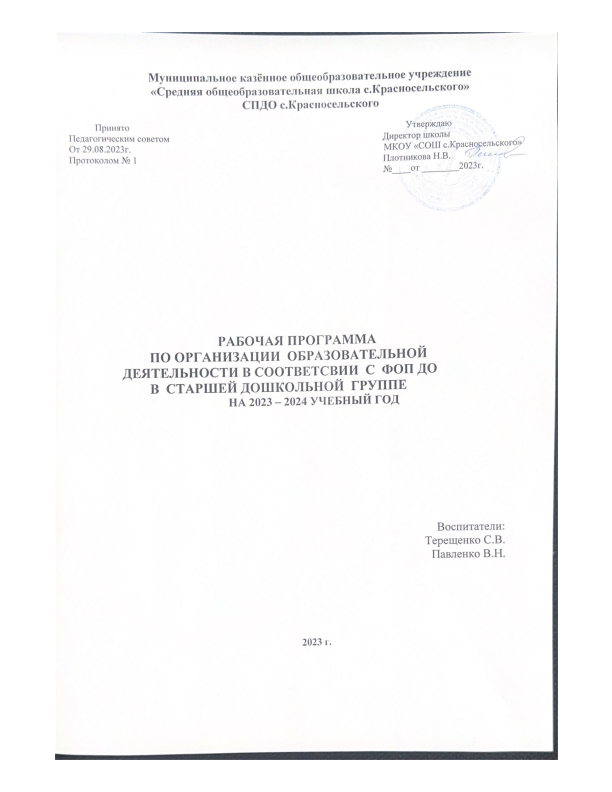 